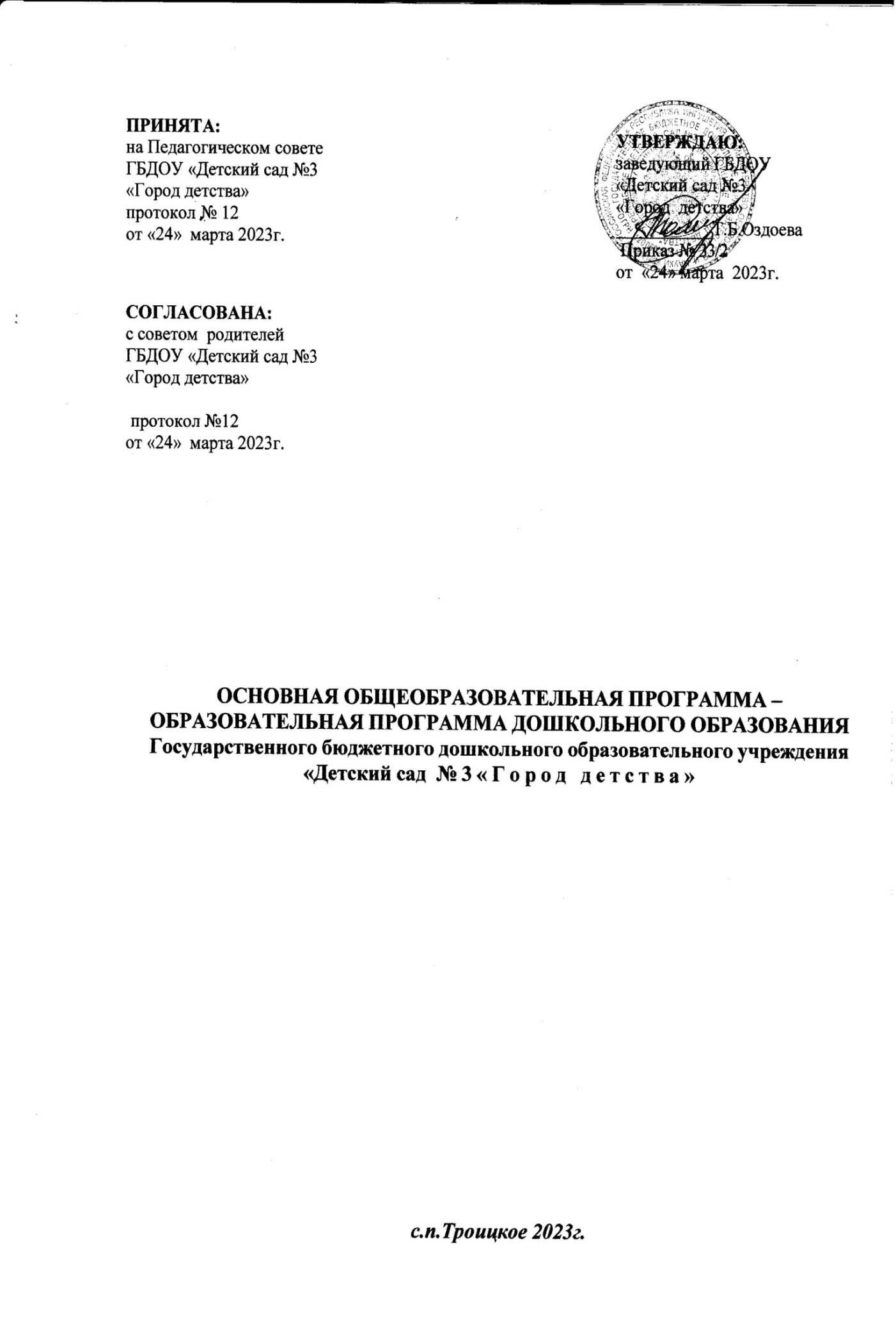 Содержание:2Целевойраздел.1. Обязательная часть.1.1.Пояснительнаязаписка.Основнаяобщеобразовательнаяпрограмма-программа государственного бюджетногодошкольногообразовательногоучреждения«Детскийсад №3 с.п.Троицкое «Город детства»Республики Ингушетия спроектирована (далее Программа) составлена в соответствии сФедеральнымигосударственнымиобразовательнымистандартамидошкольного образования (далее ФГОС ДО), Федеральной образовательнойпрограммойдошкольногообразования(далееФОПДО),особенностямиобразовательного учреждения, региона и муниципалитета, образовательныхпотребностей    воспитанников	изапросовродителей(законныхпредставителей).Программаразработанавсоответствиис:1.Конвенцияоправахребенка(одобренаГенеральнойАссамблеейООН20.11.1989)(вступилавсилудляСССР15.09.1990)https://www.consultant.ru/document/cons_doc_LAW_9959/2.Федеральный закон от 29 декабря 2012 г. № 273-ФЭ (актуальная ред.) «Обобразовании	в	Российской	Федерации»http://www.consultant.ru/document/cons_doc_LAW_140174/3.Федеральныйзакон24июля1998г.№124-ФЗ(актуальнаяред.от14.07.2022)«ОбосновныхгарантияхправребенкавРоссийскойФедерации»http://www.consultant.ru/document/cons_doc_LAW_19558/4.Федеральный закон от 24.09.2022 № 371-ФЗ «О внесении изменений в Федеральный закон “Об образовании в Российской Федерации” и статью 1 Федерального закона “Об обязательных требованиях в Российской Федерации”»                5. Обновленный ФГОС ДО - Приказ Минпросвещения России от 08.11.2022 № 955 «О внесении изменений…» (Зарегистрировано в Минюсте России 06.02.2023 № 72264)                6. Указ Президента РФ от 09.11.2022 № 809 «Об утверждении Основ государственной политики по сохранению и укреплению традиционных российских духовно-нравственных ценностей»                  7. Приказ Минпросвещения России от 25.11.2022 № 1028 «Об утверждении федеральной образовательной программы дошкольного образования» (Зарегистрировано в Минюсте России 28.12.20228.Приказ Министерства образования и науки Российской Федерации от 17октября 2013 г. № 1155 (ред. от 08.11.2022) «Об утверждении федеральногогосударственного образовательного стандарта дошкольного образования»(зарегистрирован Минюстом России 14 ноября 2013 г., регистрационный №30384)https://www.consultant.ru/document/cons_doc_LAW_154637/9.ПостановлениеПравительстваРоссийскойФедерацииот21.02.2022№225«Об утверждении номенклатуры должностей педагогических работниковорганизаций, осуществляющих образовательную деятельность, должностейруководителей	образовательных	организаций»http://publication.pravo.gov.ru/Document/View/000120220222004210.Постановление Главного государственного санитарного врача РоссийскойФедерации от 28 сентября 2020 года № 28 Об утверждении санитарныхправилСП2.4.3648-20«Санитарно-эпидемиологическиетребованиякорганизациямвоспитанияиобучения,отдыхаиоздоровлениядетейимолодежи»http://publication.pravo.gov.ru/Document/View/000120201221012211.Постановление Главного государственного санитарного врача РоссийскойФедерации от 27 октября 2020 г. № 32 Об утверждении санитарных правилинормСанПиН2.3/2.4.3590-20«Санитарно-эпидемиологическиетребованиякорганизацииобщественногопитаниянаселения»http://publication.pravo.gov.ru/Document/View/000120201112000112.Постановление Главного государственного санитарного врача РоссийскойФедерацииот28января2021г.№2ОбутверждениисанитарныхправилинормСанПиН1.2.3685-21«Гигиеническиенормативыитребованиякобеспечениюбезопасностии(или)безвредностидлячеловекафакторовсреды	обитания»http://publication.pravo.gov.ru/Document/View/000120210203002213.ПриказМинистерствапросвещенияРоссийскойФедерацииот31.07.2020№373«ОбутвержденииПорядкаорганизациииосуществленияобразовательнойдеятельностипоосновнымобщеобразовательнымпрограммам-образовательнымпрограммамдошкольногообразования»(Зарегистрирован	31.08.2020	№	59599)http://publication.pravo.gov.ru/Document/View/000120200901002114.ПриказМинистерствоздравоохраненияисоциальногоразвитияРоссийскойФедерацииот26августа2010г.№761н(ред.от31.05.2011)«ОбутвержденииЕдиногоквалификационногосправочникадолжностейруководителей,специалистовислужащих,раздел«Квалификационныехарактеристики должностей работников образования» (Зарегистрирован вМинюстеРоссии6октября2010г.№18638)http://www.consultant.ru/document/cons_doc_LAW_105703/15.ПриказМинистерстваобразованияинаукиРоссийскойФедерацииот22.12.2014 № 1601 (ред. от 13.05.2019) «О продолжительности рабочеговремени (нормах часов педагогической работы за ставку заработной платы)педагогическихработниковиопорядкеопределенияучебнойнагрузкипедагогическихработников,оговариваемойвтрудовомдоговоре»(ЗарегистрировановМинюстеРоссии25.02.2015№36204)http://www.consultant.ru/document/cons_doc_LAW_175797/16.ПриказМинистерстваобразованияинаукиРоссийскойФедерацииот11мая2016г.№536Обутвержденииособенностейрежимарабочеговремении	времени	отдыха	педагогических	и	иных	работников	организаций,осуществляющих		образовательную		деятельностьhttp://publication.pravo.gov.ru/Document/View/0001201606030031?rangeSize=117.Постановление Правительства Российской Федерации от 14.05.2015 № 466(ред. от 07.04.2017) «О ежегодных основных удлиненных оплачиваемыхотпусках»http://www.consultant.ru/document/cons_doc_LAW_179568/18.ПриказМинистерстваобразованияинаукиРоссийскойФедерацииот07.04.2014 № 276 (ред. от 23.12.2020) Об утверждении Порядка проведенияаттестациипедагогическихработниковорганизаций,осуществляющихобразовательную	деятельностьhttp://www.consultant.ru/document/cons_doc_LAW_163666/19Приказ Министерства образования и науки Российской Федерации от 20сентября 2013 г. № 1082 «Об утверждении Положения о психолого-медико-педагогической	комиссии»https://docs.edu.gov.ru/document/f9ac867f68a01765ef9ce94ebfe9430e/Программапозволяетреализоватьосновополагающиефункциидошкольногообразования:обучениеивоспитаниеребёнкадошкольноговозрастакакгражданинаРоссийской Федерации, формирование основ его гражданской и культурнойидентичностинасоответствующемеговозрастусодержаниидоступнымисредствами;создание единого ядра содержания дошкольного образования (далее - ДО),ориентированногонаприобщениедетейктрадиционнымдуховно-нравственным и социокультурным ценностям российского народа, воспитаниеподрастающего поколения как знающего и уважающего историю и культурусвоейсемьи,большойи малойРодины;созданиеединогообразовательногопространствавоспитанияиобучениядетейот2-хлетдопоступлениявобщеобразовательнуюорганизацию,обеспечивающегоребёнкуиегородителям(законнымпредставителям)равные,качественныеусловия ДО,внезависимостиотместапроживания.1.1.1.ЦелиизадачиреализацииПрограммыЦели и задачи деятельности ДОО по реализации Программы определенынаосноветребованийФГОС ДОиФОПДО.ЦелиФГОС ДО:повышениесоциальногостатусадошкольногообразования;обеспечение государством равенства возможностей для каждого ребенка вполучениикачественногодошкольногообразования;обеспечениегосударственныхгарантийуровняикачествадошкольногообразованиянаосновеединстваобязательныхтребованийкусловиямреализацииобразовательныхпрограммдошкольногообразования,ихструктуреи результатам ихосвоения;сохранение единства образовательного пространства Российской Федерацииотносительно уровня дошкольногообразования.ЗадачиФГОСДО:охрана и укрепление физического и психического здоровья детей, в томчислеихэмоциональногоблагополучия;обеспечениеравныхвозможностейдляполноценногоразвитиядетейввозрасте от 2 до 7 лет независимо от пола, нации, языка, социального статуса,психофизиологическихидругихособенностей(втомчислеограниченныхвозможностейздоровья);обеспечениепреемственностицелей,задачисодержанияПрограммыипрограммначальногообщегообразования;созданиеблагоприятныхусловийразвитиядетейвсоответствиисихвозрастными и индивидуальными особенностями и склонностями, развитияспособностейитворческогопотенциалакаждогоребенкакаксубъектаотношенийссамимсобой,другими детьми,взрослыми имиром;объединение обучения и воспитания в целостный образовательный процессна основе духовно-нравственных и социокультурных ценностей и принятых вобществеправилинормповедениявинтересах человека,семьи,общества;формированиеобщейкультурыличностидетей,втомчислеценностейздоровогообразажизни,развитияихсоциальных,нравственных,эстетических,интеллектуальных,физическихкачеств,инициативности,самостоятельностииответственностиребенка,формированияпредпосылокучебнойдеятельности;обеспечениявариативностииразнообразиясодержанияПрограммиорганизационныхформдошкольногообразования,возможностиформированияПрограммразличнойнаправленностисучетомобразовательныхпотребностей,способностейисостоянияздоровьядетей;формированиеобразовательнойсреды,соответствующейвозрастным,индивидуальным, психологическим и физиологическим особенностям детей, смаксимальнымпривлечениемксетевомувзаимодействиюобъектовсоциокультурного окружения и ихресурсов;обеспечениепсихолого-педагогическойподдержкисемьииповышениякомпетентности родителей (законных представителей) в вопросах развития иобразования,охраны и укрепленияздоровьядетей.Целью Программы: является разностороннее развитие ребёнка в периоддошкольного детства с учётом возрастных и индивидуальных особенностей наоснове духовно-нравственных ценностей российского народа, исторических инационально-культурныхтрадиций.Ктрадиционнымроссийскимдуховно-нравственнымценностямотносятся,преждевсего,жизнь,достоинство,праваисвободычеловека,.патриотизм,гражданственность,служениеОтечеству иответственностьзаегосудьбу,высокиенравственныеидеалы,крепкаясемья,созидательныйтруд,приоритетдуховногонадматериальным,гуманизм,милосердие,справедливость,коллективизм,взаимопомощьивзаимоуважение,историческаяпамятьипреемственностьпоколений,единствонародовРоссии.ЦельПрограммыдостигаетсячерезрешениеследующих задач:обеспечениеединыхдляРоссийскойФедерациисодержанияДОипланируемых результатовосвоенияобразовательнойпрограммыДО;приобщениедетей(всоответствиисвозрастнымиособенностями)кбазовым ценностям российского народа - жизнь, достоинство, права и свободычеловека,патриотизм,гражданственность,высокиенравственныеидеалы,крепкая семья, созидательный труд, приоритет духовного над материальным,гуманизм,милосердие,справедливость,коллективизм,взаимопомощьивзаимоуважение,историческаяпамятьипреемственностьпоколений,единство народов России; создание условий для формирования ценностногоотношения к окружающему миру, становления опыта действий и поступков наосновеосмысленияценностей;построение (структурирование) содержания образовательнойдеятельностинаосновеучётавозрастных ииндивидуальных особенностейразвития;созданиеусловийдляравногодоступакобразованиюдлявсехдетейдошкольного возраста с учётом разнообразия образовательных потребностей ииндивидуальных возможностей;охрана и укрепление физического и психического здоровья детей, в томчислеихэмоциональногоблагополучия;обеспечениеразвитияфизических,личностных,нравственныхкачествиосновпатриотизма,интеллектуальныхихудожественно-творческихспособностейребёнка,егоинициативности,самостоятельностииответственности;обеспечениепсихологопедагогическойподдержкисемьииповышениекомпетентности родителей (законных представителей) в вопросах воспитания,обучения и развития, охраны и укрепления здоровья детей, обеспечения ихбезопасности;достижение детьми на этапе завершения ДО уровня развития, необходимогоидостаточногодляуспешногоосвоенияимиобразовательныхпрограммначального общегообразования.1.1.2ПринципыиподходыкформированиюПрограммы.Программапостроена на принципахи подходахДО, установленныхФГОСДО:полноценноепроживаниеребёнкомвсехэтаповдетства(младенческого,раннегоидошкольноговозрастов),обогащение(амплификация)детскогоразвития;построениеобразовательнойдеятельностинаосновеиндивидуальныхособенностейкаждогоребёнка,прикоторомсамребёнокстановитсяактивнымввыборесодержаниясвоегообразования,становитсясубъектомобразования;содействие и сотрудничество детей и родителей (законных представителей),совершеннолетних членов семьи, принимающих участие в воспитании детеймладенческого,раннегоидошкольноговозрастов,атакжепедагогическихработников(далеевместе-взрослые);признание ребёнка полноценным участником (субъектом) образовательныхотношений;поддержкаинициативыдетейвразличныхвидахдеятельности;сотрудничествоДООссемьей;приобщение детей к социокультурным нормам, традициям семьи, обществаигосударства;формированиепознавательныхинтересови	познавательныхдействийребёнка вразличных видахдеятельности;возрастная адекватность дошкольного образования (соответствие условий,требований,методоввозрастуи особенностям развития);учётэтнокультурнойситуацииразвитиядетей.1.1.3. Характеристики особенностей развития детей раннего идошкольноговозраставсехгрупп,функционирующихвДООвсоответствиисУставом.ВсоответствиисУставомДООвозрастнаяпериодизацияконтингентаобучающихся определяет наличие групп: первая младшая, вторая младшая,средняя,старшая,подготовительнаякшколе.ВсегруппывДООобщеразвивающейнаправленности.Программаопределяетсодержаниеиорганизациюобразовательнойдеятельностисобучающимисядошкольнойорганизациииобеспечиваетразвитие личности детей дошкольного возраста в различных видах общения идеятельностисучетомихвозрастных,индивидуальныхпсихологическихифизиологическихособенностейвсоответствииснаправлениямиразвитияребенка.Перваямладшаягруппа(третийгоджизни)Основнаяхарактеристикадетейраннеговозраста-ситуативность.Ребенокможетдумать,чувствовать,делатьтолькото,чтовидитздесьисейчас.В данномвозрасте важенрежимдня,ритмповседневной жизни.Основнымусловиемуспешногоразвитияявляетсяобеспечениедвигательнойактивностиребенка.Активностьпроявляетсявконтекстеопределеннойпредметнойситуации,гдеваженхарактерсовместнойдеятельностисовзрослым.Взрослый интересен ребенку как человек, который раскрывает логику испособыупотребленияпредметов,окружающихего.Именнопредметнаядеятельностьопределяетформированиенавыковгигиеныисамообслуживания.Предметнаядеятельность,связаннаясусвоениемобщественно-выработанныхспособовупотребленияпредметов,оказываетвлияние на развитие интеллекта, речи, самосознания и эмоциональной сферыребенка.Основуинтеллектавраннемвозрастеопределяетразвитиесенсорныхпроцессов,связанныхсдействиемобследованияпредметовипостроениянаихосновецелостныхобразов,атакжеформированиепервыхобобщенийввидесенсорныхэталоновцвета,формы,величины.Важно учитывать, что ребенок обучается только тому, что затрагивает егоэмоциональнуюсферу.Наосновесенсорногоразвитияформируетсяпланобразов и представлений, что позволяет ребенку преодолеть ситуативностьмышленияи поведения.Вданныйпериодзакладываютсяосновыуспешногообщениясосверстниками,инициативность,чувство доверияк сверстнику.Основным достижениям возраста является самосознание, положительнаясамооценка,первыецелостныеформыповеденияввидерезультативныхдействий.Ребенокопределяетсебякаксубъектсобственныхдействий(«Ясам»).Важнапсихологическая потребностьвсамостоятельности.Втораямладшаягруппа(четвертыйгоджизни)Вданномвозрастеуровеньразвитияскелетаимышечнойсистемыопределяетвозможностьформированияосанки,сводастопы,базовыхдвигательных стереотипов.Продолжаетсяформированиефизиологическихсистеморганизма:дыхания,кровообращениятерморегуляции,обеспеченияобменавеществ.Данный возраст характеризуется интенсивным созреванием нейронногоаппаратапроекционнойиассоциативнойкорыбольших полушарий.Психическиефункции.Втри-четырегодапамятьребенканоситнепроизвольный,непосредственныйхарактер.Нарядуснепроизвольнойпамятью,начинаетформироватьсяипроизвольнаяпамять.Ребенокзапоминаетэмоциональнозначимуюинформацию.Наосновенакопленияпредставленийопредметахокружающегомирауребенкаинтенсивноразвивается образное мышление, воображение. Продолжается формированиеречи,накопление словаря, развитиесвязной речи.Втри-четырегодавниманиеребёнканоситнепроизвольный,непосредственныйхарактер.Отмечаетсядвусторонняясвязьвосприятияивнимания–вниманиерегулируетсявосприятием(увиделяркое–обратилвнимание).Вмладшемдошкольномвозрастеразвиваетсяперцептивнаядеятельность.Детиотиспользованияпредэталонов—индивидуальныхединицвосприятия-переходятксенсорнымэталонам-культурновыработаннымсредствамвосприятия.Кконцумладшегодошкольноговозрастадетимогутвосприниматьдопятииболееформпредметовидосемииболеецветов,способныдифференцироватьпредметыповеличине,ориентироваться в пространстве группы детского сада, а при определеннойорганизации образовательного процесса и во всех знакомых ему помещенияхобразовательнойорганизации.Детскиевидыдеятельности.Системазначимыхотношенийребенкассоциальнойсредойопределяетсявозможностямипознавательнойсферы,наличиемобразногомышления,наличиемсамосознанияиначальнымиформамипроизвольногоповедения(действиепоинструкции,действиепообразцу).Социальнаяситуацияразвитияхарактеризуетсявыраженныминтересом ребенка к системе социальных отношений между людьми (мама-дочка,врач-пациент),ребенокхочетподражатьвзрослому,быть«каквзрослый».Противоречиемеждустремлениембыть«каквзрослый»иневозможностьюнепосредственноговоплощенияданногостремленияприводит кформированию игровойдеятельности,гдеребенокв доступнойдлянегоформеотображаетсистемучеловеческихвзаимоотношений,осваивает и применяет нормы и правила общения и взаимодействия человека вразных сферах жизни. Игра детей в три-четыре года отличается однообразиемсюжетов,гдецентральнымсодержаниемигровойдеятельностиявляетсядействие с игрушкой, игра протекает либо в индивидуальной форме, либо впаре,нарушениелогики игрыребенкомнеопротестовывается.Вданныйпериодначинаютформироватьсяпродуктивныевидыдеятельности,формируютсяпервичныенавыкирисования,лепки,конструирования.Графическиеобразыпокабедны,уоднихдетейвизображенияхотсутствуютдетали,удругихрисункимогутбытьболеедетализированы.Детиначинаютактивно использоватьцвет.Большоезначениедляразвитиямелкоймоторикиимеетлепка.Детиспособныпод руководствомвзрослого вылепитьпростыепредметы.Конструктивнаядеятельностьвмладшемдошкольномвозрастеограниченавозведениемнесложных построекпообразцуи по замыслу.Коммуникацияисоциализация.Вобщениисовзрослыми,нарядусситуативно-деловойформойобщения,начинаетинтенсивноформироватьсявнеситуативно-познавательнаяформаобщения,формируютсяосновыпознавательногообщения.Сосверстникамиинтенсивноформируетсяситуативно-деловая форма общения, что определяется становлением игровойдеятельности и необходимостью согласовывать действия с другим ребенком входе игрового взаимодействия. Положительно-индифферентное отношение ксверстнику,преобладающеевраннемвозрасте,сменяетсяконкурентнымтипомотношенияксверстнику,гдедругойребеноквыступаетвкачествесредствасамопознания.Саморегуляция.Втригодауребенкапреобладаетситуативноеповедение, произвольное поведение, в основном, регулируется взрослым. Приэтом, ребенок может действовать по инструкции, состоящей из 2-3 указаний.Слово играет в большей степени побудительную функцию, по сравнению сфункциейторможения.Эмоциивыполняютрегулирующуюроль,накапливается эмоциональный опыт, позволяющий предвосхищать действияребенка.Личность и самооценка. У ребенка начинает формироваться перифериясамосознания,дифференцированнаясамооценка.Ребенок,приосознаниисобственныхумений,опираетсянаоценкувзрослого,кчетыремгодамребенок начинает сравнивать свои достижения с достижениями сверстников,что может повышать конфликтность между детьми. Данный возраст связан сдебютомличности.Средняягруппа(пятыйгоджизни)Данный возраст характеризуется интенсивным созреванием нейронногоаппаратаассоциативнойкорыбольшихполушарий.Возрастаниеспециализации корковых зон и межполушарных связей. Правое полушариеявляетсяведущим.Продолжаетсяразвитиескелета,мышц,изменяютсяпропорциитела.Слабо,нопроявляются различиявстроениителамальчикови девочек.Психическиефункции.Ведущимпсихическимпроцессомвданномвозрастеявляетсяпамять.Вчетыре-пятьлетинтенсивноформируетсяпроизвольная память, но эффективность непроизвольного запоминания выше,чемпроизвольного.Начинаетформироватьсяопосредованнаяпамять,нонепосредственное запоминание преобладает. Возрастает объем памяти, детизапоминаютдо7-8названийпредметов.Кконцупятогогодажизнивосприятиестановитсяболееразвитым.Интеллектуализация процессов восприятия – разложение предметов и образовнасенсорныеэталоны.Восприятиеопосредуетсясистемойсенсорныхэталонов и способами обследования. Наряду с действиями идентификации иприравнивания к образцу, интенсивно формируются перцептивные действиянаглядногомоделирования(восновном,черезпродуктивныевидыдеятельности). Дети способны упорядочить группы предметов по сенсорномупризнаку — величине, цвету; выделить такие параметры, как высота, длина иширина.Совершенствуетсяориентациявпространстве.Основнойхарактеристикоймышлениядетейчетырех-пятилетявляетсяэгоцентризм.Нарядусинтенсивнымразвитиемобразногомышленияирасширениемкругозора,начинаетформироватьсянаглядно-схематическоемышление.Интенсивно формируется воображение. Формируются такие его особенности,как беглость, гибкость. С четырех лет внимание становится произвольным,увеличивается устойчивость произвольного внимания. На пятом году жизниулучшается произношение звуков и дикция, расширяется словарь, связная идиалогическая речь. Речь становится предметом активности детей. Для детейданного возрастахарактернословотворчество.Интересвызываютритмическаяструктураречи,рифмы.Развиваетсяграмматическаясторонаречи.Впериодчетырех-пятилетформируютсяосновыпознавательной активностии любознательности.Детскиевидыдеятельности.Напятомгодужизниребенокосваиваетсложнуюсистемунормиправил,принятыхвсоциуме.Формируетсяразвернутая сюжетно-ролевая игра, где центральным содержанием выступаетмоделирование системы человеческих отношений в ходе выполнения игровойроли.Вданномвозрастевигредетиразличаютигровыеиреальныеотношения,характернаролеваяречь.Конфликтычащевозникаютвходераспределенияролей,ролимогутменятьсявходеигры.Играноситпроцессуальный,творческийхарактер.Детямдоступныигрысправилами,дидактическиеигры.Развиваетсяизобразительнаядеятельность.Совершенствуетсятехническаясторонаизобразительнойдеятельности,замыселсмещаетсясконцананачалорисования.Детимогутрисоватьосновныегеометрическиефигуры,вырезатьножницами,наклеиватьизображениянабумагуи т.д.Усложняетсяконструирование.Формируютсянавыкиконструированияпо образцу, доступно конструирование по схеме, по условию и по замыслу, атакжепланированиепоследовательности действий.Продуктивныевидыдеятельностиспособствуютразвитиюмелкоймоторикирук.Коммуникацияисоциализация.Вобщениисовзрослымиинтенсивноформируются внеситуативные формы общения, в частности - внеситуативно-познавательная форма общения, возраст «почемучек» приходится именно начетыре-пять лет. У детей формируется потребность в уважении со сторонывзрослого,длянихоказываетсячрезвычайноважнойегопохвала.Этоприводиткихповышеннойобидчивостиназамечания.Повышеннаяобидчивостьпредставляетсобойвозрастнойфеномен.Сосверстникамипродолжаетформироватьсяситуативно-деловаяформаобщения,чтоопределяется развитием развернутой сюжетно-ролевой игры и совместнымивидами деятельности со сверстниками. При этом, характер межличностныхотношений отличает ярко выраженный интерес по отношению к сверстнику,высокую значимость сверстника, ребенок болезненно реагирует на похвалудругого ребенка со стороны взрослых, конфликтность со сверстниками такжехарактерна для данного возраста. В группе формируется стабильная структуравзаимоотношениймеждудетьми,определяющаясоциометрическийстатускаждогоребенка.Саморегуляция. В период от четырех до пяти лет существенно возрастаетрольрегулятивныхмеханизмовповедения.Потребностьвсамовыражении(стремление быть компетентным в доступных видах деятельности) определяетразвитиепроизвольности.Вигреребенокможетуправлятьсобственнымповедением, опираясь на систему правил, заложенных в данной роли. Ребенкудоступноосознаниеосновныхправилповедениявходеобщенияиповедениявсоциуме.Речьначинаетвыполнятьрольпланированияирегуляцииповедения.Интенсивно формируются социальные эмоции (чувство стыда, смущение,гордость,зависть,переживание успеха-неуспехаидр.).Личность и самооценка. У ребенка интенсивно формируется перифериясамосознания, продолжает формироваться дифференцированная самооценка.Оценкавзрослого,оценкавзрослымдругихдетей,атакжемеханизмсравнениясвоихрезультатовдеятельностисрезультатамидругихдетейоказывают существенное влияние на характер самооценки и самосознания.Появляетсякраткосрочнаявременнаяперспектива(вчера-сегодня-завтра,было-будет).Старшаягруппа(шестойгоджизни)Развитие центральной нервной и опорно-двигательной систем, зрительно-моторной координации позволяет ребенку значительно расширить доступныйнабор двигательныхстереотипов.Психические функции. В период от пяти до шести лет детям доступноопосредованноезапоминание.Эффективностьзапоминанияспомощьювнешнихсредств(картинок,пиктограмм)можетвозрастатьв2раза.Встаршем дошкольном возрасте продолжает развиваться образное мышление.Дети способны не только решить задачу в наглядном плане, но и совершитьпреобразованияобъекта,указать,вкакойпоследовательностиобъектывступятвовзаимодействиеит.д.Эгоцентризмдетскогомышлениясохраняется.Основойразвитиямыслительныхспособностейвданномвозрасте является наглядно-схематическое мышление, начинают развиватьсяосновылогическогомышления.Формируютсяобобщения,чтоявляетсяосновойсловесно-логическогомышления.Интенсивноформируетсятворческоевоображение.Нарядусообразнойкреативностью,интенсивноразвиваетсяивербальнаякреативностьпопараметрамбеглости,гибкости,оригинальностииразработанности.Увеличиваетсяустойчивость,распределение, переключаемость внимания. Развитие речи идет в направленииразвитиясловаря,грамматическойстороныречи,связнойречи,ребенкудоступен фонематический анализ слова, что является основой для освоениянавыковчтения.Проявляетсялюбознательность ребенка, расширяетсякругпознавательных интересов.Складываетсяпервичнаякартинамира.Детскиевидыдеятельности.Удетейшестогогодажизниотмечаетсясущественноерасширениерегулятивныхспособностейповедения,засчетусложнениясистемывзаимоотношенийсовзрослымиисосверстниками.Творческая сюжетно-ролевая игра имеет сложную структуру. В игре могутпринимать участие несколько детей (до 5-6 человек). Дети шестого года жизнимогутпланироватьираспределятьролидоначалаигрыистроятсвоеповедение,придерживаясьроли.Игровоевзаимодействиесопровождаетсяречью,соответствующейвзятойролипосодержаниюиинтонационно.Нарушениелогикиигрынепринимаетсяиобосновывается.Прираспределении ролей могут возникать конфликты, связанные с субординациейролевогоповедения,атакженарушениемправил.Сюжетыигрстановятсяболееразнообразными,содержаниеигропределяетсялогикойигрыисистемойправил.Интенсивноразвиваютсяпродуктивныевидыдеятельности,которыеспособствуютразвитиютворческоговоображенияисамовыраженияребенка.Детямдоступнырисование,конструирование,лепка,аппликацияпообразцу, условию и по замыслу самого ребенка. Необходимо отметить, чтосюжетно-ролевая игра и продуктивные виды деятельности в пять-шесть летприобретаютцелостныеформыповедения,гдетребуетсяцелеполагание,планированиедеятельности,осуществлениедействий,контрольиоценка.Продуктивныевидыдеятельностимогутосуществлятьсявходесовместнойдеятельности.Коммуникацияисоциализация.Вобщениисовзрослымиинтенсивноформируютсявнеситуативно-познавательнаяивнеситуативно-личностнаяформа общения. У детей формируется потребность в самоутверждении черезвозможность соответствовать нормам, правилам, ожиданиям, транслируемымсосторонывзрослых.Сосверстникаминачинаетформироватьсявнеситуативно-деловаяформаобщения,чтоопределяетсявозрастающиминтересомкличностисверстника,появляютсяизбирательныеотношения,чувствопривязанностикопределеннымдетям,дружба.Характермежличностных отношений отличает выраженный интерес по отношению ксверстнику,высокуюзначимостьсверстника,возрастаниемпросоциальныхформповедения.Детскиегруппыхарактеризуютсястабильнойструктуройвзаимоотношениймеждудетьми.Саморегуляция. В период от пяти до шести лет начинают формироватьсяустойчивые представления о том, «что такое хорошо» и «что такое плохо»,которыестановятсявнутреннимирегуляторамиповеденияребенка.Формируетсяпроизвольностьповедения,социальнозначимыемотивыначинаютуправлятьличнымимотивами.Личностьисамооценка.Складываетсяперваяиерархиямотивов.Формируетсядифференцированностьсамооценки.Преобладаетвысокая,неадекватнаясамооценка.Ребенокстремитсяксохранениюпозитивнойсамооценки.Подготовительнаякшколегруппа(седьмойгоджизни)Впериодотпятидосемилетнаблюдаетсявыраженноеувеличениескорости роста тела ребенка в длину («полуростовой скачок роста»), причемконечности в это время растут быстрее, чем туловище. Изменяются кости,формирующиеоблик лица.Функциональноесозревание.Уровень развития костной и мышечной систем, наработка двигательныхстереотиповотвечают требованиям длительных подвижных игр. Скелетные мышцыдетей этого возраста хорошо приспособлены к длительным, но не слишкомвысокимпоточности и мощностинагрузкам.Качественныеизменениявразвитиителеснойсферыребенка(полуростовойскачок)отражаетсущественныеизменениявцентральнойнервной системе. К шести-семи годам продолжительность необходимого снасоставляет9-11часов,приэтомдлительностьцикласнавозрастаетдо60-70минут,посравнениюс45-50минутамудетейгодовалоговозраста,приближаясь к 90 минутам, характерным для сна детей старшего возраста ивзрослых.Важнейшимпризнакомморфофункциональнойзрелостистановитсяформирование тонкой биомеханики работы кисти ребенка. К этому возрастуначинаетформироватьсяспособностьксложнымпространственнымпрограммам движения, в том числе к такой важнейшей функции как письму –отдельныеэлементы письмаобъединяются вбуквы ислова.К пяти-шести годам в значительной степени развивается глазомер. Детиназывают более мелкие детали, присутствующие в изображении предметов,могут дать оценку предметов в отношении их красоты, комбинации тех илииныхчерт.Процессывозбужденияиторможениястановятсялучшесбалансированными.Кэтомувозрастузначительноразвиваютсятакиесвойства нервной системы, как сила, подвижность, уравновешенность. В то жевремя все эти свойства нервных процессов характеризуются неустойчивостью,высокойистощаемостьюнервныхцентров.Психическиефункции.Кшести-семигодамособуюзначимостьприобретаетпроцессформирования«взрослых»механизмоввосприятия.Формируетсяспособностьдифференцироватьслаборазличающиесяпофизическимхарактеристикам и редко появляющиеся сенсорные стимулы. Качественныеперестройкинейрофизиологическихмеханизмоворганизациисистемывосприятияпозволяютрассматриватьэтотпериодкаксенситивныйдлястановлениякогнитивныхфункций,впервуюочередьпроизвольноговниманияипамяти.Времясосредоточенноговнимания,работыбезотвлеченийпоинструкциидостигает10-15минут.Детямстановятсядоступныформыопосредованнойпамяти,гдесредствамимогутвыступатьнетольковнешниеобъекты(картинки,пиктограммы),ноинекоторыемыслительныеоперации(классификация).Существенно повышается роль словесного мышления, как основы умственнойдеятельности ребенка, все более обособляющегося от мышления предметного,наглядно-образного. Формируются основы словесно-логического мышления,логическиеоперацииклассификации,сериации,сравнения.Продолжаютразвиваться навыки обобщения и рассуждения, но они еще ограничиваютсянагляднымипризнакамиситуации.Увеличиваетсядлительностьпроизвольноговнимания(до30минут).Развитиеречихарактеризуетсяправильнымпроизношениемвсехзвуковродногоязыка,правильнымпостроением предложений, способностью составлять рассказ по сюжетным ипоследовательнымкартинкам.Врезультатеправильноорганизованнойобразовательной работы у детей развивается диалогическая и некоторые видымонологическойречи,формируютсяпредпосылкикобучениючтения.Активныйсловарныйзапас достигает3,5-7тысячслов.Детскиевидыдеятельности.Процессуальнаясюжетно-ролеваяиграсменяетсярезультативнойигрой(игрысправилами,настольныеигры).Игровоепространство усложняется.Системавзаимоотношенийвигреусложняется,детиспособныотслеживать поведение партнеров по всему игровому пространству и менятьсвоеповедение взависимости от меставнем.Продуктивныевидыдеятельностивыступаюткаксамостоятельныеформыцеленаправленногоповедения.Рисункиприобретаютболеедетализированныйхарактер,обогащаетсяихцветоваягамма.Детиподготовительнойкшколегруппывзначительнойстепениосваиваютконструированиеизразличногостроительногоматериала.Онисвободновладеютобобщеннымиспособамианализакакизображений,такипостроек;нетолькоанализируютосновныеконструктивныеособенностиразличныхдеталей, но и определяют их форму на основе сходства со знакомыми имобъемнымипредметами.Способнывыполнятьразличныепостепенисложностипостройкикакпособственномузамыслу,так ипо условиям.Коммуникацияисоциализация.Вобщениисовзрослымиинтенсивнопроявляетсявнеситуативно-личностнаяформаобщения.Вобщениисосверстниками преобладает внеситуативно-деловая форма общения. Характермежличностных отношений отличает выраженный интерес по отношению ксверстнику,высокуюзначимостьсверстника,возрастаниепросоциальныхформповедения,феномендетскойдружбы,активнопроявляетсяэмпатия,сочувствие,содействие,сопереживание.Детскиегруппыхарактеризуютсястабильнойструктурой взаимоотношений междудетьми.Саморегуляция.Формируетсясоподчинениемотивов.Социальнозначимыемотивырегулируют  личныемотивы,  «надо»начинает  управлять«хочу».Выраженостремлениеребенказаниматьсясоциальнозначимойдеятельностью.Происходит«потерянепосредственности»(поЛ.С.Выготскому),поведениеребенкаопосредуетсясистемойвнутреннихнорм,правилипредставлений.Формируетсясистемареальнодействующихмотивов, связанных с формированием социальных эмоций, актуализируетсяспособностьк«эмоциональнойкоррекции»поведения.Постепенноформируются предпосылки к произвольной регуляции поведения по внешниминструкциям. От преобладающей роли эмоциональных механизмов регуляциипостепеннонамечаетсяпереходкрациональным,волевым формам.Личность и самооценка. Складывается иерархия мотивов. Формируетсядифференцированностьсамооценкииуровеньпритязаний.Преобладаетвысокая,неадекватнаясамооценка.Ребенокстремитсяксохранениюпозитивнойсамооценки.Формируютсявнутренняяпозицияшкольника;гендернаяиполоролеваяидентичность,основыгражданскойидентичности(представление о принадлежности к своей семье, национальная, религиознаяпринадлежность, соотнесение с названием своего места жительства, со своейкультуройистраной);первичнаякартинамира,котораявключаетпредставлениеосебе,одругихлюдяхимиревцелом,чувствосправедливости.ПланируемыерезультатыосвоенияПрограммы.Планируемые результаты освоения Программы – это целевые ориентирыдошкольногообразования(п.4.1.ФГОСДО),которыепредставляютсобойсоциально-нормативные возрастные характеристики возможных достиженийребенканаэтапе завершенияуровнядошкольного образования.Планируемые результаты освоения Программы в каждойвозрастнойгруппе,конкретизирующиетребованияФГОСкцелевымориентирампоФОП.Целевые ориентиры не подлежат непосредственной оценке, в том числе ввиде педагогической диагностики (мониторинга), и не являются основаниемдляихформальногосравнениясреальнымидостижениямидетей.Онинеявляютсяосновойобъективнойоценкисоответствияустановленнымтребованиям образовательной деятельности и подготовки детей (п. 4.1. ФГОСДО). Освоение программы не сопровождается проведением промежуточныхаттестацийи итоговой аттестацииобучающихся.В соответствии с п. 4.5 ФГОС ДО целевые ориентиры не могут служитьнепосредственнымоснованиемприрешенииуправленческихзадач,включая:аттестациюпедагогическихкадров;оценкукачестваобразования;оценку как итогового, так и промежуточного уровня развития детей, в томчислеврамкахмониторинга(втомчислевформетестирования,сиспользованиемметодов,основанныхнанаблюдении,илииныхметодовизмерениярезультативностидетей);распределениестимулирующегофондаоплатытрудаработниковСП.ВсоответствиисФГОСДОспецификадошкольноговозрастаисистемные особенности ДО делают неправомерными требования от ребёнкадошкольноговозрастаконкретныхобразовательныхдостижений.ПоэтомупланируемыерезультатыосвоенияПрограммыпредставляютсобойвозрастныехарактеристикивозможныхдостиженийребёнкадошкольноговозрастанаразныхвозрастных этапахикзавершениюДО.В соответствии с периодизацией психического развития ребёнка согласнокультурно-исторической психологии, дошкольное детство подразделяется на:ранний(отдвухдотрех лет)идошкольныйвозраст(оттрех до семилет).ОбозначенныевПрограммевозрастныеориентирыимеютусловныйхарактер, что предполагает широкий возрастной диапазон для достиженияребёнкомпланируемыхрезультатов.Этосвязаноснеустойчивостью,гетерохронностью и индивидуальным темпом психического развития детей вдошкольном детстве, особенно при прохождении критических периодов. Поэтойпричинеребёнокможетпродемонстрироватьобозначенныевпланируемых результатах возрастные характеристики развития раньше илипозжезаданныхвозрастныхориентиров.Степеньвыраженностивозрастныххарактеристиквозможныхдостижений может различаться у детей одного возраста по причине высокойиндивидуализации их психического развития и разных стартовых условийосвоенияПрограммы.ОбозначенныеразличиянедолжныбытьконстатированыкактрудностиребёнкавосвоенииПрограммыинеподразумеваютего включениявсоответствующуюцелевуюгруппу.Перечень оценочных материалов (педагогическая диагностикаиндивидуального развития детей), с указанием методов и источниковдиагностики,ееавторовпо каждомунаправлениюразвитиядетейвсоответствиисФГОСДОитребованиямиФОП.В соответствии с пунктом 3.2.3, а также комментарием МИНОБРНАУКИРоссии к ФГОС ДО в рамках реализации данной Программы педагоги обязаныанализироватьиндивидуальноеразвитиеобучающихсявформепедагогическойдиагностики для:индивидуализацииобразования,котораяпредполагаетподдержкуребенка,построениеегоиндивидуальнойтраектории,а такжевключающаяпринеобходимостикоррекциюразвитияобучающихсявусловияхпрофессиональнойкомпетенциипедагогов;оптимизацияработысгруппойдетей.Педагогическаядиагностикадостиженийпланируемыхрезультатовнаправленанаизучениедеятельностныхуменийребёнка,егоинтересов,предпочтений,склонностей,личностныхособенностей,способоввзаимодействиясовзрослымиисверстниками.Онапозволяетвыявлятьособенности и динамику развития ребёнка, составлять на основе полученныхданныхиндивидуальныеобразовательныемаршрутыосвоенияобразовательнойпрограммы,своевременновноситьизменениявпланирование,содержаниеиорганизациюобразовательнойдеятельности.Педагогическаядиагностикапроводитсяввидемониторинга,чтопредполагает непрерывный процесс наблюдения, а также учёта критериев ипоказателей,афиксацияданныхпроводитсянаначалоиконецучебного года.Педагогическаядиагностикапроводитсявходенаблюденийзаактивностью детей в спонтанной и специально организованной деятельности.Инструментарийдляпедагогическойдиагностики—картынаблюденийдетского развития, позволяющие фиксировать индивидуальную динамику иперспективыразвития каждогоребенкавходе:коммуникациисосверстникамиивзрослыми(какменяютсяспособыустановленияиподдержанияконтакта,принятиясовместныхрешений,разрешенияконфликтовипр.);игровойдеятельности;познавательнойдеятельности(какидетразвитиедетскихспособностей,познавательнойактивности);проектнойдеятельности(какидетразвитиедетскойинициативности,ответственностииавтономии,какразвиваетсяумениепланироватьиорганизовыватьсвоюдеятельность);художественнойдеятельности;физического развития.Результатынаблюдениямогутбытьдополненыбеседамисдетьмивсвободнойформе,чтопозволяетвыявитьпричиныпоступков,наличиеинтереса к определенному виду деятельности, уточнить знания о предметах иявленияхокружающей действительности идругое.Педагогическая диагностика не предполагает специально созданных дляеё проведения мероприятий, которые могут привести к нарушению режима ипереутомлениюдетей.Такжепедагогическаядиагностиканепредполагаетжесткихвременныхрамок,т.к.этопротиворечитсутимониторинга,возрастнымособенностямобучающихся,атакжесодержанияФГОСДО.Пособия,используемыедляпроведенияпедагогическойдиагностикииндивидуального развитиядетей приреализацииПрограммы:Н.В.Верещагина:«Диагностикапедагогическогопроцессавпервоймладшей группе (с 2 до 3 лет) дошкольной образовательной организации.Разработано всоответствиис ФГОС.Н.В.Верещагина:«Диагностикапедагогическогопроцессавовтороймладшей группе (с 3 до 4 лет) дошкольной образовательной организации.Разработано всоответствиис ФГОС.Н.В.Верещагина: «Диагностика педагогического процесса в средней группе(с4до5лет)дошкольнойобразовательнойорганизации.РазработановсоответствиисФГОС.Н.В.Верещагина: «Диагностика педагогического процесса в старшей группе(с5до6лет)дошкольнойобразовательнойорганизации.РазработановсоответствиисФГОС.Н.В.Верещагина:«Диагностикапедагогическогопроцессавподготовительнойкшколегруппе(с6до7лет)дошкольнойобразовательнойорганизации.Результаты педагогической диагностики (мониторинга) могут использоватьсяисключительно длярешения следующих образовательных задач:индивидуализацииобразования(втомчислеподдержкиребёнка,построенияегообразовательнойтраекторииилипрофессиональнойкоррекцииособенностей егоразвития);оптимизацииработысгруппойдетей.Педагогическая диагностика завершается анализом полученных данных,на основе которых педагог выстраивает взаимодействие с детьми, организуетРППС,мотивирующуюактивнуютворческуюдеятельностьобучающихся,составляетиндивидуальныеобразовательныемаршрутыосвоенияобразовательнойПрограммы,осознанноицеленаправленнопроектируетобразовательныйпроцесс.Анализ продуктов детской деятельности может осуществляться на основеизученияматериаловпортфолиоребёнка(рисунков,работпоаппликации,фотографийработполепке,построек,поделокидругого).Полученныевпроцессеанализакачественныехарактеристикисущественнодополнятрезультатынаблюдениязапродуктивнойдеятельностьюдетей(изобразительной,конструктивной,музыкальнойидругойдеятельностью).При необходимости используется психологическая диагностика развитиядетей (выявление и изучение индивидуально-психологических особенностейдетей,причинвозникновениятрудностейвосвоенииобразовательнойпрограммы), которую проводят квалифицированные специалисты (педагоги­психологи,психологи).Участиеребёнкавпсихологическойдиагностикедопускаетсятолькоссогласияегородителей(законныхпредставителей).Результаты психологической диагностики могут использоваться для решениязадач психологического сопровождения и оказания адресной психологическойпомощи.Часть, формируемая участниками образовательных отношенийпо выбранномунаправлению.ВариативнаячастьПрограммыпредполагаетуглубленнуюработувпознавательном,социально–коммуникативномразвитииобучающихсяипредусматриваетвключениеобучающихсявпроцессознакомлениясрегиональнымиособенностямиРеспублики Ингушетия,учитываетприродно-географическоеикультурно-историческое своеобразиерегиона.Выборданныхнаправленийдлячасти,формируемойучастникамиобразовательного процесса, соответствует потребностям и интересам детей, атакжевозможностямпедагогическогоколлективаисоциальномузапросуродителей (законныхпредставителей).Работа по реализации вариативной части Программы строится на основепарциальныхпрограмм:ОбъемобязательнойчастиПрограммысоставляет89%отееобщегообъема.Иные11%составляютобъемчастиПрограммы,формируемойучастникамиобразовательныхотношений.ксамостоятельнойдвигательнойиэколого-познавательнойдеятельности,освоение	детьми	ценностей	общества,	природы,	здоровья,	физическойкультуры.Задачи:Создатьусловиядляукрепленияздоровьядетей,активногоотдыха,расширятьадаптационныеи функциональные возможностидетей.Воспитыватьценностноеотношениекмируприроды,историко-культурномунаследию,потребностьвздоровомобразежизни.Содержательныйраздел.2.Обязательнаячасть.Описание образовательной деятельности в соответствии снаправлениямиразвитияребенка,представленными впятиобразовательных областях, ив соответствии о ФОП, с указаниемметодическихпособий,обеспечивающихреализациюданногосодержания.Содержание и задачи образования (обучения и воспитания) по 5образовательнымобластямвракурсевсехвозрастныхгруппсперечнемнеобходимых для воспитательно-образовательного процессаметодических пособийвсоответствиисФОП.Программаопределяет  содержательныелинии	образовательнойдеятельности,     реализуемые       ДОО	поосновнымнаправлениямразвитиядетей дошкольноговозраста(социально-коммуникативного,познавательного,речевого,художественно-эстетического,физическогоразвития).Вкаждойобразовательнойобластисформулированызадачиисодержание образовательной деятельности, предусмотренное для освоенияв каждой возрастной группе детей в возрасте от двух месяцев до семи-восьмилет.Представленызадачивоспитания,направленныенаприобщение детейк ценностям российского народа, формирование у нихценностного отношениякокружающемумиру.Перечень	программ	и	методических	пособий,	необходимых	дляорганизацииобразовательного процесса«Здоровье»Примерный перечень программ, технологий и пособий«Познавательное развитие»Примерный перечень программ, технологий и пособий по формированию элементарных математических представленийРазвитие и формирование целостной картины мира, расширению кругозора детей.«Социально-коммуникативное развитие»Примерный перечень программ, технологий и пособий«Безопасность»Примерный перечень программ, технологий и пособий«Речевое развитие»«Чтение художественной литературы»Примерный перечень программ, технологий и пособий8«Художественнно-эстетическое воспитание» «Художественное творчество» «Музыкальная деятельность».Примерный перечень программ, технологий и пособий«Театрализованная деятельность»Перечень программ, технологий, пособийПримерный перечень программ, технологий и пособий по развитию познавательно-исследовательской и продуктивной (конструктивной)деятельностиПеречень	программ	и	методических	пособий,	необходимых	дляорганизацииобразовательногопроцессаСпособыинаправленияподдержкидетскойинициативывсоответствиисФОП.Дляподдержкидетскойинициативыпедагогпоощряетсвободнуюсамостоятельнуюдеятельностьдетей,основаннуюнадетскихинтересахипредпочтениях.Появлениевозможностиуребёнкаисследовать,играть,лепить, рисовать, сочинять, петь, танцевать, конструировать, ориентируясь насобственныеинтересы,позволяетобеспечитьтакиеважныесоставляющиеэмоционального благополучия ребёнка ДОО как уверенность в себе, чувствозащищенности,комфорта,положительногосамоощущения.Наиболееблагоприятнымиотрезкамивременидляорганизациисвободнойсамостоятельной	деятельностидетейявляется	утро,	когдаребёнокприходитвДОО и вторая половинадня.Любая	деятельность	ребёнка	в	ДОО	может	протекать	в	формесамостоятельнойинициативнойдеятельности,например:самостоятельная	исследовательская	деятельность	иэкспериментирование;свободныесюжетно-ролевые,театрализованные,режиссерскиеигры;игрыимпровизациии музыкальныеигры;речевыеисловесныеигры,игрысбуквами,слогами,звуками;логическиеигры,развивающиеигрыматематическогосодержания;самостоятельнаядеятельностьвкнижном уголке;самостоятельнаяизобразительнаядеятельность,конструирование;самостоятельнаядвигательнаядеятельность,подвижныеигры,выполнениеритмическихитанцевальныхдвижений.Особенностивзаимодействияпедагогическогоколлективассемьями обучающихся (отражение направлений в соответствии с ФГОСДО, с ФОП ДО и Письмом министерства образования и науки Республики Ингушетия от04.06.2015).Главными целями взаимодействия педагогического коллектива ДОО ссемьямиобучающихсядошкольноговозрастаявляются:обеспечениепсихолого-педагогическойподдержкисемьииповышениекомпетентностиродителей(законныхпредставителей)ввопросахобразования, охраны и укрепления здоровья детейраннего и дошкольноговозрастов;обеспечениеединстваподходовквоспитаниюиобучениюдетейвусловияхДООисемьи; повышениевоспитательногопотенциаласемьи.Достижениеэтихцелейдолжноосуществлятьсячерезрешениеосновныхзадач:информирование родителей (законных представителей) и общественностиотносительноцелейДО,общихдлявсегообразовательногопространстваРоссийскойФедерации,омерахгосподдержкисемьям,имеющимдетейдошкольноговозраста,атакжеобобразовательнойпрограмме,реализуемойвДОО;просвещение	родителей	(законных	представителей),	повышение	ихправовой,	психолого-педагогической		компетентности		в	вопросахохраны и укрепления здоровья, развития и образования детей;3)способствованиеразвитиюответственногоиосознанногородительства,какбазовойосновы благополучия семьи;построениевзаимодействиявформесотрудничестваиустановленияпартнёрскихотношенийсродителями(законнымипредставителями)детеймладенческого,раннегоидошкольноговозрастадлярешенияобразовательных задач;вовлечениеродителей(законныхпредставителей)вобразовательныйпроцесс.Построение взаимодействия с родителями (законными представителями)должно придерживаться следующихпринципов:1)приоритетсемьиввоспитании,обучениииразвитииребёнка:всоответствиисЗакономобобразованииуродителей(законныхпредставителей)обучающихсянетолькоестьпреимущественноеправонаобучениеивоспитаниедетей,ноименноониобязанызаложитьосновыфизического, нравственного и интеллектуального развития личности ребёнка;2)открытость:	для	родителей	(законных	представителей)		должна	бытьдоступнаактуальнаяинформацияобособенностяхпребыванияребёнкавгруппе;каждомуиз		родителей		(законныхпредставителей)			должен	бытьпредоставленсвободныйдоступвДОО;между	педагогами	и	родителями(законными		представителями)		необходим		обмен	информацией		обособенностяхразвитияребёнка вДООи семье;взаимное доверие, уважение и доброжелательность во взаимоотношенияхпедагогов	и		родителей	(законных	представителей):	при	взаимодействиипедагогунеобходимопридерживатьсяэтикиикультурныхправилобщения,проявлятьпозитивныйнастройнаобщениеисотрудничествосродителями(законными	представителями);	важно	этично	и	разумно	использоватьполученнуюинформациюкаксостороныпедагогов,такисостороныродителей(законныхпредставителей)винтересахдетей;индивидуально-дифференцированный		подход	к	каждой		семье:	привзаимодействиинеобходимоучитыватьособенностисемейноговоспитания,потребности родителей (законных представителей) в отношении образованияребёнка,	отношение	к	педагогу	и	ДОО,	проводимым	мероприятиям;возможностивключенияродителей(законныхпредставителей)всовместноерешениеобразовательныхзадач;возрастосообразность: при планировании и осуществлении взаимодействиянеобходимоучитыватьособенностиихарактеротношенийребёнкасродителями(законнымипредставителями),преждевсего,сматерью(преимущественнодлядетеймладенческогоираннеговозраста),обусловленныевозрастнымиособенностямиразвитиядетей.ДеятельностьпедагогическогоколлективаДООпопостроениювзаимодействиясродителями(законнымипредставителями)обучающихсяосуществляетсяпонесколькимнаправлениям:диагностико-аналитическоенаправлениевключаетполучениеианализданныхосемьекаждогообучающегося,еёзапросахвотношенииохраныздоровьяиразвитияребёнка;обуровнепсихолого-педагогическойкомпетентности родителей (законных представителей); а также планированиеработы с семьей с учётом результатов проведенного анализа; согласованиевоспитательных задач;просветительскоенаправлениепредполагаетпросвещениеродителей(законных представителей) по вопросам особенностей психофизиологическогоипсихическогоразвитиядетеймладенческого,раннегоидошкольноговозрастов;выбораэффективныхметодовобученияивоспитаниядетейопределенноговозраста;ознакомлениесактуальнойинформациейогосударственной политике в области ДО, включая информирование о мерахгосподдержки семьям с детьми дошкольного возраста; информирование обособенностяхреализуемойвДООобразовательнойпрограммы;условияхпребывания ребёнка в группе ДОО; содержании и методах образовательнойработысдетьми;консультационноенаправлениеобъединяетвсебеконсультированиеродителей(законныхпредставителей)повопросамихвзаимодействиясребёнком, преодоления возникающих проблем воспитания и обучения детей, втом числе с ООП в условиях семьи; особенностей поведения и взаимодействияребёнка со сверстниками и педагогом; возникающих проблемных ситуациях;способам воспитания и построения продуктивного взаимодействия с детьмимладенческого, раннего и дошкольного возрастов; способам организации иучастиявдетскихдеятельностях,образовательномпроцессеидругому.НаправлениявзаимодействиясродителямивсоответствиисФГОСДО:Педагоги самостоятельно выбирают педагогически обоснованныеметоды, приемы и способы взаимодействия с семьями обучающихся, взависимости от стоящих перед ними задач. Сочетание традиционных иинновационныхтехнологийсотрудничества позволитпедагогамДООустанавливать доверительные и партнерские отношения с родителями(законнымипредставителями),эффективноосуществлятьпросветительскуюдеятельностьидостигатьосновныецеливзаимодействия ДОО с родителями (законными представителями) детейдошкольного возраста.Формывзаимодействияссемьямиобучающихся.Педагоги детского сада изучают специальную литературу по проблемамобщения,     проводят    тренинги     для      родителей,     используют     видео-ифотоматериалы,фиксирующиесамостоятельнуюигровуюдеятельность.Педагогирассказываютодостиженияхребенкаиполучаютинформациюотродителей.Партнерскийхарактервзаимодействияделаетсотрудничествоболее успешным, при условии, что детский сад знаком с воспитательнымивозможностями семьи ребенка, а семья имеет представление о дошкольномучреждении,которомудоверяетвоспитаниеребенка.Совместноесотрудничество развивает позитивное общественное мнение об учреждении,повышаетспроснаобразовательныеуслуги,обеспечиваетдоступностькачественных образовательныхуслуг.Методическоеобеспечениевзаимодействиясродителями:АтемаскинаЮ.В.,ШванИ.В.ПривлечениеблаготворительныхсредстввДОУ.– М.: Сфера,2011.ДавыдоваО.И.,МайерА.А.,БогославецЛ.Г.Проектывработессемьей.–М.:Сфера,2012.КозловаА.В.,ДешеулинаР.П.РаботаДОУссемьей.–М.:Сфера,2008.ПрохороваС.Ю.,НигматулинаН.В.,ЕвстегнееваВ.И.Нетрадиционныеформыпроведения родительскихсобранийв детскомсаду.–М.:Издательство«Скрипторий2003»,2012.ЧирковаС.В.Родительскиесобраниявдетскомсаду.Средняягруппа.–М.:ВАКО,2014.ЧирковаС.В.Родительскиесобраниявдетскомсаду.Старшаягруппа.–М.:ВАКО,2014.Описание вариативных форм, способов, методов и средствреализацииПрограммысучетомвозрастныхииндивидуальныхособенностей обучающихся специфики их образовательных потребностейиинтересов.Формы,способы,методыисредствареализацииФедеральнойпрограммы педагог определяет самостоятельно в соответствии с задачамивоспитания и обучения, возрастными и индивидуальными особенностямидетей,спецификойихобразовательныхпотребностейиинтересов.Существенное значениеимеютсформировавшиесяупедагогапрактикивоспитания иобучениядетей, оценка результативности форм,методов,средствобразовательнойдеятельностиприменительнокконкретнойвозрастнойгруппедетей.СогласноФГОСДОпедагогможетиспользоватьразличныеформыреализацииФедеральнойпрограммывсоответствиисвидомдетскойдеятельностии возрастнымиособенностямидетей:ДлядостижениязадачвоспитаниявходереализацииФедеральнойпрограммыпедагогможетиспользоватьследующие методы:организации опыта поведения и деятельности (приучение к положительнымформамобщественногоповедения,упражнение,воспитывающиеситуации,игровыеметоды);осознания детьмиопыта поведения и деятельности (рассказ на моральныетемы,	разъяснение	норм	и	правил	поведения,	чтение	художественнойлитературы,этическиебеседы,обсуждениепоступковижизненныхситуаций,личныйпример);мотивацииопытаповеденияидеятельности(поощрение,методыразвитияэмоций,игры,соревнования, проектныеметоды).Приорганизацииобученияцелесообразнодополнятьтрадиционныеметоды (словесные, наглядные, практические) методами, в основу которыхположенхарактерпознавательнойдеятельностидетей:Осуществляя выбор методов воспитания и обучения, педагог учитываетвозрастныеиличностныеособенностидетей,педагогическийпотенциалкаждогометода,условияегоприменения,реализуемыецелиизадачи,прогнозируетвозможныерезультаты.Длярешениязадачвоспитанияиобученияцелесообразноиспользоватькомплексметодов.ПриреализацииФедеральнойпрограммыпедагогможетиспользоватьразличныесредства,представленныесовокупностьюматериальныхиидеальныхобъектов:демонстрационныеираздаточные;визуальные,аудийные,аудиовизуальные;естественныеиискусственные;реальныеивиртуальные.Данные средства Программы,используютсядляразвитияследующихвидовдеятельностидетей:двигательной(оборудованиедляходьбы,бега,ползания,лазанья,прыгания,занятийсмячом идругое);предметной(образныеидидактическиеигрушки,реальныепредметы	идругое);игровой(игры,игрушки,игровоеоборудованиеидругое);коммуникативной(дидактическийматериал,предметы,игрушки,видеофильмыи другое);познавательно-исследовательскойиэкспериментирования(натуральныепредметыиоборудованиедляисследованияиобразно-символическийматериал,втом числе макеты,плакаты,модели,схемыи другое);чтения художественной литературы (книги для детского чтения, в том числеаудиокниги,иллюстративный материал);трудовой(оборудованиеиинвентарьдлявсехвидовтруда);продуктивной(оборудованиеиматериалыдлялепки,аппликации,рисованияи конструирования);музыкальной (детские музыкальные инструменты, дидактический материалидругое).Рабочая программа воспитания.Пояснительнаязаписка.Рабочаяпрограммавоспитаниягосударственногобюджетногодошкольного образовательного учреждения «Детский сад №3 «Город детства»с.п.Троицкое Республики Ингушетия (далее–Рабочаяпрограммавоспитания,Программавоспитания)являетсянормативно-управленческимдокументом,определяющимсодержаниеиорганизациювоспитательнойработынауровнедошкольногообразованиявгруппахобщеразвивающейнаправленности.РабочаяпрограммавоспитанияявляетсякомпонентомОсновнойобразовательнойпрограммыдошкольногообразованияГБДОУ и призвана помочь всем участникам образовательныхотношенийреализоватьвоспитательныйпотенциалсовместнойдеятельности.СрокреализацииРабочейпрограммывоспитания,какиосновнойобразовательной программыдошкольного образования,пятьлет.Программавоспитанияосновананавоплощениинациональноговоспитательного идеала, который понимается как высшая цель образования,нравственное(идеальное)представление о человеке.Подвоспитаниемпонимается«деятельность,направленнаянаразвитиеличности,созданиеусловийдлясамоопределенияисоциализацииобучающихся на основе социокультурных, духовно- нравственных ценностейи принятых в российском обществе правил и норм поведения в интересахчеловека,семьи,обществаигосударства,формированиеуобучающихсячувствапатриотизма,гражданственности,уважениякпамятизащитниковОтечества и подвигам Героев Отечества, закону и правопорядку, человекутруда и старшему поколению, взаимного уважения, бережного отношения ккультурному наследию и традициям многонационального народа РоссийскойФедерации,природеи окружающей среде».Основувоспитаниясоставляюттрадиционныеценностироссийскогообщества.Традиционныеценности-этонравственныеориентиры,формирующие мировоззрение граждан России, передаваемые от поколения кпоколению, лежащие в основе общероссийской гражданской идентичности иединогокультурногопространствастраны,укрепляющиегражданскоеединство, нашедшие свое уникальное, самобытное проявление в духовном,историческомикультурномразвитиимногонациональногонародаРоссии.ВсясистемаценностейроссийскогонароданаходитотражениевсодержаниивоспитательнойработыДОО,всоответствиисвозрастнымиособенностямидетей:ценностиРодинаиприродалежатвосновепатриотическогонаправлениявоспитания;ценности милосердие, жизнь, добро лежат в основе духовно-нравственногонаправлениявоспитания;ценности	человек,	семья,	дружба,	сотрудничество	лежат	в	основесоциального направления воспитания;ценность	познание	лежит	в	основе	познавательного	направлениявоспитания;ценности	жизнь	и	здоровье	лежат	в	основе	физического	иоздоровительногонаправления воспитания;ценностьтрудлежитвосноветрудовогонаправлениявоспитания;ценности культураикрасоталежатв основеэстетическогонаправлениявоспитания.Целевые ориентиры воспитания следует рассматривать как возрастныехарактеристикивозможныхдостиженийребёнка,которыекоррелируютспортретомвыпускникаДООистрадиционнымиценностямироссийскогообщества.С учётом особенностей социокультурной среды, в которой воспитываетсяребёнок,реализацияПрограммывоспитанияпредполагаетсоциальноепартнерствоДООсдругимиучреждениямиобразованияикультуры:дошкольнымиобразовательнымиорганизациями;общеобразовательнымиорганизациями;высшимиобразовательнымиорганизациями;организациямидополнительногообразования.Коллектив	ДОО	вправе	разрабатывать	и		включать	в	Программувоспитания	направления,	которые	помогут		в	наибольшей	степениреализоватьвоспитательныйпотенциалДООсучетомимеющихсясоциальных,кадровыхиматериально-техническихресурсов.ДОО в части, формируемой участниками образовательныхотношений,дополняетприоритетныенаправлениявоспитаниясучетомреализуемойосновнойобразовательнойпрограммы,региональнойимуниципальнойспецификиреализацииСтратегииразвитиявоспитаниявРоссийскойФедерации на период до 2025 года, того, что воспитательные задачи, согласнофедеральномугосударственномуобразовательномустандартудошкольногообразования (далее – ФГОС ДО), реализуются в рамкахвсех образовательныхобластей.Таким образом, в центре Программы воспитания находится личностноеразвитие воспитанниковиихприобщениекроссийскимтрадиционнымдуховным ценностям, правилам и нормам поведения в российском обществе.Рабочая программа обеспечивает взаимодействие воспитания в дошкольномобразовательной организации (далее - ДОО) и воспитания в семьях детей от 2летдо7лет.ЦелевойразделПрограммывоспитания.1.Целиизадачивоспитания.Общая цель воспитания в ДОО - личностное развитие каждого ребёнка сучётомегоиндивидуальностиисозданиеусловийдляпозитивнойсоциализациидетейнаосноветрадиционныхценностейроссийскогообщества,чтопредполагает:формированиепервоначальныхпредставленийотрадиционныхценностяхроссийскогонарода,социальноприемлемыхнормахиправилахповедения;формированиеценностногоотношениякокружающемумиру(природномуисоциокультурному),другим людям,самомусебе;становлениепервичногоопытадеятельностииповедениявсоответствиистрадиционными ценностями, принятыми в обществе нормами и правилами.Общиезадачи воспитания вДОО:содействоватьразвитиюличности,основанному напринятыхвобществепредставлениях о добреи зле,должноми недопустимом;способствоватьстановлениюнравственности,основаннойнадуховныхотечественныхтрадициях,внутреннейустановкеличностипоступатьсогласно своей совести;создаватьусловиядляразвитияиреализацииличностногопотенциаларебёнка,егоготовностиктворческомусамовыражениюисаморазвитию,самовоспитанию;осуществлятьподдержкупозитивнойсоциализацииребёнкапосредствомпроектированияипринятияуклада,воспитывающейсреды,созданиявоспитывающих общностей.Направлениявоспитания.Патриотическоенаправлениевоспитания.Цель	патриотического	направления		воспитания	содействоватьформированию	у	ребёнка		личностной	позиции	наследника	традиций	икультуры,защитникаОтечестваитворца(созидателя),ответственногозабудущеесвоейстраны.Ценности - Родина и природа лежат в основе патриотического направлениявоспитания. Чувство патриотизма возникает у ребёнка вследствие воспитанияу него нравственных качеств,интереса,чувствалюбвииуваженияксвоейстране - России, своему краю, малой родине, своему народу и народу России вцелом(гражданскийпатриотизм),ответственности,ощущенияпринадлежностиксвоемународу.Патриотическое направление воспитания базируется на идее патриотизмакакнравственногочувства,котороевырастаетизкультурычеловеческогобытия,особенностейобразажизнииеёуклада,народныхисемейныхтрадиций.Работапопатриотическомувоспитаниюпредполагает:формирование«патриотизманаследника»,испытывающегочувствогордостизанаследиесвоихпредков(предполагаетприобщениедетейкистории,культуреитрадициямнашегонарода:отношениектруду,семье,странеивере);«патриотизмазащитника»,стремящегосясохранитьэтонаследие(предполагаетразвитиеудетейготовностипреодолеватьтрудностирадисвоейсемьи,малойродины);«патриотизмасозидателяитворца»,устремленного в будущее, уверенного в благополучии и процветании своейРодины(предполагаетконкретныекаждодневныедела,направленные,например, на поддержание чистоты и порядка, опрятности и аккуратности, а вдальнейшем-наразвитиевсегосвоегонаселенногопункта,района,края,Отчизнывцелом).Духовно-нравственноенаправлениевоспитания.Цельдуховно-нравственногонаправлениявоспитания-формированиеспособности к духовному развитию, нравственному самосовершенствованию,индивидуально-ответственномуповедению.Ценности-жизнь,милосердие,добролежатвосноведуховно­нравственногонаправления воспитания.Духовно-нравственноевоспитаниенаправленонаразвитиеценностно­смысловойсферыдошкольниковнаосноветворческоговзаимодействиявдетско­взрослойобщности,содержаниемкоторогоявляетсяосвоениесоциокультурногоопытавегокультурно-историческомиличностномаспектах.Социальноенаправлениевоспитания.Цельсоциальногонаправлениявоспитания-формированиеценностногоотношения детей к семье, другому человеку, развитие дружелюбия, умениянаходитьобщий язык с другими людьми.Ценности-семья,дружба,человекисотрудничестволежатвосновесоциального направления воспитания.Вдошкольномдетстверебёнокначинаетосваиватьвсемногообразиесоциальных отношений и социальных ролей. Он учится действовать сообща,подчиняться правилам, нести ответственность за свои поступки, действовать винтересахдругихлюдей.Формированиеценностно-смысловогоотношенияребёнка к социальному окружению невозможно без грамотно выстроенноговоспитательногопроцесса,вкоторомпроявляетсяличнаясоциальнаяинициативаребёнкавдетско­ взрослыхи детскихобщностях.Важнойсоставляющейсоциальноговоспитанияявляетсяосвоениеребёнком моральных ценностей, формирование у него нравственных качеств иидеалов,способностижитьвсоответствиисморальнымипринципамиинормамиивоплощатьихвсвоемповедении.Культураповедениявсвоейоснове	имеет	глубоко	социальное	нравственное	чувство	-	уважение	кчеловеку,кзаконамчеловеческогообщества.Конкретныепредставленияокультуреповеденияусваиваютсяребёнкомвместесопытомповедения,снакоплением	нравственных	представлений,	формированием	навыкакультурного поведения.Познавательноенаправлениевоспитания.Цель познавательного направления воспитания - формирование ценностипознания.Ценность-познаниележитвосновепознавательногонаправлениявоспитания.ВДООпроблемавоспитанияудетейпознавательнойактивностиохватывает все стороны воспитательного процесса и является непременнымусловием формирования умственных качеств личности, самостоятельности иинициативности ребёнка. Познавательное и духовно-нравственное воспитаниедолжны осуществляться в содержательном единстве, так как знания наук инезнаниедобраограничиваетидеформируетличностноеразвитиеребёнка.Значимымявляетсявоспитаниеуребёнкастремлениякистине,становлениецелостнойкартинымира,вкоторойинтегрированоценностное,эмоциональноокрашенное отношение к миру, людям, природе, деятельности человека.Физическоеи оздоровительное направлениевоспитания.Цельфизическогоиоздоровительноговоспитания-формированиеценностногоотношениядетейкздоровомуобразужизни,овладениеэлементарнымигигиеническиминавыкамииправилами безопасности.Ценностижизньиздоровьележитвосновефизическогоиоздоровительногонаправления воспитания.Физическое и оздоровительное направление воспитания основано на идееохраны и укрепления здоровья детей, становления осознанного отношения кжизникакосновоположнойценностииздоровьюкаксовокупностифизического,духовного и социальногоблагополучиячеловека.Трудовоенаправлениевоспитания.Цель трудового воспитания - формирование ценностного отношения детей ктруду,трудолюбиюиприобщениеребёнка ктруду.Ценность-трудлежитвосноветрудовогонаправлениявоспитания.Трудовоенаправлениевоспитаниянаправленонаформированиеиподдержкупривычкиктрудовомуусилию,кдоступномунапряжениюфизических, умственных и нравственных сил для решения трудовой задачи;стремлениеприноситьпользулюдям.Повседневныйтрудпостепенноприводит детей к осознанию нравственной стороны труда. Самостоятельностьввыполнениитрудовыхпорученийспособствуетформированиюответственностизасвоидействия.Эстетическоенаправлениевоспитания.Цель эстетического направления воспитания - способствовать становлениюуребёнкаценностногоотношения к красоте.Ценности - культура, красота, лежат в основе эстетического направлениявоспитания.Эстетическое воспитание направлено на воспитание любви к прекрасному вокружающей обстановке, в природе, в искусстве, в отношениях, развитие удетей желания и умения творить. Эстетическое воспитание через обогащениечувственногоопытаиразвитиеэмоциональнойсферыличностивлияетнастановлениенравственнойидуховнойсоставляющихвнутреннегомираребёнка.Искусстводелаетребёнкаотзывчивее,добрее,обогащаетегодуховный мир, способствуетвоспитаниювоображения,чувств.Красивая иудобнаяобстановка,чистотапомещения,опрятныйвиддетейивзрослыхсодействуютвоспитаниюхудожественного вкуса.Целевыеориентирывоспитания.Планируемыерезультатывоспитанияносятотсроченныйхарактер.Деятельность воспитателя нацелена на перспективу становления личности иразвитияребёнка.Поэтомупланируемыерезультатыпредставленыввидецелевых ориентиров как обобщенные «портреты» ребёнка к концу раннего идошкольного возрастов.На уровне ДООне осуществляется оценка результатов воспитательнойработывсоответствиисФГОСДО,таккак«целевыеориентирыосновнойобразовательной	программы	дошкольного	образования	не	подлежатнепосредственнойоценке,втомчислеввидепедагогическойдиагностики(мониторинга),инеявляютсяоснованиемдляихформальногосравнениясреальнымидостижениямидетей».Целевые ориентиры воспитания детей раннего возраста(ктремгодам)Целевые ориентиры воспитания детей на этапе завершенияосвоенияПрограммы воспитанияСодержательныйразделПрограммывоспитания.Укладобразовательнойорганизации.УкладДОО-этоеёнеобходимыйфундамент,основаиинструментвоспитания.Уклад задает и удерживает ценности воспитания для всех участниковобразовательныхотношений:руководителейДОО,воспитателейиспециалистов,вспомогательногоперсонала,обучающихся,родителей(законныхпредставителей),субъектовсоциокультурногоокруженияДОО.Уклад,вкачествеустановившегосяпорядкажизниДОО,определяетмировосприятие,гармонизациюинтересовивозможностейсовместнойдеятельностидетских,взрослыхидетско-взрослыхобщностейвпространстведошкольногообразования.ЦельисмыслдеятельностиДОО,ее миссия.ЦельюдеятельностиДООявляетсявсестороннееформированиеличностиребенкасучетомособенностейегофизического,психическогоразвития,индивидуальныхвозможностейиспособностей,подготовкакобучениювшколе,развитиеисовершенствованиеобразовательногопроцесса,осуществлениедополнительныхмерсоциальнойподдержкиобучающихсяи работниковДОО.Миссия заключается в объединении усилий ДОО и семьи для созданияусловий,раскрывающихиндивидуальностьребенкаиспособствующихформированию компетенций, которые обеспечивают ему успешность сегодняивбудущем.Стратегия:формирование	социальных	компетенций	личности	обучающихся	вусловияхсетевоговзаимодействияДООсучреждениямисоциальнойсферы;развитие	ресурсного,	материально-технического,	кадрового,	научно-методического обеспечения образовательного процесса;созданиеэмоциональнокомфортногоклиматавучреждениидлявсехучастниковобразовательныхотношений;повышение	внутренней	и	внешней	конкурентоспособности	педагоговучреждениянаучрежденческом,муниципальномирегиональномуровне;развитиесистемыдополнительногообразованиявразныхформахивидахдеятельностидетей;реализациякомпетентностногоподходавобразовательномпроцессеДОО;формирование информационно-ресурсного фонда ДОО;Выполнениеданнойстратегииобеспечиваетсязасчёт:созданияусловийдляповышенияквалификациипедагогическихкадров;создания	системы	морального	и	материального	стимулированиякачественного профессиональноготруда;созданиясистемыдополнительныхобразовательныхуслуг,вт.ч.платных;развитияматериально-техническойбазыучреждения;формирования единого образовательного пространства ДОО, реализациюмеханизмасоциальногопартнерствадетскогосадасучреждениямисоциальнойсферы.КценностямДООотносятся:информационнаяоткрытость,поддержкаисотрудничествовсехучастниковобразовательныхотношений;профессионализмивысокоекачествообразовательныхуслуг;единоеобразовательноепространствоДОО,сформированноезасчетустойчивого социальногопартнерства;возможностьреализациитворческогопотенциалавсехучастниковобразовательныхотношений(результатамиобразовательнойдеятельностиявляютсяуспехиобучающихсяипедагоговДОО,многиеизкоторыхявляются лауреатами и победителями конкурсов и соревнований различногоуровня;квалифицированныепедагоги,работающиевинновационномрежиме;теплаяидружескаяатмосфера.ПринципыжизниивоспитаниявДОО.Программавоспитанияпостроенанаосновеценностногоподхода,предполагающегоприсвоениеребенкомдошкольноговозрастабазовыхценностейи опираетсяна следующие принципы:принцип гуманизма. Приоритет жизни и здоровья человека, прав и свободличности,свободногоразвитияличности;воспитаниевзаимоуважения,трудолюбия,гражданственности,патриотизма,ответственности,правовойкультуры,бережногоотношениякприродеиокружающейсреде,рационального природопользования;принципценностногоединстваисовместности.Единствоценностейисмысловвоспитания,разделяемыхвсемиучастникамиобразовательныхотношений, содействие, сотворчество и сопереживание, взаимопонимание ивзаимноеуважение;принципобщегокультурногообразования.ВоспитаниеосновываетсянакультуреитрадицияхРоссии,включаякультурныеособенностирегиона;принципследованиянравственномупримеру.Примеркакметодвоспитания позволяет расширить нравственный опыт ребенка, побудить его коткрытому внутреннемудиалогу, пробудить в нем нравственную рефлексию,обеспечитьвозможностьвыбораприпостроениисобственнойсистемыценностных отношений, продемонстрировать ребенку реальную возможностьследованияидеалувжизни;принципыбезопаснойжизнедеятельности.Защищенностьважныхинтересов личности от внутренних и внешних угроз, воспитание через призмубезопасностии безопасногоповедения;принципсовместнойдеятельностиребенкаивзрослого.Значимостьсовместнойдеятельностивзрослогоиребенканаосновеприобщенияккультурнымценностям и ихосвоения;принципинклюзивности.Организацияобразовательногопроцесса,прикоторомвседети,независимоотихфизических,психических,интеллектуальных,культурно-этническихязыковыхииныхособенностей,включенывобщую системуобразования;принципсубъектности.Развитиеивоспитаниеличностиребенкакаксубъектасобственнойжизнедеятельности;воспитаниесамоуважения,привычкикзаботеосебе,формированиеадекватнойсамооценкиисамосознания;принцип интеграции. Комплексный и системный подходы к содержанию иорганизацииобразовательногопроцесса.Восновесистематизациисодержанияработылежитидеяразвитиябазисаличностнойкультуры,духовноеразвитиедетей во всех сферахивидахдеятельности;принципучетавозрастныхособенностей.Содержаниеиметодывоспитательнойработыдолжнысоответствоватьвозрастнымособенностямребенка;принципыиндивидуальногоидифференцированногоподходов.Индивидуальный подход к детям с учетом возможностей, индивидуальноготемпаразвития,интересов.Дифференцированныйподходреализуетсясучетомсемейных,национальныхтрадиций ит.п.ОбразДОО.Ееособенности,символикавнешнийвид.Имидж ДОО –эмоциональноокрашенный образ ДОО,обладающийцеленаправленнозаданнымихарактеристикамиипризванныйоказыватьпсихологическоевлияниеопределённойнаправленностинаконкретныегруппысоциума.Каждый работник рассматривается как «лицо» учреждения, по которомусудят о ДОО в целом. Каждый член коллектива имеет свой профессиональныйимидж, и в то же время всех – и руководителей, и педагогов, и младшийобслуживающийперсонал–объединяетобщийимидж:внешнийвид,культура общения, интеллект, приветливая улыбка, привлекательность манерповедения,гордостьза своёучреждениеи воспитанников.Руководитель    ДОО    обладает	высокимпрофессионализмом,компетентностью,организаторскимикачествами,работоспособностью,политическойкультурой,высокойнравственностью,личнымавторитетом,стремиться к демократическому стилю руководства, умеет найтиобщий языксмолодымиипожилыми,детьмииродителям,работникамиразныхпрофессий,людьмиразногообразования,семейногоположения,квалификации.С целью реализации дополнительного образования детей с 5 до 18 лет, вДООведетсяработапопрограммамдополнительногообразованияфизкультурно–спортивной,социально-педагогическойиестественнонаучнойнаправленностей.Ведётсяактивнаяработасблизлежащимишколами,библиотеками,музеями,учреждениямиздравоохранения,центрамидетскоготворчестваидополнительного образования, центромразвивающих игр В.В.ВоскобовичаОООРИВ.ДеятельностьвДООосуществляетсяв трехэтажном здании.ДООнаходитсявнепосредственнойдоступности от автобусно остановки,чтоявляетсяположительнымфакторомпривзаимодействиисразличнымиструктурамивсфере образованияи культуры.ДООиспользуетсимволикуиатрибуты,отражающиеособенностидошкольногоучрежденияиеготрадиции,воформлениипомещенийвповседневной жизни и в дни торжеств. При выборе символови атрибутикиДООруководствуетсяихдоступностью,безопасностьюиспользуемыхматериалов,привлекательностью содержаниядляобучающихся.Отношениякобучающимся,ихродителям(законнымпредставителям),сотрудникамипартнерамДОО.Взаимодействие	всех	участников	воспитательного	процесса	в	ДООстроится наосновепринципов:добровольность;сотрудничество;уважениеинтересовдругдруга;соблюдениезаконовииныхнормативныхактов.Ведущейцельювзаимодействияявляетсяразвитиеличностейвзаимодействующихсторон,ихвзаимоотношений,развитиеколлективаиреализацияеговоспитательныхвозможностей.ВзаимодействиеДООисоциальныхпартнёровстроитсянаосновепринципов:добровольность;равноправиесторон;уважениеинтересовдругдруга;соблюдениезаконовииныхнормативныхактов;учетазапросовобщественности;сохраненияимиджаучреждениявобществе;установлениекоммуникациймеждуДООисоциумом;обязательностьисполнениядоговоренности;ответственностьзанарушениесоглашений.Взаимодействиессоциальнымипартнераминоситвариативныйхарактерпостроениявзаимоотношенийповременисотрудничестваипооформлениюдоговоренностей(планов)совместногосотрудничества.КлючевыеправилаДОО.СтруктураобразовательногогодаСтруктураобразовательногопроцессаврежимедняТрадициииритуалы,особыенормыэтикета вДОО.Ритуалыитрадицииспособствуютразвитиючувствасопричастностисообществулюдей,помогаютребенкуосвоитьценностиколлектива,прогнозироватьдальнейшиедействияисобытия.Каждаятрадициярешаетопределенныевоспитательныезадачиисоответствуетвозрастнымособенностямдетей.ВДООсталодобройтрадицией поздравлениепожилыхлюдей.Детисовместноспедагогамивыступаютсконцертныминомерамиисамымитёплыми пожеланиями здоровья и долгих лет жизни. Эти встречи оставляютсильныевпечатленияудетейиспособствуютвоспитаниюбережногоотношенияк людямстаршегопоколения.ВДООрегулярнопроводятсякалендарныеинародныепраздники.Приобщение детей к народным традициям помогает воспитывать здоровую,гармоничную личность, способную преодолевать жизненные препятствия исохранитьбодрым телоидухдо глубокой старости.Особойпопулярностьюпользуются детско-родительскиепроекты:командадобрыхделтрудовойдесантКрометого,вкаждойгруппепроводитсяработапосозданиюсвоихтрадиций,среди которыхможно выделить:«Утрорадостных встреч».Цель:обеспечитьпостепенноевхождениеребенкавритмжизнигруппы,создатьхорошеенастроение,настроитьнадоброжелательноеобщениесосверстниками. Педагоги в каждой группе самостоятельно выбирают форму, вкоторой проходит традиционное утреннее приветствие, а также сроки, когдаодно приветствие может сменитьсядругим.«Отмечаемденьрождения».Цель:развиватьудетейспособностьсопереживаниюрадостныхсобытий,вызвать положительные эмоции, подчеркнуть значимость каждого ребенка вгруппе.Детивместесвоспитателемпоздравляютименинника,поютему«Каравай», в средней, старшей и подготовительной группах – каждый ребенокговоритименинникупожелание.Этикет как условный ритуал представляет собой общепринятую системуопределённыхправилвежливости, которыерегламентируютособенности	взаимоотношений	между	представителями	различных	слоёвнаселенияисоциальныхгруппвсоответствиисихобщественнымстатусом.ВидыэтикетавДОО:«Речевой»;«Гостевой»;«Столовый»;«Прогулочный».ОсобенностиРППС,отражающиеобразиценностиДОО.РППС–заданнаяукладомсовокупностьвсехпредметныхресурсов,обусловливающих реализацию воспитательного процесса в ДОО с учетом ихпространственнойорганизации.Предметно-пространственнаясреданетолькоотражаеттрадиционныероссийскиеценности,ноиспособствуетихпринятиюираскрытиюребенком.Предметно-пространственная     среда     отражает	федеральную,региональную специфику, а также специфику ДОО и включаетоформлениепомещений,оборудование,игрушки.Социокультурный контекст, внешняя социальная и культурнаясреда ДООСоциокультурныйконтекст–этосоциальнаяикультурнаясреда,вкоторой человек растет и живет. Он также включает в себя влияние, котороесредаоказывает наидеи иповедение человека.Социокультурныйконтекствоспитанияучитываетэтнокультурные,конфессиональныеирегиональныеособенностиинаправленнаформированиересурсоввоспитательнойпрограммы.ВрамкахсоциокультурногоконтекстаповышаетсярольродительскойобщественностикаксубъектаобразовательныхотношенийвПрограммевоспитания.Социокультурныеособенности.ДООнаходится в трехэтажном здании.Врайонеотсутствуютобъектыпромышленногопроизводства,всельском поселении и в близ лежащих районах  имеются культурно - массовое и спортивные центры (домкультуры,стадионы,парки,библиотеки и ФОК).Социокультурноепространствообразовательного учреждениядостаточноразнообразно.ВрамкахрасширенияобразовательногопространствадетейосуществляетсясотрудничествосГБДОУ№2.Региональныеособенности.ДООрасполагаетсянатерриторииРИ с.п.Троицкое–большого села,чтослужитвозможностьюорганизацииполикультурноговоспитаниядетей.Однако экологическое состояние последние несколько лет отличаетсянестабильностью погоды, что влияет на реализацию режимных моментов втечениедняивыполнениекомплексно-тематическогопланирования,рядаиных мероприятий.Принципыработы,пореализациизадачпорегиональномукомпоненту:принцип региональности (ориентация на учёт особенностей региона во всёмвоспитательномпроцессе);принциписторизма(раскрытиеисторическойобусловленноститехилииныхявлений,процессов);принципкомплексностииинтегративности(объединениеразличныхаспектовсодержаниявединое целое,развитиеновойцелостности);принципприродосообразности,учётаприродногоразвитиядетей,ихвозрастныхииндивидуальныхособенностей,сохраненияиукрепленияихфизического ипсихическогоздоровья;принципвариативностивоспитательныхстратегийввоспитательномпространствекультуры Ингушетии.Конфессиональныеособенности.ОсновнойконтингентобучающихсяДОО—ингуши,роднойязыккоторых–ингушский.ВтожевремявДООестьдетиизсемейдругихнациональностей:чеченцы,русские,ит.д.ВрамкахобразовательнойпрограммыпредусмотреноознакомлениедошкольниковстрадициямииобычаяминародовРИ.Социальноепартнерство.ВДООосуществляетсядвухуровневоесоциальноепартнерство:внутренний уровень(дети, воспитатели, специалисты, администрация ДОО,родительскаяобщественность).внешнийуровень(образовательныеимедицинскиеучреждения,учреждения культуры,  Управление  образования, ИПК РИ ит.п.).Воспитывающая среда ДОО.Воспитывающая средараскрываетценности исмыслы, заложенные вукладе. Воспитывающаясреда включает совокупностьразличныхусловийпредполагающих возможность встречи и взаимодействия детей и взрослых впроцессеприобщенияктрадиционнымценностямроссийскогообщества.Пространство, в рамках которого происходит процесс воспитания, называетсявоспитывающей средой. Основными характеристиками воспитывающей средыявляютсяеё содержательнаянасыщенностьиструктурированность.ПриорганизациивоспитывающейсредыДООучитываются:условиядля формирования эмоционально-ценностного отношения ребёнкакокружающемумиру,другим людям,себе;условиядляобретенияребёнкомпервичногоопытадеятельностиипоступкавсоответствиистрадиционнымиценностямироссийскогообщества;условия для становления самостоятельности, инициативности и творческоговзаимодействиявразныхдетско-взрослыхидетско-детскихобщностях,включаяразновозрастноедетское сообщество.Воспитывающаясредастроитсяпотремнаправлениям:«отвзрослого»,которыйсоздаетпредметно-пространственнуюсреду,насыщаяее ценностямии смыслами;«от совместности ребенка и взрослого»: воспитывающая среда, направленнаяна взаимодействие ребенка и взрослого, раскрывающего смыслы и ценностивоспитания;«отребенка»:воспитывающаясреда,вкоторойребеноксамостоятельнотворит, живет и получает опыт позитивных достижений, осваивая ценности исмыслы,заложенные взрослым.Общности(сообщества)ДОО.Общность–этокачественнаяхарактеристикалюбогообъединениялюдей,определяющаястепеньихединстваисовместности,длякоторойхарактерносодействиедругдругу,сотворчествоисопереживание,взаимопонимание и взаимное уважение, наличие общихсимпатий, ценностейи смыслов.Понятиеобщностьосновываетсянасоциальнойситуацииразвитияребенка, которая представляет собой исходный момент для всех динамическихизменений,происходящихвразвитиивтечениеданногопериода.Онаопределяет целиком и полностью те формы и тот путь, следуя по которому,ребенок приобретает новые и новые свойства своей личности, черпая их изсреды, как из основного источника своего развития, тот путь, по которомусоциальноестановится индивидуальным.Процесс воспитания детей дошкольного возраста связан с деятельностьюразныхвидовобщностей(детских,детско-взрослых,профессионально-родительских,профессиональных).Кпрофессионально-родительскимобщностямвДООотносятся:советДОО;советродителей.Детско-взрослое   сообщество в ДОО организованопо инициативе детейивзрослыхнаосновесоциальнозначимыхцелей,партнерстваисотрудничества.Воспитаниедошкольниковвданномслучаепроисходитвпроцессесоциальной одобряемойдеятельности.Детско-взрослоесообщество«Помогаторы».Цель:созданиеусловийдляформированияпозитивныхустановокудетейдошкольноговозрастанадобровольческуюдеятельность.Задачи:формировать	навыки	сотрудничества	и	взаимопомощи	в	совместнойдеятельностисосверстникамии взрослыми;воспитыватьжеланиеучаствоватьвсовместныхпроектах,акциях,играхимероприятиях социально-нравственногохарактера;развиватьэмоциональнуюотзывчивость,сопереживаниепоотношениюкдругимлюдям.Культура поведения воспитателя в общностях как значимаясоставляющаяуклада.Культураповедениявзрослыхв детскомсаду направленанасозданиевоспитывающейсреды какусловия решениявозрастных задачвоспитания.Общаяпсихологическаяатмосфера,эмоциональныйнастройгруппы,спокойнаяобстановка,отсутствиеспешки,разумнаясбалансированностьпланов–это необходимыеусловиянормальнойжизнииразвитиядетей.Воспитатель должен соблюдать кодекс нормы профессиональной этики иповедения:педагогвсегдавыходитнавстречуродителямиприветствуетродителейидетейпервым;улыбка–всегдаобязательнаячастьприветствия;педагогописываетсобытияиситуации,нонедаётимоценки;педагогнеобвиняетродителейиневозлагаетнанихответственностьзаповедениедетей в ДОО;тонобщенияровныйидружелюбный,исключаетсяповышениеголоса;уважительноеотношениекличностиобучающегося;умениезаинтересованнослушатьсобеседникаисопереживатьему;умениевидетьислышатьобучающегося,сопереживатьему;уравновешенностьисамообладание,выдержкавотношенияхсдетьми;умениебыстроиправильнооцениватьсложившуюсяобстановкуивтожевремянеторопитьсясвыводами оповедениииспособностях в;умениесочетатьмягкийэмоциональныйиделовойтонвотношенияхсдетьми;умениесочетатьтребовательностьсчуткимотношениемкобучающимся;знаниевозрастныхииндивидуальныхособенностей  обучающихся;соответствиевнешнеговидастатусувоспитателяДОО.Особенности обеспечения возможности разновозрастноговзаимодействиядетей.Разновозрастноевзаимодействие–этовзаимодействиедвухилинескольких детей разного возраста, способствующее обогащению их опыта,познаниюсебяидругих,атакжеразвитиюинициативностидетей,проявлениюихтворческогопотенциалаиовладениюнормамивзаимоотношений.Разновозрастноевзаимодействиеимеетбольшоевоспитательноезначение:способствуетрасширениюспектраосвоенныхсоциальныхролей;создает условия для формирования таких социально значимых качествличности	как	самостоятельность,	толерантность,	доброжелательность,дисциплинированность,а такжеответственность;является доступным для ребенка пространством обмена социальнымопытом,втомчислезнаниями,практическимиумениями,ценностнымиприоритетами,чтостимулируетинтересдошкольникаксоциуму.ВДООосуществляетсяразновозрастноевзаимодействиедошкольниковвразличныхформахорганизациидетскойдеятельности:работанаогороде;праздники,досуги,спектакли;акции;туристическиепоходы;«клубныечасы».Задачивоспитаниявобразовательныхобластях.Дляпроектированиясодержаниявоспитательнойработынеобходимосоотнестинаправлениявоспитанияиобразовательныеобласти.СодержаниеПрограммывоспитанияреализуетсявходеосвоениядетьмидошкольноговозраставсехобразовательныхобластей,обозначенныхвФГОСДО:Образовательнаяобласть«Социально-коммуникативноеразвитие»соотноситсяспатриотическим,духовно-нравственным,социальнымитрудовымнаправлениями воспитания;Образовательнаяобласть«Познавательноеразвитие»соотноситсяспознавательнымипатриотическимнаправлениями воспитания;Образовательная область «Речевое развитие» соотносится с социальным иэстетическимнаправлениями воспитания;Образовательнаяобласть«Художественно-эстетическоеразвитие»соотноситсяс эстетическимнаправлением воспитания;Образовательнаяобласть«Физическоеразвитие»соотноситсясфизическими оздоровительнымнаправлениями воспитания.Формысовместнойдеятельностивобразовательнойорганизации.Работасродителями(законнымипредставителями).Необходимостьвзаимодействияпедагоговсродителямитрадиционнопризнаётсяважнейшимусловиемэффективностивоспитаниядетей.Болеетого,всоответствиисФГОСДОсотрудничествосродителямиявляетсяоднимизосновныхпринциповдошкольногообразования.Нельзязабывать,чтоличностныекачества(патриотизм,доброжелательность,сострадание,чуткость, отзывчивость) воспитываются в семье, поэтому участие родителей вработе ДОО, в совместных с детьми мероприятиях, их личный пример– всеэто вместе дает положительные результаты в воспитании детей, приобщении ксоциокультурным нормам. Поэтому активное включение родителей в единыйсовместный воспитательный процесс позволяет реализовать все поставленныезадачиизначительно повыситьуровеньпартнерских отношений.Работа с родителями (законными представителями) детей дошкольноговозраста строится на принципах ценностного единства и сотрудничества всехсубъектовсоциокультурногоокруженияДОО.Цель взаимодействия: объединение усилий педагогов ДОО и семьи посозданию условий для развития личности ребенка на основе социокультурных,духовно-нравственныхценностейиправил,принятыхвроссийскомобществе.Задачи:повысить	компетентность	родителейв	вопросахразвития	личностныхкачествдетей дошкольноговозраста;оказать	психолого-педагогической	поддержку	родителям	в	воспитанииребенка;объединить	усилия	педагогов	и	семьи	по	воспитанию	дошкольниковпосредствомсовместных мероприятий.Вцеляхпедагогическогопросвещенияродителей(законныхпредставителейобучающихся,воздействиянасемейноевоспитаниеиспользуютсяразличные формыработы.ПокаждойвозрастнойгруппевоспитателямиежегодносоставляетсяПланработысродителями ивноситсяврабочуюпрограммувоспитателя.Виды и формы деятельности, которые используются в деятельностиДОО:функционируетсоветродителей(законныхпредставителей);родителипомогаютиучаствуютворганизацииипроведениимероприятий(акции,выставки,конкурсы,досуги);педагоги организуют работу с коллективом родителей (проводят общие игрупповыесобрания,беседы,тематическиевыставки,круглыестолы,семинарыи пр.);педагоги оказывают индивидуальную педагогическую помощь родителям(проводятконсультации,мастер-классы,совместные выставкиидр.);организуютсовместныемероприятиясучастиемвоспитанников,педагогови родителей (тематические вечера, семейные праздники, дни открытых дверейи др.);используютновыеформыобученияродителейпедагогическимзнаниям(деловыеигры,семинары,родительскиеклубы,мастер-классы);используются различные средства информации (проводятся тематическиевыставки, оформляются специальные стенды, действует сайт ДОО, страничкивсоциальныхсетях).В период пандемии активизировались такие формы взаимодействия, какгугл- опросы, интернет – сообщества, образовательные маршруты, интернет –конференции.Работасродителямивгруппахдетейраннеговозрастаимеетсвоиособенности и специфику. Первые дни посещения ребенком ДОО особенноответственный период в работе с семьей: от того, какие впечатления сложатсяуродителей(законныхпредставителей)ребенка,вомногомзависятдальнейшиевзаимоотношения ДОО и семьи.Партнерскийхарактервзаимодействияделаетсотрудничествоболееуспешным, при условии, что ДОО знакома с воспитательными возможностямисемьиребенка,асемьяимеетпредставлениеоДОО,которомудоверяетвоспитаниеребенка.Событияобразовательнойорганизации.Событиепредполагаетвзаимодействиеребёнкаивзрослого,вкоторомактивностьвзрослогоприводиткприобретениюребёнкомсобственного опыта переживания той или иной ценности. Событийнымможетбытьнетолькоорганизованноемероприятие,ноиспонтанновозникшая ситуация, и любой режимный момент, традиции утреннейвстречидетей,индивидуальнаябеседа,общиедела,совместнореализуемыепроектыи прочее.Проектирование событий позволяет построить целостный годовойциклметодическойработынаосноветрадиционныхценностейроссийского общества. Это поможет каждому педагогу спроектироватьработусгруппойвцелом, сподгруппамидетей,скаждымребёнком.Сущностьвоспитательногособытиязаключаетсявтом,чтоорганизуются специальные условия для создания «продукта совместнойдеятельности», в ходе которого дети, совместно со взрослыми проживаютзначимоесобытие,получаютопыт,знания,проявляютинициативу,самостоятельность, радуютсясвоимуспехамиудачамдругих.Подготовка,организацияипроведениевоспитательногособытияпроходитс учетомпринципов:творческийподходкорганизациисобытия;активностьисамодеятельностьдетей;поддержкаинициативыдетей;формированиеопытасамостоятельногорешенияпроблемы;избеганиеоценочныхсуждений;коллективизмисоциальнаясолидарность.Педагоги	ДОО	реализуют	следующие	типы	и	формывоспитательных событий:типы:запланированноекалендарноеспонтанно-случающеесяформы:проект,акция,марафон,мастерская,игра,конкурс,праздник,досуг,экскурсия,традиция,спонтанновозникшаяситуация.Фактором, укрепляющим, обогащающим формы события, являетсяпедагогическоесотрудничествоссемьямиобучающихсяи(или)социальнымипартнерами,каксубъектамисобытийнойобщности.Определяютсяобщиецели,которые,всвоюочередь,обеспечиваютсовместнуюдеятельностьврамкахсобытийноговоспитательногопространства.Для организации традиционных событий используется сюжетно-тематическоепланированияобразовательногопроцессасучетомкалендарно-тематического плана. Темы определяются исходя из интересов и потребностейдетей	и	родителей	(законных	представителей),	а	также	необходимостиобогащениядетскогоопытаиинтегрируютсодержание,методыиприемыизразныхобразовательныхобластей.Единаятемаотражаетсяворганизуемыхвоспитателемобразовательныхситуациях,детскойпрактической,игровой,изобразительнойдеятельности,вмузыке,чтениихудожественнойлитературы,внаблюденияхиобщениивоспитателяс детьми.Ворганизациивоспитательнойдеятельностиучитываетсятакжепринцип сезонности, доступные пониманию детей сезонные праздники, такиекакНовыйгод,проводызимыит.п.,общественно-политическиепраздники.Событийныемероприятияпланируютсянаосноветрадиционныхценностей российского общества, Указа Президента РФ о теме предстоящегокалендарногогодаисобытийвРФ,календаряобразовательныхсобытий,календаряпрофессиональныхпраздников.Всоответствиисвозрастнымиособенностямивоспитанников,каждыйпедагогсоздаеттематическийтворческийпроект всвоей группеиреализует его втечениегода.Совместнаядеятельностьвобразовательныхситуациях.Совместная деятельность в образовательных ситуациях является ведущейформойорганизациисовместнойдеятельностивзрослогоиребёнкапоосвоению ООП ДО, в рамках которой возможно решение конкретных задачвоспитания.Целиизадачивоспитанияреализуютсявовсехвидахдеятельностидошкольника,обозначенныхвоФГОСДО.Вкачествесредствреализациицели воспитания могут выступатьследующие основные виды деятельности икультурныепрактики:предметно-целевая (виды деятельности, организуемые взрослым, в которыхон открывает ребенку смысл и ценность человеческой деятельности, способыеереализациисовместно сродителями,воспитателями,сверстниками);культурныепрактики(активная,самостоятельнаяапробациякаждымребенкоминструментальногоиценностногосодержаний,полученныхотвзрослого, и способов их реализации в различных видах деятельности черезличныйопыт);свободнаяинициативнаядеятельностьребенка(егоспонтаннаясамостоятельнаяактивность,врамкахкоторойонреализуетсвоибазовыеустремления: любознательность, общительность, опыт деятельности на основеусвоенных ценностей).Основные    виды	организациисовместнойдеятельностивобразовательныхситуацияхвДОО:ситуативнаябеседа,рассказ,советы,вопросы;социальноемоделирование,воспитывающая(проблемная)ситуация,составлениерассказовизличногоопыта;чтениехудожественнойлитературыспоследующимобсуждениемивыводами, сочинение рассказов, историй, сказок, заучивание и чтение стиховнаизусть;разучиваниеиисполнениепесен,театрализация,драматизация,этюды­инсценировки;рассматривание и обсуждение картин и книжных иллюстраций, просмотрвидеороликов,презентаций,мультфильмов;организациявыставок(книг,репродукцийкартин,тематическихилиавторских,детскихподелок и томуподобное),экскурсии(вмузей,вобщеобразовательнуюорганизацию),посещениеспектаклей,выставок;игровые методы (игровая роль, игровая ситуация, игровое действие, квест-игра);демонстрациясобственнойнравственнойпозициипедагогом,личныйпример педагога, приучение к вежливому общению, поощрение (одобрение,тактильныйконтакт,похвала,поощряющийвзгляд).Воспитание в образовательной деятельности осуществляется в течениевсего временипребыванияребёнка вДОО.Организацияпредметно-пространственнойсреды.Предметно-пространственная	среда	(далее	–	ППС)	отражаетфедеральную,региональнуюспецифику,атакжеспецификуДООивключает:оформлениепомещений;оборудование;игрушки.ППС отражает ценности, на которых строится Программа воспитания,способствуетихпринятиюираскрытиюребенком.Реализациявоспитательногопотенциалапредметно-пространственнойсредыпредусматривает совместную деятельность педагогов, обучающихся, другихучастниковобразовательныхотношенийпоеёсозданию,поддержанию,использованиюввоспитательном процессе:знакиисимволыгосударства,региона,населенногопунктаиДОО;компонентысреды,отражающиерегиональные,этнографическиеидругиеособенностисоциокультурных условий,вкоторыхнаходитсяДОО;компонентысреды,отражающиеэкологичность,природосообразностьибезопасность;компонентысреды,обеспечивающиедетямвозможностьобщения,игрыисовместнойдеятельности;компонентысреды,отражающиеценностьсемьи,людейразныхпоколений,радостьобщения с семьей;компоненты среды, обеспечивающие ребёнку возможность познавательногоразвития, экспериментирования, освоения новых технологий, раскрывающиекрасоту знаний, необходимость научного познания, формирующие научнуюкартинумира;компонентысреды,обеспечивающиеребёнкувозможностьпосильноготруда,атакжеотражающиеценноститрудавжизничеловекаигосударства;компоненты среды, обеспечивающие ребёнку возможности для укрепленияздоровья,раскрывающиесмыслздоровогообразажизни,физическойкультурыи спорта;компоненты среды, предоставляющие ребёнку возможность погружения вкультуру России, знакомства с особенностями традиций многонациональногороссийского народа.ВсясредаДООявляетсягармоничнойиэстетическипривлекательной.ОкружающаяребенкаППСДОО,приусловииееграмотнойорганизации,обогащаетвнутренниймирдошкольника,способствуетформированиюунегочувствавкусаистиля,создаетатмосферупсихологическогокомфорта,поднимаетнастроение,предупреждаетстрессовыеситуации,способствуетпозитивномувосприятиюребенкомдетскогосада.Воспитывающеевлияниенаребенка осуществляетсячерезтакиеформыработы сППС ДООкак:оформлениеинтерьерадошкольныхпомещений(групп,коридоров,залов,лестничных пролетовит.п.)и ихпериодическаяпереориентация;размещениенастенахДООрегулярносменяемыхэкспозиций;озеленениеприсадовойтерритории,разбивкаклумб,посадкадеревьев,оборудованиеспортивныхиигровыхплощадок,доступныхиприспособленныхдлядошкольниковразныхвозрастныхкатегорий,разделяющихсвободноепространствоДООназоныактивногоитихогоотдыха;акцентированиевниманиядошкольниковпосредствомэлементовППС(стенды,плакаты,инсталляции)наважныхдлявоспитанияценностяхдетского сада,его традициях,правилах.ПоэтомутерриторияДООблагоустроена,каждаягруппаимеетпрогулочныйучасток.Всеучасткиозелененынасаждениямиразличныхвидовдеревьевикустарников,имеютсяклумбысоднолетнимиимноголетними насаждениями.На территории ДОО находятся: площадки для игровой и физкультурнойдеятельности детей,Всеоборудованиепокрашеноизакреплено.Врамкахпроектнойплощадкиприактивномучастииродителейнатерриториидетскогосадапоявиласьполянасказок«Тамнаневедомыхдорожках»,чтопозволилоорганизоватьразвивающеепространствовсоответствиеспожеланиямидетей.Вгруппахсозданыразличныецентрыактивности:центрдвигательнойактивности;центрбезопасности;центригры;центрконструирования;центрлогикииматематики;центрэкспериментирования,организациинаблюденияитруда;центр познанияикоммуникации;книжныйуголок;центртеатрализацииимузицирования;центруединения;центркоррекции;центртворчества.В связи с такими особенностями нашего детского сада, как маленькиеплощади групповых и отсутствие свободных помещений в ДОО организуютсяпереносныемини-музеи и мини-коллекции.ПривыборематериаловиигрушекдляППСДОУориентируетсянапродукциюотечественныхитерриториальныхпроизводителей.Игрушки,материалыиоборудованиесоответствуютвозрастнымзадачамвоспитаниядетейдошкольноговозраста.ПрисозданииППСдлядетейсОВЗДООучитываетособенностиихпсихофизического развития. Организация имеет необходимые для всех видовобразовательнойдеятельностивоспитанников(втомчиследетейсограниченнымивозможностямиздоровьяидетей-инвалидов).Социальноепартнерство.Особая значимость в воспитательной работе придается взаимодействию ссоциальнымипартнерами ДОО.УстанавливаясоциальноепартнерствоДООсдругимизаинтересованнымилицами,создаются условия:длярасширениякругозорадошкольников(освоенияпредметногоиприродногоокружения,развитиямышления,обогащениясловаря,знакомствасисторией,традицияминарода)засчетснятиятерриториальнойограниченностиДОО(экскурсии,походы);формированиянавыковобщениявразличныхсоциальныхситуациях,слюдьми разного пола, возраста, национальности, с представителями разныхпрофессий;воспитанияуваженияктрудувзрослых;привлечениядополнительныхинвестицийвфинансовуюбазуДОО.Взаимодействие ДОО с каждым из партнеров базируется на следующихпринципах:добровольность;равноправиесторон;уважениеинтересовдругдруга;соблюдениезаконовииныхнормативныхактов.Планы взаимодействия ДОО с различными учреждениями разработаны сучетомдоступности,соответствиявозрастнымвозможностямдетейиэмоциональнойнасыщенности.Сотрудничество коллектива ДОО с коллективами других ДОО помогаетповыситькачествообразованиязасчетобъединенияматериальныхитехническихресурсов.СотрудничествоколлективаДООсМБОУСОШ№2с.п.Троицкое  обеспечиваетпреемственностьинепрерывностьворганизациивоспитательной работы между дошкольным и начальным звеном образования.Для воспитанников детского сада организуются экскурсии в школу, участие всовместныхконкурсахимероприятиях,втомчислеидистанционномформате.Социальное партнерство создает благоприятные условия для творческогосаморазвитияучастниковобразовательногопроцесса.Такаяработа,проводимаявДОО,способствуетразрушениюпривычногостереотипаиобщественногомненияоработедетскогосадатолькоссемьямисвоихвоспитанников, развивает позитивное общественное мнение об учреждении,повышает спрос на образовательные услуги для детей, улучшает подготовкудетейкболеелегкой адаптации вновойсоциальной среде.ОрганизационныйразделПрограммывоспитания.Кадровоеобеспечение.Реализация	Программы	воспитания	обеспечивается	коллективомдетскогосада,всоставкотороговходят:административные работники - 4 человек;педагогические работники – 29 человека;учебно-вспомогательныйперсонал–5человек.ВцеляхэффективнойреализацииПрограммывоспитаниясозданыусловиядля:профессионального развития педагогических и руководящих работников, втомчислеихдополнительногопрофессиональногообразования(ГПС,семинары,научно-практическиеконференции,курсыповышенияквалификации);консультативнойподдержкипедагогическихработниковповопросамобразования,воспитанияиохраныздоровьядетей,втомчислеидетейсОВЗ;организационно-методическоесопровождение(педагогическийсовет,семинар,семинар-практикум,«Школамолодогопедагога»поповышениюпрофессионального мастерства начинающих педагогов, творческая группа, всостав, которой вошли опытные, инициативные и целеустремленные педагогидетского сада,наставничество).Методическаядетализацияреализациивоспитательнойдеятельностипедагогаосуществляетсявпроцессееепроектированияиорганизации.Нормативно-методическоеобеспечение.Нормативно-методическоеобеспечениереализацииПрограммывоспитания представляет собой Перечень локальных правовых документовДОО,вкоторыевносятсяизмененияпослепринятияРабочейпрограммывоспитания:ОсновнаяобщеобразовательнаяпрограммадошкольногообразованияГБДОУ«Детский сад №3 «Город детства»;ПрограммаразвитияГБДОУ«Детский сад №3 «Город детства»;РабочаяпрограммавоспитанияГБДОУ«Детский сад №3 «Город детства»;КалендарныйпланвоспитательнойработынаучебныйгодГБДОУ«Детский сад №3 «Город детства»;ГодовойПланработынаучебныйгод;Рабочиепрограммывоспитанияпедагоговгрупп,какчастьосновнойобразовательнойпрограммы;Должностныеинструкцииспециалистов,отвечающихзаорганизациювоспитательнойдеятельности вДОО;Требованиякусловиямработысособымикатегориямидетей.По своим основным задачам воспитательная работа в ДОО не зависит отналичия(отсутствия)уребёнкаособыхобразовательныхпотребностей.ВосновепроцессавоспитаниядетейвДООлежаттрадиционныеценности российского общества. Создаютсяособые условия воспитания дляотдельныхкатегорийобучающихся,имеющихособыеобразовательныепотребности: дети с инвалидностью, дети с ограниченными возможностямиздоровья, дети из социально уязвимых групп (воспитанники детских домов,детиизсемеймигрантов,итакдалее),одаренныедетиидругиекатегории.Инклюзия подразумевает готовность образовательной системы принятьлюбогоребёнканезависимоотегоособенностей(психофизиологических,социальных,психологических,этнокультурных,национальных,религиозныхидругих) иобеспечитьемуоптимальнуюсоциальнуюситуациюразвития.Программавоспитанияпредполагаетсозданиеследующихусловий,обеспечивающихдостижениецелевыхориентироввработесособымикатегориямидетей:направленноенаформированиеличностивзаимодействиевзрослыхсдетьми,предполагающеесозданиетакихситуаций,вкоторыхкаждомуребёнкусособымиобразовательнымипотребностямипредоставляетсявозможностьвыборадеятельности,партнераисредств;учитываютсяособенностидеятельности,средствеёреализации,ограниченныйобъемличного опыта детей особыхкатегорий;формированиеигрыкакважнейшегофакторавоспитанияиразвитияребёнкасособымиобразовательнымипотребностями,сучётомнеобходимостиразвитияличностиребёнка,созданиеусловийдлясамоопределения и социализации детей на основе социокультурных, духовно-нравственных ценностей и принятых в российском обществе правил и нормповедения;создание воспитывающей среды, способствующей личностному развитиюособойкатегориидошкольников,ихпозитивнойсоциализации,сохранениюих индивидуальности, охране и укреплению их здоровья и эмоциональногоблагополучия;доступность воспитательных мероприятий, совместных и самостоятельных,подвижных и статичных форм активности с учётом особенностей развития иобразовательных потребностей ребёнка; речь идет не только офизическойдоступности,ноиобинтеллектуальной,когдасозданныеусловиявоспитанияиприменяемыеправиладолжныбытьпонятныребёнкусособымиобразовательнымипотребностями;участиесемьикакнеобходимоеусловиедляполноценноговоспитанияребёнкадошкольноговозрастасособымиобразовательнымипотребностямиНаправления и задачи, содержание коррекционно – развивающейработы.КРР и (или) инклюзивное образование в ДОО направлено на обеспечениекоррекциинарушенийразвитияуразличныхкатегорийдетей(целевыегруппы), включая детей с ООП, в том числе детей с ОВЗ и детей-инвалидов;оказаниеимквалифицированнойпомощивосвоенииПрограммы,ихразностороннееразвитиесучётомвозрастныхииндивидуальныхособенностей,социальной адаптации.КРРобъединяеткомплексмерпопсихолого-педагогическомусопровождениюобучающихся,включающийпсихолого-педагогическоеобследование,проведениеиндивидуальныхигрупповыхкоррекционно­развивающих занятий, а также мониторинг динамики их развития. КРР в ДООосуществляют педагоги, педагоги-психологи, учителя-дефектологи, учителя­логопедыи другиеквалифицированныеспециалисты.Задачикоррекционно–развивающейработынауровнеДО:определениеООПобучающихся,втомчислеструдностямиосвоенияПрограммыи социализации вДОО;своевременноевыявлениеобучающихсяструдностямисоциальнойадаптации,обусловленнымиразличнымипричинами;осуществление индивидуально ориентированной психолого-педагогическойпомощиобучающимсясучётомособенностейихпсихическогои(или)физическогоразвития,индивидуальныхвозможностейипотребностей(всоответствии с рекомендациями психолого-медико-педагогической комиссииилипсихолого­педагогическогоконсилиумаобразовательнойорганизации(далее-ППК);оказаниеродителям(законнымпредставителям)обучающихсяконсультативной психолого-педагогической помощи по вопросам развития ивоспитаниядетейдошкольноговозраста;содействиепоискуиотборуодаренныхобучающихся,ихтворческомуразвитию;выявлениедетейспроблемамиразвитияэмоциональнойиинтеллектуальнойсферы;реализациякомплексаиндивидуальноориентированныхмерпоослаблению,снижениюилиустранениюотклоненийвразвитииипроблемповедения.КРРорганизуется:пообоснованномузапросупедагоговиродителей(законныхпредставителей);наоснованиирезультатовпсихологическойдиагностики; на основаниирекомендацийППК.Описание образовательной деятельности по профессиональнойкоррекциинарушенийразвитиядетейи/илиинклюзивногообразования.Специальные условия для получения образования детьми сограниченнымивозможностямиздоровья.В соответствии с Законом Российской федерации «Об образовании» иФГОС ДО, квалификационная коррекция недостатков в физическом и (или)психическомразвитиидетейсОВЗможетосуществлятьсявформеинклюзивногообразования.Для коррекционной работы с детьми с ОВЗ, осваивающими основнуюпрограммусовместносдругимидетьми,вгруппесоздаютсяспециальныеусловиявсоответствиисперечнемипланомреализациииндивидуальноориентированныхкоррекционныхмероприятий.Длянихразработаныиндивидуальныемаршруты развития.Коррекционно-развивающаяработасдошкольникамипредполагаетчёткуюорганизациюпребываниядетейвДОО,правильноераспределениенагрузкивтечениедня,координациюипреемственностьвработеузкихспециалистовивоспитателя.Теснаявзаимосвязьспециалистоввнашемдетскомсадупрослеживаетсяприсовместномпланированииработы,приправильном и чётком распределении задач каждого участника коррекционно-образовательного процесса, при осуществлении преемственности в работе исоблюденииединстватребований,предъявляемых детям.Учителя-логопеды,педагог-психологявляютсяорганизаторамиикоординаторамикоррекционно-развивающей работы.Для полноценного обучения и воспитания детей с ОВЗ в ДОО имеетсякабинетучителя – логопеда ипедагога-психолога.ТакжевДООорганизованаработалогопедическогокабинетадляоказаниякоррекционнойпомощидлядетей2-7лет,имеющимречевыеособенностиразвития.Организацияработылогопедическогокабинетастроитсяпоследующей схеме:1-е две недели сентября – обследование детей общеобразовательных группДООс2до7лет,заполнениеречевыхкарт,оформлениедокументации.4-янеделядекабря,1-янеделяянваря–каникулы.последние две недели мая – итоговое обследование детей.Формаорганизацииобразовательнойдеятельности:подгрупповая;индивидуальная.МеханизмыадаптацииПрограммыдлядетейс ОВЗ.Образовательнаядеятельностьучителей-логопедов,педагога-психологастроятсясучётомвозрастных,речевыхииндивидуальныхособенностейдетей, а так же решаемых в процессе обучения и воспитания коррекционныхзадач.Педагог-психологпроводитрелаксацию,учитдетейуправлятьэмоциональным настроем, формирует благоприятный микроклимат, оказываетпомощьдетямвадаптациикдетскомусаду,определяетготовностьдошкольниковкобучениювшколе.Учитель – логопед проводит занятия по развитию всех компонентов речиинавыковграмматическогоконструированиясвязаннойдиалогическойимонологическойречи.В основе КРР, осуществляемой в ДОО, лежит, прежде всего, принципкомплексности,онпредставляетсобойвзаимодействиеразличныхспециалистоввдиагностическойработеивреализациикоррекционногопроцесса.Наоснованииэтогопринципадостигаетсяконечныйрезультаткоррекционноговоздействия:преодолениеречевыхнарушенийпутёмразвитияречевойфункциональнойсистемыинеречевыхпсихическихфункций.Коррекционнаянаправленностьобученияспособствуетмаксимальному погружению ребенка в активную речевую среду, позволяетскорректироватьдвигательныефункции,эмоциональныйтонус,улучшитьмотивациюпознавательнойдеятельности,даетвозможностьсформироватьосновные этапы учебной деятельности, в том числе ориентировочный этап иэтапсамоконтроляи самооценки.Всоответствииспланомкоррекционныхмероприятийсребенкомпроводятся:воспитателямигруппыиндивидуальныезанятияиигры(ежедневно);педагогом	–	психологом	индивидуальные	занятия	(по	результатамобследования);учителем	–	логопедом	индивидуальные	занятия	(по	результатамобследования);музыкальным	руководителем,	инструктором	по	физической	культуреиндивидуальнаяработа входе ОДс группой.Использованиеспециальныхобразовательныхпрограммиметодов, специальных методических пособий и дидактическихматериалов.Образовательныепрограммы,технологиииметодическиепособия:Н.В. Нищева «Примерная адаптированная образовательная программа длядетей с тяжёлыми нарушениями речи (общее недоразвитие речи) с 3 до 7 лет»,изд.3,СПБ»Детсво-прнесс»,2015г.Т.Б.Филичева.Г.В.Чиркина,Т.В.Туманова,А.В.ЛагутинаКоррекциянарушенийречи,Программыдошкольныхобразовательныхучрежденийкомпенсирующеговидадлядетейснарушениемречи/-5-еизд.–М.:Просвещение,2016.– 207с.Филичева Т.Б., Чиркина Г.В. «Программа обучения и воспитания детей сфонетико-фонематическимнедоразвитием»,М.,1993        Нищева	Н.В.«Система коррекционной работы в логопедической группе для детей с общимнедоразвитиемречи»,С-П.,«Детство-пресс»,2005Парамонова Л.Г. «Стихи для развития речи, С-П., «Дельта», «Аквариум»,1998г.СмирноваЛ.И.«Занятиясдетьмисобщимнедоразвитиемречи»М.«Мозаика-синтез»,2002г.ФиличеваТ.Б.,ЧевелеваН.А.«Логопедическаяработавдетскомсаду».М.,«Просвещение»,1987г.«Подготовкакшколедетейсобщимнедоразвитиемречивусловияхспециальногодетскогосада»(второйгод обучения),М.,«Альфа»,1993г.Ястребова А.В., Лазаренко О.Н. «Комплекс занятий по формированию удетей пяти лет речемыслительной деятельности и культуры устной речи». М.:АРКТИ,2001г.«Логопедия»подред.ВолковойЛ.С.,ШаховскогоС.Н.,М.,«Владос»,1999г.Лопухина И. С. «Логопедия» (550 занимательных упражнений для развитияречи)М.,«Аквариум»,1995г.ЛопухинаИ.С.«Логопедия»С-П.,«Дельта»,1999г.ЛопухинаИ.С.«Логопедия»(речь,ритм,движение),С-П.,«Дельта»,1997г.МатюгинИ.Ю.ЧакаберияЕ.И.,РыбниковаИ.К.,СлоненкоТ.Б.,МазинаТ.Н.«Как развиватьпамять»,М.,«Сталкер», 1997г.МедведеваИ.В.,МоторинаТ.Г.«Логоигры»СПб.:КАРО,2003г.Коррекционно-развивающие занятия и мероприятия: комплекс мероприятийпо развитию воображения. Занятия по снижению детской агрессии/ сост. С.В.Лесина,Г.П.Попова,Т.Л.Снисаренко.– Волгоград: Учитель,2010.-164с.Интеллектуально-развивающие занятия со старшими дошкольниками/ авт.-сост.М.Р.Григорьева.-Волгоград:Учитель,2009.-136сПодготовкастаршихдошкольниковкобучениювшколевигровойдеятельности:монография/А.В.Долгополова;Федер.агенствопообразованию.-Самара:Издательство«Самарскийуниверситет»,2007.128с.Проведение групповых и индивидуальных коррекционныхзанятий.Реализация КРР с обучающимися с ОВЗ и детьми-инвалидами согласнонозологическимгруппамосуществляется всоответствиисАОПДО:АОПДОдляобучающихсяснарушениямислуха(глухих,слабослышащихипозднооглохших,перенесшихоперациюпокохлеарнойимплантации).АОПДОдляобучающихсяснарушениямизрения(слепых,слабовидящих,самблиопией и косоглазием).АОПДОдляобучающихсястяжелыминарушениямиречи(далее-ТНР).АОПДОдляобучающихсяснарушениямиопорно-двигательногоаппарата(далее-НОДА).АОПДОдляобучающихсясзадержкойпсихическогоразвития(далее-ЗПР).АОПДОдляобучающихсясрасстройствамиаутистическогоспектра(далееРАС).АОП ДО для обучающихся с умственной отсталостью (интеллектуальныминарушениями)(далее-УО).АОПДОдляобучающихсястяжелымимножественныминарушениямиразвития(далее -ТМНР).ДлякаждоговоспитанникасОВЗвгруппепослепроведенияпедагогическойдиагностикииндивидуальногоразвитияинаосновеПрограммыкоррекционно-развивающейработыразрабатываетсяиндивидуальныйплан,определяетсяиндивидуальныйобразовательныймаршрут,подбираютсяпедагогическиетехнологии,методикииформыдеятельности,соответствующиеобразовательнымпотребностямданногоребенка(http://www.ds306.ru/index.php/obrazovanie).Частота проведения индивидуальных занятий определяется характером истепенью выраженности речевого нарушения, возрастом и индивидуальнымипсихофизическими	особенностями	детей,	продолжительностьиндивидуальных занятий10-15 минут.ПланированиеиндивидуальныхзанятийпокоррекциизвукопроизношениястроитсяпоиндивидуальнымпланамиотраженовЖурналеучётаиндивидуальных занятий.Подгрупповыезанятияосуществляютсявсоответствиисперспективнымпланомработы.Дляподгрупповыхзанятийобъединяютсядетиоднойвозрастной группы, 7-8 человек, имеющие сходные по характеру и степенивыраженностиречевые нарушения.Периодичность подгрупповых занятий – 2 раза в неделю, продолжительностьОДвсоответствииснормами СанПиН2.4.3648-20.Предусматриваетсяподключениеродителейкучастиювинтегрированныхзанятиях, присутствие родителей на индивидуальных занятиях с их ребенком,обязательноеконсультирование родителей специалистами.Описаниеобразовательнойдеятельностипопсихолого-педагогическому сопровождению детей различных категорий целевыхгруппобучающихсявсоответствиисФОП.Вобразовательнойпрактикеопределяютсянижеследующиекатегориицелевыхгруппобучающихсядляоказанияимадреснойпсихологическойпомощиивключенияихвпрограммыпсихолого-педагогическогосопровождения:нормотипичныедетиснормативнымкризисомразвития;обучающиесясООП:с ОВЗ и (или) инвалидностью, получившие статус в порядке, установленномзаконодательствомРоссийской Федерации;обучающиеся по индивидуальному учебному плану (учебному расписанию)наоснованиимедицинскогозаключения(дети,находящиесяподдиспансернымнаблюдением,втомчислечастоболеющиедети);частоболеющиедетихарактеризуютсяповышеннойзаболеваемостьюострыми респираторными инфекциями, которые не связаны с врожденными инаследственнымисостояниями,приводящимикбольшомуколичествупропусковребёнком впосещенииДОО;обучающиеся,испытывающиетрудностивосвоенииобразовательныхпрограмм,развитии,социальной адаптации;одаренныеобучающиеся;детии(или)семьи,находящиесявтруднойжизненнойситуации,признанныетаковымивнормативно установленномпорядке;детии(или)семьи,находящиесявсоциальноопасномположении(безнадзорные,беспризорные,склонныекбродяжничеству),признанныетаковымивнормативноустановленномпорядке;обучающиеся«группыриска»:проявляющиекомплексвыраженныхфактороврисканегативныхпроявлений(импульсивность,агрессивность,неустойчиваяиликрайненизкая(завышенная)самооценка,завышенныйуровеньпритязаний).КРР строится дифференцированно в зависимости от имеющихся уобучающихся дисфункций и особенностей развития (в познавательной,речевой, эмоциональной, коммуникативной, регулятивной сферах) и должнапредусматривать индивидуализацию психолого-педагогическогосопровождения.СодержаниеКРР.НаправленностьКРР.Часть,формируемаяучастникамиобразовательныхотношений.Специфика национальных, социокультурных и иных условий, в которыхосуществляетсяобразовательная деятельность.ДООфункционируетврежиме12-часовогопребываниявоспитанниковвпериодс7-00до19-00при 5-дневнойрабочейнеделе.Программареализуетсявтечениевсеговременипребываниявоспитанниковвобразовательнойорганизации.Социокультурныеусловия.ДООнаходится в отдельно стоящем двухэтажном здании. Территориальноерасположениеврайонечастногосектора.В районе отсутствуют объекты промышленного производства, в близлежащих районах имеются культурно - массовое и спортивные центры (домкультуры,стадион,бассейн).Социокультурноепространствообразовательного учреждениядостаточноразнообразно.ВрамкахобразовательногокомплексаосуществляетсясетевоевзаимодействиесосновнымподразделениемМБОУСОШ№2.ДООполучает широкий доступ к ресурсному обеспечению школы по следующимнаправлениям:познавательноеразвитие(набазебиблиотекишколы);продуктаминновационнойдеятельностипоразвитиювысшихпсихическихфункцийипроблемномуобучению(взаимныесеминарыипрактическиезанятия).физическоеразвитие(набазеспортивныхобъектовшколы(спортивныеплощадки,спортивный зал).ДООрасполагаетсянатерриторииРИ с.п.Троицкое-огромногосела,чтослужитвозможностьюорганизацииполикультурного воспитаниядетей.Однако экологическое состояние последние несколько лет отличаетсянестабильностью погоды, что влияет на реализацию режимных моментов втечениедняивыполнениекомплексно-тематическогопланирования,рядаиных мероприятий.Национальныеусловия.Основнойконтингентвоспитанниковдошкольногоучреждения—ингуши,россияне, родной язык которых – ингушский. В то же время в детском саду естьдетиизсемейдругихнациональностей:русские,чеченцы,ит.д.ВрамкахобразовательнойпрограммыпредусмотреноознакомлениедошкольниковстрадициямииобычаяминародовРИ.Климатическиеусловия.Недостаточноеколичествосолнечныхднейиповышеннаявлажностьвоздуха. Исходя из этого, в образовательный процесс включены мероприятия,направленныенаоздоровлениедетейипредупреждениеутомляемости:–устанавливаются каникулы, в период которых создаются оптимальныеусловиядлясамостоятельнойдвигательной,игровой,продуктивнойимузыкально-художественной деятельности детей, проводятся музыкальные ифизкультурныедосуги.-в холодное время года уменьшается пребывание детей на прогулке. Втеплое время –жизнедеятельность детей, преимущественно, организуется наоткрытомвоздухе.Направления, выбранные участниками образовательных отношенийизчислапарциальныхпрограммииныхпрограмми/илисозданныхимисамостоятельно (ссылка на программу, ее выходные данные, краткаяхарактеристика).Даннаячастьпрограммыучитываетобразовательныепотребности,интересыимотивывоспитанников,членовихсемейипедагоговиориентированана:специфику национальных, социокультурных и иных условий, в которыхосуществляетсяобразовательная деятельность;выборпарциальныхпрограммиформорганизацииработысдетьми,которыевнаибольшейстепенисоответствуютпотребностямиинтересамвоспитанников,возможностямпедагогическогоколлектива;сложившиесятрадицииворганизации.Наоснованииисследованийзапросовучастниковобразовательногопроцесса (с учетом результатов мониторинга обследования воспитанников ианкетированиячленовихсемей,атакжепедагоговимикросоциума)осуществленподборнесколькихобразовательныхпрограммразличнойнаправленности из числа парциальных и программ, отвечающих требованиямвсехучастниковобразовательныхотношений.Комплексно-тематическое планирование и сложившиесятрадицииДОО,планвоспитательнойработывсоответствиисФОП.Втаблицеперечисленыосновныетемысуказаниемпериода.Тематиканеделираскрываетсячерезразныеформыивидыдеятельностиипроводитсявсовместнойдеятельностивзрослогоидетейсучетоминтеграцииобразовательныхобластей,врежимныхмоментах,взаимодействиисродителямиисоциальнымипартнерам,исамостоятельнойдеятельностидетейвразвивающейсредегруппыивпомещенияхДОО.Одной теме уделяется не менее одной недели. Тема отражается вподборематериалов,находящихсявгруппеиуголкахразвития.Длякаждой возрастной группы дано комплексно-тематическое планирование,котороерассматривается как примерное.Педагогивправепосвоемуусмотрениючастичноилиполностьюменять темы или названия тем, содержание работы, временной период всоответствиисособенностямисвоейвозрастнойгруппы,другимизначимымисобытиями.Реализация	тематического	планирования	осуществляется	черезсложившиеся		традиции	ДОО.	Традиционные	события,	праздники,мероприятияпредставляютсобойгодовойциклмероприятий,проводимыхвразличныхформах,направленныхнареализациюПрограммывосновнойпериод (с 1 сентября по 31 мая), а также в период летней оздоровительнойкампании.Кроме того, в каждой группе проводится работа по созданию своихтрадиций,среди которых можновыделить:«Утрорадостных встреч».Цель: обеспечить постепенное вхождение ребенка в ритм жизни группы,создать хорошее настроение, настроить на доброжелательное общение сосверстниками. Педагоги в каждой группе самостоятельно выбираютформу, в которой проходит традиционное утреннее приветствие, а такжесроки,когдаодноприветствие можетсмениться другим.«Отмечаемденьрождения».Цель: развивать у детей способность сопереживанию радостных событий,вызвать положительные эмоции, подчеркнуть значимость каждого ребенкавгруппе.Детивместесвоспитателемпоздравляютименинника,поютему«Каравай», в средней, старшей и подготовительной группах – каждыйребенокговоритименинникупожелание.На основе рабочей программы воспитания ДОО составляеткалендарный план воспитательной работы, которыйстроится на основебазовых ценностейпоследующимэтапам:погружение-знакомство,	которое	реализуется	в	различных	формах(чтение,просмотр,экскурсии и пр.);разработка	коллективного	проекта,	в	рамках	которого	создаютсятворческиепродукты;организациясобытия,котороеформируетценности.ПланвоспитательнойработыОрганизационныйраздел.3.Обязательнаячасть.Описание материально-технического обеспеченияПрограммы, обеспеченности методическими материалами исредствамиобученияивоспитаниявсоответствиисФОП.ВДООсозданыматериально-техническиеусловия,обеспечивающие:возможность достиженияобучающимисяпланируемыхрезультатовосвоенияПрограммы;выполнение  ДОО   требований   санитарно-эпидемиологическихправилигигиеническихнормативов,содержащихсявСП2.4.3648-20,СанПиН2.3/2.4.3590-20«Санитарно-эпидемиологическиетребованиякорганизацииобщественногопитаниянаселения»,утверждённыхпостановлением Главного государственного санитарного врача РоссийскойФедерации от 27 октября 2020 г.№ 32 (зарегистрировано Министерствомюстиции Российской Федерации 11 ноября 2020 г., регистрационный №60833), действующим до 1 января 2027 года (далее-СанПиН 2.3/2.4.3590-20),СанПиН1.2.3685-21:к	условиям	размещения	организаций,	осуществляющихобразовательнуюдеятельность;оборудованию	и	содержанию	территории;	помещениям,	ихоборудованиюи содержанию;естественномуиискусственномуосвещениюпомещений;отоплениюивентиляции;водоснабжениюиканализации;организациипитания;медицинскомуобеспечению;приему	детей	в	организации,	осуществляющих	образовательнуюдеятельность;организациирежимадня;организациифизическоговоспитания;личнойгигиенеперсонала;выполнение	ДООтребованийпожарной	безопасности	иэлектробезопасности;выполнение ДОО требований по охране здоровья обучающихся и охранетрудаработниковДОО;возможностьдлябеспрепятственногодоступаобучающихсясОВЗ,втомчиследетей-инвалидовк объектаминфраструктурыДОО.Режимдня.Режим пребывания воспитанников в ДОО организован в соответствиисПостановлениеГлавногогосударственногосанитарноговрачаРоссийской Федерации от 28.09.2020г. №28 «Об утверждении санитарныхправилСП 2.4.3648-20«Санитарно- эпидемиологическиетребованиякорганизациямвоспитания и обучения,отдыха и оздоровления детей имолодежи».Режимдняпредполагает:четкуюорганизациюнавозрастные,физическиеипсихологическиевозможностидетей;опорунаиндивидуальныеособенностидетей,чтопроявляетсявопределениивремениснаипрогулки,соблюдениеминтерваловмеждуприемамипищи;наличиецелесообразногосоотношенияорганизованнойвзрослымиисамостоятельной детской деятельности, двигательной и интеллектуальнойактивностидетей,соблюдениеобъема учебнойнагрузки.Основныепринципыпостроениярежимадня:режим дня выполняется на протяжении всего периода воспитания детей вдошкольномучреждении,сохраняяпоследовательность,постоянствоипостепенность;соответствиеправильностипостроениярежимаднявозрастнымпсихофизиологическимособенностямдошкольника,сучетомтеплогоихолодногопериодагода.В ДОО используется гибкий режим дня, т.е. в него могут вноситьсяизменения исходя из особенностей сезона, индивидуальных особенностейдетейит.д.Припроведениирежимныхпроцессовпедагогипридерживаетсяследующихправил:своевременноеудовлетворениевсехорганическихпотребностейдетей;тщательныйгигиеническийуход,обеспечениечистотытела,одежды,постели;привлечение	детей	к	посильному	участию	в	режимных	процессах,поощрениесамостоятельностии активности;формированиекультурно-гигиеническихнавыков;эмоциональноеобщениевходевыполнениярежимныхпроцессов;учётпотребностейдетей,индивидуальныхособенностейкаждогоребенка;спокойныйидоброжелательныйтонобращения,бережноеотношениекребенку.Режимднядетейнахолодныйпериодгода.Режимднядетей втеплыйпериодгода.Календарныйучебныйграфик.Продолжительность учебного года: с 1 сентября по 31 мая,каникулярного периода: в середине учебного года (январь) дляобучающихсяорганизуются недельные каникулы, во время которыхпроводятсятолькомузыкальныеифизкультурныезанятия.В летний период не проводятся организованной образовательнойдеятельности с детьми, увеличивается продолжительность прогулок,используютсяразличныеформыоздоровительнойдеятельности.Организация деятельности взрослых и детей по реализации иосвоению Программы осуществляется в двух основных моделяхорганизацииобразовательногопроцесса:Совместнаядеятельностьвзрослогоиребенка,котораяосуществляетсявходе режимных моментов (решение задач сопряжено с одновременнымвыполнением функций по присмотру и уходу за детьми) и организацииразличных видов детской деятельности (игровой, коммуникативной,познавательно-исследовательской, трудовой, продуктивной и т.п.), а такжесозданиеусловийдля самостоятельнойдеятельностидетейвгруппе;Образовательнаядеятельность (не сопряжена с выполнением функцийпо уходуи присмотруза детьми).Длительностьобразовательнойдеятельности:в группах для детей от 2 лет до 3 лет – 10 минут,в группах для детей от 3 лет до 4 лет – 15 минут,вгруппахдлядетейот4летдо5 лет –20минут,в группах для детей от 5 лет до 6 лет – до 25 минут,вгруппахдлядетейот6летдо7 лет– до 30 минут.Среди общего времени, рассчитанного на образовательную деятельность,50% общего объема образовательной нагрузки отводится формам работы,требующим от детей умственного напряжения, остальные 50%, составляютформы работы с детьми эстетического и физкультурно-оздоровительногоцикла.УчебныйпланУчебный план ориентирован на интеграцию обучения ивоспитания,наразвитиеобучающихсяисостоитизследующихобразовательныхобластей:социально-коммуникативноеразвитие;познавательноеразвитие;речевоеразвитие;художественно-эстетическоеразвитие;физическоеразвитие.Реализация учебного плана предполагает обязательный учет принципаинтеграцииобразовательныхобластейвсоответствиисвозрастнымивозможностямииособенностямиобучающихся,спецификойивозможностямиобразовательныхобластей.Присоставленииучебногопланаучитывалосьсоблюдениеминимального количества организованной образовательной деятельностинаизучение каждойобразовательнойобласти.Объем учебной нагрузки определен в соответствии в соответствии сПостановление Главного государственного санитарного врачаРоссийскойФедерации от 28.09.2020г. №28 «Об утверждении санитарных правил СП2.4.3648-20 «Санитарно - эпидемиологические требования к организациямвоспитанияиобучения,отдыхаиоздоровлениядетейимолодежи».Перечень художественной литературы, музыкальныхпроизведений,произведенийизобразительногоискусствадляразныхвозрастных группвсоответствиисФОП.ПримерныйпереченьхудожественнойлитературыПримерныйпереченьмузыкальныхпроизведений.Примерныйпереченьпроизведенийизобразительного искусства.Перечень рекомендованных для семейного просмотраанимационных произведенийвсоответствиисФОП.Впереченьвходятанимационныепроизведениядлясовместногосемейного просмотра, бесед и обсуждений, использования их элементов вобразовательномпроцессевкачествеиллюстрацийприродных,социальных и психологических явлений, норм и правил конструктивноговзаимодействия, проявлений сопереживания и взаимопомощи; расширенияэмоциональногоопытаребёнка,формированияунегоэмпатиииценностного отношения к окружающемумиру.Полнометражные анимационные фильмы рекомендуются только длясемейногопросмотраинемогутбытьвключенывобразовательныйпроцесс ДОО. Время просмотра ребёнком цифрового и медиа контентадолжнорегулироватьсяродителями(законнымипредставителями)исоответствовать его возрастным возможностям. Некоторые анимационныепроизведениятребуютособоговниманиякэмоциональномусостояниюребёнка и не рекомендуются к просмотру без обсуждения со взрослымпереживаний ребёнка. Ряд фильмов содержат серию образцов социальнонеодобряемых сценариев поведения на протяжении длительного экранноговремени,чтотребуетпредварительногоипоследующегообсуждениясдетьми.Описание психолого-педагогических и кадровых условий всоответствиисФОП.УспешнаяреализацияПрограммыобеспечиваетсяследующимипсихолого-педагогическимиусловиями:признаниедетствакакуникальногопериодавстановлениичеловека,пониманиенеповторимостиличностикаждогоребёнка,принятиеобучающегосятаким,какойонесть,совсемиегоиндивидуальнымипроявлениями;проявлениеуважениякразвивающейсяличности,каквысшей ценности, поддержка уверенности в собственных возможностях испособностях укаждого обучающегося;решениеобразовательныхзадачсиспользованиемкакновыхформорганизациипроцессаобразования(проектнаядеятельность,образовательная ситуация, образовательное событие, обогащенные игрыдетейвцентрахактивности,проблемно-обучающиеситуацииврамкахинтеграцииобразовательныхобластейидругое),такитрадиционных(фронтальные, подгрупповые, индивидуальные занятий. При этом занятиерассматриваетсякакдело,занимательноеиинтересноедетям,развивающее их; деятельность, направленная на освоение детьми однойилинесколькихобразовательныхобластей,илиихинтеграциюсиспользованиемразнообразныхпедагогическиобоснованныхформиметодовработы,выборкоторыхосуществляется педагогом;обеспечениепреемственностисодержанияиформорганизацииобразовательного процесса в ДОО, в том числе дошкольного и начальногообщегоуровнейобразования(опоранаопытдетей,накопленныйнапредыдущих этапах развития, изменение форм и методов образовательнойработы,ориентациянастратегическийприоритетнепрерывногообразования -формирование уменияучиться);учётспецификивозрастногоииндивидуальногопсихофизическогоразвития обучающихся (использование форм и методов, соответствующихвозрастным особенностям детей; видов деятельности, специфических длякаждого возрастного периода,социальнойситуацииразвития);созданиеразвивающейиэмоциональнокомфортнойдляребёнкаобразовательнойсреды,способствующейэмоционально-ценностному,социально­личностному,познавательному,эстетическомуразвитиюребёнка и сохранению его индивидуальности, в которой ребёнок реализуетправо насвободувыборадеятельности,партнера,средствипрочее;построениеобразовательнойдеятельностинаосновевзаимодействиявзрослых с детьми, ориентированного на интересы и возможности каждогоребёнкаи учитывающего социальнуюситуациюегоразвития;индивидуализацияобразования(втомчислеподдержкаребёнка,построениеегообразовательнойтраектории)иоптимизацияработысгруппойдетей,основанныенарезультатахпедагогическойдиагностики(мониторинга);оказание ранней коррекционной помощи детям с ООП, в том числе сОВЗ на основе специальных психолого-педагогических подходов, методов,способовобщенияиусловий,способствующихполучениюДО,социальному развитию этих детей, в том числе посредством организацииинклюзивногообразования;совершенствованиеобразовательнойработынаосноверезультатоввыявлениязапросовродительскогоипрофессионального сообщества;психологическая,педагогическаяиметодическаяпомощь,иподдержка,консультированиеродителей(законныхпредставителей)ввопросах обучения, воспитания и развитии детей, охраны и укрепления ихздоровья;вовлечениеродителей(законныхпредставителей)впроцессреализацииобразовательнойпрограммыипостроениеотношенийсотрудничествавсоответствиисобразовательнымипотребностямиивозможностямисемьи обучающихся;формированиеиразвитиепрофессиональнойкомпетентностипедагогов, психолого-педагогического просвещения родителей (законныхпредставителей)обучающихся;непрерывноепсихолого-педагогическоесопровождениеучастниковобразовательныхотношенийвпроцессереализацииФедеральнойпрограммывДОО,обеспечениевариативностиегосодержания,направленийиформ,согласнозапросамродительскогоипрофессионального сообществ;взаимодействиесразличнымисоциальнымиинститутами(сферыобразования,культуры,физкультурыиспорта,другимисоциально­воспитательнымисубъектамиоткрытойобразовательнойсистемы),использованиеформиметодоввзаимодействия,востребованныхсовременнойпедагогическойпрактикойисемьей,участиевсехсторонвзаимодействиявсовместнойсоциально­значимойдеятельности;использование широких возможностей социальной среды, социума какдополнительногосредстваразвитияличности,совершенствованияпроцессаеё социализации;предоставление информациио Программесемье,заинтересованнымлицам, вовлеченным в образовательную деятельность, а также широкойобщественности;обеспечение возможностей для обсуждения Федеральной программы,поиска, использования материалов, обеспечивающих её реализацию, в томчислевинформационной среде.РеализацияПрограммыобеспечиваетсяруководящими,педагогическими,учебно-вспомогательными,административно­хозяйственнымиработникамиобразовательнойорганизации,атакжемедицинскимииинымиработниками,втомчислеосуществляющимифинансовуюихозяйственнуюдеятельность,охранужизнииздоровьядетей. Должностной состав и количество работников, необходимых дляреализациииобеспеченияреализацииПрограммы,определяютсяеецелямии задачами,возрастнымиособенностями детей.ВДООсозданыусловиядляпрофессиональногоразвитияпедагогическихируководящихкадров,втомчислереализацииправапедагогов на получение дополнительного профессионального образованиянережеодногоразавтригода за счет средствДОО.Образовательную деятельность в ДОО с детьмиосуществляют 29 педагогов.НеобходимымусловиемреализацииПрограммыявляетсянепрерывноесопровождениеПрограммыпедагогическимииучебно-вспомогательными работниками в течение всего времени её реализации вДОО.Особенности традиционных событий, праздников, мероприятий.Наличиетрадиционныхсобытий, праздников,мероприятийвДОО­является	неотъемлемой	частью	в	деятельности		ДОО,	посколькуспособствует	повышению		эффективности	воспитательно		­образовательного	процесса,			создает	комфортные	условия	дляформированияличностикаждогоребенка.Традиции направлены, прежде всего, на сплочение коллектива детей,родителейипедагоговДОО,онииграютбольшуюрольвформированиииукреплениидружеских отношений между всемиучастниками образовательных отношений. Традициипомогаютребенкуосвоитьценностиколлектива,способствуютчувству сопричастностисообществулюдей,учат  прогнозировать  развитие  событий  ивыбирать способы действия.Традиции,вкоторыхдети принимаютнепосредственноеучастиевместесродителямиисвоспитателем,прочнооткладываютсявдетскойпамятииуженеразрывносвязанысдетством, с воспоминанием о детском садике, как о родном общем доме,гдекаждый ребеноклюбим и уважаем.Культурно-досуговыемероприятия–неотъемлемаячастьвдеятельностидошкольногообучения.Организацияпраздников,развлечений,детскихтворческихделспособствуетповышениюэффективностивоспитательно-образовательногопроцесса,создаеткомфортныеусловиядляформированияличностикаждогоребенка.Основные формы организации культурно - досуговых мероприятийДОО:отдыхразвлеченияпраздникисамообразованиетворчество.Отдыхпредназначендлявосстановлениязатраченныхвовремяработы сил и подразделяется на активный и пассивный. Пассивный отдыххарактеризуетсясостояниемпокоя,котороеснимаетутомлениеивосстанавливаетсилы.Ребенокможетбытьзанятрассматриваниемкрасивыхобъектов(произведенийискусства,природыит.д.),размышлениями, непринужденной беседой на тему, волнующую ребенка(обычно такие беседы не требуют особых интеллектуальных усилий, норазвивают фантазию, воображение, речь и навыки общения с людьми) –любой деятельностью , которая может отвлечь, освободить от напряжения,достигнутьэмоциональнойразрядки.Активныйотдых,напротив,воспроизводитсилыребенкаспревышениемисходногоуровня.Онвосстанавливаетздоровьеиработоспособность,развиваетдуховныеифизическиесилы,гармонизирует состояниедуши итела.С активным отдыхом связана активизация духовных интересов, которыепобуждают ребенка к активным поискам в сфере культуры. Эти поискистимулируют расширяют культурный кругозор, способствуют воспитаниючувств,ипроявлениюинтеллектуальнойактивности.Этотвиддосуганосит целенаправленный, систематический характер, это овладение миромкультурныхценностей,котороераздвигаетграницыдуховногомираребенка.Развлечения способствуютвсестороннему развитию детей, знакомятихсразличнымивидамиискусства:музыкальным,изобразительным,литературным,театральнымидр.;пробуждаютрадостныечувства,поднимаютнастроениеижизненныйтонус.Натакихмероприятияхребенокполучаетвозможностьпроявитьсамостоятельность,азначит,приобрести уверенность в себе, веру в свои способности; развиваются егоположительныекачества:доброжелательность,взаимопомощь,доброта,симпатия,жизнерадостность.Праздники занимают особое место в организации досуга и соединяютвсеберазныевидыискусств:музыку,художественноеслово,танец,драматизацию,изобразительноеискусствоипоэтому развиваету детейэстетическиечувства,эстетическоеотношениекокружающейдействительности.Тематикаисодержаниесвязаныскалендарнымипраздниками.Структура праздникаможет бытьразличной.Самообразование–этоцеленаправленнаяпознавательнаядеятельностьпоприобретениюсистематическихзнанийвкакой-либосференауки,искусства,культурыитехники,управляемаясамойличностью.Именновпроцессесамообразованияразвиваетсяличностьребенка,раскрываютсяегоспособности,творческийпотенциал,реализуются духовные интересы. К самообразованию относятся деловые,сюжетно-ролевые,настольные,дидактическиеигры,самостоятельнаяпознавательнаяихудожественно-продуктивная деятельность.Творческаядеятельностьспособствуетразвитиюиндивидуальныхтворческихнаклонностейкаждогоребенка,побуждаетегоксамостоятельнойизобразительной,конструктивнойимузыкальнойдеятельности.Самостоятельноребенокучитсяводитьхороводы,петьпесни, танцевать, играть на детских музыкальных инструментах, рисовать,лепить,мастеритьизприродногоматериала,заниматьсярукоделием.Творческиеспособностидошкольниковярчевсегопроявляютсявтеатральной,изобразительной имузыкальнойдеятельности.Особенности организации развивающей предметно-пространственнойсредывсоответствиисФОП.Развивающаяпредметно-пространственнаясреда(далее–РППС)рассматривается как часть образовательной среды и фактор, обогащающийразвитиедетей.РППСДООвыступаетосновойдляразнообразной,разностороннеразвивающей,содержательнойипривлекательнойдлякаждогоребёнка деятельности.РППСвключаеторганизованноепространство(территорияДОО,групповыекомнаты,специализированные,технологические,административныеииныепомещения),материалы,оборудование,электронные образовательные ресурсы и средства обучения и воспитания,охраны и укрепленияздоровья детей дошкольноговозраста, материалыдляорганизациисамостоятельнойтворческойдеятельностидетей.РППСсоздает возможности для учёта особенностей, возможностей и интересовдетей,коррекции недостатковихразвития.РППСорганизованавсоответствиистребованиямиСанПиНа,требованиемФГОСДОкпостроениюразвивающейсредыизадачамиПрограммы.ФормированиеРППСреализуетсянаоснованиипринципов:принципсоответствиявозрастным,индивидуальным,психологическимифизиологическимособенностям обучающихся;принцип личностно-развивающего и гуманистического характеравзаимодействия взрослых (родителей/законных представителей,педагогов,специалистовииныхработниковДОО) идетей;принцип поддержки инициативы детей в различных видахдеятельности;принцип единства обучения и воспитания в образовательной средеДОО;принцип организации качественного доступного образования детейдошкольного возраста, в том числе с ограниченными возможностямиздоровья(далее – ОВЗ);принципформированияобщейкультурыдетей,втомчислеценностейздорового образажизнии нравственных ориентиров.В	соответствии	со	Стандартом	РППС	дошкольного	учрежденияобеспечиваети гарантирует:охрануиукреплениефизическогоипсихическогоздоровьяиэмоциональногоблагополучиядетей,втомчислесучетомспецификиинформационной социализации и рисков Интернет-ресурсов, проявлениеуважения к человеческому достоинству, чувствам и потребностям ребёнка,формированиеиподдержкуположительнойсамооценки,уверенностивсобственныхвозможностяхиспособностях,втомчислепривзаимодействиидетей друг сдругом ивколлективнойработе;максимальную реализацию образовательного потенциала пространствадошкольногоучреждения,группыиприлегающихтерриторий,приспособленныхдляреализацииобразовательнойпрограммы,атакжематериалов, оборудования и инвентаря для развития детей дошкольноговозраставсоответствии спотребностямикаждоговозрастногоэтапа;построение вариативного развивающего образования, ориентированногона возможность свободного выбора детьми материалов, видов активности,участниковсовместнойдеятельностииобщениякаксдетьмиразноговозраста, так и со взрослыми, а также свободу в выражении своих чувств имыслей;создание условий для ежедневной трудовой деятельности и мотивациинепрерывногосамосовершенствованияипрофессиональногоразвитияпедагогическихработников,атакжесодействиевопределениисобственныхцелей,личныхипрофессиональныхпотребностейимотивов;открытостьдошкольногообразованияивовлечениеродителей(законныхпредставителей)непосредственновобразовательнуюдеятельность,осуществлениеихподдержкивделеобразованияивоспитания детей, охране и укреплении их здоровья, а также поддержкиобразовательныхинициатив внутри семьи;построениеобразовательнойдеятельностинаосновевзаимодействиявзрослых с детьми, ориентированного на уважение достоинства личности,интересы и возможности каждого ребенка и учитывающего социальнуюситуацию его развития и соответствующие возрастные и индивидуальныеособенности;созданиеравныхусловий,максимальноспособствующихреализацииразличныхобразовательныхпрограммвОрганизации,длядетей,принадлежащихкразнымнационально-культурным,религиознымобщностям и социальным слоям, а также имеющих различные (в том числеограниченные)возможности здоровья.В соответствии с требованиями Стандарта развивающая предметно-пространственнаясредадошкольного учрежденияявляется:содержательно-насыщенной – включает средства обучения (в том числетехническиеиинформационные),материалы(втомчислерасходные),инвентарь, игровое, спортивное и оздоровительное оборудование, которыепозволяютобеспечитьигровую,познавательную,исследовательскуюитворческуюактивностьвсехкатегорийдетей,экспериментированиесматериалами, доступными детям; двигательную активность, в том числеразвитиекрупнойимелкоймоторики,участиевподвижныхиграхисоревнованиях; эмоциональное благополучие детей во взаимодействии спредметно-пространственнымокружением;возможностьсамовыражениядетей;трансформируемой–обеспечиваетвозможностьизмененийРППСвзависимостиотобразовательнойситуации,втомчислеменяющихсяинтересов,мотивови возможностейдетей;полифункциональной–обеспечиваетвозможностьразнообразногоиспользованиясоставляющихРППС(например,детскоймебели,матов,мягкихмодулей,ширм,втомчислеприродныхматериалов)вразныхвидах детской активности;доступной–обеспечиваетсвободныйдоступвоспитанников(втомчиследетейсограниченнымивозможностямиздоровья)киграм,игрушкам,материалам,пособиям,обеспечивающимвсеосновныевидыдетскойактивности;безопасной–элементыРППСсоответствуюттребованиямпообеспечению надежности и безопасность их использования, такими каксанитарно-эпидемиологические правила и нормативы и правила пожарнойбезопасности,атакжеправилабезопасного пользованияИнтернетом.ПрипроектированииРППСучитываетсяцелостностьобразовательногопроцессавзаданныхСтандартомобразовательныхобластях:социально-коммуникативной,познавательной,речевой,художественно-эстетическойи физической.Организация образовательной предметно-пространственной среды ввозрастныхгруппахдошкольногоучреждениястроитсяисходяизположений,определяющих всестороннее развитиеребенка:среда в дошкольной организации гетерогенна, состоит из разнообразныхэлементов,необходимыхдляоптимизациивсехвидовдеятельностиребенка.средапозволяетдетямпереходитьотодноговидадеятельностикдругому,выполнятьих каквзаимосвязанныежизненныемоменты.среда гибкая и управляемая как со стороны ребенка, так и со сторонывзрослого.РППСобладаетсвойствамиоткрытойсистемыивыполняетобразовательную,воспитывающую,мотивирующуюфункции.Средаявляетсяне толькоразвивающей,но иразвивающейся.Развивающаяпредметно-пространственнаясредаДООсозданапедагогами для развития индивидуальности каждого ребенка с учетом еговозможностей,уровняактивностииинтересов,поддерживаяформированиеего индивидуальной траекторииразвития.В группахраннего возраста РППС предусматривает наличие центровдетскойактивности:В группахдля детей дошкольного возраста РППС предусматриваетналичиецентровдетской активности:Враздевалкахвсехгруппимеютсяинформационныестендыдляродителей.Нанихразмещенаразнообразнаяинформацияповопросампсихолого–педагогического просвещения родителей, с целью повышенияуровняобщей ипедагогической культуры.Территория детского сада – важное составляющее звено предметно–развивающейсреды.Влетнийпериодразвивающимпространствомстановится территория детского сада, стараниями педагогов оснащеннаяразличнымиобъектами,которыеиспользуютсядляоздоровленияиэкологическоговоспитаниядетей:домикдлянасекомых,огород,цветочные клумбы, тропа здоровья. На территории с детьми организуютсяразличные массовые мероприятия: конкурсы, развлечения, праздники. Этоспособствуетвоспитаниюбережногоотношениякприроде,формированиюэкологической культурыудетей.Часть,формируемаяучастникамиобразовательныхотношений.Методическаялитература,позволяющаяознакомитьсяссодержанием парциальных программ, методик, форм организацииобразовательнойработы.Переченьпрограммиметодическихпособий,необходимыхдляреализациичастипрограммы,формируемойучастникамиобразовательного процесса:Дополнительный раздел Программы.4. КРАТКАЯ ПРЕЗЕНТАЦИЯ ПРОГРАММЫОбщие сведенияОбразовательная программа дошкольного образования (далее — Программа) разработана в соответствии с требованиями Федерального государственного образовательного стандарта (ФГОС ДО), утвержденного приказом Минобрнауки от 17.10.2013 № 1155 (далее — ФГОС ДО), и Федеральной образовательной программы дошкольного образования (ФОП ДО), утвержденной приказом Минпросвещения от 25.11.2022 № 1028и (далее — ФОП ДО).Цель Программы:разностороннее развитие ребенка в период дошкольного детства с учетом возрастных и индивидуальных особенностей на основе духовно-нравственных ценностей российского народа, исторических и национально-культурных традиций.Задачи Программы:обеспечить единое содержание ДО и планируемых результатов освоения образовательной программы ДО;приобщить детей к базовым ценностям российского народа — жизнь, достоинство, права и свободы человека, патриотизм, гражданственность, высокие нравственные идеалы, крепкая семья, созидательный труд, приоритет духовного над материальным, гуманизм, милосердие, справедливость, коллективизм, взаимопомощь и взаимоуважение, историческая память и преемственность поколений, единство народов России, создание условий для формирования ценностного отношения к окружающему миру, становления опыта действий и поступков на основе осмысления ценностей;структурировать содержание образовательной деятельности на основе учета возрастных и индивидуальных особенностей развития;создать условия для равного доступа к образованию для всех детей дошкольного возраста с учетом разнообразия образовательных потребностей и индивидуальных возможностей;обеспечить охрану и укрепление физического и психического здоровья детей, в том числе их эмоционального благополучия;обеспечить развитие физических, личностных, нравственных качеств и основ патриотизма, интеллектуальных и художественно-творческих способностей ребенка, его инициативности, самостоятельности и ответственности;обеспечить психолого-педагогическую поддержку семьи и повышение компетентности родителей в вопросах воспитания, обучения и развития, охраны и укрепления здоровья детей, обеспечения их безопасности;обеспечить достижение детьми на этапе завершения ДО уровня развития, необходимого и достаточного для успешного освоения ими образовательных программ начального общего образования.Программа включает три основных раздела: целевой, содержательный и организационный. Дополнительным разделом является краткая презентация основных сведений из Программы для родителей воспитанников.Организация режима пребывания детей в детском садуРежим работы: 12-часовое пребывание воспитанников при 5-дневной рабочей неделе.Работа по реализации Программы проводится в течение года и делится на два периода:первый период (с 1 сентября по 31 мая);второй период (с 1 июня по 31 августа).Организация жизни детей опирается на определенный суточный режим, который представляет собой рациональное чередование отрезков сна и бодрствования в соответствии с физиологическими обоснованиями. При организации режима учитываются рекомендации СанПиН и СП, видовая принадлежность детского сада, сезонные особенности, а также региональные рекомендации специалистов в области охраны и укрепления здоровья детей.Режим дня составлен для каждой возрастной группы на холодный и теплый периоды, учтены функциональные возможности детей, а также ведущий вид деятельности — игра. Кроме того, учитывается потребность родителей в гибком режиме пребывания детей в ДОО, особенно в период адаптации.4.1. Возрастные и иные категории детей, на которых ориентирована ПрограммаОрганизация образовательного процесса имеет следующие особенности.В ГБДОУ «Детский сад № 3  «Город детства» функционируют 12 возрастных групп.Действует система физкультурно-оздоровительной работы.Используется региональный компонент в образовательном процессе.Оказывается помощь детям, родителям, педагогическим работникам и социуму со стороны социально-психологической службы.Создана система медико-психолого-педагогического сопровождения детей. Используется модель личностно-ориентированного подхода при взаимодействии взрослого и ребенка.Осуществляются дополнительные платные услуги.Реализация образовательных программ с применением электронного обучения и дистанционных образовательных технологий.4.2. Ссылки на ФОП ДО и парциальные программыВ соответствии с требованиями ФГОС ДО и ФОП ДО Программа состоит из обязательной части и части, формируемой участниками образовательных отношений. Обе эти части Программы являются взаимодополняющими.Обязательная часть Программы разработана в соответствии с ФГОС ДО и ФОП ДО.Часть, формируемая участниками образовательных отношений, представлена:региональной образовательной программой -НРК, разработанной с учетом специфики региональных особенностей республики Ингушетия;парциальной программой - «Добро пожаловать в экологию»Воронкевич  О.А.парциальной программой «Безопасность дошкольника», разработанной на основе учебного пособия по основам безопасности жизнедеятельности детей старшего дошкольного возраста» под редакцией Н. Н. Авдеевой, О. Л. Князевой и Р. Б. Стёркиной.Содержание Программы обеспечивает развитие личности, мотивации и способностей детей в различных видах деятельности и охватывает следующие структурные единицы, представляющие определенные направления развития и образования детей (далее — образовательные области):социально-коммуникативное развитие;познавательное развитие;речевое развитие;художественно-эстетическое развитие;физическое развитие.4.3. Характеристика взаимодействия педагогического коллектива с семьями воспитанников ДОООсновная цель взаимодействия педагогов с семьей – обеспечить:психолого-педагогическую поддержку семьи и повышение компетентности родителей в вопросах образования, охраны и укрепления здоровья детей младенческого, раннего и дошкольного возраста;единство подходов к воспитанию и обучению детей в условиях ДОО и семьи;повышение воспитательного потенциала семьи.Основными задачами взаимодействия детского сада с семьей являются:информировать родителей и общественность относительно целей ДО, общих для всего образовательного пространства Российской Федерации, о мерах господдержки семьям, имеющим детей дошкольного возраста, а также об образовательной программе, реализуемой в ДОО;просвещение родителей, повышение их правовой, психолого-педагогической компетентности в вопросах охраны и укрепления здоровья, развития и образования детей;способствовать развитию ответственного и осознанного родительства как базовой основы благополучия семьи;построить взаимодействие в форме сотрудничества и установления партнерских отношений с родителями детей младенческого, раннего и дошкольного возраста для решения образовательных задач;вовлекать родителей в образовательный процесс.В основу совместной деятельности семьи и дошкольного учреждения заложены следующие принципы:приоритет семьи в воспитании, обучении и развитии ребенка;открытость;взаимное доверие, уважение и доброжелательность во взаимоотношениях педагогов и родителей;индивидуально-дифференцированный подход к каждой семье;возрастосообразность.Взаимодействие с родителями воспитанников строится по следующим направлениям работы.Благодаря разностороннему взаимодействию ДОО с родителями своих воспитанников повышается качество образовательного процесса и происходит сближение всех участников образовательного процесса, развивается творческий потенциал детей и нереализованный потенциал взрослых.Важный момент в формировании традиций в учреждении — совместное проведение народных праздников, посиделок в гостиной. Ежегодно проводятся мероприятия, в которых родители принимают активное участие.Основные практические формы взаимодействия ГБДОУ «Детский сад № 3  «Город детства» с.п.Троицкое с семьейI.	Целевойраздел.I.	Целевойраздел.1.	Обязательнаячасть.4-341.1.	Пояснительнаязаписка41.1.1.ЦелиизадачиреализацииПрограммы61.1.2.ПринципыиподходыкформированиюПрограммы81.1.3.Характеристикиособенностейразвитиядетейраннегоидошкольноговозраставсехгрупп,функционирующихвДООвсоответствиисУставом81.2.ПланируемыерезультатыосвоенияПрограммы161.2.1.ПланируемыерезультатыосвоенияПрограммывкаждойвозрастнойгруппе,конкретизирующиетребованияФГОСкцелевымориентирампоФОП171.2.2. Перечень оценочных материалов (педагогическая диагностикаиндивидуальногоразвитиядетей),суказаниемметодовиисточниковдиагностики,ееавторовпокаждомунаправлениюразвитиядетейвсоответствиисФГОСДОитребованиямиФОП251.3.Часть,формируемаяучастникамиобразовательныхотношенийповыбранномунаправлению27II.	Содержательныйраздел.II.	Содержательныйраздел.2.Обязательнаячасть.34-2012.1.Описаниеобразовательнойдеятельностивсоответствииснаправлениямиразвитияребенка,представленнымивпятиобразовательныхобластях,и	всоответствииоФОП,суказаниемметодическихпособий,обеспечивающихреализациюданного содержания342.1.1. Содержание и задачи образования (обучения и воспитания) по 5образовательным областям в ракурсе всех возрастных групп с перечнемнеобходимыхдлявоспитательно-образовательногопроцессаметодическихпособийвсоответствиисФОП342.1.2.СпособыинаправленияподдержкидетскойинициативывсоответствиисФОП1412.1.3. Особенности взаимодействия педагогического коллектива с семьямиобучающихся(отражениенаправленийвсоответствиисФГОСДО,сФОПДОиПисьмомминистерстваобразованияинаукиСамарскойобластиот04.06.2015)1442.2.Описаниевариативныхформ,способов,методовисредствреализацииПрограммы с учетом возрастных и индивидуальных особенностейобучающихсяспецификиихобразовательныхпотребностейиинтересов1492.3. Рабочая программа воспитания в соответствии с ФОП. ПояснительнаязапискаЦелевойразделПрограммывоспитанияСодержательныйразделПрограммывоспитанияОрганизационныйразделПрограммывоспитания1531551611822.4.Направленияизадачи,содержаниекоррекционно-развивающейработы1852.4.1. Описание образовательной деятельности по профессиональнойкоррекциинарушенийразвитиядетейи/илиинклюзивногообразования.1862.4.1.1.Специальныеусловиядляполученияобразованиядетьмисограниченнымивозможностями здоровья1862.4.1.2.МеханизмыадаптацииПрограммыдлядетейсОВЗ1862.4.1.3.Использованиеспециальныхобразовательныхпрограммиметодов,специальныхметодическихпособийидидактическихматериалов.1872.4.1.4.Проведениегрупповыхииндивидуальныхкоррекционных188занятий2.4.2. Описание образовательной деятельности по психолого-педагогическомусопровождениюдетейразличных категорийцелевых группобучающихсявсоответствиисФОП1892.5.Частьформируемаяучастникамиобразовательныхотношений.Спецификанациональных,социокультурныхииныхусловий,вкоторыхосуществляетсяобразовательнаядеятельность1932.6.Направления,выбранныеучастникамиобразовательныхотношенийизчислапарциальныхпрограммииныхпрограмми/или	созданныхимисамостоятельно1942.7.Комплексно-тематическоепланированиеисложившиесятрадицииДОО,планвоспитательнойработывсоответствиисФОП196III.Организационныйраздел.III.Организационныйраздел.3.Обязательнаячасть201-2463.1.1.1.	Описание	материально-технического	обеспечения	Программы,обеспеченности  методическими  материалами  и  средствами	обученияивоспитаниявсоответствии сФОП201Режимдня, учебныйплан,календарныйучебныйграфик2103.1.1.2.Переченьхудожественнойлитературы,музыкальныхпроизведений,произведенийизобразительногоискусствадляразныхвозрастныхгрупп	всоответствиисФОП2183.1.1.3.ПереченьрекомендованныхдлясемейногопросмотраанимационныхпроизведенийвсоответствиисФОП2343.1.2.Описаниепсихолого-педагогическихикадровыхусловийвсоответствиисФОП2363.1.3.Особенноститрадиционныхсобытий,праздников,мероприятий2393.1.4.Особенностиорганизацииразвивающейпредметно-пространственнойсредывсоответствиисФОП2403.2.Часть,формируемаяучастникамиобразовательныхотношений2453.2.1.Методическаялитература,позволяющаяознакомитьсяссодержаниемпарциальныхпрограмм,методик,форморганизацииобразовательнойработы245IV.Дополнительныйраздел Программы.IV.Дополнительныйраздел Программы.4.1.КраткаяпрезентацияПрограммы246-248Ктремгодам:уребёнкаразвитакрупнаямоторика,онактивноиспользуетосвоенныеранеедвижения,начинаетосваиватьбег,прыжки,повторяетзавзрослымпростыеимитационные упражнения, понимает указания взрослого, выполняет движения позрительномуизвуковомуориентирам;с желаниемиграетвподвижныеигры;ребёнокдемонстрируетэлементарные культурно-гигиенические навыки,владеетпростейшиминавыкамисамообслуживания(одевание,раздевание,самостоятельноест итомуподобное);ребёнокстремитсякобщениюсовзрослыми,реагируетнаихнастроение;ребёнокпроявляетинтересксверстникам;наблюдаетзаихдействиямииподражаетим; играет рядом;ребёнокпонимаетивыполняетпростыепоручениявзрослого;ребёнок стремится проявлять самостоятельность в бытовом и игровом поведении;ребёнокспособеннаправлятьсвоидействиянадостижениепростой,самостоятельнопоставленнойцели;знает,спомощьюкакихсредствивкакойпоследовательностипродвигаться к цели;ребёноквладеетактивнойречью,используетвобщенииразныечастиречи,простые предложения из 4-х слов и более, включенные в общение; может обращатьсясвопросами и просьбами;ребёнокпроявляетинтерескстихам,сказкам,повторяетотдельныесловаифразызавзрослым;ребёнок рассматривает картинки, показывает и называет предметы, изображенныенаних;ребёнок различает и называет основные цвета, формы предметов, ориентируется восновныхпространственныхивременныхотношениях;ребёнокосуществляетпоисковыеиобследовательскиедействия;ребёнок знает основные особенности внешнего облика человека, его деятельности;своеимя,именаблизких;демонстрируетпервоначальныепредставленияонаселенномпункте, вкоторомживет(город,селои так далее);ребёнок имеет представления об объектах живой и неживой природы ближайшегоокруженияиихособенностях,проявляетположительноеотношениеиинтересквзаимодействиюсприродой,наблюдаетзаявлениямиприроды,стараетсянепричинятьвред живымобъектам;ребёноксудовольствиемслушаетмузыку,подпевает,выполняетпростыетанцевальныедвижения;ребёнок эмоционально откликается на красоту природы и произведения искусства;ребёнокосваиваетосновыизобразительнойдеятельности(лепка,рисование)иконструирования: может выполнять уже довольно сложные постройки (гараж, дорогук нему, забор) и играть с ними; рисует дорожки, дождик, шарики; лепит палочки,колечки,лепешки;ребёнокактивнодействуетсокружающимиегопредметами,знаетназвания,свойстваиназначениемногих предметов,находящихсявегоповседневномобиходе;ребёнок в играх отображает действия окружающих («готовит обед», «ухаживает забольным» и другое), воспроизводит не только их последовательность и взаимосвязь,но и социальные отношения (ласково обращается с куклой, делает ей замечания),заранееопределяет цель («Я будулечить куклу»).Кчетыремгодам:ребёнок демонстрирует положительное отношение кразнообразным физическимупражнениям,проявляетизбирательныйинтерескотдельнымдвигательнымдействиям(бросаниеиловлямяча,ходьба,бег,прыжки)иподвижнымиграм;ребёнок проявляет элементы самостоятельности в двигательной деятельности, синтересом включается в подвижныеигры,стремится к выполнению правил иосновныхролейвигре,выполняетпростейшиеправилапостроенияиперестроения,выполняетритмическиеупражненияподмузыку;ребёнокдемонстрируеткоординациюдвиженийпривыполненииупражнений,сохраняет равновесие при ходьбе, беге, прыжках, способен реагировать на сигналы,переключаться с одного движения на другое, выполнять движения в общем для всехтемпе;ребёнок владеет культурно-гигиеническими навыками: умывание, одевание итомуподобное,соблюдаеттребованиягигиены,имеетпервичныепредставленияофакторах,положительно влияющихназдоровье;ребёнок проявляет доверие к миру, положительно оценивает себя, говорит осебевпервом лице;ребёнокоткликаетсяэмоциональнонаярковыраженноесостояниеблизкихисверстников по показу и побуждению взрослых; дружелюбно настроен в отношениидругихдетей;ребёнок владеет элементарными нормами и правилами поведения, связанными сопределеннымиразрешениямиизапретами(«можно»,«нельзя»),демонстрируетстремлениек положительнымпоступкам;ребёнок демонстрирует интерес к сверстникам в повседневном общении и бытовойдеятельности,владеетэлементарнымисредствамиобщениявпроцессевзаимодействиясо сверстниками;ребёнокпроявляетинтерескправиламбезопасногоповедения;осваиваетбезопасныеспособыобращениясознакомымипредметамиближайшегоокружения;ребёнокохотно включается всовместную деятельностьсо взрослым, подражаетегодействиям,отвечаетнавопросывзрослогоикомментируетегодействиявпроцессесовместной деятельности;ребёнок произносит правильно в словах все гласные и согласные звуки, кромешипящих и сонорных, согласовывает слова в предложении в роде, числе и падеже,повторяетзапедагогическимработником(далее-педагог)рассказыиз3-4предложений,пересказываетзнакомыелитературныепроизведения,используетречевыеформы вежливого общения;ребёнокпонимаетсодержаниелитературныхпроизведенийиучаствуетвихдраматизации, рассматривает иллюстрации в книгах, запоминает небольшие потешки,стихотворения,эмоционально откликается наних;ребёнокдемонстрируетумениявступатьвречевоеобщениесознакомымивзрослыми:понимаетобращеннуюкнемуречь,отвечаетнавопросы,используяпростыераспространенныепредложения;проявляетречевуюактивностьвобщениисосверстником;ребёнок совместно со взрослым пересказывает знакомые сказки, короткие стихи;ребёнокдемонстрируетпознавательнуюактивностьвдеятельности,проявляетэмоцииудивлениявпроцессепознания,отражаетвобщенииисовместнойдеятельности со взрослыми и сверстниками полученные представления о предметах иобъектах ближайшего окружения, задает вопросы констатирующего и проблемногохарактера;ребёнокпроявляетпотребностьвпознавательномобщениисовзрослыми;демонстрируетстремлениекнаблюдению,сравнению,обследованиюсвойствикачествпредметов,кпростейшемуэкспериментированиюспредметамииматериалами:проявляетэлементарныепредставленияовеличине,формеиколичествепредметов иумениясравниватьпредметыпоэтимхарактеристикам;ребёнокпроявляетинтерескмиру,ксебеиокружающимлюдям;ребёнок знает об объектах ближайшего окружения: о родном населенном пункте,егоназвании, достопримечательностяхитрадициях;ребёнок имеет представление о разнообразных объектах живой и неживой природыближайшегоокружения,выделяетихотличительныеособенностиисвойства,различаетвременагодаихарактерныедлянихявленияприроды,имеетпредставлениеосезонныхизмененияхвжизниживотных,растенийичеловека,интересуетсяприродой,положительноотноситсяковсемживымсуществам,знаетоправилах поведения в природе, заботится о животных и растениях, не причиняет имвред;ребёнок способен создавать простые образы в рисовании и аппликации, строитьпростуюкомпозициюсиспользованиемнесколькихцветов,создаватьнесложныеформыизглиныитеста,видоизменятьихиукрашать;использоватьпростыестроительныедетали длясоздания постройкиспоследующимеёанализом;ребёноксинтересомвслушиваетсявмузыку,запоминаетиузнаетзнакомыепроизведения,проявляетэмоциональнуюотзывчивость,различаетмузыкальныеритмы,передает ихвдвижении;ребёнокактивновзаимодействуетсосверстникамивигре,принимаетнасебярольи действует от имени героя, строит ролевые высказывания, использует предметы-заместители,разворачиваетнесложныйигровойсюжетизнесколькихэпизодов;ребёнок в дидактических играх действует в рамках правил, в театрализованныхиграх разыгрывает отрывки из знакомых сказок, рассказов, передает интонацию имимическиедвижения.Кпятигодам:ребёнок проявляет интерес к разнообразным физическим упражнениям, действиямс физкультурными пособиями, настойчивость для достижения результата, испытываетпотребностьвдвигательнойактивности;ребёнокдемонстрируеткоординацию,быстроту,силу,выносливость,гибкость,ловкость, развитие крупной и мелкой моторики, активно и с интересом выполняетосновныедвижения,общеразвивающиеупражненияиэлементыспортивныхупражнений, с желанием играет в подвижные игры, ориентируется в пространстве,переноситосвоенныедвижениявсамостоятельнуюдеятельность;ребёнок стремится узнать о правилах здорового образа жизни, готов элементарноохарактеризоватьсвоесамочувствие,привлечьвниманиевзрослоговслучаенедомогания;ребёнок стремится к самостоятельному осуществлению процессов личной гигиены,ихправильной организации;ребёнок выполняет самостоятельно правила общения совзрослым, внимателен кегословамимнению, стремится кпознавательному,интеллектуальномуобщениюсовзрослыми:задаетмноговопросовпоисковогохарактера, стремится к одобряемым формам поведения, замечает ярко выраженноеэмоциональноесостояниеокружающихлюдей,попримерупедагогапроявляетсочувствие;ребёнокбезнапоминаниявзрослогоздороваетсяипрощается,говорит«спасибо»и«пожалуйста»;ребёнок демонстрирует стремление к общению со сверстниками, по предложениюпедагога может договориться с детьми, стремится к самовыражению в деятельности, кпризнаниюиуважению сверстников;ребёнокпознаетправилабезопасногоповеденияистремитсяихвыполнятьвповседневнойжизни;ребёноксамостоятеленвсамообслуживании;ребёнокпроявляетпознавательныйинтересктрудувзрослых,профессиям,технике;отражает этипредставления виграх;ребёнок стремится к выполнению трудовых обязанностей, охотно включается всовместныйтрудсовзрослыми илисверстниками;ребёнокинициативенвразговоре,используетразныетипырепликипростыеформыобъяснительнойречи,речевыеконтактыстановятсяболеедлительнымииактивными;ребёнокбольшинствозвуковпроизноситправильно,пользуетсясредствамиэмоциональнойи речевой выразительности;ребёноксамостоятельнопересказываетзнакомыесказки,снебольшойпомощьювзрослогосоставляетописательныерассказыизагадки;ребёнокпроявляетсловотворчество,интерескязыку,синтересомслушаетлитературныетексты, воспроизводит текст;ребёнок способен рассказать о предмете, его назначении и особенностях, о том, каконбыл создан;ребёнокпроявляетстремлениекобщениюсосверстникамивпроцессепознавательнойдеятельности,осуществляетобменинформацией;охотносотрудничает со взрослыми не только в совместной деятельности, но и в свободнойсамостоятельной;отличаетсявысокойактивностьюилюбознательностью;ребёнок активно познает и называет свойства и качества предметов, особенностиобъектов природы, обследовательские действия; объединяет предметы и объекты ввидовыекатегории суказаниемхарактерныхпризнаков;ребёнок задает много вопросов поискового характера, включается в деятельностьэкспериментирования,используетисследовательскиедействия,предпринимаетпопыткисделать логическиевыводы;ребёноксудовольствиемрассказываетосебе,своихжеланиях,достижениях,семье, семейном быте, традициях; активно участвует в мероприятиях ипраздникахготовящихсявгруппе,вДОО,имеетпредставленияомалойродине,названиинаселенногопункта,улицы,некоторыхпамятных местах;ребёнокимеетпредставлениеоразнообразныхпредставителяхживойприродыродногокрая,ихособенностях,свойствахобъектовнеживойприроды,сезонныхизмененияхвжизниприроды,явленияхприроды,интересуетсяприродой,экспериментирует, положительно относится ко всем живым существам, знает правилаповедениявприроде,стремитсясамостоятельноухаживатьзарастениямииживотными,беречь их;ребёнок владеет количественным и порядковым счетом в пределах пяти, умениемнепосредственно сравнивать предметы по форме и величине, различает части суток,знаетихпоследовательность,понимаетвременнуюпоследовательность«вчера,сегодня,завтра»,ориентируетсяотсебявдвижении;используетматематическиепредставлениядляпознания окружающейдействительности;ребёнокпроявляетинтерескразличнымвидамискусства,эмоциональнооткликаетсянаотраженныевпроизведенияхискусствадействия,поступки,события;ребёнокпроявляетсебявразныхвидахмузыкальной,изобразительной,театрализованнойдеятельности,используявыразительныеиизобразительныесредства;ребёнокиспользуетнакопленныйхудожественно-творческойопытвсамостоятельнойдеятельности,сжеланиемучаствуетвкультурно-досуговойдеятельности(праздниках,развлеченияхидругихвидахкультурно-досуговойдеятельности);ребёноксоздаетизображенияипостройкивсоответствиистемой,используяразнообразныематериалы,владееттехническимииизобразительнымиумениями;ребёнокназываетрольдоначалаигры,обозначаетновуюрольпоходу игры,активно использует предметы-заместители, предлагает игровой замысел и проявляетинициативу вразвитиисюжета,активновключаетсявролевойдиалог,проявляеттворчествовсозданииигровой обстановки;ребёнокпринимаетигровуюзадачувиграхсправилами,проявляетинтерескрезультату,выигрышу;ведетнегромкийдиалогсигрушками,комментируетих«действия»врежиссерских играх.Кшестигодам:ребёнок демонстрирует ярко выраженную потребность в двигательной активности,проявляетинтерескновымизнакомымфизическимупражнениям,пешимпрогулкам,показывает избирательность и инициативу при выполнении упражнений, имеетпредставленияонекоторыхвидахспорта,туризме,какформеактивногоотдыха;ребёнокпроявляетосознанностьвовремязанятийфизическойкультурой,демонстрируетвыносливость,быстроту,силу,гибкость,ловкость,координацию,выполняет упражнения в заданном ритме и темпе, способен проявить творчество присоставлениинесложных комбинацийиззнакомыхупражнений;ребёнок проявляет доступный возрасту самоконтроль, способен привлечь вниманиедругихдетей иорганизовать знакомуюподвижную игру;ребёнок проявляет духовно-нравственные качества и основы патриотизма в процессеознакомлениясвидамиспортаидостижениямироссийскихспортсменов;ребёнок владеет основными способами укрепления здоровья (закаливание, утренняягимнастика,соблюдениеличнойгигиены,безопасноеповедениеидругие);мотивированнасбережениеиукреплениесобственногоздоровьяиздоровьяокружающих;ребёнок настроен положительно по отношению к окружающим, охотно вступает вобщениесовзрослымиисверстниками,проявляетсдержанностьпоотношениюкнезнакомымлюдям,приобщениисовзрослымиисверстникамиориентируетсянаобщепринятые нормы и правила культуры поведения, проявляет в поведении уважениеи привязанность к родителям (законным представителям), демонстрирует уважение кпедагогам,интересуется жизнью семьии ДОО;ребёнокспособенразличатьразныеэмоциональныесостояниявзрослыхисверстников,учитываетихвсвоемповедении,откликаетсянапросьбупомочь,воценкепоступков опираетсянанравственныепредставления;ребёнокпроявляетактивностьвстремлениикпознаниюразныхвидовтрудаипрофессий, бережно относится к предметному миру как результату труда взрослых,стремитсяучаствоватьвтрудевзрослых,самостоятелен,инициативенвсамообслуживании,участвуетсосверстникамивразныхвидахповседневногоиручноготруда;ребёноквладеетпредставлениямиобезопасномповедении,соблюдаетправилабезопасного поведения в разных видах деятельности, демонстрирует умения правильноибезопаснопользоватьсяподприсмотромвзрослогобытовымипредметамииприборами,безопасногообщенияснезнакомымиживотными,владеетосновнымиправиламибезопасногоповедения наулице;ребёнок регулирует свою активность в деятельности, умеет соблюдать очередность иучитыватьправадругихлюдей,проявляетинициативувобщенииидеятельности,задает вопросы различной направленности, слушаети понимает взрослого, действуетпоправилуилиобразцувразныхвидахдеятельности,способенкпроизвольнымдействиям;ребёнокпроявляетинициативуисамостоятельностьвпроцессепридумываниязагадок,	сказок,	рассказов,	владеет	первичными	приемами	аргументации	идоказательства,демонстрируетбогатыйсловарныйзапас,безошибочнопользуетсяобобщающими словами и понятиями, самостоятельнопересказываетрассказыи сказки,проявляет избирательное отношение к произведениям определенной тематики и жанра;ребёнокиспытываетпознавательныйинтересксобытиям,находящимсязарамкамиличного опыта, фантазирует,предлагаетпутирешенияпроблем,имеетпредставленияосоциальном,предметномиприродноммире;ребёнокустанавливаетзакономерностипричинно-следственногохарактера,приводитлогическиевысказывания;проявляетлюбознательность;ребёнокиспользуетматематическиезнания,способыисредствадляпознанияокружающегомира;способенкпроизвольнымумственнымдействиям;логическимоперациям анализа, сравнения, обобщения, систематизации, классификации и другим,оперируяпредметамиразнымиповеличине,форме,количеству;владеетсчетом,ориентировкойвпространствеи времени;ребёнокзнаетоцифровыхсредствахпознанияокружающейдействительности,используетнекоторыеизних,придерживаясьправилбезопасногообращениясними;ребёнок проявляет познавательный интерес к населенному пункту, в котором живет,знаетнекоторыесведенияоегодостопримечательностях,событияхгородскойисельскойжизни;знаетназваниесвоейстраны,еёгосударственныесимволы;ребёнокимеетпредставлениеоживойприродеразныхрегионовРоссии,можетклассифицироватьобъектыпоразнымпризнакам;имеетпредставлениеобособенностях и потребностях живого организма, изменениях в жизни природы в разныесезоныгода,соблюдаетправилаповедениявприроде,ухаживаетзарастениямииживотными,бережно относится кним;ребёнокпроявляетинтереси(или)сжеланиемзанимаетсямузыкальной,изобразительной, театрализованной деятельностью; различает виды, жанры, формы вмузыке,изобразительномитеатральномискусстве;проявляетмузыкальныеихудожественно-творческиеспособности;ребёнок принимает активное участие в праздничных программах и их подготовке;взаимодействует совсемиучастникамикультурно-досуговых мероприятий;ребёноксамостоятельноопределяетзамыселрисунка,аппликации,лепки,постройки,создаетобразыикомпозиционныеизображения,интегрируяосвоенныетехникиисредствавыразительности,используетразнообразныематериалы;ребёноксогласовываетсвоиинтересысинтересамипартнероввигровойдеятельности, умеет предложить и объяснить замысел игры, комбинировать сюжеты наосноверазныхсобытий,создаватьигровыеобразы,управлятьперсонажамиврежиссерскойигре;ребёнокпроявляетинтерескигровомуэкспериментированию,развивающимипознавательнымиграм,виграхсготовымсодержаниемиправиламидействуетвточномсоответствии сигровойзадачей и правилами.На этапе завершения освоения Федеральной программы(кконцудошкольноговозраста):уребёнкасформированыосновныепсихофизическиеинравственно-волевыекачества;ребёноквладеетосновнымидвижениямииэлементамиспортивныхигр,можетконтролироватьсвои движениеиуправлять ими;ребёноксоблюдаетэлементарныеправилаздоровогообразажизнииличнойгигиены;ребёнокрезультативновыполняетфизическиеупражнения(общеразвивающие,основные движения, спортивные), участвует в туристских пеших прогулках,осваиваетпростейшиетуристскиенавыки,ориентируетсянаместности;ребёнок проявляет элементы творчества в двигательной деятельности;ребёнокпроявляетнравственно-волевыекачества,самоконтрольиможетосуществлятьанализсвоейдвигательнойдеятельности;ребёнок проявляет духовно-нравственные качества и основы патриотизма в ходезанятийфизическойкультуройиознакомлениемсдостижениямироссийскогоспорта;ребёнок имеет начальные представления о правилах безопасного поведения вдвигательнойдеятельности;отом,чтотакоездоровье,понимает,какподдержать,укрепитьи сохранить его;ребёнок владеет навыками личной гигиены, может заботливо относиться к своемуздоровью и здоровью окружающих, стремится оказать помощь и поддержку другимлюдям;ребёнок соблюдает элементарные социальные нормы и правила поведения вразличныхвидахдеятельности,взаимоотношенияхсо взрослымиисверстниками;ребёноквладеетсредствамиобщенияиспособамивзаимодействиясовзрослымиисверстниками; способен понимать и учитывать интересы и чувства других;договариваться и дружить со сверстниками; старается разрешать возникающиеконфликтыконструктивными способами;ребёнокспособенпониматьсвоипереживанияипричиныихвозникновения,регулироватьсвоеповедениеиосуществлятьвыборсоциальноодобряемыхдействийвконкретныхситуациях,обосновывать своиценностныеориентации;ребёнокстремитсясохранятьпозитивнуюсамооценку;ребёнокпроявляетположительноеотношениекмиру,разнымвидамтруда,другимлюдям исамомусебе;уребёнкавыраженостремлениезаниматьсясоциальнозначимойдеятельностью;ребёнокспособеноткликатьсянаэмоцииблизкихлюдей,проявлятьэмпатию(сочувствие,сопереживание,содействие);ребёнок способен к осуществлению социальной навигации как ориентации всоциумеисоблюдениюправилбезопасностивреальномицифровомвзаимодействии;ребёнокспособенрешатьадекватныевозрастуинтеллектуальные,творческиеиличностные задачи; применять накопленный опыт для осуществления различныхвидов детской деятельности, принимать собственные решения и проявлятьинициативу;ребёнок владеет речью как средством коммуникации, ведет диалог со взрослыми исверстниками, использует формулы речевого этикета в соответствии с ситуациейобщения,владеет коммуникативно-речевымиумениями;ребёнок знает и осмысленно воспринимает литературные произведения различныхжанров, имеет предпочтения в жанрах литературы, проявляет интерес к книгампознавательногохарактера,определяетхарактерыперсонажей,мотивыихповедения,оцениваетпоступки литературныхгероев;ребёнок обладает начальными знаниями о природном и социальном мире, вкотором он живет: элементарными представлениями из области естествознания,математики, истории, искусства и спорта, информатики и инженерии и томуподобное;осебе,собственнойпринадлежностиипринадлежностидругихлюдейкопределенному полу; составе семьи, родственных отношениях и взаимосвязях,семейных традициях; об обществе, его национально-культурных ценностях;государствеи принадлежности кнему;ребёнок проявляет любознательность, активно задает вопросы взрослым исверстникам;интересуетсясубъективноновыминеизвестнымвокружающеммире;способен самостоятельно придумывать объяснения явлениям природы и поступкамлюдей; склонен наблюдать, экспериментировать; строить смысловую картинуокружающейреальности,используетосновныекультурныеспособыдеятельности;ребёнок имеет представление о жизни людей в России, имеет некоторыепредставленияоважныхисторическихсобытияхОтечества;имеетпредставлениеомногообразиистрани народов мира;ребёнок способен применять в жизненных и игровых ситуациях знания околичестве,форме,величинепредметов,пространствеивремени,умениясчитать,измерять,сравнивать, вычислять и томуподобное;ребёнок имеет разнообразные познавательные умения: определяет противоречия,формулирует задачу исследования, использует разные способы и средства проверкипредположений:сравнениесэталонами,классификацию,систематизацию,некоторыецифровыесредстваи другое;ребёнок имеет представление о некоторых наиболее ярких представителях живойприроды России и планеты, их отличительных признаках, среде обитания,потребностях живой природы, росте и развитии живых существ; свойствах неживойприроды,сезонныхизмененияхвприроде,наблюдаетзапогодой,живымиобъектами,имеет сформированный познавательный интерес к природе, осознанно соблюдаетправила поведения в природе, знает способы охраны природы, демонстрируетзаботливоеотношениек ней;ребёнокспособенвосприниматьипониматьпроизведенияразличныхвидовискусства, имеет предпочтения в области музыкальной, изобразительной,театрализованнойдеятельности;ребёноквыражаетинтересккультурнымтрадициямнародавпроцессезнакомствас различными видами и жанрами искусства; обладает начальными знаниями обискусстве;ребёнок владеет умениями, навыками и средствами художественнойвыразительностивразличныхвидахдеятельностииискусства;используетразличныетехническиеприемывсвободнойхудожественнойдеятельности;ребёнокучаствуетвсозданиииндивидуальныхиколлективныхтворческихработ,тематических композиций к праздничным утренникам и развлечениям,художественных проектах;ребёнок самостоятельно выбирает технику и выразительные средства для наиболееточной передачи образа и своего замысла, способен создавать сложные объекты икомпозиции, преобразовывать и использовать с учётом игровой ситуации; ребёноквладеет разными формами и видами игры, различает условную и реальную ситуации,предлагает и объясняет замысел игры, комбинирует сюжеты на основе реальных,вымышленных событий, выполняет несколько ролей в одной игре, подбирает разныесредства для создания игровых образов, согласовывает свои интересы с интересамипартнеровпоигре,управляетперсонажамиврежиссерскойигре;ребёнок проявляет интерес к игровому экспериментированию с предметами, кразвивающим и познавательным играм, в играх с готовым содержанием и правиламиможетобъяснитьсодержаниеиправилаигрыдругимдетям,всовместнойигреследитзаточнымвыполнениемправилвсемиучастниками;ребёнокспособенпланироватьсвоидействия,направленныенадостижениеконкретной цели; демонстрирует сформированные предпосылки к учебнойдеятельностииэлементы готовностик школьномуобучению.ОсновныезадачиобразовательнойдеятельностиСодержаниеобразовательнойдеятельностиСоциально–коммуникативноеразвитиеСоциально–коммуникативноеразвитие2-3года2-3годаПоддерживать	эмоционально-Педагог	поддерживает	желание	детейположительноесостояниедетейпознакомитьсясосверстником,узнатьегоимя,впериодадаптациикДОО;используя	приемы	поощрения	и	одобрения.развивать	игровой	опытОказывает	помощь	детям	в	определенииребёнка,	помогая	детямособенностейвнешнеговидамальчиковидевочек,отражатьвигрепредставленияиходежды,причесок,предпочитаемыхигрушек,об	окружающейзадает	детям	вопросы	уточняющего	илидействительности;проблемногохарактера,объясняетотличительныеподдерживатьпризнакивзрослыхидетей,используянаглядныйдоброжелательныематериалиповседневныежизненныеситуации.взаимоотношения	детей,Показываетиназываетребёнкуосновныечастиразвивать	эмоциональнуютелаилицачеловека,егодействия.Поддерживаетотзывчивость	в	ходежеланиеребёнканазыватьиразличатьосновныепривлечения	к	конкретнымдействиявзрослых.действиям	помощи,	заботы,Педагогзнакомитдетейсосновнымиэмоциямииучастия;чувствами	человека,	обозначает	их	словом,формировать	элементарныедемонстрируетихпроявлениемимикой,жестами,представления	о	людяхинтонациейголоса.Предлагаетдетямповторить(взрослые,дети),  их  внешнемслова,обозначающие  эмоциональное  состояниевиде,	действиях,	одежде,	очеловека,предлагаетдетямзадания,помогающиенекоторых	ярко	выраженныхзакрепитьпредставлениеобэмоциях,втомчислеэмоциональных	состоянияхих узнаваниенакартинках.(радость,	грусть),	о	семье	иПедагограссматриваетвместесдетьмикартинкисДОО;изображениемсемьи:детей,родителей(законныхформировать	первичныепредставителей).	Поощряет	стремление	детейпредставленияребёнкаосебе,оузнаватьчленовсемьи,называтьих,рассказываетсвоем	возрасте,	поле,	одетямотом,какчленысемьимогутзаботитьсяродителях	(законныхдругодруге.представителях)	и	близкихПедагогподдерживаетжеланиедетейпознаватьчленахсемьи.пространство	своей	группы,	узнавать	вход	вгруппу,еёрасположениенаэтаже,педагогов,которые  работают	с	детьми.	Рассматривает	сдетьмипространствогруппы,назначениекаждогопомещения,	его	наполнение,	помогает	детямориентироватьсявпространствегруппы.Педагог	поддерживает	стремление	детейвыполнять	элементарные	правила	поведения(«можно»,	«нельзя»).	Личным	показомдемонстрирует	правила	общения:	здоровается,прощается,	говорит	«спасибо»,	«пожалуйста»,напоминает	детям	о	важности	использованияданныхсловвпроцессеобщениясовзрослымиисверстниками,	поощряет	инициативу	исамостоятельность	ребёнка	при	использовании«вежливыхслов».Педагог	использует	приемы	общения,позволяющиедетямпроявлятьвниманиекегословам	и	указаниям,	поддерживает	желаниеребёнка	выполнять	указания	взрослого,действоватьпоегопримеруипоказу.Педагогорганизуетдетейнаучастиевподвижных,музыкальных,сюжетных  и  хороводных  играх,поощряетихактивностьиинициативностьвходеучастиявиграх.Педагогформируетпредставлениедетей опростыхпредметах	своей	одежды,	обозначает	словамикаждыйпредметодежды,рассказываетдетямоназначении	предметов	одежды,	способах	ихиспользования(надеваниеколготок,футболокитомуподобное).3-4года3-4года1)В	сфере	социальных1)Всфересоциальныхотношений.отношений:Педагогсоздает условия для формирования уразвивать	эмоциональнуюдетейобразаЯ:закрепляетумениеназыватьсвоеотзывчивость,	способностьимяивозраст,говоритьосебевпервомлице;откликаться	на	яркопроговаривает	с	детьми	характеристики,выраженные	эмоцииотличающие	их	друг	от	друга	(внешность,сверстников	и	взрослых,предпочтения	в	деятельности,	личныеразличатьипониматьотдельныедостижения).эмоциональные	проявления,Педагоги	способствуют	различению	детьмиучитьправильноихназывать;основныхэмоций(радость,печаль,грусть,гнев,обогащатьпредставления детейо		действиях,					в			которыхпроявляютсядоброеотношениеи	забота		о			членах			семьи,близком окружении;поддерживать		в	установленииположительных						контактовмеждудетьми,основанныхнаобщихинтересахкдействиямсигрушками,			предметами	ивзаимнойсимпатии;оказыватьпомощь	в	освоении		способоввзаимодействия со сверстникамивигре,вповседневномобщениии бытовой деятельности;приучатьдетейквыполнениюэлементарныхправилкультурыповеденияв ДОО;в области формирования основгражданственности	ипатриотизма:обогащать представления детейо малой родине и поддерживатьих отражения в различных видахдеятельности;в сфере трудового воспитания:развиватьинтересктрудувзрослыхвДООивсемье,формироватьпредставленияоконкретных видах хозяйственно-бытовоготруда,направленныхназаботуодетях (мытьепосуды,уборкапомещенийгруппыиучасткаипрочее)итрудовыенавыки;воспитывать	бережноеотношениекпредметамиигрушкам как результатам трудавзрослых;приобщать	детей	ксамообслуживанию(одевание,раздевание,		умывание),развиватьсамостоятельность,уверенность,положительнуюсамооценку;в области формирования основбезопасного поведения:развиватьинтерескправиламбезопасного поведения;обогащать		представления	оправилахбезопасногоповеденияв	быту,	безопасногоиспользования	бытовыхстрах,удивление)ипониманиюярковыраженныхэмоциональныхсостояний.Приобщениисдетьмипедагогинтересуетсянастроением детей, предоставляет возможностьрассказатьосвоих переживаниях,демонстрируетразнообразныеспособыэмпатийного поведения (поддержать, пожалеть,обнадежить, отвлечь и порадовать). При чтениихудожественнойлитературыпедагогобращаетвниманиенапроявления,характеризующиенастроения,эмоцииичувствагероев,комментируетихотношенияиповедение,поощряет подражание детей позитивному опытуперсонажейхудожественныхпроизведенийимультипликации.Педагогобогащаетпредставлениядетейодействияхипоступкахлюдей,вкоторыхпроявляютсядоброеотношениеизаботаочленах семьи, близком окружении, о животных,растениях;знакомитспроизведениями,отражающимиотношения между членамисемьи.Педагогсоздаетвгруппеположительныйэмоциональныйфондляобъединениядетей,проводит игры и упражнения в кругу, где детивидят и слышат друг друга. Педагог поощряетпозитивный опыт взаимодействия детей, создаетусловиядлясовместныхигр,демонстрируетпозитивныйнастройиудовольствие,котороеможноиспытыватьотобщенияисовместнойигры. Помогает детям обращаться друг к другу,распознаватьпроявлениеосновныхэмоцийиреагироватьнаних.Способствуетосвоениюдетьмипростыхспособовобщенияивзаимодействия: обращаться к детям по именам,договариватьсяосовместныхдействиях,вступатьвпарноеобщение(спокойноигратьрядом, обмениваться игрушками, объединяться впарнойигре,вместерассматриватькартинки,наблюдать и прочее). В совместных игровых ибытовыхдействияхпедагогдемонстрируетготовностьдействоватьсогласованно,создаетусловиядлявозникновениямеждудетьмидоговоренности.Знакомитдетейсэлементарнымиправиламикультурыповедения,упражняетв ихвыполнении	(здороваться,	прощаться,благодарить),демонстрируетодобрениеприсамостоятельномвыполнениидетьмиправилповедения.2)В	области	формирования	основгражданственности ипатриотизма.Педагогобогащаетпредставлениядетейомалойпредметов и гаджетов, исключаяпрактическоеиспользованиеэлектронныхсредствобучения.родине:регулярнонапоминаетназваниенаселенногопункта,вкоторомониживут;знакомитсблизлежащимокружениемДОО(зданиями,	природными	объектами),доступными для рассматривания с территории.Обсуждаетсдетьмиихлюбимыеместавремяпрепровождениявнаселенномпункте.Демонстрирует эмоциональную отзывчивость накрасоту родного края, восхищается природнымиявлениямиПоддерживаетотражениедетьмисвоих впечатлений о малой родине в различныхвидахдеятельности(рассказывает,изображает,воплощает образы в играх, разворачивает сюжетитак далее).3)Всферетрудовоговоспитания.Педагог	формирует	первоначальныепредставленияотом,чтопредметыделаютсялюдьми,например,демонстрируетпроцессыизготовленияатрибутовдляигр.Впроцессевзаимодействия с детьми выделяет особенностистроенияпредметовизнакомитсназначениемихчастей(например:ручканавходнойдверинужнадлятого,чтобыудобнеебылооткрытьдверь и прочее). Знакомит детей с основнымисвойствамиикачествамиматериалов, изкоторыхизготовленыпредметы,знакомыеребеёнку (картон, бумага, дерево, ткань), создаетигровые ситуации, вызывающие необходимостьвсозданиипредметовизразныхматериалов,использует дидактические игры с предметами икартинкаминагруппировкупосхожимпризнакам,моделируетситуациидляактивизациижеланиядетейвключитьсяввыполнениепростейшихдействийбытовоготруда.Педагог	формирует	первоначальныепредставленияохозяйственно-бытовомтрудевзрослыхдомаивгруппеДОО,поощряетжеланиедетейсоблюдатьпорядокприраздеваниинадневнойсон(аккуратноескладываниеодежды),уборкерабочегоместапосле продуктивных видов деятельности (лепки,рисования,аппликации)итомуподобное.Используетприемыодобренияипоощренияребёнкаприправильномвыполненииэлементарныхтрудовыхдействий(убираетзасобойпосудунараздаточныйстол,убираетрабочее место после занятий, собирает игрушки,помогаетраздатьнаглядныйматериал назанятиеитомуподобное).Педагогподдерживаетстремленияребёнкасамостоятельно выполнять отдельные действиясамообслуживания:одеваниенапрогулку,умывание после сна или перед приемом пищи,элементарныйуходзасобой(расчесываниеволос,поддержаниеопрятностиодежды,пользование носовым платком и тому подобное).Педагог создает условия для приучения детей ксоблюдениюпорядка,используяприемынапоминания,упражнения,личногопримера,поощрения и одобрения при самостоятельном иправильномвыполнениидействийпосамообслуживанию.Педагогорганизуетспециальныеигрыиупражнения для развития мелкой моторики рукдетей с целью повышения качества выполнениядействийпосамообслуживанию.4)Вобластиформированияосновбезопасногоповедения.Педагог поддерживает интерес детей к бытовымпредметам, объясняет их назначение и правилаиспользования,доброжелательноикорректнообращаетвнимание,чтонесоблюдениеправилиспользованиябытовыхпредметовпозволяетсоздатьситуации,небезопасныедляздоровья.Педагог использует игровые ситуации, создаваяусловиядлядемонстрациииформированияуменийребёнкапользоватьсяпростымибытовымиприборами,обсуждаетсдетьмикакимипредметамибытадетямможнопользоваться только вместе со взрослыми: ножи,иголки, ножницы, лекарства, спички и так далее.Педагогобсуждаетсдетьми правилабезопасного поведения в группе, рассказывает,почему игрушки нужно убирать на свои места,демонстрирует детям, как безопасно вести себяза столом, во времяодеванияна прогулку, вовремя совместных игр.Педагограссказываетдетямотом,как  себявестинаплощадкеДОО,игровойплощадкерядомсдомом.Обращаетвниманиедетейнанеобходимостьоповещатьвзрослых(педагога,родителей(законныхпредставителей)),еслиребёнокхочетпокинутьигровую площадку,уйти с участка ДОО. Обсуждает вместе с детьмиихдействия,даетвозможностьребёнкурассказатьосвоемопыте,каксебявестибезопасно: рядом с бездомными животными (ненужноподходитьблизко,пугатьживотных),рядомснезнакомымирастениями(безразрешения взрослых не пробовать незнакомыеягоды,листьярастений,еслиуребёнкапоявляетсяжеланиеих попробовать,обязательносначаласпроситьувзрослого,можноли ихесть).Педагогподдерживаетинтересдетейквопросамбезопасного поведения, поощряет вопросы детейдошкольноговозраста,сготовностьюнанихотвечает, привлекая к обсуждению всех детей.Использует приемы упражнения, напоминания,личногопримерадлязакрепленияформируемыхпредставлений.4-5лет4-5лет1)В	сфере	социальных1)Всфересоциальныхотношений.отношений:Педагогобогащаетпредставлениядетейобихформировать	положительнуюразвитии,проговариваетификсируетвниманиесамооценку,	уверенность	внаразнообразных возрастныхизменениях(когдасвоих	силах,	стремление	кя был   маленький, когда   я  буду   взрослым).самостоятельности;Способствуетосвоению детьми традиционныхразвивать	эмоциональнуюпредставлений	о	половых	и	гендерныхотзывчивость	к	взрослым	иразличиях,семейныхроляхиотношениях.детям,слабыминуждающимсяФормирует	положительную	самооценку,в	помощи,	воспитывать	–уверенностьвсвоихсилах,отмечаетпозитивныесопереживание	героямизменения	в	развитии	и	поведении	детей,литературныхи анимационныхбережно	и	тактично	помогает	ребёнкупроизведений,	доброеобнаружитьсвои ошибки и найти адекватныйотношение	к	животным	испособихустранения.растениям;Педагог	способствует	распознаванию	иразвивать	позитивноепониманиюдетьми эмоциональных состояний,отношение	и	чувствоихразнообразныхпроявлений,связиэмоцийипринадлежностидетейк  семье,поступковлюдей.Создаетситуацииполученияуважение	к	родителямдетьми	опыта	проявления	сочувствия	и(законным	представителям),содействия(эмпатийногоповедения)вответнапедагогам	и	окружающимэмоциональное	состояние	сверстников	илюдям;взрослых,	воспитывает	чувствительность	ивоспитывать	доброжелательноевнимательностькзатруднениями переживаниямотношениековзрослымидетям;окружающих.	При	чтении	художественнойвоспитыватькультуру общениялитературы,	просмотре	фрагментовсовзрослыми и сверстниками,анимационных	фильмов	педагог	обращаетжелание	выполнять	правилавнимание	на	разнообразие	эмоциональныхповедения,быть вежливыми впроявленийгероев,комментируетиобсуждаетсобщении	со	взрослыми	идетьмиобусловившиеихпричины.сверстниками;Педагог	развивает	позитивное	отношение	иразвивать	стремление	кчувство	принадлежности	детей	к	семье;совместным	играм,уважение	к	родителям	(законнымвзаимодействиювпареилипредставителям):	обогащает	представление	онебольшой	подгруппе,	кструктуре	и	составе	семьи,	родственныхвзаимодействиювпрактическойотношениях;семейныхсобытиях,делах.деятельности;Обеспечиваетвключенность детей в детское2)в области формирования основсообщество,	умение	согласовыватьгражданственности	ивзаимоотношениясосверстниками.Побуждаетпатриотизма:детейнаблюдать за поведением сверстников,воспитывать	уважительноеразвивает	чувствительность	к	поступкамотношениекРодине,символамсверстников,	интерес	к	их	действиям.страны,памятнымСпособствуетосвоениюдетьмивербальных	идатам;невербальныхсредствиспособовобращенияквоспитыватьгордость	засверстникам,	привлечения	внимания	идостижения страны	вдемонстрации	своего	расположения.областиспорта,науки,искусстваПоддерживает	детей	в	ситуации,	когда	имидругихобластях;развивать	интерес	детей	косновнымдостопримечательностяминаселенногопункта,вкоторомониживут.3)в сфере трудового воспитания:формироватьпредставленияоботдельныхпрофессияхвзрослыхна	основе	ознакомления	сконкретными видами труда;воспитывать		уважение	иблагодарностьвзрослымзаихтруд,заботуодетях;вовлекатьвпростейшие			процессыхозяйственно-бытового труда;развиватьсамостоятельностьиуверенность				всамообслуживании,			желаниивключаться		в		повседневныетрудовые дела в ДОО и семье;4)в области формирования основбезопасного поведения:обогащатьпредставлениядетейобосновныхисточникахивидахопасностивбыту,наулице,вприроде,	в				общении	снезнакомымилюдьми;знакомитьдетейспростейшимиспособами							безопасногоповедения в опасных ситуациях;формировать			представления	оправилах							безопасногодорожногодвижениявкачествепешехода				и				пассажиратранспортногосредства.Формироватьпредставленияоправилах	безопасногоиспользованияэлектронныхгаджетов,втомчислемобильных		устройств,планшетовипрочее,исключаяпрактическоеиспользованиеэлектронныхсредствобучения.трудно выразить собственные потребности и приурегулировании	конфликтов	междусверстниками,демонстрирует культурныеформыобщения.Поощряетинициативуисамостоятельныйвыбордетьмизанятийипартнеров,обогащаетумениедоговариваться,поддерживаетсовместныеделадетейвнебольшихгруппах(3-4 человека).Обеспечивает развитие личностного отношенияребёнкаксоблюдениюилинарушениюморальныхнормпривзаимодействиисосверстником.Создает условия для развития детско-взрослогосообщества.Способствуетосвоениюправилиформпроявлениявежливости,уважениякстаршим:напоминаетидемонстрируетразличныеформыприветствия,прощания,выражения благодарности и просьбы. Знакомитдетей с правилами поведенияв общественныхместах.РазвиваетпозитивноеотношениекДОО:знакомитспедагогическимииинымиработникамиДОО,сдоступными длявосприятия	детьми	правиламижизнедеятельностивДОО;еётрадициями;воспитываетбережноеотношениекпространству и оборудованию ДОО. Обращаетвниманиедетейнаизменениеиукрашениееёпомещенийитерритории,поддерживаетинициативудетейисовместнопланируетпрезентацию продуктов деятельности (рисунков,поделок) в пространстве группы и прилегающихкнейпомещениях.2)В	области	формирования	основгражданственности ипатриотизма.Воспитывает уважительное отношение к нашейРодине–России.ПродолжаетзнакомитьсгосударственнойсимволикойРоссийскойФедерации:РоссийскийфлагигербРоссии;воспитываетуважительноеотношениексимволамстраны.Обогащаетпредставлениядетейогосударственныхпраздниках:ДеньзащитникаОтечества,ДеньПобеды.Знакомитдетейссодержанием праздника, с памятными местами внаселенномпункте,которомживет,посвященными празднику.Педагог обогащает представления детей о малойродине:	знакомит	с	основнымидостопримечательностяминаселенногопункта,развиваетинтересдетейкихпосещениюсродителями    (законными    представителями);знакомитсназваниямиулиц,накоторыхживутдети.	Поддерживает	эмоциональнуюотзывчивостьдетейнакрасотуродногокрая.Создаетусловиядляотражениядетьмивпечатлений о малой родине в различных видахдеятельности(рассказывает,изображает,воплощает образы в играх, разворачивает сюжетитак далее).Поддерживаетинтерескнароднойкультурестраны(традициям,устномународномутворчеству,народноймузыке,танцам,играм,игрушкам).3)Всферетрудовоговоспитания.Педагог	знакомит	детей		с			содержанием	иструктуройпроцессовхозяйственно­бытовоготрудавзрослых,обогащаетихпредставления,организуя						специальные					образовательныеситуации			с					моделированием		конкретныхтрудовыхпроцессоввзрослых,работающихвДОО(какмузыкальныйруководительготовитсяк	занятиям				с		детьми,			как		электрик		меняетэлектрическиелампочкивгрупповойкомнате,поварделаетсалатнаобед).Беседуетсдетьми,обращаетвниманиенацелостностьтрудовогопроцесса,		направленного			на			продуктивныйрезультат,				вызывает	у		детей		добрые	иуважительные		чувства		к	взрослым,	которыезаботятся о жизнедеятельности детей в ДОО.Педагогподдерживаетинициативудетейузнатьирассказатьотрудовойдеятельностивзрослых,поощряет						коммуникативную				активностьребёнка,связаннуюсжеланиемрассказатьопрофессиимамыилипапы,описатьихтрудовыедействия,рассказатьорезультатахихтруда.Педагограсширяетпредставлениедетейопредметахкакрезультатетрудавзрослых,омногообразиипредметногомираматериалов(металл,стекло,бумага,картон,кожаитомуподобное),знакомитдетейсключевымихарактеристикамиматериалов,организуяэкспериментирование способствует обогащениюпредставленийдетейоботличительныхпризнакахматериаловдлясозданияпродуктовтруда(прочный(ломкий)материал,промокаемый(водоотталкивающий)материал,мягкий(твердый) материалитому подобное).Педагог рассказывает детям о бытовой технике,помогающейвзрослыморганизоватьбытовойтруддома:стиральнаяи посудомоечнаямашины,пылесос,мультиварка,миксер,мясорубка;беседуетсдетьмионазначениибытовой техники, формирует представление о еёназначениидляускоренияиоблегченияпроцессовбытовоготруда.Педагогсоздаетусловиядляпозитивноговключения детей в процессы самообслуживанияврежимныхмоментахгруппы,поощряетжеланиедетейпроявлятьсамостоятельностьиинициативность,используяприемыпоощренияиодобренияправильныхдействийдетей,результатовпроцессасамообслуживания.Одобряетдействиядетей,направленныенаоказаниевзаимопомощи(помочьдоделатьподелку,помочьодеться,помочь убрать состолаитому подобное).Впроцессесамообслуживанияобращаетвниманиедетейнанеобходимостьбережногоотношенияквещам:аккуратноескладываниеодежды, возвращение игрушек на место послеигрыитомуподобное.Впроцессесамообслуживания педагог напоминает детям оважностисоблюденияочередностидействийвтрудовомпроцесседлядостижениякачественного результата, демонстрирует детямприемысамоконтролядляоценкирезультата,поощряетдействиядетей,направленныенаприменение способов самоконтроля в процессевыполнениядействий.4)В области формирования основ безопасностиповедения.Педагог	способствует	обогащениюпредставленийдетейобосновныхправилахбезопасногоповедениявбыту,вприроде,наулице,вреальномобщенииснезнакомымилюдьмии втелефонныхразговорахсними.Создает условия для расширения и углубленияинтересадетейкбытовымприборам ипредметамбыта,обсуждаетвместесдетьмиправилаихиспользования, поощряетстремлениедетейподелитьсясвоимопытомсдругими, предлагает детям рассказать о том, каконидомасоблюдаютправилабезопасногоповедения,выбираетвместесдетьмилучшиепримеры.Обсуждаетсдетьми,чтопорядоквдоме и ДОО необходимо соблюдать не толькодлякрасоты,ноидлябезопасности  человека,что предметы и игрушки необходимо класть насвоеместо.Рассматриваетвместесдетьмикартинкисправиламииалгоритмамиповедениявситуациях,опасныхдляздоровьяижизни,которыемогутпроизойтисдетьмидома,вусловияхДОО,вближайшемсдомомокружении:еслинеосторожнопользоваться,братьбезразрешенияилиигратьострыми,колющими, режущими предметами, то можнопорезатьсяилиуколоться,лучшепредупредитьвзрослогоипользоватьсятолькоподегоприсмотром.Создает игровые ситуации, в которых ребёнокможет закрепить опыт безопасного поведения вбыту,наулице,вприроде,вобщенииснезнакомымилюдьми.Обсуждаютсдетьмиправила безопасного поведения в чрезвычайныхситуациях:какпозватьвзрослогона  помощь,каквызватьпомощьпомобильномуустройствуитомуподобное.5-6лет5-6лет1)В	сфере	социальных1)Всфересоциальныхотношений.отношений:Педагог	предоставляет	детям	возможностьобогащатьпредставления детейрассказать	о	себе,	выразить	собственныеоформахповеденияидействияхпотребности	и	желания,	воспитываетвразличныхситуациях в семьеисамоуважение	и	уверенность	в	себе,ДОО;подчеркивает	достижения	ребёнка.	Знакомитсодействовать	пониманиюдетейсихправами.Обогащаетпредставлениядетьми	собственных	и	чужихдетейорасширенииформповеденияидействийэмоциональных	состояний	идетейвситуациивзросления(помощьвзрослымпереживаний,	овладениюдомаи в группе,сочувствиеиподдержкадетейсспособами	эмпатийногоОВЗвДОО;заботаиподдержкамладших).поведения	в	ответ	наПедагогзнакомитдетейсосновнымиэмоциямиразнообразные	эмоциональныеи	чувствами,	их	выражением	в	мимике,проявления	сверстников	ипантомимике,	действиях,	интонации	речи.взрослых;Анализирует с  детьми  причины  и  события,поддерживатьинтерес детей кспособствующие	возникновению	эмоций,отношениям	и	событиям	врассматриваетпримеры из жизненного опытаколлективе,	согласованиюдетей,	произведений	литературы	идействий	между	собой	иизобразительногоискусства, кинематографа изаинтересованности	в	общеммультипликации.Учитдетейпонимать  своиирезультате	совместнойчужиеэмоциональныесостояния,разговариватьдеятельности;оних,демонстрируетпримерыэмоциональнойобеспечивать	умение	детейподдержки	и	адекватные	возрасту	способывырабатывать	и	приниматьрегуляцииэмоциональныхсостояний.правила	взаимодействия	вОбогащаетпредставленияосемье,семейныхигруппе,	понимание	детьмиродственных	отношениях:	члены	семьи,последствий	несоблюденияближайшиеродственники по линии матери ипринятыхправил;отца.	Способствует	пониманию	того,	какрасширять	представления	оподдерживаютсяродственныесвязи(переписка,правилах	поведения	вразговорпотелефону,посещения,совместныйобщественных	местах;	оботдых),какпроявляютсявсемьезабота,любовь,обязанностяхвгруппе;уважение	друг	к	другу.	Рассматривает2)в области формирования основпроявлениясемейныхтрадицийиотношениякгражданственности	ипожилым	членам	семьи.	Обогащаетпатриотизма:представления	детей	о	заботе	и	правилахвоспитывать	уважительноеоказанияпосильной помощи больному членуотношение	к	Родине,	ксемьи.людямразныхПедагогподдерживаетстремлениеребёнкабытьнациональностей,членомдетскогоколлектива:иметьближайшеепроживающим	на	территорииокружение	и	предпочтения	в	общении;России,	их	культурномустремиться	к	деловому	сотрудничеству;	внаследию;знакомить		детей	ссодержанием	государственныхпраздникови традициямипразднования,		развиватьпатриотические	чувства,уважение и гордость за поступкигероевОтечества,достижениястраны;поддерживать										детскуюлюбознательность								поотношению			к			родному	краю,эмоциональный					отклик		напроявления							красоты			вразличных								архитектурныхобъектах			и					произведенияхискусства,явленияхприроды;3)в сфере трудового воспитания:формировать		представления		опрофессиях						и				трудовыхпроцессах;											воспитыватьбережное	отношение		к	трудувзрослых,		к			результатам	ихтруда;развиватьсамостоятельностьиинициативувтрудовойдеятельности	посамообслуживанию,хозяйственно-бытовому,ручному	труду	иконструированию,	труду	вприроде;знакомить	детей	сэлементарными экономическимизнаниями,		формироватьпервоначальные представленияофинансовойграмотности;4)в	области		формированиябезопасного поведения:формировать		представлениядетейобосновныхисточникахивидах		опасности		в	быту,	наулице,			в	природе,		винформационно-телекоммуникационнойсети«Интернет»	(далее			–	сетьИнтернет)			и			способахбезопасного			поведения;		оправилах					безопасностидорожногодвижениявкачествепешехода		и			пассажиратранспортного средства;формировать				осмотрительноеотношение	к	потенциальносовместнойдеятельностиориентироватьсянасвоивозможностиисверстника.Способствуетовладениюдетьмиуменийсовместнойдеятельности:приниматьобщуюцель,договариватьсяоспособахдеятельностииматериалах,впроцессеобщегоделабытьвнимательнымидругкдругу,проявлятьзаинтересоватьвдостижениирезультата,выражатьсвоеотношениекрезультатуивзаимоотношениям.	Поддерживаетпредотвращение и самостоятельное преодолениеконфликтныхситуаций,уступкидругдругу,уточнения причин несогласия. Обогащает опытосвоениядетьмигрупповыхформсовместнойдеятельностисосверстниками.Педагогвсовместнойдеятельностисдетьмипоощряетобсуждениеиустановлениеправилвзаимодействиявгруппе,способствуетпониманиюдетьмипоследствийнесоблюденияпринятых правил.Расширяет представления о правилах поведениявобщественныхместах;обобязанностяхвгруппе.Обогащаетсловарьдетейвежливымисловами (доброе утро, добрый вечер, хорошегодня,будьтездоровы,пожалуйста,извините,спасибо).РазвиваетпозитивноеотношениекДОО:поддерживает желание детей соблюдать порядокичистотувгруппе,преобразовыватьпространствовзависимостиотпредстоящихсобытий (праздники, мероприятия), воспитываетбережноеотношениекпространствуиоборудованиюДОО.Включаетдетейвподготовкумероприятийдляродителей(законныхпредставителей),пожилыхлюдей,младших детей в ДОО. Поддерживает чувствогордости детей, удовлетворение от проведенныхмероприятий.2)В	области	формирования	основгражданственности ипатриотизма.Педагог воспитывает уважительное отношение кнашейРодине–России.РасширяетпредставленияогосударственныхсимволахРоссии–гербе,флаге,гимне,знакомитсисториейихвозникновениявдоступнойдлядетей форме. Обогащает представления детей отом, что Россия – большая многонациональнаястрана, воспитывает уважение к людям разныхнациональностей,ихкультуре. Развиваетинтерескжизнилюдей разныхнациональностей, проживающих на территорииРоссии,   их   образу   жизни,   традициям   испособствуетеговыражениювразличныхвидахопасным	для	человекаситуациям;знакомитьсосновнымиправиламипользованиясетиИнтернет,	цифровымиресурсами,		исключаяпрактическое	использованиеэлектронныхсредствобученияиндивидуальногоиспользования.деятельностидетей(рисуют,играют,обсуждают).Уделяетособоевниманиетрадициямиобычаямнародов,которыепроживаютнатерриториималой родины.Обогащаетпредставлениядетейогосударственных праздниках: День России, Деньнародногоединства,ДеньГосударственногофлагаРоссийскойФедерации,ДеньГосударственного герба Российской Федерации,ДеньзащитникаОтечества,ДеньПобеды,Всемирныйденьавиацииикосмонавтики.Знакомитдетейссодержаниемпраздника,страдициямипразднования,памятнымиместамив населенном пункте, посвященными празднику.Воспитывает уважение к защитникам и героямОтечества.Знакомитдетейсяркимибиографическимифактами,поступкамигероевОтечества,	вызывает	позитивныйэмоциональныйоткликичувствогордости.Педагог обогащает представления детей о малойродине:поддерживаетлюбознательностьпоотношениюкродномукраю;интерес,почемуименнотакустроеннаселенныйпункт(расположениеулиц,площадей,различныхобъектовинфраструктуры);знакомитсосмысломнекоторыхсимволовипамятниковнаселенногопункта,развиваетуменияоткликаться на проявления красоты в различныхархитектурныхобъектах.Поддерживаетпроявленияудетейпервичнойсоциальнойактивности:желаниепринятьучастиевзначимыхсобытиях,переживаниеэмоций,связанныхссобытиямивоенныхлет иподвигамигорожан(чествованиеветеранов,социальныеакцииипрочее).3)Всферетрудовоговоспитания.Педагог обогащает представления детей о трудевзрослых, знакомит детей дошкольного возрастасразнымивидамипроизводительного(промышленность,строительство,сельскоехозяйство) и обслуживающего (сфера досуга иотдыха,сферакультуры,медицина,торговля)труда.Создаетобразовательныеситуациипоознакомлениюдетейсконкретнымипрофессиямивзрослых,демонстрируетвозможные связи между профессиями, обращаетвниманиедетейнасодержаниекаждойпрофессии в соответствии с общей структуройтрудового процесса (мотив, цель, инструменты иоборудование,содержаниедействий,выбортрудовыхдействийвсоответствиисцелью,результат):продавецпродаеттоварпокупателю,рабочийнафабрикеизготавливаеттовар,шоферразвозит	товар	по	магазинам,	грузчикразгружаеттовар.Педагог	формирует	представление		детей		осовременнойтехнике,втомчислецифровой,еёразнообразии,			создает					образовательныеситуациидлязнакомствадетейсконкретнымитехническими		приборами,		показывает,		кактехника	способствует		ускорению		получениярезультата труда и облегчению труда взрослых.Педагогсоздаетусловиядлязнакомствадетейсэкономическими		знаниями,			рассказывает		оназначении		рекламы			для			распространенияинформацииотоваре,формируетпредставлениеофинансовойграмотностичеловека,обсуждаетсдетьминазначениеденегиихучастиевпроцессе		приобретения				товаров	или	услуг,организуетпроблемныеиигровыеситуациидлядетей, развивает умения планировать расходы напокупку		необходимых					товаров		и		услуг,формирует		уважение				к		труду		родителей(законныхпредставителей).Педагогпродолжаетпоощрять  инициативностьисамостоятельностьдетейвпроцессахсамообслуживаниявгруппе(убратьпостельпосле сна, расставить ровно стулья за столами взонеучебнойдеятельности), создаетпроблемныеи игровыеситуации дляразвитияуменийвыполнятьотдельныетрудовыедействия, привлекает к решению поставленныхзадачродителей(законныхпредставителей)сцельюсозданиядомаусловийдляразвитияумений реализовывать элементы хозяйственно­бытовоготруда:вымытьтарелкупослеобеда,вытеретьпыльвкомнате,застелитькровать,погладитьносовойплаток, покормитьдомашнегопитомцаитомуподобное.Педагогсоздаетусловиядляколлективноговыполнениядетьмитрудовыхпорученийвовремядежурства,учитдетей распределятьмежду собой трудовые поручения для полученияединоготрудового результата.4)Вобластиформированиябезопасногоповедения.Педагогсоздаетусловиядлязакрепленияпредставленийдетейоправилахбезопасногоповедениявбыту,наулице,вприроде,вобщении с людьми, в том числе в сети Интернет.Обсуждает с детьми содержание детских книг,гдегероипопадаютвопасныеситуации,побуждаетдетейкрассуждениям,чтонужнобылосделать,чтобыизбежатьопасности,обговаривает    вместе    с    детьми    алгоритмбезопасногоповедения.Рассматриваетсдетьмикартинки,постеры,гдераскрываетсясвязьмеждунеобдуманныминеосторожнымдействиями человека и опасными последствиямиразрешенияситуации(наступилналюк–чутьнепровалилсявшахту,толкнулребёнка  нагорке–мальчикупалнаострыйледитомуподобное).	Инициирует	проблемнымивопросами желание детей рассказать о том, какможно было избежать опасной ситуации, какиесоветыдетимоглибыдатьгероям,представленнымна картинках.Педагогсоздаетусловиядлясамостоятельнойдеятельности					детей,			где		можно				было	быприменить				навыки		безопасного			поведения:организуетигровыеипроблемныеситуации,решая	которые	ребёнок			может					закрепитьправила			безопасного		поведения.	Инициируетвместе		с			детьми		создание	общих		правилбезопасногоповедениявгруппе,наулице,вприроде,			в				общении			с	людьми,				поощряетинтересдетейкданнойтеме,поддерживаетихтворческиенаходкиипредложения.Читаетсдетьми								художественную			литературу,инициируетобсуждениесдетьмитехэпизодовкниги,гдегероипопадаютвопаснуюситуацию,активизируетпроблемнымивопросамижеланиедетейрассказать,какнужнобылосебявестивподобной ситуации, чтобы избежать опасности.Педагог					обсуждает			с			детьми				правилапользования					сетью    Интернет,цифровымиресурсами.6-7лет6-7лет1)В	сфере	социальныхотношений:поддерживатьположительнуюсамооценку		ребёнка,уверенностьвсебе,осознаниеростасвоих достижений,чувства	собственногодостоинства,стремлениястатьшкольником;обогащатьопытпримененияразнообразных	способоввзаимодействия со взрослыми исверстниками;развитиеначалсоциально-значимойактивности;обогащать эмоциональный опытребёнка,развиватьспособностьребёнкараспознаватьсвоипереживания        и        эмоцииокружающих,        осуществлять1)Всфересоциальныхотношений.Педагогобеспечиваетдетямвозможностьосознанияипризнаниясобственныхошибок,рефлексиикачестварешенияпоставленныхзадач,определенияпутейразвития.Знакомитдетейсихправами,возможнымивариантамиповеденияиреакцийвслучаеихнарушения.Воспитываетосознанноеотношениексвоемубудущемуистремлениебытьполезнымобществу.Педагог знакомит детей с изменением позициичеловека с возрастом (ребёнок посещает ДОО,затемучитсявобщеобразовательнойорганизации,вколледже,вузе,взрослыйработает,пожилойчеловекпередаетопытпоследующим поколениям). Объясняет детям онеобходимостиукреплениясвязимеждупоколениями,взаимнойподдержкидетейивзрослых.Обогащает      представления       детей       обвыборсоциальноодобряемыхдействийвконкретныхситуациях и обосновывать своинамеренияиценностныеориентации;развиватьспособностьребёнкапонимать и учитывать интересыи	чувства		других;договариватьсяидружитьсосверстниками;	разрешатьвозникающие				конфликтыконструктивными способами;воспитывать					привычкикультурного		поведения		иобщения		с	людьми,	основэтикета,	правил	поведения	вобщественных местах;2)в области формирования основгражданственности	ипатриотизма:воспитыватьпатриотическиеиинтернациональныечувства,уважительноеотношениекРодине,кпредставителям	разныхнациональностей,интерескихкультуреи обычаям;расширятьпредставления  детейо государственных праздниках иподдерживатьинтересдетейксобытиям,происходящимвстране,развиватьчувствогордости за  достижения странывобластиспорта,наукииискусства, служения и верностиинтересамстраны;знакомить			с				целями		идоступными								практикамиволонтерства			в				России		ивключатьдетейприподдержкевзрослыхвсоциальныеакции,волонтерские		мероприятия		вДОО и в населенном пункте;развивать		интерес			детей		кнаселенномупункту,вкоторомживет,	переживание		чувстваудивления,								восхищениядостопримечательностями,событиями				прошлого		инастоящего;поощрятьактивноеучастие			в				празднованиисобытий,		связанных			с	егоместомпроживания;общеобразовательной организации, школьниках,учителе; поддерживает стремление к школьномуобучению,кпознанию,освоениючтения,письма.Расширяетпредставлениеоролиобщеобразовательнойорганизациивжизнилюдей.Педагогразвиваетумениедетейраспознаватьсобственныеэмоцииичувства, пониматьчувстваипереживанияокружающих;учитпонимать эмоциональное состояние сверстниковпоневербальнымпризнакам (обращаетвнимание на мимику, позу, поведение); помогаетнаходитьпричиныиследствиявозникновенияэмоций,анализироватьсвоипереживанияирассказыватьоних;использоватьсоциальноприемлемыеспособыпроявленияэмоцийидоступныхвозрастуспособыпроизвольнойрегуляцииэмоциональныхсостояний(сменитьвиддеятельностиипрочее).Демонстрируетдетямотражениеэмоциональныхсостоянийвприродеипроизведенияхискусства.Расширяет представления о семье, семейных иродственныхотношениях:взаимныечувства,правила общения в семье, значимые и памятныесобытия,досугсемьи,семейныйбюджет.Обогащаетпредставленияонравственныхкачествахлюдей,ихпроявлениивпоступкахивзаимоотношениях.Педагогразвиваетумениесотрудничатьсосверстниками: побуждает к обсуждению планов,советуетсясдетьмипоповодуделвгруппе;поддерживаетобращенностьиинтерес кмнениюсверстника,инициируетситуациивзаимопомощидетейвразличныхвидахдеятельности;подчеркиваетценностькаждогоребёнка и его вклада в общее дело; способствуеттому,чтобыдетивтечениеднявразличныхвидахдеятельностивыбиралипартнеровпоинтересам; помогает устанавливать детям темпсовместных действий.Воспитываетпривычкубезнапоминанийиспользоватьвобщениисосверстникамиивзрослымиформулысловеснойвежливости(приветствиепрощание,просьбы,извинения).Приучает	детей	самостоятельно	соблюдатьустановленныйпорядокповеденияв		группе,регулироватьсобственнуюактивность.Обогащаетпредставленияотом,чтоонисамые		старшиесреди	детей	в ДОО,	показывают		другимхорошийпример,	заботятся	о		малышах,помогают	взрослым,	готовятся		к	обучениювобщеобразовательнойорганизации.в сфере трудового воспитания:развивать				ценностноеотношение к труду взрослых;формировать	представления	отрудекакценностиобщества,оразнообразии		и	взаимосвязивидов труда и профессий;формировать					элементыфинансовой	грамотности,осознания		материальныхвозможностей			родителей(законных	представителей),ограниченностиматериальныхресурсов;развивать	интерес	исамостоятельностьвразныхвидах доступного труда, умениявключаться в реальные трудовыесвязисовзрослымиисверстниками;поддерживатьосвоениеуменийсотрудничества	в		совместномтруде;		воспитыватьответственность,добросовестность,стремлениекучастиювтруде	взрослых,	оказаниюпосильнойпомощи;в	области					формированиябезопасного поведения:формироватьпредставленияобопасныхдлячеловекаситуацияхвбыту,вприродеиспособахправильного			поведения;		оправилах						безопасностидорожногодвижениявкачествепешехода	и				пассажиратранспортного средства;воспитывать		осторожное		иосмотрительное				отношение		кпотенциально				опасным	длячеловекаситуациямвобщении,вбыту,наулице,вприроде,всетиИнтернет.2)В	области	формирования	основгражданственности ипатриотизма.Педагогвоспитываетпатриотическиеиинтернациональныечувства,уважительноеотношение к нашей Родине – России. Знакомитдетейспризнакамиихарактеристикамигосударства с учётом возрастных особенностейвосприятияимиинформации(территориягосударства и его границы, столица и так далее).Рассказывает,чтоРоссия–самая большаястрана мира ипоказывает на глобусе и карте.РасширяетпредставленияостолицеРоссии–Москвеиобадминистративномцентрефедеральногоокруга,натерриториикоторогопроживаютдети.Знакомитсосновнымиположениями	порядка	использованиягосударственнойсимволики(бережнохранить,вставатьвовремяисполнениягимнастраны).Обогащаетпредставленияотом,чтовнашейстранемирноживутлюдиразныхнациональностей,воспитываетуважениекпредставителямразныхнациональностей,интерескихкультуреиобычаям.ЗнакомитдетейсназначениемидоступнымипрактикамиволонтерствавРоссии,вызываетэмоциональныйотклик,осознаниеважностиизначимости	волонтерского	движения.Предлагаетдетямприподдержкеродителей(законныхпредставителей)включитьсявсоциальные акции, волонтерские мероприятия вДООи внаселенном пункте.Расширяетпредставлениядетейогосударственных праздниках: День России, Деньнародногоединства,ДеньГосударственногофлагаРоссийскойФедерации,ДеньГосударственного герба Российской Федерации,ДеньзащитникаОтечества,ДеньПобеды,Всемирныйденьавиацииикосмонавтики.Знакомитдетейспраздниками:ДеньполногоосвобожденияЛенинградаотфашистскойблокады; Международный день родного языка,Деньдобровольца(волонтера)вРоссии,ДеньКонституции Российской Федерации. Включаетдетейвпразднованиесобытий,связанныхсжизньюнаселенногопункта,Деньрождениягорода,празднованиевоенныхтриумфов,памятныедаты,связанныесжизньюитворчествомзнаменитыхгорожан.Поощряетинтересдетейксобытиям,происходящимвстране,воспитываетчувствогордостизаеёдостижения.ВоспитываетуважениекзащитникамОтечества,кпамятипавшихбойцов.Развиваетинтересдетейкнаселенномупункту,вкоторомживут,переживаниечувстваудивления,	восхищениядостопримечательностями,событиям  прошлогоинастоящего.Способствуетпроявлениюактивнойдеятельностнойпозициидетей:непосредственное		познаниедостопримечательностейродногонаселенногопунктанапрогулкахиэкскурсиях,чтениепроизведенийдетскойлитературы,вкоторойпредставлена	художественно-эстетическаяоценка родного края. Учит детей действовать скартой,создаватьколлажиимакетылокаций,использоватьмакетывразличныхвидахдеятельности.Знакомитдетейсжизньюитворчествомзнаменитыхгорожан;спрофессиями,связаннымисоспецификойродногонаселенногопункта.3)Всферетрудовоговоспитания.Педагог расширяет и углубляет представления отрудевзрослыхпутемзнакомствадетейсразнымипрофессиями,рассказываетосовременных профессиях, возникших в связи спотребностями людей. Организует встречи детейспредставителямиразныхпрофессий,организует	экскурсии		с	цельюпродемонстрироватьреальныетрудовыедействияивзаимоотношенияспециалистовнаработе,организуетпросмотрывидеофильмов,мультфильмов,		чтение	художественнолитературыдлязнакомствадетейсмногообразиемпрофессийсовременногочеловека. Организует этические беседы с детьмис целью обсуждения требований, предъявляемыхк человеку определенной профессии, раскрываетличностныекачества,помогающиечеловекустать профессионалом и качественно выполнятьпрофессиональныеобязанности.Педагогсоздаетигровыеи проблемныеситуации для расширения представлений детейоб обменеценностями в процессе  производстваипотреблениятоваровиуслуг,оденежныхотношенияхвсфереобменатоваровиуслуг,развития умений бережливости, рациональногоповедениявпроцессереализацииобменныхопераций:деньги-товар(продажа-покупка),формирует представления о реальной стоимостии цене отдельных продуктов питания, игрушек,детских книг. В процессе обсуждения с детьмиосновфинансовойграмотностипедагогформирует  элементы  культуры  потребления:бережного отношения к ресурсам потребления:воде,    электричеству,    продуктам    питания,одежде,обуви,жилищу.Поощряет инициативность и самостоятельностьдетей в процессах самообслуживания в группе(убратьпостельпослесна,расставитьровностулья за столами в зоне учебной деятельности),создаетпроблемныеиигровыеситуациидляразвития умений выполнять отдельные трудовыедействия, привлекает к решению поставленныхзадачродителей(законныхпредставителей)сцельюсозданиядомаусловийдляразвитияумений реализовывать элементы хозяйственно-бытовоготруда:вымытьтарелкупослеобеда,вытеретьпыльвкомнате,застелитькровать,погладитьносовойплаток, покормитьдомашнегопитомцаитомуподобное.Поддерживает коллективное выполнения детьмитрудовых поручений во время дежурства, учитдетейраспределятьмеждусобойтрудовыепоручениядляполученияединоготрудовогорезультата,знакомитдетейсправиламииспользованияинструментовтруда–ножниц,иголки итомуподобное.4)Вобластиформированиябезопасногоповедения.Педагогосуществляетознакомлениедетейсправилами безопасного поведения в ситуациях,создающихугрозужизнииздоровьюребёнка(погассветостался один в темноте, потерялся на улице, влесу, в магазине, во время массового праздника,получил травму (ушиб, порез) и тому подобное).Создавая игровые, проблемные ситуации, досугидля	детей,	педагог	активизируетсамостоятельныйопытдетейвобластибезопасногоповедения,позволяетдетямдемонстрироватьсформированныеумения,связанныес безопаснымповедением.Педагогинициируетсамостоятельностьиактивность детей в соблюдении норм и правилбезопасногоповедения,ободряетпохвалойправильновыполненныедействия.Педагограссказываетдетямобэлементарныхправилах оказания первой медицинской помощиприпервыхпризнакахнедомогания,травмах,ушибах.Закрепляетчерезорганизациюдидактических игр, упражнений действия детей,связанныесоказаниемпервоймедицинскойпомощи.Организует встречи детей со специалистами, чьипрофессиисвязанысбезопасностью (врачскоройпомощи,врач–травматолог,полицейский, охранник в ДОО, пожарный идругие)  с  целью  обогащения  представленийдетей о безопасном поведении дома, на улице, вприроде, в ДОО, в местах большого скоплениялюдей: в магазинах, на вокзалах, на праздниках,вразвлекательныхцентрахипарках.Обсуждаетсдетьмиправилабезопасногообщения   и  взаимодействия·    со сверстникамивразныхжизненныхситуациях,поощряетстремление детей дошкольного возраста создатьправила безопасногообщениявгруппе.Обсуждаетсдетьмибезопасныеправилаиспользованияцифровыхресурсов,правилапользования мобильными телефонами  сучётомтребованийСанитарныхправилСП2.4.3648-20«Санитарно-эпидемиологическиетребованиякорганизациямвоспитанияиобучения,отдыхаиоздоровлениядетейимолодежи»,утверждённыхпостановлениемГлавногогосударственногосанитарноговрачаРоссийскойФедерацииот28сентября2020г.№28(зарегистрированоМинистерствомюстицииРоссийскойФедерации18декабря2020г,регистрационный   №  61573),    действующимдо 1 января 2027  года (далее – СП2.4.3648-20),иСанитарныхправилинормСанПиН1.2.3685-21«Гигиеническиенормативыитребованиякобеспечению безопасности и (или) безвредностидлячеловекафакторовсредыобитания»,утверждённыхпостановлениемГлавногогосударственного санитарного врача РоссийскойФедерацииот28января2021г.№2(зарегистрированоМинистерствомюстицииРоссийскойФедерации29января2021г.,регистрационный № 62296), действующим до 1марта2027года(далее –СанПиН1.2.3685-21).ПознавательноеразвитиеПознавательноеразвитие2-3года2-3года1)Развивать	разные	видывосприятия:		зрительного,слухового,		осязательного,вкусового, обонятельного;2)развивать				наглядно-действенное	мышление	впроцессе					решенияпознавательных			практическихзадач;3)совершенствоватьобследовательские	действия:выделение	цвета,		формы,величиныкакособыхпризнаковпредметов,поощрятьсравнениепредметовмеждусобойпоэтимпризнакам	и	количеству,1)Сенсорныеэталоныипознавательныедействия:педагог демонстрирует детям и включает их вдеятельностьнасравнениепредметовиопределение их сходства-различия, на подбор игруппировкупозаданномуобразцу(поцвету,форме,величине).Побуждаетипоощряетосвоение простейших действий, основанных наперестановке предметов, изменении способа ихрасположения,количества;надействияпереливания,пересыпания.Проводитигры­занятиясиспользованиемпредметов-орудий:сачков,черпачковдлявыуживанияизспециальныхемкостейсводойилибезводышариков,  плавающих  игрушек,  палочек  сосвисающимнаверевкемагнитомдля«ловли»наиспользоватьодинпредметвкачествеобразца, подбираяпары,группы;4)формировать					у				детейпростейшие		представления			огеометрических								фигурах,величине				и							количествепредметов							на					основечувственного познания;5)развивать					первоначальныепредставленияосебеиблизкихлюдях,								эмоционально-положительное				отношение			кчленам	семьи				и		людямближайшего				окружения,			одеятельности взрослых;6)расширять		представления			онаселенномпункте,вкоторомживет		ребёнок,				егодостопримечательностях,эмоционально			откликаться		напраздничное			убранство		дома,ДОО;организовыватьвзаимодействиеизнакомитьсживотными	и	растениямиближайшего	окружения,	ихназваниями,		строением		иотличительными особенностями,некоторымиобъектаминеживойприроды;развивать	способностьнаблюдатьзаявлениямиприроды, воспитывать бережноеотношениекживотнымирастениям.нее небольших предметов. Организует действиясигрушками,имитирующимиорудиятруда(заколачиваниемолоточкомвтулочеквверстачок,сборкакаталокспомощьюдеревянных или пластмассовых винтов) и томуподобное, создает ситуации для использованиядетьмипредметов-орудийвсамостоятельнойигровойибытовойдеятельностисцельюрешенияпрактическихзадач;педагогпоощряет действия детей спредметами,приориентации на 2-3 свойстваодновременно;собираниеодноцветных,азатеми разноцветных пирамидок из 4-5 и более колец,располагаяихпоубывающейвеличине;различныхпоформеицветубашенокиз2-3геометрических форм-вкладышей; разбирание исобираниетрехместнойматрешкиссовмещениемрисунканаеёчастях,закрепляяпониманиедетьмислов,обозначающихразличныйразмерпредметов,ихцветиформу.Входепроведениясдетьмидидактическихупражненийиигр-занятийформируетобобщенныеспособыобследованияформыпредметов-ощупывание,рассматривание,сравнение, сопоставление; продолжает поощрятьпоявлениенастойчивостивдостижениирезультатапознавательныхдействий.Математическиепредставления:педагог подводит детей к освоению простейшихуменийвразличенииформыокружающихпредметов,	используя	предэталоныепредставленияошаре,кубе,круге,квадрате;подборе предметов и геометрических фигур пообразцу, различению и сравниванию предметовпо величине, выбору среди двух предметов приусловии резких различий: большой и маленький,длинныйикороткий,высокийинизкий.Поддерживает интерес детей к количественнойсторонеразличныхгрупппредметов(многоимного,многоимало,многоиодин)предметов.Окружающиймир:педагограсширяетпредставлениядетейобокружающеммире,знакомитихсявлениямиобщественной жизни, с деятельностью взрослых(повар варит кашу, шофер водит машину, докторлечит); развивает представления о себе (о своемимени,именахблизкихродственников),овнешнемобликечеловека,оегофизическихособенностях (у каждого есть голова, руки, ноги,лицо; на лице - глаза, нос, рот и так далее); о егофизическихиэмоциональныхсостояниях(проголодался - насытился, устал - отдохнул;намочил-вытер;  заплакал  -засмеялсяитакдалее);одеятельностиблизких ребёнкулюдей(«Мамамоет пол»;«Бабушка вяжет носочки»; «Сестра рисует»;«Дедушкачитаетгазету»;«Братстроитгараж»;«Папа	работает	за	компьютером»	и	томуподобное);опредметах,действияхснимииихназначении:	предметы	домашнего	обихода(посуда, мебель, одежда), игрушки, орудия труда(веник, метла, лопата, ведро, лейка и так далее).4)Природа:впроцессеознакомлениясприродойпедагогорганизуетвзаимодействиеинаправляетвниманиедетейнаобъектыживойинеживойприроды, явления природы, которые доступныдля непосредственного восприятия. Формируетпредставления о домашних и диких животных иихдетенышах(особенностивнешнеговида,части тела, питание, способы передвижения), орастенияхближайшегоокружения(деревья,овощи,фруктыидругие),иххарактерныхпризнаках(цвет,строение,поверхность,вкус),привлекает внимание и поддерживает интерес кобъектамнеживойприроды(солнце,небо,облака,песок,вода),кнекоторымявлениямприроды(снег,дождь,радуга,ветер),поощряетбережноеотношениекживотнымирастениям.3-4года3-4года1)Формироватьпредставлениядетейосенсорныхэталонахцветаиформы,ихиспользовании	всамостоятельной деятельности;2)развивать													умениенепосредственного				попарногосравненияпредметовпоформе,величине						и					количеству,определяя				их			соотношениемежду			собой;							помогатьосваиватьчувственныеспособыориентировкивпространствеивремени;													развиватьисследовательские умения;3)обогащать					представленияребёнка	о		себе,			окружающихлюдях,							эмоционально-положительного		отношения		кчленам		семьи,					к				другимвзрослым и сверстникам;4)конкретизироватьпредставления				детей		обобъектах										ближайшегоокружения:		о	родномнаселенном	пункте,		его1)Сенсорныеэталоныипознавательныедействия:педагогразвиваетудетейосязательно-двигательныедействия:рассматривание,поглаживание, ощупывание ладонью, пальцамипоконтуру,прокатывание,бросаниеитомуподобное, расширяет содержание представленийребёнка о различных цветах (красный, желтый,зеленый,синий,черный,белый),знакомитсоттенками(розовый,голубой,серый)изакрепляетслова,обозначающие цвет.Организуя	поисковую	деятельность,конкретизируетиобогащаетпознавательныедействия детей, задает детям вопросы, обращаетвниманиенапостановкуцели, определениезадачдеятельности,развивает уменияприниматьобразец,инструкциювзрослого,поощряет стремление самостоятельно завершитьначатоедействие.Организуетиподдерживаетсовместныедействияребёнкасовзрослымисверстниками;присравнениидвухпредметовпоодномупризнаку педагогнаправляет внимание детей навыделениесходства,наовладениедействиемсоединения    в    пары    предметов    с    ярковыраженными	признаками	сходства,названии,достопримечательностях	итрадициях,	накапливатьэмоциональныйопытучастиявпраздниках;5)расширять	представлениядетейомногообразиииособенностях				растений,животных		ближайшегоокружения,ихсущественныхотличительных			признаках,неживойприроде,явленияхприродыидеятельностичеловекавприродевразныесезоныгода,знакомитьсправиламиповеденияпоотношениюкживымобъектамприроды.группировкойпозаданномупредметномуобразцуипослову.Математическиепредставления:педагог продолжает работу по освоению детьмипрактическогоустановленияпростейшихпространственно-количественныхсвязейиотношений между предметами: больше-меньше,короче-длиннее,шире-уже,выше-ниже,  такиежепоразмеру;больше-меньше,столькоже,поровну, не поровну по количеству, используяприемыналоженияиприложения;организуетовладениеуравниваниемнеравныхгрупппредметов путем добавления одного предмета кменьшей группе или удаления одного предметаиз большей группы; расширяет диапазон слов,обозначающих свойства, качествапредметов иотношениймеждуними;знакомитдетейснекоторымифигурами:шар,куб, круг, квадрат, треугольник, активизируя  вих речи данные названия; обращает внимание наиспользованиевбытухарактеристик:ближе(дальше),раньше(позже);помогаетначувственномуровнеориентироватьсявпространствеотсебя:впереди(сзади),сверху(снизу),справа(слева)ивремени(пониматьконтрастные особенности утра и вечера, дня иночи).Окружающиймир:педагогформируетудетейначальныепредставления и эмоционально­ положительноеотношениекродителям(законнымпредставителям) и другим членам семьи, людямближайшегоокружения,поощряетстремлениедетейназыватьихпоимени,включатьсявдиалог,вобщениеиигрысними;побуждаетребёнкаблагодаритьзаподарки,оказыватьпосильнуюпомощьродным,приобщатьсяктрадициямсемьи.Знакомитснаселеннымпунктом,вкоторомживетребёнок,даетначальныепредставленияороднойстране,онекоторыхнаиболееважныхпраздникахисобытиях. Включая детей в отдельные бытовыеситуации,знакомитструдомлюдейблизкогоокружения, (ходят в магазин, убирают квартиру,двор,готовятеду,водяттранспортидругое).Знакомитструдомработников ДОО(помощникавоспитателя,повара,дворника,водителя).	Демонстрирует	некоторыеинструментытруда,воспитываетбережноеотношениекпредметам,сделаннымрукамичеловека.Поощряетдетейзапроявлениеаккуратности(несорить,убиратьзасобой,нерасходоватьлишниематериалызряитакдалее).Даетпервыепредставленияоразнообразиивещей:игрушек,видовтранспорта(машина,автобус,корабльидругие),книг(большие,маленькие,толстые,тонкие,книжки-игрушки,книжки-картинкиидругие).Входепрактическогообследованиязнакомитснекоторымиовощамиифруктами(морковка,репка,яблоко,банан,апельсинидругие),ихвкусовымикачествами(кислый,сладкий,соленый).4)Природа:педагограсширяетпредставленияодикихидомашнихживотных,деревьях,кустарниках,цветковых,травянистыхрастениях,овощахифруктах, ягодах данной местности, помогает ихразличатьигруппироватьнаосновесущественныхпризнаков:внешний вид,питание;пользадлячеловека;знакомитсобъектаминеживойприродыинекоторымисвойствамиводы,песка,глины,камней.Продолжаетразвиватьспособность  наблюдатьза явлениями природы в разные сезоны года иизменениямивжизниживотных,растенийичеловека(выделятьпризнакивременгодапосостояниюлиствынадеревьях,почвенномупокрову).Способствуетусвоениюправилповедения в природе (не ломать ветки, не рватьрастения, осторожно обращаться с животными,заботитьсяоних),развиваетумениевидетькрасотуприродыизамечатьизменениявнейвсвязисосменойвременгода.4-5лет4-5летОбогащатьсенсорныйопытдетей,	развиватьцеленаправленное восприятие исамостоятельноеобследованиеокружающих	предметов(объектов)сопоройнаразныеорганычувств;развиватьспособырешенияпоисковых	задач	всамостоятельнойи  совместнойсосверстникамиивзрослымидеятельности;обогащать	элементарныематематические представления околичестве,числе,форме,величине		предметов,пространственных и временныхотношениях;расширятьпредставленияосебеисвоихвозможностяхвпознавательнойдеятельностисСенсорныеэталоныипознавательныедействия:на основе обследовательских действий педагогформирует у детей умение различать и называтьуже известные цвета (красный, синий, зеленый,желтый,белый,черный)иоттенки(розовый,голубой, серый); знакомит с новыми цветами иоттенками(коричневый,оранжевый,светло-зеленый).Развиваетспособностьразличатьиназыватьформуокружающихпредметов,используясенсорныеэталоныгеометрическиефигуры(круг,квадрат,овал,прямоугольник,треугольник);находитьотличияисходствамеждупредметамипо2-3признакампутемнепосредственногосравнения,осваиватьгруппировку,классификациюисериацию;описыватьпредметыпо3-4 основнымсвойствам.Математическиепредставления:педагогформируетудетейумениясчитатьвпределахпятисучастиемразличныхродителями	(законнымипредставителями)ичленамсемьи;продолжатьразвиватьпредставлениядетейотрудевзрослого;5)развивать представления детейосвоеймалойродине,населенномпункте,вкоторомживут,	егодостопримечательностях,поддерживатьинтерескстране;знакомить		с				традициями	ипраздниками,						приниматьучастие	в						подготовке	кпраздникам,							эмоциональнооткликаться на участие в них;6)расширять			представления	омногообразии			объектов	живойприроды,		их			особенностях,питании,			месте		обитания,жизненных					проявлениях	ипотребностях;7)обучатьсравнениюигруппировкеобъектовживойприродынаосновепризнаков,знакомитьсобъектамиисвойстваминеживойприроды,отличительнымипризнакамивременгода, явлениямиприродыидеятельностьючеловекавразныесезоны,воспитыватьэмоционально-положительноеотношениековсем живым существам, желаниеихберечьизаботиться.анализаторов (на слух, ощупь, счет движений идругое), пересчитывать предметы и отсчитыватьих по образцу и названному числу; способствуетпониманиюнезависимостичислаотформы,величиныипространственногорасположенияпредметов; помогает освоить порядковый счет впределахпяти,познаниюпространственныхивременныхотношений(вперед,назад,вниз,вперед, налево, направо, утро, день, вечер, ночь,вчера,сегодня,завтра).3)Окружающиймир:педагог		демонстрирует			детям			способыобъединения		со	сверстниками	для		решенияпоставленных				поисковых		задач		(обсуждатьпроблему,договариваться,оказыватьпомощьврешении			поисковых	задач,		распределятьдействия,проявлятьинициативувсовместномрешении			задач,		формулировать			вопросыпознавательной направленности и так далее);расширяетпредставлениядетейосвойствахразныхматериаловвпроцессеработысними;подводиткпониманиютого,чтосходныепоназначению		предметы	могут	быть		разнойформы,сделаныизразныхматериалов;даетпочувствоватьиощутить,чтопредметыимеютразныйвес,объем;демонстрируетиразъясняетдетям	способы		взвешивания,			сравненияпредметовмеждусобой,показываяизбеганиевозможностисделатьложныевыводы(большойпредмет не всегда оказывается более тяжелым);показывает					ребёнку		существующие	вокружающеммирепростыезакономерностиизависимости,например:еслихолодно-нужнотеплееодеться,еслитемно-нужнозажечьсвет,еслисильныйветер-закрытьокно.Указываетнанеобходимостьзамечатьцелесообразностьицеленаправленность некоторых действий, видетьпростейшиепричиныиследствиясобственныхдействий;педагогпродолжаетрасширятьпредставлениядетейочленахсемьи,омалойродинеиОтечестве;представленияонаселенномпункте,вкоторомживут,некоторых городскихобъектах,видахтранспорта;расширяетиобогащаетначальныепредставленияороднойстране, некоторых общественных праздниках исобытиях. Знакомит детей с трудом взрослых вгородеисельскойместности;знакомитсоспецификой зданий и их устройством в городе иселе(домавысокие,сбалконами,лифтами,ванной;доманевысокие,спечкой,садом,огородом, будкой для собаки и так далее), сразными учреждениями: общеобразовательныеорганизации,	ДОО,	поликлиники,	магазины,парки,стадионы идругие.4)Природа:педагогпродолжаетзнакомитьребёнкасмногообразиемприродыродногокрая,представителямиживотногоирастительногомира, изменениями в их жизни в разные сезоныгода.Демонстрируетпроцесссравнениягруппировки объектов живой природы на основепризнаков(дикие-домашние,хищные-травоядные, перелетные - зимующие, деревья -кустарники,травы-цветковыерастения,овощи- фрукты, ягоды, грибы и другое). Знакомит собъектамиисвойстваминеживойприроды(камни, песок, глина, почва, вода), с явлениямиприродывразныесезоныгода(листопад,ледоход,гололед,град,ветер);свойствамиикачествамиприродныхматериалов(дерево,металлидругое),используядляэтогопростейшиеопыты,экспериментирование;в процессе труда в природе педагог формируетпредставлениедетейобэлементарныхпотребностяхрастенийиживотных:питание,вода,тепло,свет;углубляетпредставление  отом,что.человекухаживаетзадомашнимиживотными,комнатнымирастениями,заогородомисадом,способствуетнакоплениюположительныхвпечатленийребёнкаоприроде.5-6лет5-6лет1)Развивать интерес			детейк	самостоятельному	познаниюобъектовокружающегомиравегоразнообразныхпроявленияхи простейших зависимостях;2)формировать	представлениядетейо цифровыхсредствахпознания	окружающего		мира,способах		их		безопасногоиспользования;З)развивать	способностьиспользоватьматематическиезнания и аналитические способыдляпознанияматематическойстороныокружающегомира:опосредованное		сравнениеобъектов		с	помощьюзаместителей(условноймеры),сравнение			по		разнымоснованиям,						счет,упорядочивание,классификация,сериацияитомуподобное);	совершенствоватьориентировкувпространствеи1)Сенсорныеэталоныипознавательныедействия:педагогзакрепляетумениядетейразличатьиназыватьвсецветаспектраиахроматическиецвета,оттенкицвета,тоныцвета,теплыеихолодныеоттенки;расширяетзнанияобизвестных цветах, знакомит с новыми цветами(фиолетовый)иоттенками(голубой,розовый,темно-зеленый,		сиреневый);		развиваетспособностьразличатьиназыватьгеометрическиефигуры,осваиватьспособывоссоздания фигуры из частей, деления фигурыначасти;выделятьструктуруплоскихгеометрических фигур, использовать сенсорныеэталоныдляоценкисвойстви качествпредметов.Посредствомигровойипознавательноймотивациипедагогорганизуетосвоениедетьмиуменийвыделятьсходствоиотличие между группами предметов, сравниватьпредметыпо3-5признакам,группироватьпредметы	по		разным	основаниямпреимущественнонаосновезрительнойоценки;совершенствует	приемы	сравнения,упорядочивания   и   классификации   на  основевремени;развивать		способывзаимодействия с членами семьиилюдьмиближайшегоокружениявпознавательнойдеятельности,	расширятьсамостоятельные	действияразличной	направленности,закреплятьпозитивныйопытвсамостоятельнойи  совместнойсовзрослымисверстникамидеятельности;расширятьпредставленияомногообразииобъектовживойприроды, их особенностях, средеобитанияиобразежизни,вразныесезоныгода,ихпотребностях; продолжать учитьгруппироватьобъектыживойприроды;продолжатьучитьдетейиспользовать	приемыэкспериментирования		дляпознанияобъектовживойинеживой природы и их свойств икачеств;продолжатьзнакомитьссезоннымиизменениямивприроде,идеятельностьючеловекавразныесезоны,воспитыватьположительноеотношениековсемживымсуществам, желание их беречь изаботиться.выделенияихсущественныхсвойствиотношений.Формируетпредставленияо  том,каклюдииспользуютцифровыесредствапознанияокружающегомираикакиеправиланеобходимособлюдатьдляихбезопасногоиспользования;педагогдемонстрируетдетямспособыосуществленияразныхвидовпознавательнойдеятельности,осуществленияконтроля,самоконтроляивзаимоконтролярезультатовдеятельностииотдельныхдействийвовзаимодействиисосверстниками,поощряетпроявлениенаблюдательностизадействиямивзрослогоидругихдетей.Впроцессеорганизацииразныхформсовместнойпознавательной деятельности показывает детейвозможностидляобсужденияпроблемы,длясовместного нахождения способов её решения,поощряет проявление инициативы, способностиформулироватьиотвечатьнапоставленныевопросы.Математическиепредставления:впроцессеобученияколичественномуипорядковомусчетувпределахдесятипедагогсовершенствуетсчетныеумениядетей,пониманиенезависимостичислаотпространственно-качественных	признаков,знакомит с цифрами для обозначения количестваирезультатасравненияпредметов,ссоставомчиселизединицвпределахпяти;подводиткпониманию отношений между рядом стоящимичислами;педагогсовершенствуетумениявыстраиватьсериационные ряды предметов, различающихсяпоразмеру,ввозрастающемиубывающемпорядкевпределахдесятинаосновенепосредственногосравнения,показываетвзаимоотношениямеждуними;организуетосвоениедетьмиопосредованногосравненияпредметов по длине, ширине, высоте с помощьюусловноймеры;обогащаетпредставленияиуменияустанавливатьпространственныеотношения при ориентировке на листе бумаги ивременныезависимостив календарныхединицахвремени:сутки,неделя,месяц,год.Окружающиймир:педагог расширяет первичные представления омалой родине и Отечестве, о населенном пункте,его истории, его особенностях (местах отдыха иработы	близких,	основныхдостопримечательностях).		Закрепляетпредставленияоназванииближайшихулиц,назначении	некоторых	общественныхучреждений - магазинов, поликлиники, больниц,кинотеатров,кафе.Развиваетпознавательныйинтерескроднойстране,косвоениюпредставленийоеёстолице,государственномфлагеигербе,огосударственныхпраздникахРоссии,памятныхисторическихсобытиях,герояхОтечества.Формируетпредставленияомногообразиистранинародовмира;педагогформируетудетейпониманиемногообразия людей разных национальностей -особенностейихвнешнеговида,одежды,традиций; развивает интерес к сказкам, песням,играмразныхнародов; расширяетпредставления о других странах и народах мира,понимание,чтовдругихстранахестьсвоидостопримечательности, традиции, свои флаги игербы.4)Природа:педагогформируетпредставленияомногообразииобъектовживотногоирастительного мира, их сходстве и различии вовнешнемвидеиобразежизниповедениивразныесезоныгода;совершенствуетумениясравнивать,выделятьпризнаки,группироватьобъектыживойприродыпоихособенностям,местуобитания,образужизни,питанию;направляетвниманиедетейнаналичиепотребностейуживотныхирастений(свет,тепло, вода, воздух, питание); создает ситуациидляпониманиянеобходимостиуходазарастениямииживотнымиотносительноихпотребностей;педагог	организует	целенаправленноеэкспериментированиеиопыты дляознакомлениядетейсосвойствамиобъектовнеживой природы, расширяя представления обобъектах неживой природы, как среде обитанияживотныхирастений(вода,почва, воздух,горы).Уточняетпредставленияопризнакахразныхвременгода(погодныеизменения,состояние деревьев, покров, изменений в жизничеловека, животных и растений); о деятельностичеловекавразныесезоныгода(выращиваниерастений, сбор урожая, народныепраздникииразвлеченияидругое);способствуетусвоениюдетьми правилповедениявприроде,формируяпониманиеценностиживого,воспитывает желаниезащититьисохранитьживую природу.6-7лет6-7лет1)Расширятьсамостоятельность,поощрять	творчество	детей	впознавательно­1)Сенсорные	эталоны	и	познавательныедействия:в	процессе	исследовательской	деятельностиисследовательскойдеятельности,			избирательностьпознавательных интересов;2)развивать		умения	детейвключаться	в				коллективноеисследование,				обсуждать			егоход,	договариваться				осовместных					продуктивныхдействиях,		выдвигать				идоказывать								своипредположения,представлятьсовместные	результатыпознания;3)обогащать			пространственныеи	временные			представления,поощрятьиспользованиесчета,вычислений,							измерения,логических				операций		дляпознания	и			преобразованияпредметов окружающего мира;4)развивать				умения			детейприменятьнекоторыецифровыесредства			для				познанияокружающего		мира,		соблюдаяправила		их				безопасногоиспользования;5)закреплять		и				расширятьпредставлениядетейоспособахвзаимодействиясовзрослымиисверстникамивразныхвидахдеятельности,развивать чувствособственнойкомпетентностиврешении									различныхпознавательных задач;6)расширять	представления	окультурно-историческихсобытиях		малой			родины	иОтечества,развиватьинтерескдостопримечательностям роднойстраны,	её			традициям	ипраздникам;						воспитыватьэмоционально-положительноеотношениекним;7)формировать			представлениядетейомногообразиистранинародовмира;8)расширятьиуточнятьпредставления детей о богатствеприродногомиравразныхрегионах России и на планете, онекоторых	способахприспособления   животных   ирастений к среде обитания, ихпедагогсовершенствуетспособыпознаниясвойствиотношениймеждуразличнымипредметами,сравнениянескольких  предметовпо4-6основаниямсвыделениемсходства,отличия свойств материалов. В ходе специальноорганизованнойдеятельностиосуществляетразвитие у детей способности к различению иназываниювсехцветовспектраиахроматических цветов, оттенков цвета, умениясмешивать цвета для получения нужного тона иоттенка;педагогподдерживаетстремлениедетейксамостоятельному	выбору	способовосуществленияразныхвидовпознавательнойдеятельности,обеспечениюсамоконтроляивзаимоконтролярезультатовдеятельностииотдельныхдействийвовзаимодействиисосверстниками,использованиюразныхформсовместнойпознавательнойдеятельности.Поощряетумениедетейобсуждатьпроблему,совместнонаходитьспособыеёрешения,проявлятьинициативу;обогащает представления о цифровых средствахпознанияокружающегомира,закрепляетправила безопасногообращениясними.2)Математическиепредставления:педагог формирует у детей умения использоватьдля познания объектов и явлений окружающегомираматематическиеспособынахождениярешений: вычисление, измерение, сравнение поколичеству,формеивеличинеспомощьюусловноймеры,созданиепланов,схем,использование знаков,эталоновидругое;впроцессеспециальноорганизованнойдеятельности совершенствует умения считать впрямомиобратномпорядке,знакомит ссоставомчиселиздвухменьшихвпределахпервогодесятка,закрепляетзнанияоцифрах,развивает умение составлять и решать простыеарифметическиезадачинасложениеивычитание;обогащает представления о плоских и объемныхгеометрическихфигурах, совершенствуетумениевыделятьструктуругеометрическихфигур и устанавливать взаимосвязи между ними.Педагогспособствуетсовершенствованиюудетейуменийклассифицироватьфигурыповнешнимструктурнымпризнакам:округлые,многоугольники	(треугольники,четырехугольники и тому подобное), овладениюразличнымиспособамивидоизменениягеометрическихфигур:наложение,соединение,разрезаниеидругое;потребностях,		образе	жизниживойприродыичеловекавразныесезоныгода,закреплятьумения			классифицироватьобъекты живой природы;9)расширять			и		углублятьпредставлениядетейонеживойприроде	и	её		свойствах,	ихиспользовании			человеком,явлениях		природы,воспитывать	бережноеизаботливоеотношениякней,формироватьпредставленияопрофессиях,связанныхсприродойи еёзащитой.формируетпредставленияиумениеизмерятьпротяженность,массуиобъемвеществспомощьюусловноймерыипониманиевзаимообратныхотношениймеждумеройирезультатомизмерения.Педагогзакрепляетуменияориентироватьсянаместностиипоказываетспособыориентировки вдвухмерном пространстве, по схеме, плану, настраницететрадивклетку.Формируетпредставленияокалендарекаксистемеизмерения времени, развивает чувство времени,умения определять время по часам с точностьюдочетверти часа.Окружающиймир:всовместнойсдетьмидеятельностипедагогобогащает представления о родном населенномпункте(названиеулиц,некоторыхархитектурных	особенностях,достопримечательностей), о стране (герб, гимн,атрибутыгосударственнойвласти,Президент,столицаикрупныегорода, особенностиприроды и населения). Раскрывает иуточняетназначенияобщественных учреждений, разныхвидов транспорта, рассказывает   о местах трудаи отдыхалюдейв городе, об истории города ивыдающихсягорожанах,традицияхгородскойжизни.Посредствомпоисковойиигровойдеятельностипедагогпобуждаетпроявлениеинтересадетейкяркимфактамизисторииикультурыстраныиобщества,некоторымвыдающимсялюдям России;формирует представление о планете Земля какобщемдомелюдей,омногообразиистранинародовмира на ней.Природа:педагограсширяетиактуализируетпредставлениядетейо многообразииприродногомирародногокрая,различныхобластейирегионовРоссииинаЗемле,рассказываетонекоторыхнаиболееяркихпредставителяхживотныхирастенийразныхприродных зон (пустыня, степь, тайга, тундра идругие), об их образе жизни и приспособлении ксредеобитания,измененияхжизнивразныесезоныгода.Закрепляетумениесравнивать,выделять свойства объектов, классифицироватьих по признакам, формирует представления оботличииисходствеживотныхирастений,ихжизненныхпотребностях,этапахростаиразвития, об уходе взрослых животных за своимпотомством,способахвыращиваниячеловекомрастений, животных (в том числе и культурных,лекарственных растений), профессиях с этимсвязанных;педагогподдерживаетстремлениедетейкнаблюдениямзаприроднымиявлениями,живимымиинеживымиобъектами,самостоятельному	экспериментированию,наблюдениюидругимспособамдеятельностидляпознаниясвойствобъектов неживойприроды(воды,воздуха,песка,глины,почвы,камнейидругих),знакомитсмногообразиемводныхресурсов(моря,океаны,озера,реки,водопады),камнейиминералов,некоторыхполезныхископаемыхрегионапроживания(нефть, уголь, серебро, золото, алмазы и другие);обиспользованиичеловекомсвойствнеживойприродыдляхозяйственныхнужд(ветряныемельницы, водохранилища, солнечные батареи,ледяныекатки);онекоторыхнебесныхтелах(планеты,кометы,звезды),ролисолнечногосвета,теплавжизниживой природы;углубляет		представления	о		характерныхявлениях	природы		в		разные	сезоны	года(изменениетемпературывоздуха,рольветра,листопадаиосадковвприроде),измененияхвжизни	животных,	растений		и		человека,	овлиянии деятельности человека на природу;закрепляет		правила			поведения			в	природе,воспитываетосознанное,бережноеизаботливоеотношениекприродеиеёресурсам.РечевоеразвитиеРечевоеразвитие2-3года2-3годаФормирование словаря:развивать		понимание		речи	иактивизировать			словарь.Формироватьудетейумениепословесномууказаниюпедагоганаходить	предметы,	различатьих			местоположение,имитироватьдействиялюдейидвиженияживотных.Обогащатьсловарь						детейсуществительными,глаголами,прилагательными,наречиямииформировать	умениеиспользоватьданныесловавречи.Звуковая культура речи:упражнятьдетейвправильномпроизношении	гласных	исогласных			звуков,звукоподражаний,		отельныхслов.Формироватьправильноепроизношениезвукоподражательных	слов	в1)Формированиесловаря:педагогразвиваетпониманиеречииактивизируетсловарь,формируетумениепословесномууказаниюнаходитьпредметыпоцвету,размеру(«Принесикрасныйкубик»),различатьихместоположение,имитироватьдействиялюдейидвиженияживотных;активизирует словарь детей: существительными,обозначающиминазвания транспортныхсредств, частей автомобиля, растений, фруктов,овощей, домашних животных и их детенышей;глаголами, обозначающими трудовыедействия(мыть,стирать),взаимоотношения(помочь);прилагательными,обозначающимивеличину,цвет,вкуспредметов;наречиями(сейчас,далеко).Педагогзакрепляетудетейназванияпредметов и действий с предметами, некоторыхособенностейпредметов;названиянекоторыхтрудовыхдействийисобственныхдействий;именаблизкихлюдей,именадетейгруппы;обозначения личностных качеств, особенностейвнешностиокружающихребёнкавзрослыхисверстников.разномтемпе,сразнойсилойголоса.Грамматический строй речи:формировать	у	детей	умениесогласовыватьсуществительныеи	местоимения		с	глаголами,составлятьфразыиз3-4слов.Связнаяречь:продолжатьразвиватьудетейумения понимать речь педагога,отвечать	на	вопросы;рассказывать об окружающем в2-4предложениях.Интерескхудожественнойлитературе:формировать		у			детей	умениевоспринимать			небольшие	пообъему	потешки,	сказки		ирассказы					с				нагляднымсопровождением (и без него);побуждать			договаривать		ипроизноситьчетверостишияужеизвестных		ребёнку		стихов		ипесенок,							воспроизводитьигровые		действия,			движенияперсонажей;поощрять	отклик		на		ритм	имелодичность	стихотворений,потешек;формироватьумениевпроцессечтенияпроизведенияповторять звуковые жесты;развиватьумениепроизноситьзвукоподражания,		связанные	ссодержанием		литературногоматериала			(мяу-мяу,		тик-так,баю-бай,		ква-ква			и		томуподобное),отвечатьнавопросыпо	содержанию			прочитанныхпроизведений;побуждатьрассматриватькнигии	иллюстрации	вместе	спедагогом и самостоятельно;развивать	восприятиевопросительных			ивосклицательных		интонацийхудожественногопроизведенияЗвуковаякультураречи:педагогформируетудетейумениеговоритьвнятно,неторопясь,правильнопроизноситьгласныеисогласныезвуки.Взвукопроизношениидлядетейхарактернофизиологическоесмягчениепрактическивсехсогласныхзвуков.Всловопроизношенииребёнок пытается произнести все слова, которыенеобходимы для выражения его мысли. Педагогпоощряетдетейиспользоватьразныепосложностислова,воспроизводитьритмслова,формирует умение детей не пропускать слоги всловах,выражатьсвоеотношениекпредметуразговораприпомощиразнообразныхвербальныхиневербальныхсредств.Удетейпроявляетсяэмоциональнаянепроизвольнаявыразительностьречи.Грамматическийстройречи:педагогпомогаетдетямовладетьумениемправильно использовать большинство основныхграмматическихкатегорий:окончанийсуществительных; уменьшительно-ласкательныхсуффиксов;поощряетсловотворчество,формирует умение детей выражать свои мыслипосредством	трех-,	четырехсловныхпредложений.Связнаяречь:педагог формирует у детей умения рассказыватьв2-4предложенияхонарисованном накартинке,обувиденномнапрогулке,активновключатьсявречевоевзаимодействие,направленноенаразвитиеуменияпониматьобращеннуюречьсопоройибезопорынанаглядность;побуждаетдетей проявлятьинтерескобщениюсовзрослымиисверстниками,вступатьвконтактсокружающими, выражать свои мысли, чувства,впечатления,используяречевыесредстваиэлементарныеэтикетныеформулыобщения,реагироватьнаобращениесиспользованиемдоступныхречевыхсредств,отвечать навопросыпедагогасиспользованиемфразовойречиилиформыпростого предложения,относитьксеберечьпедагога,обращеннуюкгруппедетей,пониматьеё содержание;педагог развивает у детей умение использоватьинициативнуюразговорнуюречькаксредствообщенияипознанияокружающегомира,употреблять в речи предложения разных типов,отражающиесвязиизависимостиобъектов.3-4года3-4года1)Формированиесловаря:обогащениесловаря:закреплять1)Формированиесловаря:обогащениесловаря:педагогобогащаетсловарьудетейумениеразличатьиназыватьчастипредметов,качества предметов, сходные поназначению предметы, пониматьобобщающиеслова;активизация			словаря:активизировать	в	речи	слова,обозначающие названияпредметов		ближайшегоокружения.Звуковая культура речи:продолжатьзакреплятьудетейумениевнятнопроизноситьвсловахвсегласныеисогласныезвуки,	кроме		шипящих	исонорных.		Вырабатыватьправильный	темп		речи,интонационнуювыразительность;			отчетливопроизноситьсловаикороткиефразы.Грамматический строй речи:продолжать	формировать	удетей	умения	согласовыватьсловавроде,числе,падеже;употреблятьсуществительныеспредлогами, использовать в речиименасуществительныевформеединственного			имножественного								числа,обозначающиеживотныхиихдетенышей;существительныхвформемножественногочиславродительномпадеже;составлятьпредложения	с		однороднымичленами.		Закреплять		у		детейумения								образовыватьповелительнуюформуглаголов,использовать		приставочныйспособ				для					образованияглаголов,			знакомить		детей	собразованиемзвукоподражательныхглаголов.Совершенствовать					у				детейумение	пользоваться		в			речиразными										способамисловообразования.Связнаяречь:продолжатьзакреплятьудетейумениеотвечатьнавопросыпедагогаприрассматриваниипредметов,	картин,иллюстраций;свободновступатьдетей	за	счет	расширения	представлений	олюдях,предметах,частяхпредметов(урубашки-	рукава,				воротник,				пуговица),				качествпредметов(величина,цвет,форма,материал),некоторыхсходныхпоназначениюпредметов(стул-табурет),объектахприродыближайшегоокружения,ихдействиях,ярковыраженныхособенностях,		формирует		у	детей				умениепонимать обобщающие слова (мебель, одежда);активизациясловаря:педагогформируетудетейумениеиспользоватьвречиназванияпредметовиобъектовближайшегоокружения,знатьихназначение,частиисвойства,действиясними;названия	действий		гигиенических		процессовумывания,одевания,купания,еды,уходазавнешним		видом	и		поддержания			порядка;названия			некоторых		качеств		и				свойствпредметов;			материалов;		объектов		и		явленийприроды.Звуковаякультураречи:педагог продолжает развивать у детей звуковуюи	интонационную	культуру	речи,фонематическийслух,умениеправильнопроизноситьгласныезвуки;твердыеимягкиесогласныезвуки([м],[б],[п],[т],[д],[н],[к],[г],[х], [ф], [в], [л], [с],[ц]); слышатьспециальноинтонируемый в речи педагога звук, формируетправильноеречевоедыхание,слуховоевнимание,моторикуречевогоаппарата,совершенствуетумениедетейвоспроизводитьритмстихотворения.Грамматическийстройречи:педагог формирует у детей умения использоватьвречииправильносогласовыватьприлагательныеисуществительныевроде,падеже,употреблятьсуществительныеспредлогами (в, на, под, за), использовать в речиназванияживотныхиихдетенышейвединственном и множественном числе (кошка -котенок,котята);составлятьпростоераспространенноепредложениеиспомощьюпедагогастроитьсложныепредложения;педагогзакрепляетовладениедетьмиразнымиспособамисловообразования(наименованияпредметовпосудыспомощьюсуффиксов),формирует умение образовывать повелительнуюформуглаголов(беги,лови),использоватьприставочный способ для образования глаголов(вошел	-	вышел),	образовыватьзвукоподражательные глаголы(чирикает).Связнаяречь:педагог развивает у детей следующие умения: поинициативевзрослогоназыватьчленовсвоейвобщениесовзрослымиидетьми,пользоватьсяпростымиформуламиречевогоэтикета.Воспитыватьумениеповторятьзапедагогомрассказиз3-4предложений об игрушке или посодержанию	картины,побуждатьучаствоватьвдраматизацииотрывковиззнакомыхсказок.Подводитьдетейкпересказываниюлитературныхпроизведений,формировать		умениевоспроизводитьтекстзнакомойсказкииликороткогорассказасначала по вопросам педагога, азатемсовместнос ним.Подготовка детей к обучениюграмоте:формировать	умениевслушиваться в звучание слова,знакомитьдетейстерминами«слово», «звук» в практическомплане.Интерескхудожественнойлитературе:обогащатьопытвосприятияжанровфольклора(потешки,песенки,прибаутки,сказкиоживотных)ихудожественнойлитературы	(небольшиеавторскиесказки,рассказы,стихотворения);формировать навык совместногослушания	выразительногочтенияирассказывания(снагляднымсопровождениемибезнего);способствовать		восприятию		ипониманию			содержания		икомпозиции		текста	(поступкиперсонажей, последовательностьсобытий в сказках, рассказах);формироватьумениевнятно, неспешапроизноситьнебольшиепотешки	и			стихотворения,воспроизводить					короткиеролевыедиалогиизсказокиприбауток					в			играх-драматизациях,			повторять	запедагогомзнакомыестрочкиирифмы	из	стихов,	песенок,пальчиковых игр;семьи,знакомыхлитературныхгероевиихдействиянакартинках,разговаривать олюбимых	игрушках;	элементарнодоговариватьсясосверстникомосовместныхдействияхвигровомобщении;спомощьюпедагогаопределятьиназыватьярковыраженныеэмоциональныесостояниядетей,учитыватьихприобщении:пожалеть,развеселить,использоватьласковыеслова.Педагог закрепляет у детей умения использоватьосновныеформыречевогоэтикетавразныхситуацияхобщения;педагогспособствуетосвоениюуменийдиалогическойречи:отвечатьнавопросыиобращенияпедагога;сообщатьосвоихвпечатлениях,желаниях;задаватьвопросывусловияхнагляднопредставленнойситуацииобщения.Педагогформируетуменияудетейиспользоватьдружелюбный,спокойныйтон,речевыеформывежливогообщениясовзрослымиисверстниками:здороваться,прощаться,благодарить,выражатьпросьбу,знакомиться, развивает у детей умения отвечатьнавопросы,используяформупростогопредложения или высказывания из 2-3 простыхфраз;педагогспособствуетосвоениюумениймонологическойречи:повопросамсоставлятьрассказпокартинкеиз3-4предложений;совместноспедагогомпересказыватьхорошознакомыесказки;читатьнаизустькороткиестихотворения, слушать чтение детских книг ирассматриватьиллюстрации.5)Подготовкадетейкобучениюграмоте:педагогформируетудетей умениевслушиватьсявзвучаниеслова,закрепляетвречидетейтермины«слово»,«звук»впрактическомплане.поддерживать	общение	детейдругсдругомиспедагогомвпроцессе			совместногорассматривания					книжек-картинок, иллюстраций;поддерживать		положительныеэмоциональные				проявления(улыбки,смех,жесты)детейвпроцессесовместногослушанияхудожественныхпроизведений.4-5лет4-5лет1)Развитиесловаря:1)Развитиесловаря:обогащениесловаря: вводить впедагогформируетудетейумениеиспользоватьсловарьдетейсуществительные,вречи названия предметов и материалов, изобозначающие	профессии,которых	они	изготовлены;	названия	живыхглаголы,	трудовые	действия.существ	и	сред	их	обитания,	некоторыеПродолжать	учить	детейтрудовыепроцессы;слова,обозначающиечастиопределять	и	называтьпредметов,объектов и явлений природы, ихместоположение	предмета,свойстваикачества:цветовыеоттенки,вкусовыевремя	суток,	характеризоватькачества,степени качества объектов, явлений;состояниеинастроениелюдей;употреблять   слова,	обозначающиенекоторыеактивизациясловаря:закреплятьродовыеи видовыеобобщения,а такжележащиеудетей умения использовать вв	основе	этих	обобщений	существенныеречи	существительные,признаки;	слова	извинения,	участия,обозначающиеназвания частейэмоциональногосочувствия.и	деталей	предметов,2)Звуковаякультураречи:прилагательные,обозначающиепедагогпомогает детям овладеть правильнымсвойства	предметов,	наиболеепроизношением	звуков	родного	языка	иупотребительные	глаголы,словопроизношением,	развивает	у	детейнаречияипредлоги;употреблятьзвуковую	и	интонационную	культуру	речи,существительные	сфонематический	слух,	закрепляет	у	детейобобщающимзначением.уменияправильно произносить свистящие и2)Звуковаякультураречи:шипящие	звуки;	четко	воспроизводитьзакреплять	правильноефонетический	и	морфологический	рисунокпроизношение	гласных	ислова;формирует умения говорить внятно, всогласныхзвуков,отрабатыватьсреднем	темпе,	голосом	средней	силы,произношение	свистящих,выразительно	читать	стихи,	регулируяшипящих и сонорных   звуков.интонацию,тембр,силуголосаиритмречивПродолжать	работу	надзависимостиотсодержаниястихотворения.дикцией:	совершенствовать3)Грамматическийстройречи:отчетливоепроизношение словпедагогформируетудетейумениеиспользоватьи	словосочетаний.	Проводитьполные,	распространенные	простые	сработу	по	развитиюоднороднымичленами и сложноподчиненныефонематического	слуха:	учитьпредложения	для	передачи	временных,различатьна слух и называтьпространственных,	причинно-следственныхсловас определенным звуком.связей;	правильно	употреблять	суффиксы	иСовершенствоватьприставкиприсловообразовании;использоватьинтонационнуюсистему	окончаний	существительных,выразительностьречи.прилагательных,	глаголов	для	оформления3)Грамматическийстройречи:речевоговысказывания.продолжать	формировать	у4)Связнаяречь:детей	умение	правильнопедагог	развивает	у	детей	связную,согласовывать	слова	вграмматическиправильную диалогическую ипредложении.Совершенствовать					умения:правильно			использоватьпредлогивречи;образовыватьформу	множественного		числасуществительных,обозначающих				детенышейживотных,	употреблять			этисуществительные									вименительном	и		родительномпадежах;						правильноиспользовать								формумножественного	числародительного			падежасуществительных;употреблятьформы	повелительногонаклонения		глаголов;использовать						простыесложносочиненные					исложноподчиненныепредложения;				правильнопонимать			и		употреблятьпредлоги	с		пространственнымзначением		(в,	под,		между,около);правильнообразовыватьназванияпредметовпосуды.4)Связнаяречь:продолжатьсовершенствоватьдиалогическуюречьдетей.Закреплятьудетейумениеподдерживатьбеседу:задаватьвопросыпоповоду  предметов,ихкачеств,действийсними,взаимоотношений				сокружающими,правильнопоформеисодержанию  отвечатьнавопросы.Поддерживатьстремление детей рассказывать освоих		наблюдениях,переживаниях;пересказыватьнебольшиесказкиирассказы,знакомыедетямивновьпрочитанные;составлятьпообразцунебольшиерассказыопредмете,	игрушке,		посодержанию сюжетной картины.Воспитывать культуру общения:формирование			уменийприветствовать	родных,знакомых,детейпогруппе.Использовать формулы речевогоэтикетаприответепотелефону,при вступлении в разговор смонологическуюречь,обучаетдетейиспользоватьвопросыпоисковогохарактера(«Почему?», «Зачем?», «Для чего?»);составлятьописательныерассказиз5-6предложенийопредметахиповествовательныерассказыизличногоопыта;использоватьэлементарныеформыобъяснительнойречи;педагогразвиваетудетейречевоетворчество,умения сочинять повествовательные рассказы поигрушкам,картинам;составлятьописательныезагадкиобигрушках,объектахприроды;поддерживает	инициативность	исамостоятельность ребёнка в речевом общениисовзрослымиисверстниками;формируетумениеиспользоватьвпрактикеобщенияописательныемонологииэлементыобъяснительнойречи;педагогразвиваетудетейуменияиспользоватьвариативные	формы	приветствия,		прощания,благодарности,					обращения		с			просьбой,поддерживает			стремление		детей	задавать		иправильноформулироватьвопросы,приответахна	вопросы							использовать				элементыобъяснительной					речи,	развивает					умениепересказыватьсказки, составлятьописательныерассказы о предметах и объектах, по картинкам;педагог	помогает					детям		осваивать			умениявступатьвречевоеобщениесокружающими,задаватьвопросы,отвечатьнавопросы,слушатьответыдругихдетей,использоватьразныетипыреплик,рассказыватьособытиях,приглашатькдеятельности;				адекватно			реагировать	наэмоциональноесостояниесобеседникаречевымвысказыванием.			Педагог  формирует			удетейумениеучаствоватьвколлективномразговоре,поддерживая		общую		беседу,	не			перебиваясобеседников,								использовать						средстваинтонационной					речевойвыразительности,элементыобъяснительнойречиприразрешенииконфликтов,закрепляету    детей    уменияиспользоватьв   речивариативныеформыприветствия;прощания;обращенияквзрослымисверстникамспросьбой,благодарности,обиды,жалобы,формируетудетейнавыкиобращатьсяксверстникупоимени,квзрослому-поименииотчеству.5)Подготовкадетейкобучениюграмоте:педагогзакрепляетудетейумениепониматьтермины«слово»,«звук»,использоватьихвречи; формирует представления о том, что словасостоятиззвуков,могутбытьдлиннымиикороткими;формируетумениесравниватьсловапо протяженности; помогает детям осваиватьнезнакомыми			людьми,	привстрече		гостей.	Развиватькоммуникативно-речевыеумения	у		детей		(умениевступить,			поддержать		изавершитьобщение).Подготовкадетейкобучениюграмоте:продолжатьзнакомитьстерминами«слово»,«звук»практически,учитьпониматьиупотреблятьэтисловапривыполненииупражнений,вречевых играх. Знакомить детейстем,чтословасостоятиззвуков,звучатпо-разномуисходно,звукивсловепроизносятсявопределеннойпоследовательности, могут бытьразныепо длительностизвучания (короткие и длинные).Формироватьуменияразличатьнаслухтвердыеимягкиесогласные(безвыделениятерминов),определятьиизолированно	произноситьпервыйзвуквслове,называтьсловасзаданнымзвукомвыделять голосом звук в слове:произноситьзаданныйзвукпротяжно, громче, четче, чем онпроизноситсяобычно,называтьизолированно.Интерес	к	художественнойлитературе:обогащать			опыт		восприятияжанров	фольклора			(загадки,считалки,		заклички,		сказки	оживотных,волшебныесказки)ихудожественной				литературы(авторские		сказки,			рассказы,стихотворения);знатьосновныеособенности									жанровлитературных произведений;развивать							способностьвоспринимать		содержание	иформу				художественныхпроизведений			(устанавливатьпричинно-следственныесвязивповествовании,						пониматьглавныехарактеристикигероев;привлекать	внимание	детей	критму	поэтической		речи,начальныеумениязвуковогоанализаслов:самостоятельно	произносить	слова,интонационно подчеркивая в них первый звук;узнаватьслована заданныйзвук.образным	характеристикампредметови явлений);развивать				художественно-речевые		и	исполнительскиеумения(выразительноечтениенаизусть	потешек,		прибауток,стихотворений;			выразительноеисполнение				ролей	винсценировках;							пересказнебольших рассказов и сказок);воспитывать					ценностноеотношениеккниге,уважениектворчеству	писателей	ииллюстраторов.5-6лет5-6летФормирование словаря:обогащениесловаря:вводитьвсловарьдетейсуществительные,обозначающие			профессии(каменщик,тракторист,швея);названия	техники	(экскаватор,комбайн);		прилагательные,обозначающие				признакипредметов;	наречия,характеризующиеотношениелюдейктруду(старательно,бережно);	глаголы,характеризующиетрудовуюдеятельность людей. Упражнятьдетей в умении подбирать словасосходнымизначениями(синонимы)		ипротивоположнымизначениями(антонимы);активизациясловаря:закреплятьу детей умение правильно, точнопосмыслуупотреблятьвречисуществительные,прилагательные,		глаголы,наречия,предлоги,использоватьсуществительные			собобщающим	значением(строитель,хлебороб).Звуковая культура речи:закреплять		правильное,отчетливоепроизношениевсехзвуковродногоязыка;умениеразличатьнаслухиотчетливопроизноситьчастосмешиваемыезвуки	(с-ш,	ж-з);		определятьместозвукавслове.Продолжатьразвиватьфонематическийслух.Отрабатывать	интонационнуюФормированиесловаря:педагогосуществляетобогащениесловарязасчетрасширенияпредставленийоявленияхсоциальнойжизни,взаимоотношенияхихарактерах людей; за счет слов, обозначающих:названия профессий, учреждений, предметов иинструментовтруда,техники,помогающейвработе,трудовыедействияикачествоихвыполнения;личностныехарактеристикичеловека,егосостоянияинастроения,внутренние	переживания;	социально-нравственные категории, оттенки цвета, тонкоедифференцированиеформы,размераидругихпризнаков объекта; названия обследовательскихдействий, необходимых для выявления качеств исвойств предметов. Педагог закрепляет у детейумениеобобщатьпредметы:объединятьихвгруппыпосущественнымпризнакам.Звуковаякультураречи:педагогразвиваетудетейзвуковуюиинтонационную культуру речи, фонематическийслух,способствуетосвоениюправильногопроизношениясонорныхзвуков([л],[л'],[р],[р']); упражняет в чистом звукопроизношении впроцессе повседневного речевого общения и призвуковоманализеслов;формируетумениеиспользовать	средства	интонационнойвыразительности при чтении стихов, пересказелитературныхпроизведений,в процессеобщения(самостоятельноеизменениетемпа,ритма речи, силы и тембра голоса в зависимостиотсодержания).Грамматическийстройречи:педагогформируетудетейумениеграмматически правильно использовать в речи:несклоняемыесуществительные,слова,имеющие только множественное или толькоединственное    число,    глаголы    «одеть»    ивыразительностьречи.3)Грамматический строй речи:совершенствоватьумениедетейсогласовывать	в			предложениисуществительные									счислительными,существительные									сприлагательным,				образовыватьмножественное									числосуществительных,обозначающих						детенышейживотных.	Развивать		уменияпользоваться			несклоняемымисуществительными			(метро);образовывать			по		образцуоднокоренные				слова				(кот-котенок-котище),			образовыватьсуществительные									сувеличительными,уменьшительными,ласкательными		суффиксами	иулавливатьоттенкивзначениислов;познакомитьсразнымиспособамиобразованияслов.Продолжать совершенствовать удетейумениесоставлятьпообразцупростыеисложныепредложения;	приинсценировкахпользоватьсяпрямойикосвеннойречью.4)Связная речь:совершенствоватьдиалогическую	имонологическуюформыречи:закреплять			уменияподдерживатьнепринужденнуюбеседу,задаватьвопросы,правильно отвечать на вопросыпедагога и детей; объединять враспространенном			ответереплики других детей, отвечатьнаодинитотжевопроспо-разному	(кратко					ираспространенно).Закреплятьумениеучаствоватьвобщейбеседе,внимательнослушатьсобеседника, не перебивать его,неотвлекаться.Поощрятьразговоры детей по поводу игр,прочитанных					книг,просмотренных		фильмов.Продолжать    формировать    у«надеть»,существительныемножественногочиславродительномпадеже;образовыватьслова,пользуясьсуффиксами,приставками.4)Связнаяречь:педагогспособствуетразвитиюудетеймонологическойречи,формируетумениезамечать и доброжелательно исправлять ошибкивречисверстников,обогащаетпредставлениядетейоправилахречевогоэтикета,развиваетумениесоблюдатьэтикуобщениявусловияхколлективноговзаимодействия,поддерживаетинтерес детей к рассказыванию по собственнойинициативе, поощряет использование в диалогеразныхтипов реплик;педагогпомогаетдетямосваиватьэтикеттелефонногоразговора,столового,гостевогоэтикета, этикет взаимодействия в общественныхместах;использоватьневербальныесредстваобщения(мимика,жесты,позы);принятыенормывежливогоречевого общения;участвоватьвколлективныхразговорах,использоватьразныевидыдеятельностииречевыеситуациидляразвитиядиалогическойречи;педагогформируетудетейумениясамостоятельностроитьигровыеиделовыедиалоги;	пересказывать	литературныепроизведенияпоролям,почастям,правильнопередаваяидеюисодержание,пользоватьсяпрямой и косвенной речью; с помощью педагогаопределятьивоспроизводитьлогикуописательногорассказа;вописательныхрассказахопредметах,объектахиявленияхприродыиспользоватьприлагательныеинаречия;сочинятьсюжетныерассказыпокартине, из личного опыта; с помощью педагогастроить свой рассказ в соответствии с логикойповествования;вповествованииотражатьтипичныеособенностижанрасказкиилирассказа;педагогразвиваетудетейречевоетворчество,формируетинтересксамостоятельномусочинению,созданиюразнообразныхвидовтворческих	рассказов:	придумываниепродолжения и окончания к рассказу, рассказыпоаналогии,рассказыпопланупедагога,помодели.Педагогзакрепляетудетейумениевнимательно		выслушивать		рассказысверстников,замечатьречевыеошибкиидоброжелательноисправлятьих;использоватьэлементыречи-доказательства приотгадывании загадок, в процессе совместныхигр,вповседневномобщении,помогаетдетямдетей		умение			использоватьразнообразные								формулыречевого			этикета,			употреблятьих		без			напоминания;формироватькультуруобщения:называтьвзрослыхпоименииотчеству, на «вы», называть другдругаласковымиименами,вовремя	разговора			не					опускатьголову,				смотреть				в		лицособеседнику,невмешиватьсявразговор				взрослых.		Развиватькоммуникативно-речевыеумения,								умение							связно,последовательно и выразительнопересказывать					небольшиелитературные		произведения(сказки,рассказы)безпомощивопросов														педагога,выразительнопередаваядиалогидействующих												лиц,характеристики				персонажей,формировать											умениесамостоятельно	составлять		поплану	и					образцу			небольшиерассказы о предмете, по картине,набору			картинок,			составлятьписьма						(педагогу,						другу);составлятьрассказыизопыта,передаваяхорошознакомыесобытия.Формироватьумениесоставлятьнебольшиерассказытворческогохарактерапо  теме,предложеннойпедагогом.Подготовка детей к обучениюграмоте;формироватьудетейумениепроизводитьанализсловразличнойзвуковойструктуры,выделять словесноеударениеиопределятьегоместо вструктуреслова,качественнохарактеризоватьвыделяемыезвуки(гласные,твердыйсогласный,мягкийсогласный,ударныйгласный,безударныйгласныйзвук),правильноупотреблятьсоответствующиетермины. Познакомить детей сословесным	составомпредложенияизвуковымсоставомслова.Интерес  к   художественнойосваиватьумениянаходитьвтекстахлитературных произведений сравнения, эпитеты;использовать их при сочинении загадок, сказок,рассказов.5)Подготовкадетейкобучениюграмоте:педагогпомогаетдетям осваиватьпредставления о существовании разных языков,термины«слово»,«звук»,«буква»,«предложение»,«гласныйзвук»и«согласныйзвук»,проводитьзвуковойанализслова,делитьнаслогидвух-,трехслоговыеслова;осуществлятьзвуковойанализпростыхтрехзвуковыхслов:интонационновыделятьзвукив слове,различатьгласныеисогласныезвуки,определятьтвердостьимягкостьсогласных, составлять схемы звукового составаслова;составлятьпредложенияпо живоймодели;	определять	количество	ипоследовательностьсловвпредложении.Педагог развивает мелкую моторику кистей рукдетейспомощьюраскрашивания,штриховки,мелкихмозаик.литературе:обогащать		опыт	восприятияжанров	фольклора		(потешки,песенки,		прибаутки,		сказки	оживотных,волшебныесказки)ихудожественной		литературы(небольшие		авторские	сказки,рассказы, стихотворения);развивать					интерес		кпроизведениямпознавательногохарактера;формировать	положительноеэмоциональное		отношение	к«чтению		с					продолжением»(сказка-повесть,циклрассказовсо сквозным персонажем);формировать								избирательноеотношение								к					известнымпроизведениям					фольклора		ихудожественной				литературы,поддерживатьинициативудетейв	выборе				произведений	длясовместногослушания(втомчислеиповторное);формировать			представления	онекоторых														жанровых,композиционных,						языковыхособенностях							произведений:поговорка,				загадка,			считалка,скороговорка,народнаясказка,рассказ, стихотворение;углублять													восприятиесодержания										и								формыпроизведений(оценкахарактераперсонажа			с			опорой				на	егопортрет,	поступки,					мотивыповедения		и		другие				средствараскрытия					образа;					ритмвпоэтическомтексте;рассматриваниеиллюстрацийразныххудожниковкодномуитому же произведению);совершенствоватьхудожественно-речевыеиисполнительскиеумения(выразительноечтениенаизустьпотешек,прибауток,стихотворений;выразительноечтениепоролямвинсценировках;пересказблизкоктексту);развивать	образность	речи	исловесное	творчество	(умениявыделятьизтекстаобразныеединицы, понимать их значение;составлятькороткиерассказыпопотешке,прибаутке).6-7лет6-7летФормирование словаря:обогащениесловаря:расширятьзапасслов,обозначающихназваниепредметов,действий,признаков.Закреплятьудетейумения	использовать		в		речисинонимы,существительныесобобщающими		значениями.Вводить		в	словарь			детейантонимы, многозначные слова;активизация			словаря:совершенствовать	умениеиспользовать разные части речиточнопосмыслу.Звуковая культура речи:совершенствовать							умениеразличать				на		слух		и	впроизношении			все				звукиродного	языка.		Отрабатыватьдикцию:	внятно			и		отчетливопроизносить					слова					исловосочетаниясестественнойинтонацией.			Совершенствоватьфонематическийслух:называтьсловасопределеннымзвуком,находитьсловасэтимзвукомвпредложении,определятьместозвука	в		слове	(в	начале,	всередине,вконце).Развиватьинтонационную	сторону			речи(мелодика,	ритм,				тембр,			силаголоса,темп).Грамматический строй речи:закреплять				умениесогласовыватьсуществительныес	числительными,существительные				сприлагательными,образовыватьпообразцусуществительныессуффиксами,			глаголы		сприставками,сравнительнуюипревосходную		степени		именприлагательных.Совершенствовать умение детейобразовыватьоднокоренныеслова,использоватьвречисложныепредложенияразныхвидов.Формированиесловаря:педагогформируетудетейуменияподбиратьточные слова для выражения мысли; выполнятьоперацию классификации - деления освоенныхпонятийнагруппынаосновевыявленныхпризнаков,использоватьвречисредстваязыковойвыразительности:антонимы,синонимы,многозначныеслова,метафоры,олицетворения.Звуковаякультураречи:педагогспособствуетавтоматизацииидифференциациисложныхдляпроизношениязвуков в речи; проводит работу по исправлениюимеющихсянарушенийвзвукопроизношении.Грамматическийстройречи:педагог развивает у детей умения образовыватьсложныесловапосредствомслиянияоснов,самостоятельноиспользоватьвречи разныетипыпредложенийвсоответствииссодержаниемвысказывания,спомощьюигриупражненийзакрепляетумениясогласовыватьсуществительные		с		числительными,существительные	с	прилагательными,образовыватьпообразцусуществительныессуффиксами,глаголысприставками,сравнительнуюипревосходнуюстепениименприлагательных.Связнаяречь:педагог подводит детей к осознанному выборуэтикетнойформывзависимостиотситуацииобщения,возрастасобеседника,целивзаимодействия,		формирует		умениеиспользовать	средства	языковойвыразительности при сочинении загадок, сказок,стихотворений,помогаетдетям осваиватьумения коллективного речевого взаимодействияпри выполнении поручений и игровых заданий,употреблятьвариативныеэтикетныеформулыэмоциональноговзаимодействияслюдьми,правила этикета в новых ситуациях. Например,формируетумениепредставитьсвоегодругародителям(законнымпредставителям),сверстникам.Педагогиспользуетречевыеситуацииисовместнуюдеятельностьдляформирования коммуникативно-речевых уменийудетей,закрепляетудетейумениепересказывать литературные произведения поролям,близкоктексту,отлицалитературногоСвязная речь:совершенствоватьдиалогическую	имонологическую			формы				речи.Закреплятьумениеотвечатьнавопросы				и			задавать				их,воспитыватькультуруречевогообщения. Продолжатьразвиватькоммуникативно-речевыеумения. Продолжать учить детейсамостоятельно,			выразительно,последовательно,безповторовпередавать									содержаниелитературного												текста,использовать			в			пересказевыразительные									средства,характерныедляпроизведения.Совершенствовать							умениесоставлятьрассказыопредмете,покартине,посериисюжетныхкартинок.			Продолжать				учитьдетей	составлять		небольшиерассказы		из	личного			опыта,творческие					рассказы						безнаглядного										материала.Закреплять			умение		составлятьрассказыинебольшиесказки.Формировать	умения			строитьразные		типы					высказывания(описание,							повествование,рассуждение),			соблюдая				ихструктуру					и         используяразнообразныетипы    связеймежду предложениямиимеждучастямивысказывания.Подготовка детей к обучениюграмоте:упражнятьвсоставлениипредложенийиз2-4слов,членении простых предложенийнасловасуказаниемихпоследовательности.Формироватьудетейумениеделитьслованаслоги,составлятьсловаизслогов,делитьнаслогитрехсложныесловасоткрытымислогами;знакомитьдетейсбуквами;читатьслоги,слова,простыепредложения из 2-3слов.Интерескхудожественнойлитературе:Формироватьотношениедетейгероя,передаваяидеюисодержание,выразительно	воспроизводя	диалогидействующихлиц,подводиткпониманиюизапоминанию		авторских		средстввыразительности,использованиюихприпересказе, в собственной речи, умению замечатьихврассказахсверстников;вописательныхрассказахпедагогформируетудетей	умения			передавать			эмоциональноеотношение	к		образам,	используя				средстваязыковой				выразительности:				метафоры,сравнения,эпитеты,гиперболы,олицетворения;самостоятельно							определять							логикуописательного					рассказа;				использоватьразнообразные			средства		выразительности;формирует							умение						составлятьповествовательные			рассказы		по		картине,	изличногоиколлективногоопыта,понаборуигрушек,закрепляетудетейумениестроитьсвой		рассказ,							соблюдая					структуруповествования,						составлять						рассказы-контаминации			(сочетание			описания		иповествования; описания и рассуждения);педагог			развивает				у	детей    способностьсамостоятельноиспользоватьв      процессеобщениясо    взрослымии    сверстникамиобъяснительнуюречь,речь­доказательство,речевоепланирование,помогаетдетямосваиватьумениясамостоятельносочинятьразнообразныевидытворческихрассказов.Втворческихрассказахзакрепляетумениеиспользоватьличныйилитературныйопытвзависимостиотиндивидуальныхинтересовиспособностей;развиваету     детей     умениевнимательновыслушиватьрассказысверстников,помогатьимвслучаезатруднений,замечатьречевыеи   лоrическиеошибки,доброжелательноиконструктивноисправлятьих.5)Подготовкадетейкобучениюграмоте:педагогпродолжаетформироватьудетейинтерескязыку,осознанноеотношениекязыковым явлениям, помогает освоить звуковойанализчетырехзвуковыхипятизвуковыхслов;закрепляетумениеинтонационно выделятьзвукивслове,определятьихпоследовательность,даватьимхарактеристикусоставлятьсхемыслова,выделятьударныйгласный звука в слове; определять количество ипоследовательностьсловвпредложении;составлятьпредложенияс заданнымколичеством слов; ориентироваться на листе,выполнятьграфическиедиктанты;штриховкувккнигекак	эстетическомуобъекту,			поддерживатьположительныеэмоциональныепроявлениядетей(радость,удовольствие	при	слушаниипроизведений);развиватьинтерескизданиямпознавательного			иэнциклопедического	характера;знакомитьсразнообразнымипожанру	и		тематикехудожественнымипроизведениями;формировать	положительноеэмоциональное		отношение	к«чтению		с		продолжением»(сказка-повесть,циклрассказовсо сквозным персонажем);формировать	представления	ожанровых,	композиционных	иязыковыхособенностяхжанровлитературы:				литературнаясказка,рассказ,стихотворение,басня,	пословица,	небылица,былина;углублять									восприятиесодержания							и					формыпроизведений(оценкахарактераперсонажа			с		опорой		на	егопортрет,	поступки,		мотивыповедения		и		другие	средствараскрытия				образа;		развитиепоэтического слуха);поддерживать			избирательныеинтересыдетейкпроизведениямопределенного				жанра		итематики;развивать	образность	речи	исловесное		творчество(составление	сравнений,метафор,описательныхиметафорических			загадок,сочинение текстов сказочного иреалистического		характера,созданиерифмованныхстрок).разныхнаправлениях,обводку;знатьназваниябукв,читать слоги.Художественно–эстетическоеразвитиеХудожественно–эстетическоеразвитие2-3года2-3года1)Приобщение к искусству:развивать		у		детейхудожественное			восприятие(смотреть,	слушать		ииспытыватьрадость)впроцессеознакомленияспроизведениями1.Приобщениекискусству.Педагогразвиваетудетейхудожественноевосприятие;воспитываетэмоциональнуюотзывчивостьнадоступныепониманиюдетейпроизведения     изобразительного     искусства.Знакомитснароднымиигрушками:дымковской,музыкального, изобразительногоискусства,природой;интерес,		внимание,любознательность, стремление кэмоциональномуоткликудетейнаотдельныеэстетическиесвойства и качества предметов иявлений	окружающейдействительности;развиватьотзывчивостьнадоступное	пониманиепроизведений	искусства,интерескмузыке(впроцессепрослушиванияклассическойинародной			музыки),изобразительномуискусству(впроцессе	рассматривания	ивосприятия				красотыиллюстраций, рисунков, изделиидекоративно-прикладногоискусства);познакомить детей с народнымиигрушками	(дымковской,богородской,матрешкойидругими);поддерживатьинтерескмалымформамфольклора(пестушки,заклички, прибаутки);поддерживатьстремлениедетейвыражать		свои					чувства		ивпечатления									на			основеэмоциональносодержательноговосприятия				доступных		дляпонимания							произведенийискусстваилинаблюденийзаприродными явлениями;2)изобразительная деятельность:воспитывать					интерес			кизобразительной				деятельности(рисованию, лепке) совместно совзрослым и самостоятельно;развивать					положительныеэмоции	на					предложениенарисовать,			слепить;		научитьправильно	держать		карандаш,кисть;развиватьсенсорныеосновыизобразительнойдеятельности:восприятиепредметаразнойформы,цвета(начинаясконтрастных цветов);включатьдвижениерукпопредметупризнакомствесегобогородской,матрешкой,ванькой-встанькойидругими,соответствующимивозрастудетей.Педагог обращает внимание детей на характеригрушек(веселая,забавнаяитакдалее),ихформу,цветовоеоформление.Педагогвоспитываетинтерескприродеиотражениюпредставлений(впечатлений)вдоступнойизобразительнойимузыкальнойдеятельности.2.Изобразительнаядеятельность.1)     Рисование:педагогпродолжаетразвиватьудетейхудожественноевосприятие;способствуетобогащениюихсенсорногоопытапутемвыделения формы предметов, обведения их поконтуру поочередно то одной, то другой рукой;побуждает,поощряетиподводитдетейкизображению	знакомых	предметов,предоставляяимсвободу выбора;педагогобращаетвниманиедетейнато,чтокарандаш (кисть, фломастер) оставляет след набумаге,еслипровестипонейотточеннымконцомкарандаша(фломастером, ворсомкисти);учитследитьзадвижением  карандашапобумаге;педагог		привлекает		внимание				детей		кизображеннымиминабумагеразнообразнымлиниям,						конфигурациям;					побуждаетзадумыватьсянадтем,чтоонинарисовали,начтоэтопохоже;вызыватьчувстворадостиотштриховилиний,которыедетинарисовалисами;педагогпобуждаетдетейкдополнениюнарисованного				изображения		характернымидеталями;			к	осознанному	повторению	ранееполучившихся штрихов, линий, пятен, форм;педагог	развивает		у		детей			эстетическоевосприятиеокружающихпредметов;учитдетейразличать				цвета			карандашей,			фломастеров,правильно называть их;рисоватьразныелинии(длинные,							короткие,				вертикальные,горизонтальные,			наклонные),	пересекать	их,уподобляяпредметам:ленточкам,платочкам,дорожкам,ручейкам,сосулькам,заборчикуидругим;подводитдетейкрисованиюпредметовокруглойформы;пририсованиипедагогформируетуребёнкаправильнуюпозу(сидетьсвободно,ненаклонятьсянизконадлистомбумаги),свободнаярукаподдерживаетлистбумаги,накоторомрисуетмалыш;педагогучитдержатькарандаш и кисть свободно: карандаш - тремяпальцами выше отточенного конца, кисть - чутьвышежелезногонаконечника;набиратькраскуна кисть, макая её всем ворсом в баночку,формой;познакомитьсосвойствамиглины,пластилина,пластическоймассы; развиватьэмоциональный отклик детей наотдельные	эстетическиесвойстваикачествапредметоввпроцессерассматривания				игрушек,природныхобъектов,предметовбыта, произведений искусства;3)конструктивная деятельность:знакомить	детей			с	деталями(кубик,кирпичик,трехграннаяпризма,пластина,цилиндр),свариантами		расположениястроительных		форм	наплоскости;развивать			интерес			кконструктивной			деятельности,поддерживать	желание		детейстроить самостоятельно;4)музыкальная деятельность:воспитыватьинтерескмузыке,желание	слушать		музыку,подпевать,					выполнятьпростейшие	танцевальныедвижения;приобщатьквосприятиюмузыки,		соблюдаяпервоначальныеправила:немешатьсоседувслушиватьсявмузыкальноепроизведениеиэмоционально	на		негореагировать;5)театрализованнаядеятельность:пробуждать				интерес							ктеатрализованной			игре			путемпервого		опыта				общения				сперсонажем			(кукла					Катяпоказывает								концерт),расширения		контактов					совзрослым(бабушкаприглашаетнадеревенский  двор);побуждатьдетейотзыватьсянаигры-действия				со			звуками(живой	и		неживой	природы),подражать движениям животныхи	птиц		под	музыку,					подзвучащее							слово						(впроизведениях									малыхфольклорных форм);способствовать	проявлениюсниматьлишнююкраску,прикасаясьворсомккраюбаночки.2)Лепка:педагогпоощряетудетейинтересклепке;знакомит с пластическими материалами: глиной,пластилином,пластическоймассой(отдаваяпредпочтениеглине);учитаккуратнопользоватьсяматериалами;педагогучитдетейотламывать комочки глины от большого куска;лепить палочки и колбаски, раскатывая комочекмеждуладонямипрямымидвижениями;соединять концы палочки, плотно прижимая ихдруг к другу (колечко, бараночка, колесо и такдалее); педагог учит раскатывать комочек глиныкруговымидвижениямиладонейдляизображения предметов круглой формы (шарик,яблоко,ягодаидругие),сплющиватькомочекмеждуладонями(лепешки,печенье,пряники);делатьпальцамиуглублениевсерединесплющенного комочка (миска, блюдце). Педагогучит соединять две вылепленные формы в одинпредмет:палочкаишарик(погремушкаилигрибок),двашарика(неваляшка)итомуподобное.Педагогприучаетдетейкластьглинуивылепленныепредметынадощечкуилиспециальнуюзаранееподготовленнуюклеенку.Конструктивнаядеятельность.Впроцессеигрыснастольныминапольнымстроительнымматериаломпедагогпродолжаетзнакомить детей с деталями (кубик, кирпичик,трехграннаяпризма,пластина,цилиндр),свариантамирасположениястроительных  формна плоскости. Педагог продолжает формироватьумениеудетейсооружатьэлементарныепостройкипообразцу,поддерживаетжеланиестроитьчто-тосамостоятельно;способствуетпониманиюпространственныхсоотношений.Педагог	учит	детей	пользоватьсядополнительнымисюжетнымиигрушками,соразмерными масштабам построек (маленькиемашинкидлямаленькихгаражейитомуподобное). По окончании игры приучает убиратьвсенаместо.Знакомитдетейспростейшимипластмассовымиконструкторами.Учитсовместно с взрослым конструировать башенки,домики,машины.Влетнеевремяпедагогразвивает интерес у детей к строительным играмс использованием природного материала (песок,вода, желуди,камешкиитому подобное).Музыкальнаядеятельность.1)Слушание:педагогучитдетейвнимательнослушатьспокойныеибодрыепесни,музыкальныепьесыразногохарактера,самостоятельности, активности вигре с персонажами-игрушками;развиватьумениеследитьзадействиямизаводныхигрушек,сказочныхгероев,адекватно реагировать на них;способствовать		формированиюнавыка	перевоплощения		вобразы сказочных героев;создавать		условия		длясистематического			восприятиятеатрализованных	выступленийпедагогического				театра(взрослых).6)культурно-досуговаядеятельность:создавать	эмоционально-положительный климат в группеиДОО,обеспечениеудетейчувствакомфортности,уютаизащищенности;формироватьумение самостоятельной работыдетейсхудожественнымиматериалами;привлекатьдетейкпосильномуучастию		в			играх,театрализованныхпредставлениях,			забавах,развлечениях и праздниках;развивать	умение	следить	задействиямиигрушек,сказочныхгероев, адекватно реагировать наних;формировать	навыкперевоплощения детей в образысказочныхгероев.понимать, о чем (о ком) поется, и эмоциональнореагироватьнасодержание;учит детейразличатьзвукиповысоте(высокоеинизкоезвучание	колокольчика,	фортепьяно,металлофона).Пение: педагог вызывает активность детей приподпеванииипении;развивает умениеподпеватьфразывпесне(совместноспедагогом);поощряетсольноепение.Музыкально-ритмическиедвижения:педагогразвивает у детей эмоциональность и образностьвосприятия музыки через движения; продолжаетформировать у детей способность восприниматьивоспроизводитьдвижения,показываемыевзрослым(хлопать,притопыватьногой,полуприседать,совершатьповоротыкистейруки так далее); учит детей начинать движение сначалом музыки и заканчивать с её окончанием;передаватьобразы(птичкалетает, зайкапрыгает,мишкакосолапыйидет);педагогсовершенствуетумениеходитьибегать(наносках,тихо;высокоинизкоподнимаяноги;прямымгалопом),выполнять плясовыедвижениявкругу,врассыпную, менятьдвижения с изменением характера музыки илисодержания песни.Театрализованнаядеятельность.Педагогпробуждаетинтересдетейктеатрализованной игре, создает условия для еёпроведения.Формируетумениеследитьзаразвитиемдействиявиграх­драматизацияхикукольныхспектаклях,созданныхсиламивзрослых и старших детей. Педагог учит детейимитировать характерные действия персонажей(птичкилетают,козленокскачет),передаватьэмоциональноесостояниечеловека(мимикой,позой,жестом,движением).Знакомитдетейсприемамивождениянастольныхкукол.Учитсопровождатьдвиженияпростойпесенкой.Педагог поощряету детей желание  действоватьс элементами  костюмов (шапочки,  воротничкиитакдалее)иатрибутамикаквнешнимисимволамироли.Культурно-досуговаядеятельность.Педагогсоздаетэмоционально-положительныйклимат в группе и ДОО для обеспечения у детейчувствакомфортности,уютаизащищенности;формируетудетейумениесамостоятельнойработы детей с художественными материалами.Привлекает детей к посильному участию в играхспением,театрализованныхпредставлениях(кукольный   театр;   инсценирование   русскихнародных    сказок),    забавах,    развлечениях(тематических,спортивных)ипраздниках.Развиваетумениеследитьзадействиямиигрушек,сказочныхгероев,адекватнореагироватьнаних.Формируетнавыкперевоплощениядетейвобразысказочныхгероев.3-4года3-4года1)Приобщение к искусству:продолжать			развиватьхудожественное		восприятие,подводитьдетейквосприятиюпроизведений			искусства(разглядывать и чувствовать);воспитывать	интерес	кискусству;формировать		пониманиекрасоты	произведенийискусства,						потребностьобщения с  искусством;развиватьудетейэстетическиечувствапривосприятиимузыки,изобразительного,				народногодекоративно-прикладногоискусства;				содействоватьвозникновениюположительногоэмоционального			отклика		накрасоту	окружающего	мира,выраженного	в	произведенияхискусства;формировать		патриотическоеотношение		и						чувствосопричастности			к				природеродногокрая,ксемьевпроцессемузыкальной,	изобразительной,театрализованной деятельности;знакомить			детей				сэлементарными				средствамивыразительностивразныхвидахискусства							(музыке,изобразительном					искусстве,театрализованнойдеятельности);готовить	детей	к	посещениюкукольного	театра,		выставкидетских работ и так далее;приобщатьдетейкучастиювконцертах,праздникахвсемьеиДОО:исполнениетанца,песни,чтение стихов;2)изобразительная деятельность:формироватьудетейинтерескзанятиям			изобразительнойдеятельностью; формировать у1.Приобщениекискусству.Педагог			подводит	детей			к			восприятиюпроизведений искусства, содействуетвозникновению			эмоционального		отклика	намузыкальные		произведения,			произведениянародного									и				профессиональногоизобразительногоискусства.Знакомитдетейсэлементарными												средствамивыразительностивразныхвидахискусства(цвет,	звук,	форма,		движение,	жесты,интонация),подводит к различениювидовискусства			через		художественный			образ.Педагог			формирует		у			детей		умениесосредотачивать				внимание		на		эстетическуюсторону		предметно-пространственной			среды,природныхявлений.Педагогформируетудетейпатриотическоеотношение и чувства сопричастности к природеродного края, к семье в процессе музыкальной,изобразительной,	театрализованнойдеятельности.Педагог в процессе ознакомления с народнымискусством: глиняными игрушками, игрушкамииз соломы и дерева, предметами быта и одежды;скульптуроймалыхформ; репродукциямикартинрусскиххудожников,с детскимикнигами(иллюстрациихудожниковЮ.Васнецова,В.Сутеева,Е.Чарушина), сблизкимидетскомуопытуживописнымиобразами, формирует у ребёнка эстетическое иэмоционально-нравственноеотношениекотражениюокружающейдействительностивизобразительномискусствеихудожественныхпроизведениях.Педагогразвиваетудетейэстетическоевосприятие,умениевидетькрасотуисвоеобразиеокружающегомира,вызыватьудетей положительный эмоциональный отклик накрасотуприроды,поддерживатьжеланиеотображатьполученныевпечатлениявпродуктивных	видах	художественно-эстетическойдеятельности.Педагогначинаетприобщатьдетейкпосещениюкукольноготеатра,различныхдетскиххудожественных выставок.детейзнаниявобластиизобразительнойдеятельности;развиватьудетейэстетическоевосприятие;формироватьумениеудетейвидеть	цельныйхудожественный			образ	вединстве	изобразительно-выразительных					средствколористической,композиционной	и	смысловойтрактовки;формироватьумениеудетейврисовании,лепке,аппликацииизображать простые предметы иявления, передавая их образнуювыразительность;находить	связь	междупредметамииявлениямиокружающегомираиихизображениями(врисунке,лепке,аппликации);развивать					положительныйэмоциональныйоткликдетейнаэстетические					свойства			икачества				предметов,			наэстетическуюсторонуявленийприродыиокружающегомира;отображатьсвои  представленияивпечатленияобокружающеммиредоступнымиграфическимии живописными средствами;формироватьудетейспособызрительного			и				тактильногообследования									различныхобъектов		для		обогащения		иуточнения									восприятияособенностей						их				формы,пропорций, цвета, фактуры;вызывать						у								детейположительныйэмоциональныйотклик	на		красоту				природы,произведения										искусства(книжныеиллюстрации,изделиянародныхпромыслов,предметыбыта и другое);формировать	умение		у	детейсоздаватькакиндивидуальные,такиколлективныекомпозициив рисунках, лепке, аппликации;знакомить	детей	с	народнойигрушкой			(филимоновской,дымковской,	семеновской,2.Изобразительнаядеятельность.Педагог формирует у детей интерес к занятиямизобразительной деятельностью; воспитывает удетей художественный вкус и чувство гармонии;продолжаетразвиватьудетейхудожественноевосприятие, закрепляет у детей умение выделятьцвет,форму,величинукакособыесвойствапредметов, группировать однородные предметыпо нескольким сенсорным признакам: величине,форме,цвету,активновключаявсеорганычувств;учитдетейвидетьивосхищатьсякрасотойизображенныхпредметов(формой,цветом)накартинахиприрассматриваниинародныхигрушек,декоративно-прикладныхизделий.1)Рисование:педагогформируетудетейинтерес крисованию;умениепередаватьврисункахкрасотуокружающихпредметовиприроды(голубое небо с белыми облаками; кружащиесянаветруипадающиеназемлюразноцветныелистья;снежинки итомуподобное);продолжает учить правильно держать карандаш,фломастер,кисть,ненапрягаямышци несжимаясильнопальцы;формируетнавыксвободногодвижениярукискарандашомикистью во время рисования; учит детей набиратькраску на кисть: аккуратно обмакивать её всемворсом в баночку с краской, снимать лишнююкраску о край баночки легким прикосновениемворса,хорошопромыватькисть,преждечемнабратькраскудругогоцвета;приучаетдетейосушатьпромытуюкистьомягкую  тряпочкуилибумажнуюсалфетку;закрепляетзнаниеназванийцветов(красный,синий,зеленый,желтый,белый,черный);знакомитдетейсоттенками(розовый,голубой,серый);педагогобращаетвниманиедетейнаподборцвета,соответствующегоизображаемомупредмету;учитдетейритмичномунанесениюлиний,штрихов,пятен,мазков(опадаютсдеревьевлисточки,идетдождь,«снег,снегкружится,белаявсяулица»,«дождик,дождик,кап,кап,кап...»);педагог формирует у детей умение изображатьпростыепредметы,рисоватьпрямыелинии(короткие,длинные)вразныхнаправлениях,перекрещивать их (полоски, ленточки, дорожки,заборчик,клетчатыйплаточекидругое);подводитдетейкизображению предметовразнойформы(округлая,прямоугольная)ипредметов, состоящих из комбинаций разныхформилиний(неваляшка,снеговик,цыпленок,богородской)дляобогащениязрительныхвпечатленийипоказаусловно-обобщеннойтрактовки	художественныхобразов;переводить детей от рисования-подражания к самостоятельномутворчеству;3)конструктивная деятельность:совершенствовать	у			детейконструктивные умения;формировать	умение			у	детейразличать,			называть		ииспользовать						основныестроительные		детали			(кубики,кирпичики,					пластины,цилиндры,	трехгранныепризмы);сооружатьновыепостройки,		используяполученныеранееумения(накладывание,приставление,прикладывание);формировать	умение	у	детейиспользовать		в		постройкахдетали разного цвета;4)музыкальная деятельность:развивать			у			детейэмоциональную отзывчивость намузыку;знакомитьдетейстремяжанрами	музыкальныхпроизведений:песней, танцем,маршем;формироватьудетейумениеузнавать знакомые песни, пьесы;чувствоватьхарактермузыки(веселый,бодрый,спокойный),эмоционально	на	неереагировать;выражатьсвоенастроениевдвиженииподмузыку;учить	детей			петь			простыенародные	песни,			попевки,прибаутки,		передавая	ихнастроение и характер;поддерживать								детскоеэкспериментирование						снемузыкальными		(шумовыми,природными)имузыкальнымизвукамииисследованиякачествмузыкального		звука:			высоты,длительности,					динамики,тембра;тележка, вагончик и другое); формирует у детейумениесоздаватьнесложныесюжетныекомпозиции,повторяяизображениеодногопредмета (елочки на нашем участке, неваляшкигуляют)илиизображая разнообразныепредметы, насекомых и тому подобное (в травеползают жучки и червячки; колобок катится подорожкеидругое);учитдетейрасполагатьизображенияпо всему листу.Лепка:педагогформируетудетейинтересклепке;закрепляетпредставлениядетейосвойствахглины,пластилина,пластическоймассыиспособахлепки;учитдетей раскатыватькомочкипрямымиикруговымидвижениями,соединятьконцыполучившейсяпалочки,сплющиватьшар,сминаяеголадонямиобеихрук;педагогпобуждаетдетейукрашатьвылепленныепредметы,используяпалочкусзаточеннымконцом;учитдетейсоздаватьпредметы, состоящие из 2-3 частей, соединяя ихпутем прижимания друг к другу; закрепляет удетейумениеаккуратнопользоватьсяглиной,кластькомочкиивылепленныепредметынадощечку;учитдетейлепитьнесложныепредметы,состоящиеизнесколькихчастей(неваляшка,цыпленок,пирамидкаидругие);педагогпредлагаетобъединятьвылепленныефигуркивколлективнуюкомпозицию(неваляшкиводятхоровод,яблокилежатнатарелкеитакдалее);педагогвоспитываетудетейспособностьрадоватьсяотвосприятиярезультата общей работы.Аппликация:педагогприобщаетдетейкискусствуаппликации,формируетинтерескэтомувидудеятельности;учитдетейпредварительновыкладывать		(в	определеннойпоследовательности)налистебумагиготовыедеталиразнойформы,величины,цвета,составляяизображение(задуманноеребёнкомилизаданноепедагогом),инаклеиватьих;педагогучитдетейаккуратнопользоватьсяклеем: намазывать его кисточкой тонким слоемна обратную сторону наклеиваемой фигуры (наспециально	приготовленной		клеенке);прикладыватьстороной,намазаннойклеем,клистубумагииплотноприжиматьсалфеткой;педагогформируетудетейнавыкаккуратнойработы; учит детей создавать в аппликации набумаге разной формы (квадрат, розетта и другое)предметные  и  декоративные  композиции  изгеометрическихформиприродныхматериалов,5)театрализованнаядеятельность:воспитывать у детей устойчивыйинтерес		детей				ктеатрализованной		игре,создавать	условия	для		еёпроведения;формироватьположительные,доброжелательные,коллективныевзаимоотношения;формироватьумениеследитьзаразвитием			действия				в				играх-драматизациях				и				кукольныхспектаклях,			созданныхсиламивзрослых и старших детей;формировать		умение				у			детейимитировать									характерныедействия	персонажей					(птичкилетают,		козленок							скачет),передавать								эмоциональноесостояние		человека		(мимикой,позой, жестом, движением).познакомить							детей					сразличными				видами							театра(кукольным,									настольным,пальчиковым,			театром					теней,театром на фланелеграфе);знакомить			детей			с			приемамивождения настольных кукол;формировать		у			детей				умениесопровождатьдвижения простойпесенкой;			вызывать						желаниедействоватьс      элементамикостюмов (шапочки, воротничкиитакдалее)иатрибутамикаквнешними символами роли;формироватьудетейинтонационнуювыразительностьречивпроцессетеатрально-игровойдеятельности;развивать	у	детейдиалогическуюречьвпроцессетеатрально-игровойдеятельности;формироватьудетейумениеследить за развитием действия вдраматизацияхикукольныхспектаклях;формироватьу	детей	умениеиспользоватьимпровизационныеформыповторяяичередуяихпоформеицвету;развиваетудетейчувстворитма;педагогзакрепляетудетейзнаниеформыпредметовиихцвета;4)Народное декоративно-прикладное искусство:педагог	приобщает	детей	к	декоративнойдеятельности:	учит	украшать	дымковскимиузорами		силуэты		игрушек,		вырезанныхпедагогом(птичка,козлик,коньидругие),иразныхпредметов(блюдечко,рукавички).Конструктивнаядеятельность.Педагогучитдетейпростейшемуанализусозданных построек; вызывает чувство радостиприудавшейсяпостройке.Учитдетейрасполагатькирпичики,пластины  вертикально(вряд,покругу,попериметручетырехугольника),ставитьихплотнодругкдругу,наопределенномрасстоянии(заборчик,ворота).Педагогпобуждаетдетейксозданиювариантов конструкций, добавляя другие детали(настолбикиворот ставить трехгранныепризмы, рядом со столбами - кубики и другое).Учитдетейизменятьпостройкидвумяспособами:заменяяоднидеталидругимиилинадстраиваяихввысоту,длину(низкаяивысокая башенка, короткий и длинный поезд).Развивает у детей желание сооружать постройкипособственномузамыслу.Продолжаетформироватьумениеудетейобыгрыватьпостройки, объединять их по сюжету: дорожка идома-улица;стол,стул,диван-мебельдлякукол.Педагогприучаетдетейпослеигрыаккуратно складывать детали в коробки. Педагогзнакомитдетейсосвойствамипеска,снега,сооружаяизнихпостройки.Музыкальнаядеятельность.Слушание:педагогучитдетейслушатьмузыкальное произведение до конца, пониматьхарактермузыки,узнаватьи определять,сколько частей в произведении; выражать своивпечатленияпослепрослушиваниясловом,мимикой,жестом.Развиваету детейспособностьразличатьзвукиповысотевпределах октавы - септимы, замечать изменениевсилезвучаниямелодии(громко,тихо).Совершенствуетудетейумениеразличатьзвучаниемузыкальныхигрушек,детскихмузыкальныхинструментов(музыкальныймолоточек,шарманка,погремушка,барабан,бубен,металлофонидругие).Пение: педагог способствует развитию у детейпевческихнавыков:петьбезнапряжениявдиапазонере(ми)-ля(си),водномтемпесодиалогов	действующих  лиц	вхорошо знакомых сказках;6)культурно-досуговаядеятельность:способствовать	организациикультурно-досуговойдеятельности детей поинтересам,	обеспечиваяэмоциональноеблагополучиеиотдых;помогатьдетям организовыватьсвободноевремясинтересом;создавать условия для активногоипассивного отдыха;создавать	атмосферуэмоциональногоблагополучиявкультурно-досуговойдеятельности;развиватьинтерескпросмотрукукольных				спектаклей,прослушиваниюмузыкальныхилитературных произведений;формировать					желаниеучаствовать	в	праздниках	иразвлечениях;формироватьосновыпраздничнойкультуры				инавыки	общения		в	ходепраздникаиразвлечения.всеми,чистоияснопроизноситьслова,передаватьхарактерпесни(весело,протяжно,ласково, напевно).Песенноетворчество:педагогучитдетейдопеватьмелодииколыбельныхпесеннаслог«баю-баю» и веселых мелодий на слог «ля-ля».Способствуетудетейформированиюнавыкасочинительства веселых и грустных мелодий пообразцу.Музыкально-ритмическиедвижения:педагогучитдетейдвигатьсявсоответствиисдвухчастной			формой			музыки			и			силой	еёзвучания(громко,тихо);реагироватьнаначалозвучания			музыки					и				её					окончание.Совершенствует		у	детей		навыки			основныхдвижений		(ходьба			и				бег).				Учит		детеймаршироватьвместесовсемиииндивидуально,бегатьлегко,вумеренномибыстромтемпеподмузыку.Педагогулучшаеткачествоисполнениятанцевальных					движений:					притопыванияпопеременно  двумя		ногами		и	одной	ногой.Развиваетудетейумениекружитьсявпарах,выполнять прямой галоп,двигаться подмузыкуритмично	и			согласно			темпу			и			характерумузыкального			произведения			с				предметами,игрушкамиибезних.Педагогспособствуетудетейразвитиюнавыковвыразительнойиэмоциональнойпередачиигровыхисказочныхобразов:идетмедведь,крадетсякошка,бегаютмышата,скачетзайка,ходитпетушок,клюютзернышки цыплята, летают птички и так далее;педагогактивизируеттанцевально-игровоетворчестводетей;поддерживаету     детейсамостоятельностьввыполнениетанцевальныхдвиженийподплясовыемелодии;учитдетейточностивыполнениядвижений,передающиххарактеризображаемыхживотных;педагог поощряет детей в использовании песен,музыкально-ритмических	движений,музыкальныхигрвповседневнойжизнииразличныхвидахдосуговойдеятельности(праздниках,развлеченияхидругихвидахдосуговойдеятельности);Игра на детских музыкальных инструментах:педагогзнакомитдетейснекоторымидетскимимузыкальными		инструментами:	дудочкой,металлофоном,			колокольчиком,		бубном,погремушкой,барабаном,атакжеихзвучанием;учитдетейподыгрыватьнадетскихударныхмузыкальныхинструментах.Формируетумениеудетейсравниватьразныепозвучаниюдетскиемузыкальные	инструменты	(предметы)	впроцессеманипулирования,звукоизвлечения;поощряетдетейвсамостоятельномэкспериментированиисозвукамив разныхвидахдеятельности,исследованиикачествамузыкальногозвука:высоты,длительности,тембра.Театрализованнаядеятельность.Педагогформируетудетейинтересктеатрализованной деятельности, знакомит детейсразличнымивидамитеатра(настольный,плоскостной,театригрушек)иумениемиспользоватьихвсамостоятельнойигровойдеятельности.Учитпередаватьпесенные,танцевальныехарактеристикиперсонажей(ласковаякошечка,мишка косолапый,маленькаяптичкаитакдалее).Формируетумение использовать в игре различные шапочки,воротники, атрибуты. Педагог поощряет участиедетей в играх-драматизациях, формирует умениеследитьза сюжетом.Культурно-досуговаядеятельность.Педагогорганизуеткультурно-досуговуюдеятельностьдетейпоинтересам,обеспечиваяэмоциональноеблагополучиеиотдых.Педагог учит детей организовывать свободноевремяспользой.Развиваетумениепроявлятьинтерескразличнымвидамдосуговойдеятельности(рассматриваниеиллюстраций,рисование,пениеитакдалее), создаетатмосферуэмоциональногоблагополучия.Побуждаеткучастиювразвлечениях(играх­забавах,музыкальныхрассказах,просмотрахнастольноготеатраитакдалее).Формируетжеланиеучаствоватьвпраздниках.Педагогзнакомитскультуройповедениявходепраздничныхмероприятий.4-5лет4-5лет1)Приобщение к искусству:продолжатьразвиватьудетейхудожественноеиэстетическоевосприятие				в					процессеознакомления спроизведениямиразных	видов				искусства;развивать						воображение,художественный вкус;формировать		у		детей		умениесравнивать						произведенияразличных видов искусства;развивать		отзывчивость	иэстетическоесопереживаниенакрасоту							окружающейдействительности;развивать	у	детей	интерес	кискусствукаквидутворческой1.Приобщениекискусству.Педагогпродолжаетприобщатьдетейквосприятиюискусства,развиватьинтерес кнему; поощряет выражение эстетических чувств,проявлениеэмоцийприрассматриваниипредметовнародногоидекоративно-прикладногоискусства,прослушиваниипроизведениймузыкальногофольклора;знакомитдетей с творческими профессиями(артист,художник,композитор,писатель);педагог,впроцессеознакомлениядетейсразличнымивидамиискусства,воспитываетпатриотизм и чувства гордости за свою страну,края.Педагог учит узнавать и называть предметы иявления	природы,	окружающейдействительностивхудожественныхобразахдеятельности человека;познакомитьдетейсвидамиижанрами	искусства,	историейеговозникновения,средствамивыразительностиразныхвидовискусства;формировать		пониманиекрасоты	произведенийискусства, потребность общениясискусством;формировать у детей интерес кдетским выставкам, спектаклям;желание посещать театр, музей итому подобное;приобщать			детей				к		лучшимобразцам			отечественного	имирового																искусства.воспитывать					патриотизм		ичувства	гордости					за				своюстрану, край в процессеознакомления			с			различнымивидами искусства;2)изобразительная деятельность:продолжать			развивать	интересдетей и положительный отклик кразличным																	видамизобразительной деятельности;продолжатьудетейразвиватьэстетическое											восприятие,образные										представления,воображение,								эстетическиечувства,									художественно-творческие способности;развивать										у								детейхудожественное								восприятие,умение							последовательновнимательно									рассматриватьпроизведения						искусства		ипредметы		окружающего		мира;соотносить						увиденное				ссобственным опытом;продолжать				формироватьудетейумениерассматриватьиобследоватьпредметы,втомчислес  помощью рук;обогащатьпредставлениядетейобизобразительномискусстве(иллюстрациикпроизведениямдетскойлитературы,репродукциипроизведенийживописи,народноедекоративное		искусство,скульптура	малых		форм	и(литература,	музыка,	изобразительноеискусство); развивает у детей умение различатьжанры и виды искусства: стихи, проза, загадки(литература),песни,танцы(музыка),картина(репродукция),скульптура(изобразительноеискусство), здание и сооружение (архитектура);учитдетейвыделятьиназыватьосновныесредствавыразительности(цвет,форма,величина,ритм,движение,жест,звук)исоздаватьсвоихудожественныеобразывизобразительной, музыкальной, конструктивнойдеятельности.Педагог знакомит детей с жанрами живописи(натюрморт,пейзаж,портрет),сразнымипохудожественномуобразуинастроениюпроизведениями; знакомит детей со средствамивыразительностиживописи(цвет,линия,композиция); многообразием цветов и оттенков,форм,фактурывпредметахиявленияхокружающегомира.Педагогзнакомитдетейсоскульптурой,способамисозданияскульптуры(пластика,высекание),средствамивыразительности(объемность,статикаидвижение,материал);особенностямиеёсодержания-отображениеживотных (анималистика), портреты человека ибытовыесценки.Педагогзнакомитдетейсархитектурой;формируетпредставленияотом,чтодома,вкоторых они живут (ДОО, общеобразовательнаяорганизация, другие здания) - это архитектурныесооружения; учитвидеть,чтодома бываютразныепоформе,высоте,длине,сразнымиокнами,сразнымколичеством этажей,подъездов и так далее; способствует развитию удетейинтересакразличнымстроениям,расположенным вокруг ДОО (дома, в которыхживут	ребёнок	и	его	друзья,общеобразовательнаяорганизация,кинотеатр);привлекаетвниманиедетейКсходствуиразличиямразныхзданий,поощряетсамостоятельноевыделение частей здания, егоособенностей;учит детей замечать различия всходных по форме и строению зданиях   (формаи величинавходныхдверей,окони другихчастей); педагогпоощряетстремлениедетейизображать   в рисунках,  аппликации  реальныеисказочные строения.Педагогорганизовываетпосещениемузея(совместнос родителями(законнымипредставителями)),рассказываетоназначении музея; развивает у детей интерес кпосещениюкукольноготеатра,выставок.другое)	как	основе	развитиятворчества;формировать			у			детей	умениевыделять				и						использоватьсредства		выразительности		врисовании, лепке, аппликации;продолжать			формировать		удетей	умение			создаватьколлективные		произведения		врисовании, лепке, аппликации;закреплять			у			детей		умениесохранятьправильнуюпозупририсовании:		не			горбиться,	ненаклонятьсянизконадстолом,кмольберту;сидетьсвободно,ненапрягаясь;приучать	детей	бытьаккуратными:сохранятьсвоерабочееместовпорядке,поокончанииработыубирать  всесостола;поощрять	детей	воплощать	вхудожественной		форме		своипредставления,			переживания,чувства,мысли;поддерживатьличностноетворческоеначаловпроцессе						восприятияпрекрасного	и			собственнойизобразительной деятельности;развивать			художественно-творческиеспособностиудетейв	различных					видахизобразительной деятельности;создавать		условия				длясамостоятельногохудожественного				творчествадетей;	воспитывать			у	детейжеланиепроявлятьдружелюбиеприоценкеработдругихдетей;3)конструктивная деятельность:продолжатьразвиватьудетейспособность	различать	иназыватьстроительныедетали(куб,	пластина,	кирпичик,брусок);		использовать		их	сучётомконструктивныхсвойств(устойчивость,			форма,величина);формировать	умение	у	детейсооружать		постройки		изкрупного	и	мелкогостроительногоматериала;Педагогзакрепляетзнаниядетейокниге,книжнойиллюстрации;знакомитдетейсбиблиотекойкакцентромхранениякниг,созданныхписателямиипоэтами.Педагогзнакомитдетейспроизведенияминародного искусства (потешки, сказки, загадки,песни, хороводы, заклички, изделия народногодекоративно­прикладногоискусства).Педагогпоощряетпроявлениедетскихпредпочтений:выбордетьмилюбимыхпесен,иллюстраций, предметов народных промыслов,пояснение детьми выбора; воспитывает у детейбережноеотношениек произведениямискусства.2. Изобразительная деятельность.1)Рисование:педагогпродолжаетформироватьу детейумениерисоватьотдельныепредметыисоздаватьсюжетныекомпозиции,повторяяизображениеоднихитехжепредметов(неваляшки гуляют,деревья на нашем участкезимой, цыплята  гуляют   по травке)	идобавляя к  ним  другие  (солнышко,падающийснеги так далее); формирует изакрепляетудетейпредставленияоформепредметов(круглая,овальная,квадратная,прямоугольная,треугольная),величине,расположениичастей;педагогпомогаетдетямпри передаче сюжета располагать изображениянавсемлистевсоответствииссодержаниемдействия и включенными в действие объектами;направляетвниманиедетейнапередачусоотношенияпредметовповеличине:деревовысокое, куст ниже дерева, цветы ниже куста;продолжаетзакреплятьиобогащатьпредставлениядетейоцветахиоттенкахокружающих предметови объектовприроды;педагогформируетудетейумениекужеизвестнымцветамиоттенкамдобавитьновые(коричневый,оранжевый,светло-зеленый);формируетудетейпредставлениеотом,какможнополучитьэтицвета;учит детейсмешивать краски для получения нужных цветовиоттенков;развиваетудетейжеланиеиспользоватьврисовании,аппликацииразнообразные цвета, обращает внимание детейнамногоцветиеокружающегомира;педагогзакрепляету детейумениеправильно держатькарандаш,кисть,фломастер,цветноймелок;использоватьихприсоздании изображения;учитдетейзакрашиватьрисункикистью,карандашом,проводялиниииштрихитольководном  направлении  (сверху  вниз  или  слеваобучатьконструированиюизбумаги;приобщать	детей	кизготовлениюподелокизприродногоматериала.4)музыкальная деятельность:продолжатьразвиватьудетейинтерес кмузыке,желаниееёслушать,		вызыватьэмоциональную	отзывчивостьпри	восприятии	музыкальныхпроизведений;обогащать	музыкальныевпечатления		детей,способствоватьдальнейшемуразвитиюосновмузыкальнойкультуры;воспитывать			слушательскуюкультуру			детей;			развиватьмузыкальность детей;воспитыватьинтересилюбовьквысокохудожественной музыке;продолжать				формироватьумение	у			детей		различатьсредства		выразительности		вмузыке,	различать	звуки	повысоте;поддерживатьудетейинтерескпению;способствовать		освоениюэлементов	танца	иритмопластикидлясозданиямузыкальныхдвигательныхобразов в играх, драматизациях,инсценировании;способствовать		освоениюдетьмиприемовигрынадетскихмузыкальных инструментах;поощрять	желание		детейсамостоятельно	заниматьсямузыкальной деятельностью;5)театрализованнаядеятельность:продолжатьразвиватьинтересдетейктеатрализованнойдеятельности;	формироватьопытсоциальныхнавыковповедения,создавать условиядляразвитиятворческойактивностидетей;учить элементамхудожественно-образных(интонация,	мимика,направо); ритмично наносить мазки, штрихи повсейформе,невыходязапределыконтура;проводить широкие линии всей кистью, а узкиелинии и точки - концом ворса кисти; закрепляетудетейумениечистопромыватькистьпередиспользованием краски другого цвета; к концугодапедагогформируетудетей умениеполучатьсветлыеитемныеоттенкицвета,изменяя нажим на карандаш; формирует у детейумениеправильнопередаватьрасположениечастейпририсованиисложныхпредметов(кукла,зайчикидругие)исоотноситьихповеличине.Народное декоративно-прикладное искусство:педагог			продолжает				у	детей	формироватьумениесоздаватьдекоративныекомпозициипомотивамдымковских,филимоновскихузоров.Учит	детей		использовать					дымковские	ифилимоновские			изделия				для			развитияэстетического	восприятия		прекрасного		и	вкачествеобразцовдлясозданияузороввстилеэтих		росписей				(для			росписи				могутиспользоватьсявылепленныедетьмиигрушкиисилуэты			игрушек,			вырезанные	из			бумаги).Педагог					знакомит				детей			с	городецкимиизделиями.	Учит		детей	выделять	элементыгородецкойросписи(бутоны,купавки,розаны,листья);видетьиназыватьцвета,используемыевросписи.Лепка:педагог продолжает развивать интерес детей клепке; совершенствует у детей умение лепить изглины(изпластилина,пластическоймассы).Закрепляет у детей приемы лепки, освоенные впредыдущих	группах;	учит	детейприщипываниюслегкимоттягиваниемвсехкраевсплюснутогошара,вытягиваниюотдельныхчастейизцелогокуска,прищипываниюмелкихдеталей(ушки укотенка,клювуптички).Педагогучитдетейсглаживать пальцами поверхность вылепленногопредмета,фигурки.Учитдетейприемамвдавливаниясерединышара,цилиндрадляполучения полой формы. Знакомит с приемамииспользованиястеки.Поощряетстремлениеукрашатьвылепленныеизделияузоромприпомощистеки.Педагогзакрепляетудетейприемыаккуратнойлепки.Аппликация:педагогразвиваетудетейинтерескаппликации,усложняя	её	содержание	и	расширяявозможности		создания			разнообразныхизображений.	Формирует	у	детей	умениепантомимика);выразительныхсредствактивизировать		словарь		детей,совершенствовать				звуковуюкультуруречи,интонационныйстрой, диалогическую речь;познакомить				детей				сразличными		видами			театра(кукольный,				музыкальный,детский, театр зверей и другое);формироватьу детей простейшиеобразно-выразительныеумения,имитировать					характерныедвижения сказочных животных;развивать	эстетический		вкус,воспитывать							чувствопрекрасного,	побуждатьнравственно-эстетические	иэмоциональные переживания;побуждатьинтерестворческимпроявлениямвигреиигровомуобщениюсосверстниками.6)культурно-досуговаядеятельность:развивать	умениеорганизовывать свободное времяспользой;поощрятьжеланиезаниматьсяинтереснойсамостоятельнойдеятельностью,		отмечатькрасотуокружающегомира(кружениеснежинок, пениептиц, шелест деревьев и прочее)ипередаватьэтовразличныхвидах	деятельности(изобразительной,словесной,музыкальной);развивать	интерес	кразвлечениям,знакомящимскультуройи традицияминародовстраны;осуществлятьпатриотическоеинравственное				воспитание,приобщать		к		художественнойкультуре,							эстетико-эмоциональному творчеству;приобщать			к		праздничнойкультуре,	развивать		желаниеприниматьучастиевпраздниках(календарных,государственных,народных);формировать	чувстваправильнодержатьножницыи  пользоватьсяими.Обучаетдетейвырезыванию,начинаясформированиянавыкаразрезанияпопрямойсначала коротких, а затем длинных полос. Учитдетей составлять из полос изображения разныхпредметов(забор,скамейка,лесенка,дерево,кустик и другое). Учит детей вырезать круглыеформыизквадратаиовальныеизпрямоугольникапутемскругленияуглов;использоватьэтотприемдляизображенияваппликацииовощей,фруктов,ягод,цветовитому подобное. Педагог продолжает расширятьколичествоизображаемыхваппликациипредметов (птицы, животные, цветы, насекомые,дома,какреальные,такивоображаемые)изготовых форм. Учит детей преобразовывать этиформы,разрезаяихнадвеиличетыречасти(круг-наполукруги,четверти;квадрат-натреугольники и так далее). Закрепляет у детейнавыкиаккуратноговырезывания инаклеивания.Педагогпоощряетпроявлениеактивностиитворчества.3.Конструктивнаядеятельность.Педагогпродолжаетразвиватьудетейспособность различать и называть строительныедетали (куб, пластина, кирпичик,  брусок);учит	использовать	ихсучётомконструктивных свойств (устойчивость, форма,величина).Педагогразвиваетудетейумениеустанавливатьассоциативныесвязи,предлагаявспомнить,какиепохожиесооружениядетивидели. Учит анализировать образецпостройки: выделять основные части,различать и соотносить  их по величине иформе,устанавливатьпространственноерасположение этих частей относительнодругдруга (в домах  -  стены,  вверху  -перекрытие, крыша; в автомобиле - кабина,кузовитак далее).Педагог побуждает детей создавать постройкиразнойконструктивнойсложности(гараждлянесколькихавтомашин,домв2-3этажа,широкиймостдляпроездаавтомобилейилипоездов, идущих в двух направлениях и другое).Развиваетудетейумениеиспользоватьвсюжетно-ролевойигрепостройкиизстроительногоматериала.Учитдетейсамостоятельно измерять постройки (повысоте,длине и ширине), соблюдать заданныйпедагогом принцип конструкции (построй такойжедомик,новысокий).Учитдетейсооружатьпостройкиизкрупногоимелкогостроительногопричастностиксобытиям,происходящимвстранеразвивать	индивидуальныетворческиеспособностиихудожественныенаклонностиребёнка;вовлекатьдетейвпроцессподготовкиразныхвидовразвлечений;		формироватьжелание	участвовать	вкукольном			спектакле,музыкальныхилитературныхкомпозициях,концертах.материала,использоватьдеталиразногоцветадлясозданияиукрашенияпостроек.Педагог учит детей договариваться о том, чтоонибудутстроить,распределятьмеждусобойматериал,согласовыватьдействияисовместнымиусилиямидостигатьрезультат.Педагогобучаетдетейконструированиюизбумаги:сгибатьпрямоугольныйлистбумагипополам,совмещаястороныиуглы(альбом,флажки	для	украшения	участка,поздравительнаяоткрытка),приклеиватькосновнойформедетали (к дому - окна, двери,трубу; к автобусу - колеса; к стулу - спинку).Приобщаетдетейкизготовлениюподелокизприродногоматериала:коры,веток,листьев,шишек, каштанов, ореховой скорлупы, соломы(лодочки,ёжикиитакдалее).Учитдетейиспользоватьдлязакреплениячастейклей,пластилин;применятьвподелкахкатушки,коробкиразнойвеличиныидругиепредметы.4.Музыкальнаядеятельность.Слушание:педагогформируетнавыкикультурыслушаниямузыки(неотвлекаться,дослушиватьпроизведениедоконца);педагогзнакомитдетейсбиографиямиитворчествомрусских и зарубежных композиторов, о историисоздания оркестра, о истории развития музыки, омузыкальныхинструментах;учитдетейчувствоватьхарактермузыки, узнаватьзнакомыепроизведения,высказыватьсвоивпечатленияопрослушанном;учитдетейзамечать выразительные средства музыкальногопроизведения: тихо, громко, медленно, быстро;развивает у детей способность различать звукипо высоте (высокий, низкий в пределах сексты,септимы);педагогучитдетейвыражатьполученныевпечатленияспомощьюслова,движения,пантомимы.Пение:педагогучитдетейвыразительномупению,формируетумениепетьпротяжно,подвижно,согласованно(впределахре-сипервой октавы); развивает у детей умение братьдыханиемеждукороткимимузыкальнымифразами;формируетудетейумениепетьмелодиючисто,смягчатьконцыфраз,четкопроизноситьслова,петь выразительно,передавая характер музыки; учит детей петь синструментальным сопровождением ибез  него(спомощьюпедагога).Песенноетворчество:педагогучитдетейсамостоятельносочинятьмелодиюколыбельнойпесни и отвечать на музыкальные вопросы («Кактебязовут?»,«Чтотыхочешь,кошечка?»,«Гдеты?»);формируетудетейумениеимпровизироватьмелодииназаданныйтекст.Музыкально-ритмическиедвижения:педагогпродолжаетформироватьудетейнавыкритмичногодвижениявсоответствиисхарактером музыки; учит детей самостоятельноменятьдвижениявсоответствиисдвух-итрехчастнойформоймузыки;совершенствуеттанцевальныедвижениядетей:прямойгалоп,пружинка, кружение по одному и в парах; учитдетейдвигатьсявпарахпокругувтанцахихороводах,ставитьногунаносокинапятку,ритмичнохлопатьвладоши,выполнятьпростейшие перестроения (из круга врассыпнуюиобратно),подскоки;продолжаетсовершенствоватьудетейнавыкиосновныхдвижений(ходьба:«торжественная»,спокойная,«таинственная»;бег:легкий,стремительный).Развитиетанцевально-игровоготворчества:педагогспособствуетудетейразвитиюэмоционально-образного		исполнениямузыкально-игровыхупражнений(кружатсялисточки,падаютснежинки)и сценок,используямимику ипантомиму (зайка  веселыйи грустный, хитрая лисичка, сердитый волк и такдалее);учитдетейинсценированиюпесенипостановке	небольших	музыкальныхспектаклей.Игра на детских музыкальных инструментах:педагогформируетудетейумениеподыгрыватьпростейшиемелодиинадеревянныхложках,погремушках, барабане, металлофоне;способствует		реализации	музыкальныхспособностейребёнкавповседневнойжизнииразличных	видах	досуговой	деятельности(праздники, развлеченияидругое).5.Театрализованнаядеятельность.Педагог        продолжает        развивать	иподдерживать	интерес	детейктеатрализованнойигрепутемприобретенияболеесложныхигровыхуменийинавыков(способность передавать художественныйобраз,следитьза развитием и взаимодействиемперсонажей).Организуетсдетьмиигровыеэтюдыдляразвитиявосприятия,воображения,внимания,мышления.Педагогучитдетейразыгрывать простыепредставления на основезнакомого литературного и сказочного сюжета;использовать для воплощения образа известныевыразительные средства (интонацию, мимику,жест).Учитчувствоватьипониматьэмоциональное  состояние  героя,  вступать  вролевоевзаимодействиес другимиперсонажами.Развиваетнавыкрежиссерскойигры, создавая для этого специальные условия(место, материалы, атрибуты). Побуждает детейиспользоватьвтеатрализованных играхобразныеигрушкииразличныевидытеатра(бибабо,настольный,плоскостной).Педагогформируетудетейумениеиспользоватьвтеатрализованныхиграхобразныеигрушки,самостоятельно вылепленные фигурки из глины,пластмассы, пластилина. Поощряет проявлениеинициативы и самостоятельности в выборе роли,сюжета, средств перевоплощения; предоставляетвозможностьдляэкспериментированияприсозданииодногоитогожеобраза.Учитчувствоватьипониматьэмоциональноесостояниегероя,вступатьвролевоевзаимодействиесдругимиперсонажами.Способствуетразностороннемуразвитиюдетейвтеатрализованнойдеятельностипутемпрослеживанияколичестваихарактераисполняемых каждым ребёнком ролей. Педагогпродолжаетиспользоватьвозможностипедагогическоготеатра(взрослых)длянакопленияэмоционально-чувственногоопыта,пониманиядетьмикомплексавыразительныхсредств,применяемых вспектакле.6.Культурно-досуговаядеятельность.Педагог развивает умение детей организовыватьсвойдосугспользой.Осуществляетпатриотическоеинравственноевоспитание,приобщаеткхудожественнойкультуре,эстетико-эмоциональному		творчеству.Побуждаетксамостоятельнойорганизациивыбранного	вида	деятельности(художественной, познавательной, музыкальнойи другое). Вовлекает детей в процесс подготовкик развлечениям (концерт, кукольный спектакль,вечер загадок и прочее). Знакомит с традициямиикультуройнародовстраны,воспитываетчувствогордостизасвоюстрану(населенныйпункт).Приобщаеткпраздничнойкультуре,развиваетжеланиеприниматьучастиевпраздниках(календарных,государственных,народных).Развиваеттворческиеспособности.Активизируетжеланиепосещатьтворческиеобъединениядополнительногообразования.Педагогразвиваетиндивидуальныетворческиеспособностиихудожественныенаклонностидетей.Педагогпривлекаетдетейкпроцессуподготовкиразныхвидовразвлечений;формирует желание участвовать в кукольномспектакле,    музыкальных    и    литературныхкомпозициях,концертах.Впроцессеорганизации и проведения развлечений педагогзаботитсяоформированиипотребностизаниматьсяинтереснымисодержательнымделом.5-6лет5-6лет1)Приобщениекискусству:1.Приобщениекискусству.продолжать	развивать1)Педагог	продолжает	формировать	у	детейэстетическое	восприятие,интерес	к	музыке,	живописи,	народномуэстетические	чувства,	эмоции,искусству,воспитыватьбережноеотношениекэстетический	вкус,	интерес	кпроизведениямискусства. Развивает у детейискусству;умениенаблюдатьиэстетические	чувства,	эмоции,	эстетическийоценивать	прекрасное	ввкус,	эстетическое	восприятие	произведенийокружающейдействительности,искусства,	формирует	умение	выделять	ихприроде;выразительные	средства.	Учит	соотноситьразвивать	эмоциональныйхудожественный	образ	и	средстваоткликнапроявлениякрасотыввыразительности,	характеризующие	его	вокружающем	мире,разныхвидахискусства,подбиратьматериалипроизведениях	искусства	ипособиядля самостоятельной художественнойсобственных	творческихдеятельности.	Формирует	у	детей	умениеработах;	способствоватьвыделять,называть,группироватьпроизведенияосвоениюэстетических оценок,по	видам	искусства:	литература,	музыка,суждений;изобразительноеискусство,архитектура,театр,формировать	духовно-цирк.нравственные	качества,	в2)Педагог	продолжает	развивать	у	детейпроцессе	ознакомления	сстремлениек познанию культурных традицийразличными	видами	искусствачерез	творческую	деятельностьдуховно-нравственного(изобразительную,	музыкальную,содержания;театрализованную,культурно-досуговую).формировать	бережное3)Педагог	формирует	духовно-нравственныеотношение	к	произведениямкачествавпроцессеознакомлениясразличнымиискусства;	активизироватьвидами	искусства	духовно-нравственногопроявление	эстетическогосодержания4)	Педагог	продолжаетотношения	к	окружающемузнакомитьдетей (без запоминания) с видамимируизобразительного	искусства:	графика,(искусству,природе,предметамдекоративно-прикладноеискусство, живопись,быта,	игрушкам,	социальнымскульптура,	фотоискусство.	Педагогявлениям);продолжает	знакомить	детей	сосновнымиразвивать	эстетическиежанрами	изобразительного	искусства:интересы,	эстетическиенатюрморт,пейзаж,портрет.Формируетудетейпредпочтения,	желаниеумение	выделять	и	использовать	в	своейпознаватьискусствоиосваиватьизобразительной,	музыкальной,изобразительную	итеатрализованной	деятельности	средствамузыкальнуюдеятельность;выразительности	разных	видов	искусства,продолжатьразвивать у детейназывать	материалы	для	разных	видовстремление	к	познаниюхудожественнойдеятельности.культурных	традиций	своего5)Педагог знакомит детей с	произведенияминарода	через	творческуюживописи	(И.И.	Шишкин,И.И.Левитан,В.А.деятельность;Серов,	И.Э.	Грабарь,	П.П.	Кончаловский	ипродолжать	формироватьдругими),	изображением	родной	природы	вумение	выделять,	называть,картинах	художников.	Расширяетгруппироватьпроизведения попредставленияо графике   (ее выразительныхвидам	искусства	(литература,средствах).	Знакомить	с	творчествоммузыка,			изобразительноеискусство,		архитектура,	балет,театр, цирк, фотография);продолжатьзнакомитьдетейсжанрами	изобразительного	имузыкального		искусства;продолжатьзнакомитьдетейсархитектурой;расширятьпредставления  детейо		народном							искусстве,музыкальном							фольклоре,художественных					промыслах;развиватьинтерескучастиювфольклорных праздниках;продолжать						формироватьумениевыделятьииспользоватьв	своей			изобразительной,музыкальной,театрализованнойдеятельности										средствавыразительностиразныхвидовискусства,	знать				и			называтьматериалы	для	разных	видовхудожественной деятельности;уметь			называть					видхудожественной		деятельности,профессиюилюдей,которыеработаютвтомилииномвидеискусства;поддерживать			личностныепроявления	детей	в		процессеосвоения			искусства	исобственной					творческойдеятельности:самостоятельность,инициативность,индивидуальность,творчество.организовать						посещениевыставки, театра, музея, цирка;2)изобразительная деятельность:продолжать	развивать		интересдетей	к			изобразительнойдеятельности;развивать	художественно-творческихспособностейвпродуктивныхвидахдетскойдеятельности;обогащатьудетейсенсорныйопыт,	развивая	органывосприятия:	зрение,		слух,обоняние, осязание, вкус;закреплятьудетейзнанияобосновныхформахпредметовиобъектовприроды;художников­иллюстраторов детских книг(Ю.А. Васнецов,Е.М. Рачев, Е.И. Чарушин,И.Я. Билибин и другие). Знакомит с творчествомрусскихизарубежныхкомпозиторов,атакжедетскихкомпозиторов-песенников(И.С.Бах,В.А.Моцарт,П.И.Чайковский,М.И.Глинка,С.С.Прокофьев,В.Я.Шаинскийидругими).Педагогпродолжаетзнакомитьдетейсархитектурой. Закрепляет у детей знания о том,чтосуществуютразличныепоназначениюздания:жилыедома,магазины,театры,кинотеатрыи  другое. Обращает вниманиедетейнасходстваиразличияархитектурныхсооруженийодинаковогоназначения:форма,пропорции (высота, длина, украшения - декор итакдалее).Подводитдетейкпониманиюзависимостиконструкциизданияотегоназначения: жилой дом, театр, храм и так далее.Развиваетудетейнаблюдательность,учитвнимательно рассматривать здания, замечать иххарактерныеособенности,разнообразиепропорций, конструкций, украшающих деталей.При чтении литературных произведений, сказокобращаетвниманиедетейна описаниесказочныхдомиков(теремок,рукавичка,избушка накурьихножках),дворцов.Расширяетпредставлениядетейонародномискусстве,	фольклоре,	музыке	ихудожественных промыслах. Педагог знакомитдетей с видами и жанрами фольклора. Поощряетучастиедетейвфольклорныхразвлеченияхипраздниках.Педагогпоощряетактивноеучастиедетейвхудожественнойдеятельностикакпособственному желанию, так и под руководствомвзрослых.Педагограсширяетпредставлениядетейотворческихпрофессиях,ихзначении,особенностях: художник, композитор, музыкант,актер,артистбалетаидругие.Педагогзакрепляетирасширяетзнаниядетейотелевидении,музеях,театре,цирке,кино,библиотеке;формируетжеланиепосещатьих.2.Изобразительнаядеятельность.1)Педагог продолжает развивать интерес детей кизобразительнойдеятельности. Выявляетзадаткиудетейиразвиваетнаихосновехудожественно-творческиеспособностивпродуктивныхвидахдетскойдеятельности.Педагогобогащаетсенсорныйопытдетей;закрепляетзнанияобосновныхформахпредметов и объектов природы. Развивает удетейэстетическоевосприятие,учитсозерцатьразвиватьудетейэстетическоевосприятие,желаниесозерцатькрасотуокружающегомира;в	процессе			восприятияпредметови явленийразвиватьудетеймыслительныеоперации:анализ,сравнение,уподобление(начтопохоже),установлениесходства и различия предметов иихчастей,выделениеобщегоиединичного,						характерныхпризнаков, обобщение;формировать		умение		у		детейпередавать	в		изображении	нетолько			основные				свойствапредметов		(форма,		величина,цвет),ноихарактерныедетали,соотношение		предметов		и	ихчастей		по		величине,		высоте,расположению			относительнодруг друга;совершенствовать			у	детейизобразительные		навыки	иумения,	формироватьхудожественно-творческиеспособности;развивать		у		детей			чувствоформы, цвета, пропорций;поддерживать				у					детейстремление					самостоятельносочетать	знакомые		техники,помогатьосваиватьновые,пособственной						инициативеобъединять			разные		способыизображения;обогащать	содержаниеизобразительной деятельности всоответствиисзадачамипознавательногоисоциальногоразвитиядетей;инициировать выбор сюжетов осемье, жизни в ДОО, а также обытовых,общественныхиприродных	явлениях(воскресныйденьв семье,группанапрогулке,профессииблизкихвзрослых,любимыепраздники, средства связи в ихатрибутном воплощении, ферма,зоопарк,лес,луг,аквариум,героииэпизодыизлюбимыхсказокимультфильмов);продолжатьзнакомить детей скрасотуокружающегомира.Развиваетудетейспособность			наблюдать,				всматриваться(вслушиваться)вявленияиобъектыприроды,замечать				их			изменения		(например,	какизменяются формаицветмедленноплывущихоблаков,какпостепеннораскрываетсяутромизакрывается	вечером		венчик				цветка,	какизменяетсяосвещениепредметовнасолнцеивтени).	В			процессе	восприятия		предметов	иявлений		развивает		у			детей			мыслительныеоперации:анализ,сравнение,уподобление(начтопохоже),установлениесходстваиразличияпредметовиихчастей,выделениеобщегоиединичного,				характерных							признаков,обобщения.Развиваетудетейчувствоформы,цвета,		пропорций,			учит			передавать		визображении		основные			свойства			предметов(форма,величина,цвет),характерныедетали,соотношение		предметов			и		их			частей   повеличине,высоте,расположениюотносительнодругдруга.Педагогпродолжаетсовершенствоватьумениедетейрассматриватьработы(рисунки,лепку,аппликации),радоватьсядостигнутомурезультату,замечатьивыделять выразительные решения изображений.Предметноерисование:педагогпродолжаетсовершенствоватьудетейумениепередаватьврисункеобразыпредметов,объектов,персонажейсказок,литературныхпроизведений.Обращаетвниманиедетейнаотличияпредметовпоформе,величине,пропорциямчастей;побуждаетихпередаватьэтиотличияврисунках.Учитпередаватьположениепредметоввпространственалистебумаги,обращаетвниманиедетейнато,чтопредметымогутпо-разномурасполагатьсянаплоскости(стоять,лежать,менятьположение:живыесуществамогутдвигаться,менятьпозы,деревовветреныйдень-наклонятьсяитакдалее).Учитдетейпередаватьдвиженияфигур.Способствуету         детей         овладениюкомпозиционнымумениям:учитрасполагатьпредметналистесучётомегопропорций(еслипредметвытянутввысоту,располагатьегоналистеповертикали;еслионвытянутвширину,например,неоченьвысокий,нодлинныйдом,располагатьегопогоризонтали).Закрепляетудетейспособыиприемырисованияразличнымиизобразительнымиматериалами(цветныекарандаши,гуашь,акварель,цветныемелки,пастель,сангина,угольныйкарандаш,фломастеры,   разнообразные   кисти   и   томуподобное).	Вырабатывает	у	детей	навыкинародным	декоративно-прикладным		искусством(Городецкая	роспись,Полховско-майданскаяроспись,Гжельскаяроспись),расширятьпредставленияонародныхигрушках(городецкаяигрушка,богородская игрушка, матрешка,бирюльки);развивать												декоративноетворчестводетей(втомчислеколлективное);поощрять		детейвоплощать		в				художественнойформесвои представления,переживания,					чувства,			мысли;поддерживать									личностноетворческоеначало;формироватьудетейумениеорганизовыватьсвое рабочее место, готовить всенеобходимое							для				занятий;работать		аккуратно,		экономнорасходовать												материалы,сохранять		рабочее		место		вчистоте,поокончанииработыприводить его в порядок;3)конструктивная деятельность:продолжать			развивать			умениедетей		устанавливать					связьмежду													создаваемымипостройками			и			тем,		что			онивидят	в		окружающей			жизни;создавать											разнообразныепостройки и конструкции;поощрять										у							детейсамостоятельность,		творчество,инициативу, дружелюбие;4)музыкальная деятельность:продолжать					формироватьудетейэстетическоевосприятиемузыки,умениеразличатьжанрымузыкальныхпроизведений(песня,танец,марш);развиватьу детеймузыкальнуюпамять,		умение			различать	наслух	звуки			по		высоте,музыкальные инструменты;формировать					у			детеймузыкальную		культуру		наоснове			знакомства				склассической,		народной		исовременной						музыкой;накапливать	представления	орисованияконтурапредметапростымкарандашом с легким нажимом на него, чтобыприпоследующемзакрашивании  изображениянеоставалосьжестких,грубыхлиний,пачкающихрисунок.Педагогучитдетейрисоватьакварельювсоответствии с её спецификой (прозрачностью илегкостьюцвета,плавностьюпереходаодногоцвета в другой). Учит рисовать кистью разнымиспособами:широкиелинии-всем ворсом,тонкие-концомкисти;наноситьмазки,прикладываякистьвсемворсомкбумаге,рисоватьконцомкистимелкиепятнышки.Педагогзакрепляетзнаниядетейобужеизвестных цветах, знакомить с новыми цветами(фиолетовый)иоттенками(голубой,розовый,темно-зеленый,сиреневый),развиватьчувствоцвета.Учитдетейсмешиватькраскидляполученияновыхцветовиоттенков(пририсовании гуашью) и высветлять цвет, добавляяв краску воду (при рисовании акварелью). Пририсованиикарандашамиучит передаватьоттенки цвета, регулируя нажим на карандаш. Вкарандашном исполнении дети могут, регулируянажим, передатьдо трехоттенковцвета.Сюжетноерисование:педагогучитдетейсоздаватьсюжетныекомпозициинатемыокружающейжизниинатемылитературныхпроизведений («Кого встретил Колобок», «Дважадных медвежонка», «Где обедал воробей?» идругие).Развиваетудетейкомпозиционныеумения,учитрасполагатьизображения наполосе внизу листа, по всему листу. Обращаетвниманиедетейнасоотношениеповеличинеразныхпредметоввсюжете(домабольшие,деревья высокие и низкие; люди меньше домов,но больше растущих на лугу цветов). Педагогучитрасполагатьнарисункепредметытак,чтобы они загораживали друг друга (растущиепереддомомдеревьяичастичноегозагораживающиеитомуподобное).Декоративноерисование:педагогпродолжаетзнакомитьдетейсизделияминародныхпромыслов,закрепляетиуглубляетзнанияодымковскойифилимоновскойигрушкахиихросписи; предлагает создавать изображения помотивамнароднойдекоративнойросписи,знакомитсеёцветовымстроемиэлементамикомпозиции,поощряетдетейзаразнообразиеиспользуемых	элементов.	Продолжаетзнакомитьдетейсгородецкойросписью,еёцветовым   решением,   спецификой   созданиядекоративных  цветов (как правило, не чистыхжизни	и	творчествекомпозиторов;продолжатьразвиватьудетейинтересилюбовькмузыке,музыкальнуюотзывчивостьнанее;продолжатьразвиватьудетеймузыкальные		способностидетей:	звуковысотный,ритмический,			тембровый,динамическийслух;развивать			у		детей		умениетворческой					интерпретациимузыки	разными		средствамихудожественнойвыразительности;способствовать				дальнейшемуразвитию		у	детей	навыковпения,движенийподмузыку,игрыиимпровизациимелодийна	детских				музыкальныхинструментах;					творческойактивностидетей;развивать	у	детей	умениесотрудничествавколлективноймузыкальной деятельности;5)театрализованнаядеятельность:знакомитьдетейсразличнымивидамитеатральногоискусства(кукольный театр, балет, опера ипрочее);знакомитьдетейстеатральнойтерминологией			(акт,		актер,антракт,кулисыи так далее);развивать		интерес			ксценическому искусству;создавать					атмосферутворческого			выбора		иинициативы		для		каждогоребёнка; развиватьличностныекачества	(коммуникативныенавыки, партнерскиевзаимоотношения;воспитыватьдоброжелательность	иконтактностьвотношенияхсосверстниками;развивать	навыки	действий	своображаемыми предметами;способствовать		развитиюнавыков		передачи		образаразличными	способами	(речь,тонов,аоттенков),учитиспользоватьдляукрашенияоживки.Продолжает знакомитьдетейсросписьюПолхов-Майдана.Педагогвключаетгородецкуюиполхов-майданскуюросписьвтворческуюработудетей,помогаетосваиватьспецификуэтихвидовросписи.Знакомитдетейсрегиональным(местным)декоративнымискусством.Учитдетейсоставлятьузорыпомотивамгородецкой,полхов-майданской,гжельскойросписи:знакомит с характерными элементами (бутоны,цветы, листья, травка, усики, завитки, оживки).Педагог учит создавать узоры на листах в форменародногоизделия(поднос,солонка,чашка,розеткаидругое).Дляразвитиятворчествавдекоративной деятельности, педагог учит детейиспользовать декоративные ткани, предоставляядетямбумагувформеодеждыиголовныхуборов(кокошник,платок,свитеридругое),предметовбыта(салфетка,полотенце),учитритмично располагать узор. Педагог предлагаетдетямрасписыватьбумажныесилуэтыиобъемныефигуры.2)Лепка:педагогпродолжаетзнакомитьдетейсособенностямилепкиизглины,пластилинаипластической массы. Развивает у детей умениелепить с натуры и по представлению знакомыепредметы(овощи,фрукты,грибы,посуда,игрушки);передаватьиххарактерныеособенности. Педагог продолжает формироватьумение у детей лепить посуду из целого кускаглиныипластилиналенточнымспособом.Закрепляетудетейумениелепитьпредметыпластическим,	конструктивным	икомбинированным способами. Учит сглаживатьповерхностьформы,делатьпредметыустойчивыми.Учитдетейпередаватьвлепкевыразительностьобраза,лепить фигурычеловекаиживотныхв движении,объединятьнебольшиегруппыпредметоввнесложныесюжеты    (в    коллективных    композициях):«Курицасцыплятами»,«Дважадныхмедвежонка нашли сыр», «Дети на прогулке» идругие. Формировать у детей умения лепить попредставлению	героев	литературныхпроизведений(МедведьиКолобок,ЛисаиЗайчик, Машенька и Медведь и тому подобное).Педагогразвиваетудетейтворчество,инициативу.Продолжаетформироватьудетейумение лепить мелкие детали; пользуясь стекой,наноситьрисунокчешуекурыбки,обозначатьглаза,шерстьживотного,перышкиптицы,узор,мимика,жест,пантомимаипрочее);создаватьусловиядляпоказарезультатов		творческойдеятельности,поддерживатьинициативу	изготовлениядекораций, элементов костюмовиатрибутов;6)культурно-досуговаядеятельность:развивать															желаниеорганизовывать свободное времяс	интересом					и					пользой.Формироватьосновыдосуговойкультуры	во					время		игр,творчества, прогулки и прочее;создавать		условия								дляпроявления											культурныхпотребностей				и			интересов,атакже	их			использования			ворганизации своего досуга;формировать																понятияпраздничный				и			будний	день,понимать				их						различия;знакомить						с							историейвозникновения								праздников,воспитывать бережноеотношение					к					народнымпраздничным						традициям			иобычаям;развиватьинтерескучастиювпраздничныхпрограммахивызыватьжеланиеприниматьучастие	в	подготовкепомещенийкним(украшениефлажками, гирляндами, цветамиипрочее);формировать					внимание	иотзывчивость		к			окружающимлюдямвовремяпраздничныхмероприятий							(поздравлять,приглашать			на				праздник,готовить подарки и прочее);воспитыватьинтерескнароднойкультуре,продолжатьзнакомитьстрадицияминародовстраны;воспитыватьинтересижеланиеучаствовать				в				народныхпраздниках и развлечениях;поддерживать						интерес	кучастию	в							творческихобъединенияхдополнительногообразованиявДООивнееё.складкинаодежделюдейитомуподобное.Продолжаетформироватьудетейтехническиеуменияинавыкиработысразнообразнымиматериалами для лепки; побуждает использоватьдополнтельныематериалы (косточки,зернышки,бусинкиитакдалее).Педагогзакрепляетудетейнавыкиаккуратнойлепки.Закрепляет у детей навык тщательно мыть рукипоокончании лепки.Декоративнаялепка:педагогпродолжаетзнакомить детей с особенностями декоративнойлепки.Формируетудетейинтересиэстетическое отношение к предметам народногодекоративно-прикладного искусства. Учит детейлепитьптиц,животных,людейпо типународных	игрушек	(дымковской,филимоновской,каргопольскойидругие).Формируетудетейумениеукрашатьузорамипредметы декоративного искусства. Учит детейрасписыватьизделиягуашью,украшатьихналепамииуглубленнымрельефом,использоватьстеку.Педагогучитдетейобмакиватьпальцывводу,чтобысгладитьнеровностивылепленногоизображения,когдаэтонеобходимодля передачиобраза.3)Аппликация:педагогзакрепляетумениедетейсоздаватьизображения(разрезатьбумагунакороткиеидлинные полоски; вырезать круги из квадратов,овалыизпрямоугольников,преобразовыватьоднигеометрическиефигурывдругие:квадрат- в два - четыре треугольника, прямоугольник - вполоски,квадратыилималенькиепрямоугольники),создаватьизэтихфигуризображенияразныхпредметовилидекоративные композиции. Учит детей вырезатьодинаковыефигурыилиихдеталиизбумаги,сложеннойгармошкой,асимметричныеизображения–из бумаги, сложенной пополам(стакан,ваза,цветокидругое).С цельюсозданиявыразительногообраза,педагогучитдетейприемуобрывания.Побуждаетдетейсоздавать предметные и сюжетные композиции,дополнятьихдеталями,обогащающимиизображения.Педагогформируетудетейаккуратное и бережное отношение к материалам.4)Прикладноетворчество:педагог совершенствует у детей умение работатьсбумагой:сгибатьлиствчетверовразныхнаправлениях;работатьпоготовойвыкройке(шапочка, лодочка, домик, кошелек). Закрепляетудетейумениесоздаватьизбумагиобъемныефигуры:делитьквадратныйлистнанесколькоравных частей, сглаживать сгибы, надрезать посгибам(домик,корзинка,кубик).Закрепляетумениедетейделатьигрушки,сувенирыизприродного материала (шишки, ветки, ягоды) идругихматериалов(катушки,проволокавцветнойобмотке,пустыекоробкиидругое),прочносоединяячасти.Формируетумениесамостоятельносоздаватьигрушкидлясюжетно-ролевыхигр(флажки,сумочки,шапочки,салфеткиидругое);сувенирыдляродителей	(законных	представителей),сотрудников ДОО, елочные украшения. Педагогпривлекает детей к изготовлению пособий длязанятийисамостоятельнойдеятельности(коробки,счетныйматериал),ремонтукниг,настольно-печатныхигр.Закрепляетумениедетейэкономноирациональнорасходоватьматериалы.Конструктивнаядеятельность.Педагог учит детей выделять основные части ихарактерныедеталиконструкций.Помогаетдетяманализироватьсделанныепедагогомподелкиипостройки;наосновеанализанаходитьконструктивныерешенияипланироватьсозданиесобственнойпостройки.Знакомитдетейсновымидеталями:разнообразнымипоформеивеличинепластинами, брусками, цилиндрами, конусами идругое.Учитдетейзаменятьоднидеталидругими.Педагогформируетудетейумениесоздавать различные по величине и конструкциипостройки одного и того же объекта. Учит детейстроить по рисунку, самостоятельно подбиратьнеобходимый		строительный		материал.Продолжает развивать у детей умение работатьколлективно,объединятьсвоиподелкивсоответствии	с	общим	замыслом,договариваться, кто какую часть работы будетвыполнять.Музыкальнаядеятельность.Слушание:педагогучитдетейразличатьжанрымузыкальныхпроизведений (песня,танец,марш).Совершенствуетудетеймузыкальную памятьчерез узнавание мелодийпоотдельнымфрагментампроизведения(вступление,заключение,музыкальнаяфраза).Развивает у детей навык различения звуков повысотевпределахквинты,звучаниямузыкальных инструментов (клавишно-ударныеи струнные: фортепиано, скрипка, виолончель,балалайка). Знакомит с творчеством некоторыхкомпозиторов.Пение:педагогформируетудетейпевческиенавыки, умение петь легким звуком в диапазонеот «ре» первой октавы до «до» второй октавы,братьдыханиепередначаломпесни,междумузыкальными фразами, произносить отчетливослова,своевременноначинатьизаканчиватьпесню,эмоциональнопередаватьхарактермелодии,петьумеренно,громкоитихо.Способствуетразвитиюудетейнавыковсольного	пения,	с	музыкальнымсопровождениемибезнего. Педагогсодействует		проявлению		у	детейсамостоятельностиитворческомуисполнениюпесенразногохарактера.Развиваетудетейпесенныймузыкальныйвкус.Песенноетворчество:педагогучитдетейимпровизироватьмелодиюназаданныйтекст.Учитдетейсочинятьмелодииразличногохарактера:ласковуюколыбельную, задорныйилибодрыймарш,плавныйвальс,веселуюплясовую.Музыкально-ритмическиедвижения:педагогразвиваетудетейчувстворитма,умениепередавать через движения характер музыки, еёэмоцио_нально­образноесодержание.Учитдетей свободно ориентироваться в пространстве,выполнять	простейшие	перестроения,самостоятельнопереходитьотумеренногокбыстромуилимедленномутемпу,менятьдвижениявсоответствиисмузыкальнымифразами.Педагогспособствуетудетейформированию			навыков			исполнениятанцевальных		движений		(поочередноевыбрасывание ног вперед в прыжке; приставнойшагсприседанием,спродвижениемвперед,кружение;приседаниесвыставлениемногивперед). Знакомит детей с русским хороводом,пляской,атакжестанцамидругихнародов.Продолжаетразвиватьудетейнавыкиинсценированияпесен;учитизображатьсказочныхживотныхиптиц(лошадка,коза,лиса, медведь, заяц, журавль, ворон и другие) вразныхигровыхситуациях.Музыкально-игровое					и		танцевальноетворчество:		педагог			развивает				у	детейтанцевальное творчество; помогает придумыватьдвижения	к		пляскам,			танцам,			составлятькомпозициютанца,проявляясамостоятельностьв	творчестве.		Учит		детей	самостоятельнопридумывать				движения,			отражающиесодержание		песни.	Побуждает			детей	кинсценированию содержания песен, хороводов.6)Игранадетскихмузыкальныхинструментах:педагог	учит	детей	исполнять	простейшиемелодии на детских музыкальных инструментах;знакомые песенки индивидуально и небольшимигруппами,соблюдаяприэтомобщуюдинамикуи темп. Развивает творчество детей, побуждаетихкактивнымсамостоятельнымдействиям.Педагогактивизируетиспользованиедетьмиразличных видов музыки в повседневной жизнии различных видах досуговой деятельности дляреализациимузыкальныхспособностейребёнка.Театрализованнаядеятельность.Педагогпродолжаетзнакомитьдетейсразличнымивидамитеатральногоискусства(кукольныйтеатр,балет,операипрочее);расширяетпредставлениядетейвобластитеатральной терминологии (акт, актер, антракт,кулисыитакдалее).Способствуетразвитиюинтересаксценическомуискусству,создаетатмосферутворческоговыбораи  инициативыдля каждого ребёнка, поддерживает различныетворческие группы детей. Развивает личностныекачеств (коммуникативные навыки, партнёрскиевзаимоотношения.Способствуетразвитиюнавыков передачи образа различными способами(речь,мимика,жест,пантомимаипрочее).Создаетусловиядляпоказарезультатовтворческойдеятельности,поддерживаетинициативу изготовления декораций, элементовкостюмови атрибутов.Культурно-досуговаядеятельность.Педагогразвиваетжеланиедетейпроводитьсвободноевремясинтересоми пользой,реализуясобственныетворческиепотребности(чтениекниг,рисование,пениеитакдалее).Формируетудетейосновыпраздничнойкультуры. Знакомит с историей возникновенияпраздников,учитбережноотноситьсякнародным праздничным традициям и обычаям.Поддерживаетжеланиеучаствоватьвоформлениипомещенийк празднику.Формируетвниманиеиотзывчивостьковсемучастникам праздничного действия (сверстники,педагоги, гости). Педагог знакомит с русскиминароднымитрадициями,атакжесобычаямидругихнародовстраны.Поощряетжеланиеучаствоватьвнародныхпраздникахиразвлечениях.6-7лет6-7лет1)Приобщение к искусству:продолжатьразвиватьудетейинтерес	к	искусству,эстетическийвкус;формироватьудетейпредпочтениявобластимузыкальной,	изобразительной,1.Приобщениекискусству.1)Педагогпродолжаетразвиватьудетейэстетическое восприятие, художественный вкус,эстетическоеотношениекокружающему,кискусству   и   художественной   деятельности;умение	самостоятельно	создаватьтеатрализованной деятельности;воспитывать	уважительноеотношениеичувствогордостиза	свою	страну,		в	процессеознакомлениясразнымивидамиискусства;закреплятьзнаниядетейовидахискусства		(изобразительное,декоративно­		прикладноеискусство,музыка,архитектура,театр, танец, кино, цирк);формироватьудетейдуховно-нравственные качества и чувствасопричастностиккультурномунаследию,	традициям	своегонародавпроцессеознакомленияс различными видами и жанрамиискусства;формировать	чувствопатриотизма	игражданственностивпроцессеознакомления		с	различнымипроизведениями						музыки,изобразительного		искусствагражданственно-патриотического содержания;формировать					гуманноеотношение	к		людям	иокружающей						природе;формировать			духовно-нравственное		отношение	ичувство сопричастности ккультурному	наследию	своегонарода;закреплятьудетейзнанияобискусствекаквидетворческойдеятельностилюдей;помогатьдетямразличатьнародноеипрофессиональноеискусство; формировать у детейосновы	художественнойкультуры;расширять		знания			детей	обизобразительном				искусстве,музыке,		театре;		расширятьзнания	детей	о		творчествеизвестных			художников		икомпозиторов; расширять знаниядетейо						творческойдеятельности, её особенностях;называтьвидыхудожественнойдеятельности,			профессиюдеятеляискусства;организоватьхудожественныеобразывразныхвидахдеятельности. Поощряет активное участие детейвхудожественнойдеятельности пособственномужеланиюиподруководствомвзрослого.Педагог	воспитывает	гражданско-патриотическиечувствасредствамиразличныхвидови жанровискусства.Педагогпродолжаетзнакомитьдетейсисториейивидамиискусства(декоративно-прикладное,изобразительноеискусство,литература,музыка,архитектура,театр,танец,кино,цирк);формируетумениеразличатьнародноеипрофессиональноеискусство.Педагог воспитывает интерес к национальнымиобщечеловеческимценностям,культурнымтрадициямнародавпроцессезнакомствасклассической и народной музыкой, с шедеврамиизобразительногоискусстваинароднымдекоративно-прикладным	искусством.Воспитываетлюбовьибережноеотношениекпроизведениямискусства.Педагогформируетудетейосновыхудожественной культуры, закрепляет знания обискусствекаквидетворческойдеятельностилюдей, организует посещение выставки, театра,музея,цирка(совместносродителями(законнымипредставителями)).Педагограсширяетпредставлениядетейотворческих профессиях (художник, композитор,артист,танцор,певец,пианист,скрипач,режиссер,директортеатра,архитекторитомуподобное).Педагог формирует представление о значенииоргановчувствчеловекадляхудожественнойдеятельности,формируетумениесоотноситьорганычувствсвидамиискусства(музыкуслушают,картины рассматривают, стихичитаютислушают и так далее).Педагог расширяет знания детей об основныхвидахизобразительногоискусства(живопись,графика, скульптура), развивает художественноевосприятие,	расширяет	первичныепредставления об основных живописных жанрах(портрет,пейзаж,натюрморт,батальнаяижанроваяживопись).Продолжаетзнакомитьдетейспроизведениямиживописи:И.И.Шишкин,И.И.Левитан,А.К.Саврасов,А.А.Пластов,В.М.Васнецовидругие.Расширятьпредставленияохудожниках-иллюстраторахдетской книги (И.Я.Билибин, Ю.А. Васнецов,В.М.Конашевич,В.В.Лебедев,Т.А.Маврина,Е.И.Чарушини другие).посещение	выставки,	театра,музея,цирка(совместно	сродителями					(законнымипредставителями));2)изобразительная деятельность:формировать				у			детейустойчивый		интерес			кизобразительной		деятельности;развиватьхудожественныйвкус,творческое				воображение,наблюдательностьилюбознательность;обогащатьудетейсенсорныйопыт,	включать			в			процессознакомления	с			предметамидвижения рук по предмету;продолжатьразвиватьудетейобразное					эстетическоевосприятие,								образныепредставления,				формироватьэстетические						суждения;аргументированноиразвернутооценивать				изображения,созданныекаксамим ребёнком,такиегосверстниками,обращаявнимание	на		обязательностьдоброжелательного							иуважительного		отношения	кработамтоварищей;показывать					детям,					чемотличаютсяоднипроизведенияискусства		от		других			как		потематике,такипосредствамвыразительности;		называть,		ккаким	видам						и				жанрамизобразительногоискусстваониотносятся,		обсуждать			ихсодержание,								поощрятьиндивидуальныеоценкидетьмиэтих  произведений;формировать						у					детейэстетическое				отношение			кпредметам				и					явлениямокружающего												мира,произведениям					искусства,			кхудожественно-творческойдеятельности;воспитывать самостоятельность;активно и творчески применятьранееусвоенныеспособыизображения в рисовании, лепкеиаппликации,используявыразительныесредства;Педагогпродолжаетзнакомитьдетействорчествомрусскихкомпозиторов(Н.А.Римский-Корсаков,П.И.Чайковский,М.И.Глинка,А.П.Бородинидругие),зарубежныхкомпозиторов (А. Вивальди, Ф. Шуберт, Э. Григ,К. Сен-Санс другие), композиторов-песенников(Г.А.  Струве,   А.Л.   Рыбников,   Г.И.Гладков, М.И. Дунаевскийидругие).Педагогобогащаетпредставлениядетейоскульптуремалыхформ,выделяяобразныесредствавыразительности(форму,пропорции,цвет,характерныедетали,позы,движенияидругое).Продолжаетзнакомитьдетейснародным декоративно-прикладным искусством(гжельская,хохломская,жостовская,мезенскаяроспись),скерамическимиизделиями,народными	игрушками.	Расширяетпредставленияоразнообразиинародногоискусства,художественныхпромыслов(различныевидыматериалов,разныерегионыстраныимира).Воспитываетинтерескискусствуродного края.Педагогпродолжаетзнакомитьдетейсархитектурой,закрепляет и обогащает знаниядетей о том, что существуют здания различногоназначения   (жилые		дома,		магазины,кинотеатры,ДОО,общеобразовательныеорганизацииидругое).Развиваетумениевыделятьсходствоиразличияархитектурныхсооружений	одинакового	назначения.Формирует умение выделять одинаковые частиконструкциии особенности деталей.Знакомитдетейсоспецификойхрамовойархитектуры:купол,арки,аркатурныйпоясокпопериметруздания, барабан (круглая часть под куполом) итак далее. Знакомит с архитектурой с опорой нарегиональныеособенности местности, вкоторойживут дети. Рассказываетдетям о том,что,какивкаждомвидеискусства,вархитектуре есть памятники, которые известнывовсеммире:вРоссииэтоКремль,соборВасилияБлаженного,Зимнийдворец,Исаакиевскийсобор,Петергоф,памятникиЗолотогокольцаи другие - в каждом городесвои.Развиваетуменияпередаватьвхудожественной		деятельности			образыархитектурныхсооружений, сказочныхпостроек.Поощряетстремлениеизображатьдетали построек (наличники, резной подзор поконтурукрыши).Педагогпоощряетжеланиедетейпосещатьвыставки,спектаклидетскоготеатра,музея,цирка.Педагогразвиваетудетейумениесоздавать				условия		длясвободного,		самостоятельного,разноплановогоэкспериментирования			схудожественными материалами;поощрять		стремление	детейсделать	свое	произведениекрасивым,				содержательным,выразительным;поощрять					стремление		детейделатьсамостоятельныйвыбор,помогать			другому,		уважать	ипониматьпотребностидругогочеловека,бережноотноситьсякпродуктамеготруда;продолжать				учить					детейрисовать		с			натуры;			развиватьаналитические				способности,умение		сравнивать			предметымежду						собой,						выделятьособенностикаждогопредмета;совершенствовать							умениеизображатьпредметы,передаваяихформу,величину,строение,пропорции, цвет, композицию;развивать								художественно-творческиеспособностидетейвизобразительной деятельности;продолжатьразвиватьудетейколлективное творчество;воспитыватьудетейстремлениедействовать					согласованно,договариватьсяотом,ктокакуючастьработыбудетвыполнять,как	отдельные			изображениябудут		объединяться		в	общуюкартину;формировать		у			детей		умениезамечатьнедостаткисвоихработи	исправлять					их;	вноситьдополнения	для			достижениябольшей			выразительностисоздаваемого образа;организовыватьучастиедетейвсоздании			индивидуальныхтворческих							работ			итематических					композиций	кпраздничным					утренникам	иразвлечениям,				художественныхпроектах);3)конструктивная деятельность:формировать	умение	у	детейвидетьконструкциюобъектаивыражать в речи свои впечатления, высказыватьсуждения,оценки.2.Изобразительнаядеятельность.1)Предметное	рисование:	педагогсовершенствуетудетейумениеизображатьпредметыпопамятииснатуры;развиваетнаблюдательность,способностьзамечатьхарактерныеособенностипредметовипередаватьихсредствамирисунка(форма,пропорции,расположениеналистебумаги).Педагогсовершенствуетудетейтехникуизображения.Продолжаетразвиватьудетейсвободуиодновременноточностьдвиженийрукиподконтролемзрения,ихплавность,ритмичность.Педагограсширяетнаборматериалов, которые дети могут использовать врисовании(гуашь,акварель,сухаяижирнаяпастель, сангина, угольный карандаш и другое).Предлагаетдетямсоединятьводномрисункеразные материалы для создания выразительногообраза.Учитдетейновымспособамработы  сужезнакомымиматериалами(например,рисоватьакварельюпо сырому слою);разнымспособамсозданияфонадляизображаемойкартины: при рисовании акварелью и гуашью -досозданияосновногоизображения;пририсованиипастельюицветнымикарандашамифон может быть подготовлен как в начале, так ипозавершенииосновногоизображения.Продолжаетформироватьудетейумениесвободно владеть карандашом при выполнениилинейногорисунка,учитдетейплавнымповоротам руки при рисовании округлых линий,завитков в разном направлении (от веточки и отконцазавиткакветочке,вертикальноигоризонтально),учитдетейосуществлятьдвижениевсейрукойпририсованиидлинныхлиний, крупных форм, одними пальцами - пририсовании небольших форм и мелких деталей,короткихлиний,штрихов,травки(хохлома),оживок(городец)итомуподобного.Педагогучитдетейвидетькрасотусозданногоизображенияивпередачеформы,плавности,слитности линий илиих тонкости, изящности,ритмичностирасположениялинийипятен,равномерностизакрашиваниярисунка;чувствовать плавные переходы оттенков цвета,получившиесяпри  равномерном  закрашиваниии регулировании нажима на карандаш. Развиваету детей представление о разнообразии цветов иоттенков,опираясьнареальнуюокраскупредметов, декоративную роспись, сказочныесюжеты;  формирует умение создавать цвета ианализироватьеёосновныечасти,ихфункциональноеназначение;закреплятьудетейнавыкиколлективнойработы:умениераспределять	обязанности,работатьвсоответствии собщим замыслом, не мешая другдругу;развивать	у	детей	интерес	кконструктивной		деятельности;знакомитьдетейсразличнымивидами конструкторов;знакомитьдетейспрофессиямидизайнера,				конструктора,архитектора,		строителя	ипрочее;развивать			у			детейхудожественно-творческиеспособностии самостоятельнуютворческую		конструктивнуюдеятельность детей;4)музыкальная деятельность:воспитывать				гражданско-патриотические		чувства	черезизучение	Государственногогимна Российской Федерации;продолжатьприобщатьдетейкмузыкальной					культуре,воспитывать	музыкально-эстетическийвкус;развиватьдетскоемузыкально-художественноетворчество,реализациясамостоятельнойтворческойдеятельностидетей;удовлетворениепотребностивсамовыражении;развиватьудетеймузыкальныеспособности:		поэтический	имузыкальный		слух,		чувстворитма, музыкальную память;продолжать						обогащатьмузыкальные впечатления детей,вызыватьяркийэмоциональныйоткликпривосприятиимузыкиразного характера;формированиеудетейосновыхудожественно-эстетическоговосприятия	мира,	становлениеэстетическогоиэмоционально-нравственного			отношения	котражению	окружающейдействительностивмузыке;оттенки. Педагог постепенно подводит детей кобозначениюцветов,например,  включающихдва оттенка (желто­ зеленый, серо-голубой)илиуподобленныхприродным(малиновый,персиковыйитомуподобное).Обращаетихвниманиенаизменчивостьцветапредметов(например, в процессе роста помидоры зеленые,асозревшие-красные).Учитдетейзамечатьизменение цвета в природе в связи с изменениемпогоды (небо голубое  в солнечный день и сероев пасмурный). Развивает цветовое восприятие вцеляхобогащенияколористическойгаммырисунка. Учит детей различать оттенки цветов ипередавать их в рисунке, развивает восприятие,способностьнаблюдатьисравниватьцветаокружающихпредметов,явлений(нежно-зеленые,толькочтопоявившиесялисточки,бледно-зеленые стебли одуванчиков и их темно-зеленые листья и тому подобное). Развивает удетей художественно-творческие способности впродуктивныхвидахдетскойдеятельности.Сюжетноерисование:педагогпродолжаетформироватьумениеудетейразмещатьизображенияналистевсоответствиисихреальным расположением (ближе или дальше отрисующего;ближекнижнемукраюлиста-переднийпланилидальшеотнего-заднийплан);передаватьразличияввеличинеизображаемыхпредметов(деревовысокое,цветокнижедерева;воробышекмаленький,ворона большая и тому подобное). Формирует удетейумениестроитькомпозициюрисунка;передаватьдвижениялюдейиживотных,растений, склоняющихся от ветра. Продолжаетформироватьудетейумениепередаватьврисунках, как сюжеты народных сказок,так иавторских произведений (стихотворений, сказок,рассказов);проявлятьсамостоятельностьввыборетемы,композиционногоицветовогорешения.Декоративноерисование:педагогпродолжаетразвиватьдекоративноетворчестводетей;умениесоздаватьузорыпомотивамнародныхросписей,ужезнакомыхдетяминовых(городецкая,гжельская,хохломская,жостовская,мезенскаяросписьидругое).Учитдетейвыделятьипередаватьцветовуюгаммународногодекоративногоискусстваопределенноговида.Закрепляетумение создавать композиции на листах бумагиразной формы, силуэтах предметов и игрушек;расписывать  вылепленные  детьми  игрушки.Закрепляет у детей умение при составлениисовершенствоватьудетейзвуковысотный,ритмический,тембровыйи динамическийслух;	способствоватьдальнейшемуформированиюпевческогоголоса;развиватьудетейнавыкдвиженияпод музыку;обучатьдетейигренадетскихмузыкальныхинструментах;знакомить	детей	сэлементарнымимузыкальнымипонятиями;формироватьудетейумениеиспользовать	полученныезнанияинавыкивбытуинадосуге;5)театрализованнаядеятельность:продолжать приобщение детей ктеатральномуискусствучереззнакомствосисториейтеатра,егожанрами,устройствомипрофессиями;продолжатьзнакомитьдетейсразными	видамитеатрализованной деятельности;развивать	у		детей	умениесоздавать	по			предложеннойсхемеисловеснойинструкциидекорации	и	персонажей	изразличныхматериалов(бумага,ткань,бросовогоматериалаипрочее);продолжатьразвиватьудетейумениепередаватьособенностихарактераперсонажаспомощьюмимики,	жеста,		движения	иинтонационно-образной речи;продолжать	развивать		навыкикукловождения	в			различныхтеатральных						системах(перчаточными,			тростевыми,марионеткам и так далее);формировать							умениесогласовыватьсвоидействияспартнерами, приучать правильнооцениватьдействияперсонажейвспектакле;поощрятьжелание  разыгрыватьв	творческих	театральных,режиссерских	играх	и	играхдраматизациях сюжетов сказок,декоративнойкомпозициинаосноветогоилииноговиданародногоискусстваиспользоватьхарактерныедлянегоэлементыузораицветовую гамму.Лепка:педагогразвиваеттворчестводетей;учитсвободноиспользоватьдлясозданияобразовпредметов, объектов природы,сказочных		персонажей разнообразныеприемы,усвоенныеранее;умениепередаватьформуосновнойчастиидругихчастей,ихпропорции,				позу,		характерные		особенностиизображаемых				объектов;			обрабатыватьповерхностьформы			движениями			пальцев		истекой.	Продолжает		формировать				у			детейумение передаватьхарактерные движениячеловека и животных, создавать выразительныеобразы		(птичка					подняла			крылышки,приготовиласьлететь;козликскачет,девочкатанцует;детиделаютгимнастику-коллективнаякомпозиция).					Учит						детей					создаватьскульптурные		группы					из		двух-трех		фигур,развивать			чувство					композиции,				умениепередавать					пропорции			предметов,			ихсоотношениеповеличине,выразительностьпоз,движений,деталей.Декоративнаялепка:педагогпродолжаетразвивать у детей навыки декоративной лепки;учит использовать разные способы лепки (налеп,углубленныйрельеф),применятьстеку.  Учитприлепкеизглинырасписыватьпластину,создаватьузорстекой;создаватьизглины,разноцветногопластилинапредметныеисюжетные,индивидуальныеиколлективныекомпозиции.Аппликация:педагог продолжает формировать умение детейсоздавать предметные и сюжетные изображенияс натуры и по представлению: развивать чувствокомпозиции(красиворасполагатьфигурыналистебумагиформата,соответствующегопропорциямизображаемыхпредметов).Развиваетудетейумениесоставлятьузорыидекоративные композиции из геометрических ирастительныхэлементовналистах бумагиразной формы; изображать птиц, животных позамыслудетейипомотивамнародногоискусства.Закрепляетприемывырезаниясимметричных предметов из бумаги, сложеннойвдвое;несколькопредметовилиихчастейизбумаги,сложеннойгармошкой.Присозданииобразов педагог поощряет применение детьмиразныхприемоввырезания,обрываниябумаги,литературныхпроизведений,внесениевнихизмененийипридумывание новых сюжетныхлиний,введениеновыхперсонажей,действий;поощрять		способностьтворческипередаватьобразвиграх	драматизациях,спектаклях;6)культурно-досуговаядеятельность:продолжать		формироватьинтерес	к			полезнойдеятельности в свободное время(отдых,			творчество,самообразование);развивать желание участвовать вподготовкеиучастиювразвлечениях,	соблюдайкультуру							общения(доброжелательность,отзывчивость, такт, уважение);расширять	представления	опраздничнойкультуренародовРоссии,поддерживатьжеланиеиспользоватьполученныеранеезнанияинавыкивпраздничныхмероприятиях		(календарных,государственных, народных);воспитывать				уважительноеотношениексвоейстраневходепредпраздничной подготовки;формировать								чувствоудовлетворения	от	участия	вколлективной						досуговойдеятельности;поощрятьжеланиедетейпосещать		объединениядополнительногообразованияразличной	направленности(танцевальныйкружок,хор,изостудияипрочее).наклеивания изображений (намазывая их клеемполностьюиличастично,создаваяиллюзиюпередачиобъема);учитмозаичномуспособуизображенияспредварительнымлегкимобозначениемкарандашомформычастейидеталей картинки. Продолжает развивать у детейчувство цвета, колорита, композиции. Поощряетпроявлениядетскоготворчества.Прикладноетворчество:приработесбумагойикартономпедагогзакрепляетудетейумениескладыватьбумагупрямоугольной, квадратной, круглой формы· вразныхнаправлениях(пилотка);использоватьразнуюпофактуребумагу,делатьразметкуспомощьюшаблона;создаватьигрушкизабавы(мишка-физкультурник,клюющийпетушокидругие).Педагогформируетудетейумениесоздаватьпредметы из полосок цветной бумаги(коврик, дорожка, закладка), подбирать цвета иихоттенкиприизготовленииигрушек,сувениров,деталейкостюмови украшенийкпраздникам.Формируетумениеиспользоватьобразец.Совершенствуетумение детейсоздавать объемные игрушки в технике оригами.При работе с тканью, педагог формирует у детейумениевдеватьниткувиголку,завязыватьузелок;пришиватьпуговицу,вешалку;шитьпростейшиеизделия(мешочекдлясемян,фартучек для кукол, игольница) швом «впередиголку».Педагогзакрепляетудетейумениеделатьаппликацию,используякусочкитканиразнообразнойфактуры(шелкдлябабочки,байкадлязайчикаи  так  далее), наноситьконтурспомощьюмелкаивырезатьвсоответствиисзадуманнымсюжетом.Приработе с природным материаломзакрепляет удетейумениесоздаватьфигурылюдей,животных, птициз желудей, шишек, косточек,травы,веток,корнейидругихматериалов,передавать   выразительность	образа,создавать общие композиции («Леснаяполяна»,«Сказочные		герои»).	Педагог	закрепляетумениедетейаккуратнои экономноиспользовать	материалы.	Развивает	у	детейфантазию,воображение.Народное декоративно-прикладное искусство:педагогпродолжаетразвиватьудекоративноетворчестводетей;умениесоздаватьузорыпомотивам		народных	росписей,	уже		знакомыхдетям	и		новых		(городецкая,	гжельская,хохломская, жостовская, мезенская роспись идругие).	Продолжает	формировать	у	детейумениесвободновладетькарандашом,кистьюпривыполнениилинейногорисунка,учитплавнымповоротамрукипририсованииокруглых    линий,    завитков    в	разномнаправлении(ответочки иотконца завитка кветочке,вертикальноигоризонтально),учитосуществлятьдвижениевсейрукойпририсованиидлинныхлиний,крупныхформ,однимипальцами-пририсованиинебольшихформимелкихдеталей,короткихлиний,штрихов, травки (хохлома), оживок (городец) идругое. Учит детей  видеть  красотусозданногоизображения и в передаче формы,плавности,слитностилинийилиихтонкости,изящности, ритмичности расположения линий ипятен,равномерностизакрашиваниярисунка;чувствовать плавные  переходы  оттенковцвета.Педагогучитдетей выделять  ипередаватьцветовуюгаммународногодекоративногоискусстваопределенноговида.Закрепляетудетейумение создаватькомпозицииналистахбумагиразнойформы,силуэтахпредметовиигрушек;расписыватьвылепленныедетьмиигрушки.Закрепляетудетейумениеприсоставлениидекоративнойкомпозициинаосноветогоилииноговиданародного искусства использовать характерныедлянегоэлементыузораицветовуюгамму.Педагог продолжает развивать у детей навыкидекоративной лепки; учит использовать разныеспособылепки(налеп,углубленныйрельеф),применятьстеку.3.Конструктивнаядеятельность.Педагогформируетудетейинтерескразнообразным зданиям и сооружениям (жилыедома,театрыидругое).Поощряетжеланиепередаватьихособенностивконструктивнойдеятельности. Предлагает детям самостоятельнонаходить отдельные конструктивные решения наосновеанализасуществующихсооружений.Конструирование из строительного материала:педагогучитдетейсооружатьразличныеконструкцииодногоитогожеобъектавсоответствиисихназначением(мостдляпешеходов, мост для транспорта). Педагог учитдетейопределять,какиедеталиболеевсегоподходят для постройки, как их целесообразнеескомбинировать; продолжает развивать умениепланироватьпроцессвозведенияпостройки.Продолжаетформироватьумениеудетейсооружатьпостройки,объединенныхобщейтемой(улица,машины, дома).Конструированиеиз деталей конструкторов:педагогзнакомитдетейсразнообразнымипластмассовымиконструкторами.Учитдетейсоздавать различные модели (здания, самолеты,поездаитак далее) порисунку, по словеснойинструкции педагога, по собственному замыслу.Знакомитдетейсдеревяннымконструктором,деталикоторогокрепятсяштифтами.Учитсоздаватьразличныеконструкции(мебель,машины) по рисунку и по словесной инструкциипедагога.Педагогучитдетейсоздаватьконструкции,объединенныеобщейтемой(детскаяплощадка,стоянкамашинидругое).Учит детей разбирать конструкции при помощискобыикиянки(впластмассовыхконструкторах).4.Музыкальнаядеятельность.1)Слушание:педагогразвиваетудетейнавыквосприятиязвуковповысотевпределахквинты-	терции;			обогащает  впечатления  детей	иформирует					музыкальный		вкус,	развиваетмузыкальнуюпамять;способствуетразвитиюудетей	мышления,	фантазии,		памяти,	слуха;педагог		знакомит			детей	с			элементарнымимузыкальными	понятиями			(темп,			ритм);жанрами			(опера,			концерт,		симфоническийконцерт),					творчеством	композиторов	имузыкантов(русских,зарубежныхитакдалее);педагог			знакомит				детей				с	мелодиейГосударственного гимна Российской Федерации.2)Пение:		педагог		совершенствует		у		детейпевческийголоси    вокально­слуховуюкоординацию;закрепляетудетейпрактическиенавыкивыразительногоисполненияпесенвпределахотдопервойоктавыдоревторойоктавы;учитбратьдыханиеиудерживатьегодоконцафразы;обращаетвниманиенаартикуляцию(дикцию);закрепляетумениепетьсамостоятельно,индивидуальноиколлективно,с музыкальным сопровождением и без него.3)Песенноетворчество:педагогучитдетейсамостоятельнопридумыватьмелодии,используявкачествеобразцарусскиенародныепесни;поощряетжеланиедетейсамостоятельноимпровизироватьмелодииназаданнуютемупообразцуибезнего,используядляэтогознакомые песни, музыкальные пьесы и танцы.4)Музыкально-ритмическиедвижения:педагогспособствуетдальнейшемуразвитиюудетейнавыковтанцевальныхдвижений,совершенствуетумение     выразительноиритмичнодвигатьсяв     соответствиисразнообразнымхарактероммузыки,передаваявтанце	эмоционально-образное	содержание;знакомитдетейснациональнымиплясками(русские, белорусские, украинские и так далее);педагог развивает у детей танцевально-игровоетворчество; формирует навыки художественногоисполненияразличныхобразовприинсценировании песен, театральных постановок.5)Музыкально-игровоеитанцевальноетворчество:педагогспособствуетразвитиютворческой активности детей в доступных видахмузыкальнойисполнительскойдеятельности(играв оркестре, пение, танцевальныедвиженияитомуподобное);учитимпровизировать под музыку соответствующегохарактера(лыжник,конькобежец,наездник,рыбак; лукавый котик и сердитый козлик и томуподобное);помогаетпридумыватьдвижения,отражающиесодержаниепесни;выразительнодействовать с воображаемыми предметами; учитдетей самостоятельно искать способ передачи вдвижениях музыкальных образов. Формирует удетеймузыкальныеспособности;содействуетпроявлениюактивностиисамостоятельности.Игра на детских музыкальных инструментах:педагогзнакомитдетейсмузыкальнымипроизведениямивисполнениинаразличныхинструментах и в оркестровой обработке; учитдетейигратьнаметаллофоне,свирели,ударныхиэлектронныхмузыкальныхинструментах,русских народных музыкальных инструментах:трещотках,погремушках,треугольниках;исполнятьмузыкальныепроизведения воркестреивансамбле.Педагогактивизируетиспользованиепесен,музыкально-ритмическихдвижений,игрунамузыкальныхинструментах,музыкально-театрализованную деятельность в повседневнойжизнииразличныхвидахдосуговойдеятельностидляреализациимузыкально-творческихспособностейребёнка.5.Театрализованнаядеятельность.Педагогразвиваетсамостоятельностьдетейворганизации	театрализованных		игр;поддерживаетжелание самостоятельновыбиратьлитературныйимузыкальныйматериал для театральной постановки; развиваетпроявление инициативы изготовления атрибутови декораций к спектаклю; умение распределятьмеждусобойобязанностиироли;развиваеттворческуюсамостоятельность,эстетическийвкусвпередачеобраза;отчетливостьпроизношения;		использовать	средствавыразительности     (поза,     жесты,     мимика,интонация, движения). Воспитывает любовь ктеатру.Педагогучитдетейиспользоватьвтеатрализованнойдеятельностидетейразныевидытеатра(бибабо,пальчиковый,театрналожках,картинок,перчаточный,кукольныйидругое).Воспитываетнавыкитеатральнойкультуры, приобщает к театральному искусствучерезпросмотртеатральныхпостановок,видеоматериалов;рассказываетотеатре,театральныхпрофессиях.Знакомитсосредствамипогружениявхудожественныеобразы (музыка, слово, хореография, декорации,костюм,гримидругое)ивозможностямираспознаватьихособенности.Педагог учитдетейиспользоватьразныеформывзаимодействиядетейивзрослыхвтеатрализованнойигре.Развивает  воображениеифантазиюдетейвсозданиииисполненииролей.Педагогформируетудетейумениевноситьизмененияипридумыватьновыесюжетныелиниисказок,литературныхпроизведений,передаваяихобразвыразительнымисредствамивигредраматизации,спектакле;формируетумениевыразительнопередаватьвдействии,мимике,пантомимике,интонацииэмоциональноесостояниеперсонажей;самостоятельнопридумыватьдеталикостюма;формируетудетей умение действовать и говорить от имениразныхперсонажей,сочетатьдвижениятеатральныхигрушексречью.Педагогформирует умение проводить анализ сыгранныхролей,просмотренных спектаклей.6.Культурно-досуговаядеятельность.Педагогпродолжаетформироватьу детейумение проводить свободное время с интересомипользой(рассматриваниеиллюстраций,просмотранимационныхфильмов,слушаниемузыки,конструированиеитак далее).Развиваетактивностьдетейвучастиевподготовкеразвлечений.Формируетнавыкикультуры общения со сверстниками, педагогамии гостями. Педагог расширяет знания детей обобычаяхитрадицияхнародовРоссии,воспитываетуважениеккультуредругихэтносов. Формирует чувство удовлетворения отучастиявсовместнойдосуговойдеятельности.Поддерживает интерес к подготовке и участию впраздничныхмероприятиях,опираясьнаполученныенавыкииопыт.Поощряетреализациютворческихпроявленийвобъединенияхдополнительногообразования.ФизическоеразвитиеФизическоеразвитие2-3года2-3годаобогащать			двигательный		опытдетей,	помогая	осваиватьупражнения				основнойгимнастики:основныедвижения(бросание,				катание,			ловля,ползанье,лазанье,ходьба,бег,прыжки),		общеразвивающие	имузыкально-ритмическиеупражнения;развивать		психофизическиекачества,	равновесие	иориентировку в пространстве;поддерживатьудетейжеланиеиграть вподвижныеигрывместес	педагогом			в	небольшихподгруппах;формироватьинтересиположительноеотношениеквыполнению	физическихупражнений,			совместнымдвигательным действиям;укреплять	здоровье	детейсредствами		физическоговоспитания,		формироватькультурно-гигиеническиенавыки	и		навыкисамообслуживания,приобщаякздоровому образужизни.Педагог формирует умение выполнять основныедвижения,общеразвивающиеимузыкально-ритмическиеупражнениявразличныхформахфизкультурно­оздоровительнойработы(утренняягимнастика,физкультурныезанятия,подвижныеигры,индивидуальнаяработапоразвитиюдвиженийидругое),развиваетпсихофизическиекачества,координацию,равновесиеиориентировкувпространстве.Педагогпобуждаетдетейсовместноигратьвподвижныеигры,действоватьсогласованно,реагироватьнасигнал.Оптимизируетдвигательнуюдеятельность,предупреждаяутомление, осуществляет помощь и страховку,поощряетстремлениеребёнкасоблюдатьправила личной гигиены и проявлять культурно-гигиеническиенавыки.1)Основнаягимнастика(основныедвижения,общеразвивающиеупражнения).Основныедвижения:бросание,катание,ловля:скатываниемячапонаклонной доске; прокатывание мяча педагогу идругдругудвумярукамистояи сидя(расстояние50-100см),поддугу,вворотца;остановка катящегося мяча; передача мячей другдругустоя;бросаниемячаотгрудидвумяруками,снизу,из-заголовы;бросаниепредметавгоризонтальнуюцельивдальсрасстояния100-125смдвумяиодной рукой;перебрасывание мяча через сетку, натянутую науровне роста ребёнка с расстояния 1-1,5 м; ловлямяча,брошенногопедагогомсрасстояниядо1м;ползаниеилазанье:ползаниенаживоте,начетверенькахдопогремушки(флажка)3-4м(взявеё,встать,выпрямиться),подоске,лежащейнаполу,понаклоннойдоске,приподнятойоднимконцомна20-30см;погимнастическойскамейке;проползаниеподдугой (30-40 см); влезание на лесенку-стремянкуиспускснеепроизвольнымспособом;ходьба:ходьбастайкойзапедагогомсперешагиваниемчерезлинии,палки,кубы;наносках;спереходомнабег;наместе,приставным шагом вперед, в сторону, назад; спредметами в руке (флажок, платочек, ленточкаидругие);врассыпнуюивзаданномнаправлении;междупредметами;покругупоодномуипарами, взявшисьза руки;бег:бегстайкойзапедагогом,взаданномнаправлениии  вразныхнаправлениях;  междулиниями (расстояние между линиями 40-30 см);закатящимсямячом;спереходомнаходьбуиобратно;	непрерывный	в		течение	20-30-40секунд; медленный бег на расстояние 40-80 м;прыжки:прыжкинадвухногахнаместе(10-15раз);	с	продвижением		вперед,	через	1-2параллельныелинии(расстояние10-20см);вдлинусместакакможнодальше,через2параллельныелинии(20-30см);вверх,касаясьпредмета,находящегосявышеподнятыхрукребёнкана10-15см;упражнениявравновесии:ходьбаподорожке(ширина20см,длина2-3м);по  наклоннойдоске, приподнятой одним концом на 20 см; погимнастической скамейке; перешагивание линийипредметов(высота10-15см);ходьбапоизвилистойдорожке(2-3м),междулиниями;подъем без помощи рук на скамейку, удерживаяравновесиесположениемруквстороны;кружениена месте.Впроцессеобученияосновнымдвижениямпедагогпобуждаетдетейдействоватьсообща,двигатьсяненаталкиваясьдругнадруга,придерживатьсяопределенногонаправлениядвижения,	предлагает	разнообразныеупражнения.Общеразвивающиеупражнения:упражнения			для	кистей		рук,		развития		иукрепленияплечевогопояса:подниманиеруквперед,вверх,разведениевстороны,отведениеназад,	за		спину,		сгибание		и		разгибание,выполнениехлопковрукамипередсобой,надголовой; махи руками вверх-вниз, вперед-назад;упражнениядляразвитияиукрепленJ-{ямышцспины	и	гибкости		позвоночника:		поворотывправо-влево,спередачейпредметасидящемурядомребёнку,наклонывпередизисходногоположения стояисидя;одновременноесгибаниеи разгибание ног из исходного положения сидя илежа,поочередноеподниманиерукиногизисходного положения лежа на спине;упражнениядляразвитияиукреплениямышцбрюшного  пресса	и  гибкости		позвоночника:сгибаниеиразгибаниеног,держасьзаопору,приседание,		потягивание	с		подниманием	наноскии другое;музыкально-ритмические	упражнения,разученныенамузыкальномзанятии,включаютсявсодержаниеподвижныхигриигровых упражнений; педагог показывает детямивыполняетвместесними:хлопкивладошиподмузыку,хлопкисодновременнымпритопыванием,приседание«пружинка»,приставныешагивперед-назад,кружениенаносочках,имитационныеупражнения.Педагог предлагает образец для подражания ивыполняетвместесдетьмиупражненияспредметами:погремушками,платочками,малымиобручами,кубиками,флажкамиидругое,втомчисле,сидянастулеилинаскамейке.Подвижныеигры:педагогразвиваетиподдерживаетудетейжеланиеигратьвподвижныеигрыспростымсодержанием,стекстом,свключениеммузыкально-ритмических упражнений. Создает условия дляразвитиявыразительностидвиженийвимитационных упражнениях и сюжетных играх,помогает	самостоятельно	передаватьпростейшиедействиянекоторыхперсонажей(попрыгать, как зайчики, помахать крылышками,какптичка,походитькаклошадка,поклеватьзернышки,какцыплята,итомуподобное).Формирование основ здорового образа жизни:педагогформируетудетейполезныепривычкииэлементарныекультурно-гигиеническиенавыкиприприемепищи,уходезасобой(самостоятельно и правильно мыть руки передедой,послепрогулкиипосещениятуалета,чистить зубы, пользоваться предметами личнойгигиены); поощряет умения замечать нарушенияправил гигиены, оценивать свой внешний вид,приводитьвпорядокодежду;способствуетформированиюположительногоотношениякзакаливающимигигиеническимпроцедурам,выполнениюфизическихупражнений.3-4года3-4годаобогащатьдвигательныйопытдетей,используяупражненияосновной гимнастики (строевыеупражнения,		основныедвижения,общеразвивающие,втомчислемузыкально-ритмические	упражнения),спортивные							упражнения,подвижные		игры,	помогаясогласовыватьсвоидействиясдействиями			других		детей,соблюдать правила в игре;развивать		психофизическиекачества,	ориентировку	впространстве,					координацию,равновесие, способностьбыстрореагировать на сигнал;формировать					интерес		иположительное			отношение	кзанятиямфизическойкультуройи	активному	отдыху,Педагогформируетумениеорганизованновыполнять строевые упражнения, находить своеместоприсовместныхпостроениях,передвижениях.Выполнятьобщеразвивающие,музыкально-ритмические упражнения по показу;создаетусловиядляактивнойдвигательнойдеятельности и положительного эмоциональногосостояниядетей.Педагогвоспитываетумениеслушатьиследитьзапоказом,выполнятьпредложенныезаданиясообща,действуявобщем для всех темпе. Организует подвижныеигры,помогаядетямвыполнятьдвижениясэмоциональным	отражением	замысла,соблюдатьправилавподвижнойигре.Педагогпродумываетиорганизуетактивныйотдых,приобщаетдетейкздоровомуобразужизни, к овладению элементарными нормами иправиламиповедениявдвигательнойдеятельности,формируетуменияинавыкиличнойгигиены,воспитываетполезныедляздоровьяпривычки.воспитывать самостоятельность;укреплятьздоровьедетейсредствами		физическоговоспитания,создаватьусловиядляформированияправильнойосанки,	способствоватьусвоениюправилбезопасногоповедениявдвигательнойдеятельности;закреплять	культурно-гигиенические навыки и навыкисамообслуживания,формируяполезные привычки, приобщая кздоровому образужизни.1)Основнаягимнастика(основныедвижения,общеразвивающиеистроевыеупражнения).Основныедвижения:бросание,катание,ловля, метание:прокатываниедвумярукамибольшогомячавокругпредмета,подталкиваяегосверхуилисзади;скатываниемячапонаклоннойдоске;катаниемячадругдругу,сидяпарами  ногиврозь,стоянаколенях;прокатываниемячавворотца,поддугу,стояпарами;ходьбавдольскамейки, прокатывая по ней мяч двумя и однойрукой;произвольноепрокатывание обруча,ловля обруча, катящегося от педагога; бросаниемешочкавгоризонтальнуюцель (корзину)двумя и одной рукой; подбрасывание мяча вверхи ловля его; бросание мяча о землю и ловля его;бросание и ловля мяча в парах; бросание, однойрукой мяча в обруч, расположенный на уровнеглаз ребёнка, с расстояния 1,5 м; метание вдаль;перебрасываниемяча черезсетку;ползание,лазанье:ползаниеначетверенькахнарасстояние4-5-6мдокегли(взятьеё,встать,выпрямиться,			поднять		двумя					руками	надголовой);		по		гимнастической				скамейке,			закатящимсямячом;проползаниеначетверенькахпод3-4дугами(высота50см,расстояние1м);ползаниеначетверенькахсопоройналадонииступниподоске;влезаниеналесенку-стремянкуили	гимнастическую		стенку			произвольнымспособом(непропускаяреек)испускснее;подлезание под дугу, не касаясь руками пола;ходьба:	ходьба		в	заданном					направлении,небольшими		группами,		друг	за		другом		поориентирам	(по	прямой,	по		кругу,	обходяпредметы, врассыпную,«змейкой», с поворотом и сменой направления);наносках;высокоподнимаяколени,перешагиваяпредметы,состановкой посигналу;парамидругзадругом,вразныхнаправлениях;свыполнением заданий(присесть, встать, идти дальше); по наклоннойдоске;вчередованиис бегом;бег:	бег	группами			и	по		одному	занаправляющим,врассыпную,сосменойтемпа;покругу,обегаяпредметы,междудвухиливдольоднойлинии;сосменойнаправления,состановками,		мелким		шагом,	на		носках;		вчередованиисходьбой;убеганиеотловящего,ловляубегающего;бегвтечение50-60сек;быстрый бег 10-15 м; медленный бег 120-150 м;прыжки:прыжкинадвухинаоднойноге;наместе,		продвигаясь	вперед на 2-3 м; черезлинию,  (вперед  и,развернувшись,  в обратнуюсторону); в длину с места (не менее 40 см); через2 линии (расстояние 25-30 см), из обруча в обруч(плоский)попрямой;через4-6параллельныхлиний(расстояние15-20см);спрыгивание(высота10-15см),перепрыгивание черезверевку(высота2-5см);упражнения в равновесии: ходьба по прямой иизвилистой дорожке (ширина 15-20 см, длина 2-2,5м),обычнымиприставнымшагом;погимнастическойскамье,поребристойдоске,наклонной доске; перешагивая рейки лестницы,лежащей  на  полу;  по  шнуру,  плоскомуобучу, лежащему на  полу,  приставнымшагом;свыполнением заданий (присесть,встатьипродолжитьдвижение);наносках, состановкой.Общеразвивающиеупражнения:упражнениядлякистейрук,развитияиукрепления мышц плечевого пояса: подниманиеи опускание прямых рук вперед, отведение их встороны,вверх,напояс,за спину(одновременно,поочередно);перекладываниепредмета из одной руки в другую; хлопки надголовойипередсобой;махи руками;упражнениядля кистейрук;упражнениядляразвитияиукреплениямышцспиныигибкостипозвоночника:потягивание,приседание, обхватив руками колени; наклонывперед и в стороны;  сгибание и разгибание ногиз положения сидя; поднимание и опускание ногизположениялежа;поворотысоспины  наживоти обратно;упражнениядляразвитияиукреплениямышцног		и			брюшного			пресса:				поднимание	иопусканиеног,согнутыхвколенях;приседаниес	предметами,			поднимание			на		носки;выставление ноги вперед, в сторону, назад;музыкально-ритмические						упражнения,разученныенамузыкальныхзанятиях,педагогвключаетвсодержаниефизкультурныхзанятий,различные	формы				активного			отдыха	иподвижныеигры:ритмичнаяходьбаибегподмузыкупопрямойипокругу,держасьзаруки,на		носках,			топающим		шагом,		вперед,приставнымшагом;поочередноевыставлениеноги			вперед,			на				пятку,				притопывание,приседания					«пружинки»,						кружение;имитационные		движения	-			разнообразныеупражнения,		раскрывающие			понятный			детямобраз,		настроение		илисостояние(веселыйкотенок,хитраялиса,шустрыйзайчикитакдалее).Строевыеупражнения:педагог предлагает детям следующие строевыеупражнения: построение в колонну по одному, вшеренгу, в круг по ориентирам; перестроение вколоннуподва,врассыпную,смыканиеиразмыкание обычным шагом, повороты направоиналево переступанием.Педагог выполняет вместе с детьми упражненияизразныхисходныхположений(стоя,ногислегка расставлены, ноги врозь, сидя, лежа наспине, животе, с заданным положением рук), спредметами (кубики двух цветов, флажки, кеглиидругое).Подвижныеигры:педагогподдерживаетактивностьдетейвпроцесседвигательнойдеятельности,организуясюжетныеинесюжетныеподвижныеигры.Воспитываетумение действовать сообща, соблюдать правила,начинатьизаканчиватьдействияпоуказаниюивсоответствииссюжетомигры,двигатьсяопределеннымспособомивзаданномнаправлении,придаватьсвоимдвижениямвыразительность	(кошка	просыпается,потягивается,мяукает).Спортивныеупражнения:педагогобучаетдетейспортивнымупражнениямна  прогулкеили во время физкультурных занятий на свежемвоздухе. Катание на санках, лыжах, велосипедеможетбытьорганизовановсамостоятельнойдвигательнойдеятельностивзависимостиотимеющихсяусловий,атакжерегиональныхиклиматическихособенностей.Катание на санках: по прямой, перевозя игрушкиили друг друга, и самостоятельно с невысокойгорки.Ходьбаналыжах:попрямой,ровнойлыжнеступающим и скользящим шагом, с поворотамипереступанием.Катаниенатрехколесномвелосипеде: попрямой, по кругу, с поворотами направо, налево.Плавание:погружениевводу,ходьбаибегвводепрямоипокругу,игрысплавающимиигрушками вводе.Формирование основ здорового образа жизни:педагогподдерживаетстремлениеребёнкасамостоятельно ухаживать за собой, соблюдатьпорядок и чистоту, ухаживать за своими вещамииигрушками;формируетпервичныепредставления о роли чистоты, аккуратности длясохраненияздоровья,напоминаетонеобходимости	соблюдения	правилбезопасностивдвигательнойдеятельности(бегать,ненаталкиваясьдругнадруга,нетолкатьтоварища,ненарушатьправила).5)Активныйотдых.Физкультурныедосуги:досугпроводится1-2раза в месяц во второй половине дня на свежемвоздухе,продолжительностью20-25минут.Содержаниесоставляютподвижныеигрыиигровые	упражнения,	игры-забавы,аттракционы,хороводы,игрыспением,музыкально-ритмическиеупражнения.Дниздоровья:вэтотдень проводятсяподвижныеигрынасвежемвоздухе,физкультурный досуг, спортивные упражнения,возможенвыходзапределыучасткаДОО(прогулка-экскурсия).Деньздоровьяпроводитсяодинразвквартал.4-5лет4-5летобогащатьдвигательныйопытдетей,способствуятехничномувыполнению			упражненийосновной гимнастики (строевыеупражнения,				основныедвижения,общеразвивающие,втомчислемузыкально-ритмические	упражнения),создавать условия для освоенияспортивных		упражнений,подвижныхигр;формироватьпсихофизическиекачества(сила,быстрота,выносливость,	гибкость,ловкость),	развиватькоординацию,			меткость,ориентировку в пространстве;воспитыватьволевыекачества,самостоятельность,	стремлениесоблюдать правила в подвижныхиграх,		проявлятьсамостоятельность		привыполнении	физическихупражнений;продолжать	формироватьинтересиположительноеотношениекфизическойкультуреиактивномуотдыху,формировать		первичныепредставленияоботдельныхвидах спорта;укреплятьздоровьеребёнка,опорно-двигательныйаппарат,формировать		правильнуюосанку,повышатьиммунитетсредствами	физическоговоспитания;формировать представления  оПедагогформируетдвигательныеуменияинавыки,развиваетпсихофизические качествапривыполненииупражненийосновнойгимнастики, а также при проведении подвижныхиспортивныхигр.Помогаетточноприниматьисходное положение, поддерживает стремлениесоблюдатьтехникувыполненияупражнений,правилавподвижнойигре,показываетвозможностьиспользованияразученногодвижениявсамостоятельнойдвигательнойдеятельности,помогаетукреплятьдружескиевзаимоотношениясосверстниками, слышатьивыполнятьуказания,ориентироватьсянасловеснуюинструкцию;поощряетпроявлениецелеустремленностииупорствавдостижениицели,стремление к творчеству.Педагог	способствует	овладениюэлементарными нормами и правилами здоровогообразажизни,формируетпредставлениеоправилахповедениявдвигательнойдеятельности,закрепляетполезныепривычки,способствующиеукреплениюисохранениюздоровья.1)Основнаягимнастика(основныедвижения,общеразвивающиеупражнения,ритмическаягимнастикаистроевыеупражнения).Основныедвижения:бросание,катание,ловля, метание:прокатываниемячамеждулиниями,шнурами,палками(длина2-3м),положенными(нарасстоянии 15-20 см одна от другой) и огибаякубикииликегли,расставленныепо однойлиниинарасстоянии70-80см;прокатываниеобруча педагогу, удержание обруча, катящегосяот педагога; прокатывание обруча друг другу впарах;подбрасываниемячавверхиловляегопослеудара обпол;бросаниеиловлямяча  впаре;перебрасываниемячадругдругувкругу;факторах,влияющихназдоровье, воспитывать полезныепривычки,	способствоватьусвоениюправилбезопасногоповедениявдвигательнойдеятельности.бросаниемячадвумярукамииз-заголовыстоя;скатываниемячапонаклоннойдоске,попадаявпредмет;отбиваниемячаправой и левойрукой оземлюнеменее5разподряд;подбрасываниеиловлямячанеменее3-4разподряд;бросаниемячадвумярукамииз-заголовысидя;бросаниевдаль;	попадание	в	горизонтальную	ивертикальную цели с расстояния 2-2,5 м;ползание,лазанье:ползаниеначетвереньках«змейкой» между расставленными кеглями, понаклоннойдоске,погимнастической  скамейкена животе, подтягиваясь руками; проползание вобручи, под дуги; влезание на гимнастическуюстенку и спуск с нее, не пропуская реек; переходпо гимнастической стенке с пролета на пролетвправо и влево на уровне 1-2 рейки, ползание начетверенькахсопоройнастопыиладони;подлезаниеподверевкуилидугу,некасаясьруками пола прямо и боком;ходьба: ходьба обычная, в колонне по одному,придерживаясьуказанногонаправления,сизменениемтемпа;наносках,напятках,навнешнейсторонестопы,приставнымшагомвпередипошнуру;перешагиваяпредметы;чередуямелкийиширокийшаг,«змейкой»,состановкойпосигналу,впротивоположнуюсторону;сосменойведущего;вчередованиисбегом,прыжками;приставнымшагомвперед, всторону, назад на месте; с разным положениемрук(напоясе,встороны(плечиразвести),заспиной);бег: бег в колонне по одному, на носках, высокоподнимаяколени;обегаяпредметы;на  месте;бегврассыпнуюпосигналуспоследующимнахождением своего места в колонне;  в парах;покругу,держасьзаруки;сосменойнаправляющего, меняя направление движения итемп;непрерывныйбег1-1,5мин;пробегание30-40мвчередованиисходьбой2-3раза;медленный бег 150-200 м; бег на скорость 20 м;челночный бег 2х5 м; перебегание подгруппамипо5-6человексоднойстороныплощадкинадругую;бегврассыпнуюсловлейиувертыванием;прыжки:прыжкинадвухногахнаместе,споворотомвправоивлево,вокругсебя,ногивместе-ногиврозь,стараясьдостатьпредмет,подвешенныйнадголовой;подпрыгиваниенадвухногахспродвижениемвпередна2-3м;перепрыгиваниечерезшнур,плоскийкубик(высота 5 см), через 4-6 линий (расстояниемежду  линиями  40-50  см);  выполнение  20подпрыгиванийснебольшимиперерывами;прыжкивдлинусместа;спрыгиваниесоскамейки;прямойгалоп;попыткивыполненияпрыжковс короткойскакалкой;упражнения в равновесии: ходьба по доске, поскамье(сперешагиваниемчерезпредметы,смешочком на голове, с предметом в руках, ставяногу сноскарукив стороны); ходьба  по  доскедоконцаиобратносповоротом;ходьбапонаклонной доске вверх и вниз; стойка на однойноге, вторая поднята коленом вперед, в сторону,рукивстороныилинапоясе;пробеганиепонаклонной доске вверх и вниз; ходьба по доске ирасхождение вдвоем на ней; кружение в одну,затем в другую сторону с платочками, руки напояс, рукивстороны.Педагогобучаетразнообразнымупражнениям,которыедетимогутпереноситьвсамостоятельнуюдвигательнуюдеятельность.Общеразвивающиеупражнения:упражнения			для	кистей			рук,	развития		иукрепления			мышц		рук			и			плечевого		пояса:основные	положения		и		движения		рук	(встороны,вперед,вверх,назад,заспину,напояс,передгрудью);перекладываниепредметаизоднойрукивдругую;сгибаниеиразгибаниерук,махируками;сжиманиеиразжиманиекистей	рук,		вращение		кистями;		выполнениеупражненийпальчиковойгимнастики;поворотыголовы вправо и влево, наклоны головы;упражнениядляразвитияиукреплениямышцспины	и		гибкости		позвоночника:	наклонывперед,вправо,влево,поворотыкорпусавправоивлевоизисходныхположенийстояисидя;поочередное поднимание ног из положения лежана спине, на животе, стоя на четвереньках;упражнениядляразвитияиукреплениямышцногибрюшногопресса:сгибаниеиразгибаниеног;отведениеногивперед,всторону,назад;выставлениеноги на пятку (носок); приседания на всей стопеи на носках с разведением коленей в стороны;подниманиенаноскииопусканиенавсюступню;	захватывание	стопами	иперекладываниепредметовсместанаместо.Повышаютсятребованиякдетямпривыполненииобщеразвивающихупражнений.Педагог	предлагает	выполнятьобщеразвивающиеупражненияизразныхисходныхположений,вразномтемпе(медленном, среднем, быстром) с предметами ибезних.К предметам  ипособиям,  названнымранее,добавляютсямалыемячи,косички,палки,обручиидругое.Разученныеупражнениявключаются в комплексы утренней гимнастики,физкультминуткиидругиеформыфизкультурно-оздоровительнойработы.Ритмическаягимнастика:музыкально-ритмические	упражнения,разученныенамузыкальномзанятии,педагогвключаетвкомплексыобщеразвивающихупражнений(простейшиесвязкиупражненийритмической гимнастики), в физкультминутки иподвижныеигры.Рекомендуемыеупражнения:ритмичнаяходьбаподмузыкувразномтемпе;на носках, топающим шагом, приставным шагомпрямоибоком,прямымгалопом,покругу,держась за руки, с высоким подниманием коленанаместеивдвижениипрямоивокругсебя,подскокипоодномуивпарахподмузыку;выставлениеногинапятку,наносок,притопываниеподритм,повороты,поочередное«выбрасывание»ног,движениепокругувыполняяшагсноска,ритмичныехлопкивладоши под ритмичную музыку, комбинации издвухосвоенныхдвиженийвсочетаниисхлопками.Строевыеупражнения:педагог предлагает детям следующие строевыеупражнения: построение в колонну по одному,подва,поросту,врассыпную;размыканиеисмыканиенавытянутыеруки,равнениепоориентирам и без; перестроение из колонны поодному в колонну по два в движении, со сменойведущего;изоднойколонныилишеренгивзвеньянаместеивдвижении; поворотынаправо, налево, кругом на месте переступаниемив движении.Подвижныеигры:педагогпродолжаетзакреплять основныедвиженияиразвивать	психофизические	качества	вподвижныхиграх,поощряетжеланиевыполнятьроль	водящего,	развивает	пространственнуюориентировку,		самостоятельность	иинициативностьворганизациизнакомыхигрснебольшойгруппойсверстников;приучаетквыполнению правил, поощряет проявлениецелеустремленности,настойчивости,творческих(придумываниеикомбинированиедвиженийвигре),способностейдетей.Спортивные упражнения: педагог обучаетдетейспортивнымупражнениямна  прогулкеили во время физкультурных занятий на свежемвоздухе. Катание на санках, лыжах, велосипедеможет быть организовано в самостоятельнойдвигательной деятельности в зависимости отимеющихсяусловий,атакжерегиональныхиклиматическихособенностей.Катание на санках: подъем с санками на гору,скатываниесгорки,торможениеприспуске,катаниена санкахдругдруга.Катаниенатрехколесномидвухколесномвелосипеде,самокате:попрямой,покругусповоротами,с разной скоростью.Ходьба на лыжах: скользящим шагом, поворотынаместе,подъем нагору«ступающим шагом» и «полуёлочкой».Плавание:	погружение	в	воду	с	головой,попеременныедвиженияногвводе,держасьзабортик,доску,палку,игрыспредметамивводе,доставаниеихсодна,ходьбазапредметомвводе.Формирование основ здорового образа жизни:педагогуточняетпредставлениядетейоздоровье, факторах, положительно влияющих нанего,правилахбезопасногоповедениявдвигательнойдеятельности(соблюдатьочередность при занятиях с оборудованием, нетолкать товарища, бегать в колонне, не обгоняядруг друга и другое), способствует пониманиюдетьминеобходимостизанятийфизическойкультурой,важностиправильногопитания,соблюдениягигиены,закаливаниядлясохранения и укрепления здоровья. Формируетпервичныепредставленияоботдельныхвидахспорта.Активныйотдых.Физкультурныепраздникиидосуги:педагогпривлекает детей данной возрастной группы кучастиювпраздникахдетейстаршегодошкольноговозраставкачествезрителей.Праздникипроводятся2разавгод,продолжительностьюнеболее1-1,5часов.Досуг организуется 1-2 раза в месяц во второйполовинедняпреимущественнонасвежемвоздухе,продолжительностью20-25минут.Содержание составляют: подвижные игры, игрысэлементамисоревнования,аттракционы,музыкально­ритмическиеитанцевальныеупражнения.Досуги и праздники могут быть направлены нарешение задач приобщения к здоровому образужизни,иметьсоциально-значимуюипатриотическуютематику,посвящатьсягосударственнымпраздникам,включатьподвижныеигрынародовРоссии.Дни здоровья проводятся 1 раз в три месяца. Вэтотденьпроводятсяфизкультурно-оздоровительныемероприятия,прогулки,игрынасвежемвоздухе.5-6лет5-6летобогащатьдвигательныйопыт,Педагогсовершенствуетдвигательныеуменияисоздавать	условия	длянавыки,развивает психофизические качества,оптимальной	двигательнойобогащает	двигательный	опыт	детейдеятельности,развиваяуменияразнообразными	физическими	упражнениями,осознанно,	технично,	точно,поддерживаетдетскуюинициативу.Закрепляетактивно выполнятьупражненияумениеосуществлять самоконтроль и оценкуосновной	гимнастики,качества	выполнения	упражнений	другимиосваивать	спортивныедетьми;создаетусловиядляосвоенияэлементовупражнения,	элементыспортивных	игр,	использует	игры-эстафеты;спортивныхигр,элементарныепоощряетосознанноевыполнениеупражненийитуристскиенавыки;соблюдение	правил	в	подвижных	играх;развивать	психофизическиеподдерживаетпредложенные детьми вариантыкачества,	координацию,их	усложнения;	поощряет	проявлениемелкую	моторикунравственно-волевых	качеств,	дружескихориентировкувпространстве,взаимоотношениясосверстниками.равновесие,	точность	иПедагог	уточняет,	расширяет	и	закрепляетметкость,	воспитыватьпредставленияо здоровье и здоровом образсамоконтроль	ижизни,	начинает	формировать	элементарныесамостоятельность,	проявлятьпредставления	о	разных	формах	активноготворчество	при	выполненииотдыха,	включая	туризм,	способствуетдвижений	и	в	подвижныхформированиюнавыковбезопасногоповеденияиграх,	соблюдать	правила	ввдвигательной деятельности. Организует дляподвижной	игре,детейи родителей (законных представителей)взаимодействоватьвкоманде;туристские	прогулки	и	экскурсии,воспитывать	патриотическиефизкультурные	праздники	и	досуги	счувстваинравственно-волевыесоответствующейтематикой.качества	в	подвижных	и1)Основная  гимнастика  (основные	движения,спортивных	играх,	формахобщеразвивающие	упражнения,	ритмическаяактивногоотдыха;гимнастикаистроевыеупражнения).продолжатьразвиватьинтересОсновныедвижения:к	физической	культуре,бросание,	катание,	ловля,	метание:формироватьпредставленияопрокатывание	мяча	по	гимнастическойразных	видах	спорта	искамейке, направляя егорукой{правойилевой);достижениях	российскихпрокатывание  обруча,  бег  за  ним	и ловля;спортсменов;прокатываниенабивного мяча; передача мячаукреплять	здоровье	ребёнка,другдругустояисидя,вразныхпостроениях;формировать	правильнуюперебрасываниемяча друг другу и ловля егоосанку,	укреплять	опорно-разными  способами	стоя и  сидя,  в  разныхдвигательный	аппарат,построениях;отбиваниемячаобполнаместеповышать	иммунитет1Ораз; ведение мяча 5-6 м; метание в цельсредствами	физическогооднойи двумя руками снизу и из-за головы;воспитания;метание	вдаль	предметов	разной	массырасширять	представления	о(мешочки,	шишки,	мячи	и	другие);здоровье	и	его	ценности,перебрасываниемячаизоднойрукивдругую;факторахнанеговлияющих,подбрасываниеиловлямяча однойрукой4-5разоздоровительном	воздействииподряд;	перебрасывание	мяча	через	сетку,физических	упражнений,забрасываниееговбаскетбольнуюкорзину;туризмекакформеактивногоползание,лазанье: ползание на четвереньках,отдыха;разными способами	(сопорой на ладони ивоспитывать	бережное	иколени, на  ступни  и  ладони,  предплечья  изаботливоеотношениексвоемуколени),ползаниеначетверенькахпопрямой,здоровьюиздоровьюокружающих,	осознаннособлюдатьправилаздоровогообраза жизни и безопасности вдвигательнойдеятельностиивовремятуристскихпрогулокиэкскурсий.толкаяголовоймяч(3-4м),«змейкой»междукеглями;переползаниечерезнесколькопредметовподряд,поддугами,втуннеле;ползаниенаживоте;ползаниепоскамейкесопоройнапредплечьяиколени;ползаниеначетверенькахпоскамейкеназад;проползаниеподскамейкой;лазаньепогимнастическойстенкечередующимсяшагом;ходьба: ходьба обычным шагом, на носках, напятках,свысокимподниманиемколен,приставнымшагомвсторону(направо иналево),вполуприседе,мелкимиширокимшагом,перекатомспяткинаносок,гимнастическимшагом,сзакрытымиглазами3-4м;ходьба«змейкой»безориентиров; вколонне по одному и по два вдоль границ зала,обозначаяповороты;бег:бегвколоннепоодному,«змейкой»,сперестроением на ходу в пары, звенья, со сменойведущих;бегспролезаниемвобруч;словлейиувертыванием;высокоподнимаяколени;междурасставленнымипредметами;группами,догоняяубегающих,иубегаяотловящих;взаданномтемпе,обегаяпредметы;мелкимиширокимшагом;непрерывныйбег1,5-2мин;медленныйбег250-300м;быстрыйбег10м2-3-4раза;челночныйбег2х10м,3х10м;пробеганиенаскорость 20 м; бег под вращающейся скакалкой;прыжки:подпрыгиваниенаместеоднаногавперед-другаяназад,ноги скрестно-ногиврозь;наоднойноге;подпрыгиваниесхлопкамипередсобой,надголовой,заспиной;подпрыгиваниесноги	на		ногу,		продвигаясь	вперед	черезначерченные	линии,	из	кружка	в		кружок;перепрыгиваниесместапредметывысотой30см; спрыгивание с высоты в обозначенное место;подпрыгивание на месте 30-40 раз подряд 2 раза;подпрыгиваниенаодной ноге10-15раз;прыжкинадвухногахспродвижениемвпередна3-4м;на	одной		ноге	(правой	и		левой)	2-2,5	м;перепрыгиваниебокомневысокиепрепятствия(шнур,		канат,		кубик);		впрыгивание		навозвышение20смдвумяногами;прыжкивдлинусместа;ввысотусразбега;вдлинусразбега;прыжки со скакалкой: перешагивание и прыжкичерезнеподвижнуюскакалку(высота3-5см);перепрыгивание через скакалку с одной ноги надругую с места, шагом и бегом; прыжки черезскакалкунадвухногах,черезвращающуюсяскакалку;упражнениявравновесии:ходьбапошнурупрямоизигзагообразно,приставляяпяткуоднойноги к носку другой; стойка на гимнастическойскамье на одной ноге; поднимание на носки иопусканиенавсюстопу,стоянаскамье;пробеганиепоскамье;ходьбанавстречуирасхождение вдвоем на лежащей на полу доске;ходьба по узкой рейке гимнастической скамейки(споддержкой);приседаниепослебегананосках,рукивстороны;кружениепарами,держасьза руки;«ласточка».Педагогпродолжаетобучатьразнообразнымфизическимупражнениям,которыедетисамостоятельноитворческииспользуютвигровойиповседневнойдеятельности.Общеразвивающиеупражнения:упражнениядлякистейрук,развитияиукреплениямышцрукиплечевогопояса:поднимание рук вперед, в стороны, вверх, черезсторонывверх(одновременно,поочередно,последовательно);махирукамивперед-назад схлопком впереди и сзади себя; перекладываниепредметаизоднойрукивдругуювпередиисзади себя; поднимание рук со сцепленными взамокпальцами(кистиповернутьтыльнойсторонойвнутрь);сжиманиеиразжиманиекистей;упражнениядляразвитияиукреплениямышцспиныигибкостипозвоночника:  подниманиеруквверхиопусканиевниз,стояу  стены,касаясь её затылком, лопатками и ягодицами илилежанаспине;наклонывперед,касаясьладонямипола,наклонывправоивлево;подниманиеног,сгибаниеиразгибаниеискрещиваниеихизисходногоположениялежанаспине;упражнениядляразвитияиукреплениямышцног и брюшного пресса: приседание, обхватываяколенируками;махиногами;поочередноеподнимание и опускание ног из положения лежана спине, руки в упоре; захватывание предметовступнями и пальцами ног и перекладывание их сместа на место.Педагогподдерживаетстремлениедетейвыполнятьупражнениясразнообразнымипредметами(гимнастическойпалкой,обручем,мячом,скакалкойидругими).Подбираетупражненияизразнообразныхисходныхположений: сидя, лежа на спине, боку, животе,стоянаколенях,начетвереньках,сразнымположением рук и ног (стоя ноги вместе, врозь;руки вниз, на поясе, перед грудью, за спиной).Педагог	поддерживает	инициативу,самостоятельностьипоощряеткомбинированиеи	придумывание	детьми	новыхобщеразвивающихупражнений.Разученные		упражнения	включаются	вкомплексы	утренней	гимнастики	и	другиеформы физкультурно-оздоровительной работы.Ритмическаягимнастика:музыкально-ритмическиеупражненияикомплексыобщеразвивающихупражнений(ритмическойгимнастики)педагогвключаетвсодержание физкультурных занятий, некоторыеизупражненийвфизкультминутки,утреннююгимнастику, различные формы активного отдыхаи подвижные игры. Рекомендуемые упражнения:ходьба и бег в соответствии с общим характероммузыки,вразномтемпе,навысокихполупальцах,наносках,пружинящим,топающим шагом, «с каблука», вперед и назад(спиной),свысокимподниманиемколена(высокийшаг)сускорениемизамедлениемтемпалегкийритмичныйбегнаносках,различные виды галопа (прямой галоп, боковойгалоп,кружение);подскокинаместеиспродвижениемвперед,вокругсебя,всочетаниис хлопками и бегом, кружение по одному и впарах,комбинациииздвух-трехосвоенныхдвижений.Строевыеупражнения:педагогпродолжаетобучениедетейстроевымупражнениям:построениепо росту,поддерживаяравнениевколонне,шеренге;построение в колонну по одному, в шеренгу, вкруг;перестроениевколоннупотри,вдвешеренгинаместеиприпередвижении;размыканиевколонненавытянутыевпередруки, в шеренге на вытянутые руки в стороны;поворотыналево,направо,кругомпереступаниемипрыжком;ходьба«змейкой»,расхождениеизколонныпоодномувразныестороныспоследующимслияниемвпары.2)Подвижныеигры:педагогпродолжаетзакреплятьисовершенствоватьосновныедвижениядетейвсюжетныхинесюжетныхподвижныхиграх,виграхсэлементамисоревнования,играх-эстафетах,оцениваеткачестводвиженийипоощряетсоблюдениеправил,помогаетбыстроориентироватьсявпространстве,наращиватьиудерживатьскорость,	проявлять	находчивость,целеустремленность.Педагогобучаетвзаимодействиюдетейвкоманде,    поощряет    оказание    помощи    ивзаимовыручки,инициативыприорганизацииигр    с    небольшой    группой    сверстников,младшими детьми; воспитывает и поддерживаетпроявлениенравственно-волевыхкачеств,самостоятельностиисплоченности,чувстваответственности за успехи команды, стремлениекпобеде,стремлениек преодолениютрудностей; развивает творческие способности,поддерживает инициативу детей в играх (выборигр,придумываниеновыхвариантов,комбинированиедвижений).Способствуетформированиюдуховно-нравственныхкачеств,основ патриотизма и гражданской идентичностивподвижныхиграх.Спортивныеигры:педагогобучаетдетейэлементам спортивных игр, которые проводятсяв спортивном  зале или на спортивной площадкевзависимостиотимеющихсяусловийиоборудования,атакжерегиональныхиклиматическихособенностей.Городки:бросаниебитысбоку,выбиваниегородка с кона (5-6 м) и полукона (2-3 м); знание3-4фигур.Элементыбаскетбола:перебрасывание мячадругдругуотгруди;ведениемячаправойилевойрукой;забрасываниемячав корзинудвумярукамиотгруди;играпоупрощеннымправилам.Бадминтон:отбиваниеволанаракеткойвзаданномнаправлении;играспедагогом.Элементыфутбола:отбиваниемячаправойилевойногойвзаданномнаправлении;ведениемячаногоймеждуивокругпредметов;отбивание мяча о стенку; передача мяча ногойдругдругу(3-5м);играпоупрощеннымправилам.Спортивныеупражнения:педагогобучаетдетейспортивнымупражнениямна  прогулкеили во время физкультурных занятий на свежемвоздухевзависимостиотусловий:наличияоборудованияиклиматических условийрегиона.Катание на санках: по прямой, со скоростью, сгорки, подъем с санками в гору, с торможениемприспуске с горки.Ходьба на лыжах: по лыжне (на расстояние до500 м); скользящим шагом; повороты на месте(направо и налево) с переступанием; подъем насклонпрямо«ступающимшагом»,«полуёлочкой» (прямо инаискось),соблюдаяправилабезопасногопередвижения.Катание на двухколесном велосипеде, самокате:попрямой,покругу,сразворотом,сразнойскоростью;споворотаминаправоиналево,соблюдая правила безопасного передвижения.Плавание:сдвижениямипрямыминогамивверхивниз,сидянабортикеилежавводе,держасьза	опору;	ходьба	по	дну	вперед	и	назад,приседая,погружаясьвводудоподбородка,доглаз,опускаялицовводу,приседаниеподводой,доставаяпредметы,идязапредметамипопрямойвспокойномтемпеинаскорость;скольжениенагруди,плаваниепроизвольнымспособом.Формирование основ здорового образа жизни:педагогпродолжаетуточнятьирасширятьпредставления детей о факторах, положительновлияющихназдоровье(правильноепитание,выборполезныхпродуктов,занятияфизкультурой,прогулкинасвежемвоздухе).Формироватьпредставленияоразныхвидахспорта (футбол, хоккей, баскетбол, бадминтон,плавание, фигурное катание, художественная испортивная гимнастика, лыжный спорт и другие)ивыдающихсядостиженияхроссийскихспортсменов,ролифизкультурыиспортадляукрепленияздоровья.Уточняетирасширяетпредставленияоправилах безопасногоповедениявдвигательнойдеятельности(приактивномбеге,прыжках,взаимодействииспартнером,виграхиупражненияхсмячом,гимнастическойпалкой,скакалкой,обручем,предметами,	пользовании	спортивныинвентаремиоборудованием)иучитихсоблюдатьвходетуристскихпрогулок.Продолжает воспитывать заботливое отношениек здоровью своему и окружающих (соблюдатьчистоту и правила гигиены, правильно питаться,выполнятьпрофилактическиеупражнениядлясохраненияиукрепленияздоровья).Активныйотдых.Физкультурныепраздникиидосуги:педагогиорганизуютпраздники(2разавгод,продолжительностьюнеболее1,5часов).Содержаниепраздниковсоставляютранееосвоенные движения, в том числе, спортивные игимнастическиеупражнения,подвижныеиспортивныеигры.Досуг организуется 1-2 раза в месяц во второйполовинедняпреимущественнонасвежемвоздухе,продолжительностью30-40минут.Содержаниесоставляют:подвижныеигры,игры-эстафеты,	музыкально-ритмическиеупражнения,творческиезадания.Досуги и праздники могут быть направлены нарешение задач приобщения к здоровому образужизни,иметьсоциально-значимуюипатриотическуютематику,посвящатьсягосударственнымпраздникам,олимпиадеидругимспортивнымсобытиям,включатьподвижныеигрынародовРоссии.Дни здоровья: педагог проводит 1 раз в квартал.Вэтотденьпроводятсяоздоровительныемероприятияитуристскиепрогулки.Туристскиепрогулкииэкскурсии.Педагогорганизует для детей непродолжительные пешиепрогулкииэкскурсииспостепенноудлиняющимисяпереходами-настадион,впарк, на берег моря и другое. Время перехода воднусторонусоставляет30-40минут,общаяпродолжительность не более 1,5-2 часов. Времянепрерывного движения 20 минут, с перерывоммежду переходами не менее 1О минут. Педагогформируетпредставленияотуризмекаквидеактивногоотдыхаиспособеознакомлениясприродой и культурой родного края; оказываетпомощьвподбореснаряжения(необходимыхвещейиодежды)длятуристскойпрогулки,организуетнаблюдениезаприродой,обучаеториентироватьсянаместности,соблюдатьправилагигиеныибезопасногоповедения,осторожностьвпреодолениипрепятствий;организуетсдетьмиразнообразныеподвижныеигрывовремяостановки.6-7лет6-7летобогащатьдвигательныйопытдетейспомощьюупражненийосновной						гимнастики,развивать		умения				технично,точно,осознанно,рациональнои	выразительно				выполнятьфизические					упражнения,осваивать туристские навыки;развивать				психофизическиекачества,точность,меткость,глазомер,	мелкую				моторику,ориентировкувпространстве;самоконтроль,самостоятельность, творчество;поощрятьсоблюдениеправилвподвижной			игре,			проявлениеинициативы									исамостоятельности		при	еёорганизации,		партнерскоевзаимодействие в команде;воспитывать		патриотизм,нравственно-волевые		качестваигражданскуюидентичностьвдвигательной	деятельности		иразличных  формах  активногоПедагогсоздаетусловиядлядальнейшегосовершенствованияосновныхдвижений,развитияпсихофизическихкачествиспособностей,закрепленияобщеразвивающих,музыкально-ритмическихупражненийиихкомбинаций, спортивных упражнений, освоенияэлементовспортивныхигр,игр-эстафет.Поощряетстремлениевыполнятьупражнениятехнично,	рационально,	экономно,выразительно, в соответствии с разнообразнымхарактероммузыки,ритмом,темпом,амплитудой.Впроцессеорганизацииразныхформфизкультурно-оздоровительнойработыпедагогобучает детей следовать инструкции, слышать ивыполнятьуказания,соблюдатьдисциплину,осуществлятьсамоконтрольидаватьоценкукачествавыполненияупражнений.Поддерживает	стремление	творческииспользоватьдвигательныйопытвсамостоятельнойдеятельностииназанятияхгимнастикой, самостоятельно организовывать ипридумывать		подвижные		игры,общеразвивающиеупражнения,комбинироватьихэлементы,импровизировать.отдыха;формировать	осознаннуюпотребностьвдвигательнойдеятельности,поддерживатьинтерес к физической культуреиспортивнымдостижениямРоссии,		расширятьпредставления о разных видахспорта;сохранять иукреплятьздоровьедетейсредствамифизическоговоспитания,					расширять			иуточнять			представления			оздоровье,		факторах		на	неговлияющих,				средствах		егоукрепления,					туризме,		какформе		активного				отдыха,физическойкультуреиспорте,спортивных						событиях			идостижениях,								правилахбезопасного					поведения			вдвигательной		деятельности	ипри	проведении		туристскихпрогулок и экскурсий;воспитывать								бережное,заботливое					отношение			кздоровью				и					человеческойжизни,развиватьстремлениексохранениюсвоегоздоровьяиздоровьяокружающихлюдей,оказыватьпомощьиподдержкудругимлюдям.Педагогпродолжаетприобщатьдетейкздоровому образу жизни: расширяет и уточняетпредставленияофакторах,влияющихназдоровье,способахегосохранения иукрепления,оздоровительныхмероприятиях,поддерживаетинтерескфизическойкультуре,спортуитуризму,активномуотдыху,воспитываетполезныепривычки,осознанное,заботливое,бережноеотношениексвоемуздоровью издоровьюокружающих.1)Основнаягимнастика(основныедвижения,общеразвивающиеупражнения,ритмическаягимнастикаистроевыеупражнения).Основныедвижения:бросание,катание,ловля,метание:бросаниемяча вверх, о землю  и ловля его двумя рукаминеменее20разподряд,однойрукойнеменее1Ораз; передачаи перебрасываниемячадругдругусидяпо-турецки,лежанаживотеинаспине,входьбе;прокатывание иперебрасываниедругдругунабивныхмячей;перебрасываниемячадругдругуснизу, отгруди,сверхудвумяруками;однойрукойотплеча;передачамячасотскокомотполаизоднойрукивдругую;метаниевцельизположениястоянаколеняхисидя;метаниевдаль,метаниевдвижущуюсяцель;забрасываниемячавбаскетбольнуюкорзину;катание мяча правой и левой ногой по прямой, вцель,междупредметами,другдругу;ведениемяча, продвигаясь между предметами, по кругу;ведениемячасвыполнениемзаданий(поворотом,передачейдругому).ползание,лазанье:ползаниеначетверенькахпогимнастическойскамейкевперединазад;наживотеинаспине,отталкиваясьрукамииногами;влезаниенагимнастическуюстенкудоверхаиспускснеечередующимсяшагомодноименным	и	разноименным		способом;перелезаниеспролетанапролетподиагонали;пролезаниевобручразнымиспособами;лазаньепо	веревочной		лестнице;		выполнениеупражненийнаканате(захватканатаступняминог,	выпрямление		ног	с	одновременнымсгибаниемрук,перехватываниеканатаруками);влезаниепоканатунадоступнуювысоту;ходьба: ходьба обычная, гимнастическим шагом,скрестнымшагом,спинойвперед;выпадами,сзакрытымиглазами, приставными шагами назад;вприседе,сразличнымидвижениямирук,вразличныхпостроениях;бег:бегвколоннепоодному,врассыпную,парами,тройками,четверками;состановкойпосигналу,всочетанииспрыжками(слинииналинию,изкружкавкружок);высокоподнимаяколени,стараяськоснутьсяколенямиладонейсогнутыхвлоктяхрук;сзахлестываниемголениназад;выбрасываяпрямыеногивперед;бег1Омснаименьшимчисломшагов;медленныйбегдо2-3минут;быстрыйбег20м2-3разасперерывами;		челночный		бег		3х10			м;	бегнаперегонки;				бег		из		разных			исходныхположений	(лежа	на		животе,	ногами		понаправлению		к		движению,	сидя		по-турецки,лежанаспине,головойкнаправлениюбега);бегсо скакалкой, бег по пересеченной местности;прыжки:подпрыгиваниянадвухногах30развчередованиисходьбой,наместеисповоротомкругом; смещая ноги вправо-влево-вперед-назад,сдвижениямирук;впрыгиваниенапредметывысотой 30 см с разбега 3 шага; подпрыгиваниявверхизглубокогоприседа;прыжкинаоднойноге,	другой		толкая		перед		собой		камешек;прыжкивдлинуиввысотусместаисразбеганасоревнование;прыжки с короткой скакалкой: прыжки на двухногах с промежуточными прыжками и без них;прыжкисногинаногу;бегсоскакалкой;прыжки через обруч, вращая его как скакалку;прыжкичерездлиннуюскакалку:  пробеганиеподвращающейсяскакалкой,прыжкичерезвращающуюсяскакалкусместа;вбеганиеподвращающуюся скакалку - прыжок - выбегание;пробеганиеподвращающейся скакалкойпарами.упражнениявравновесии:подпрыгиваниенаодной ноге, продвигаясьвперед, другой ногойкатяпередсобойнабивноймяч;стойкананосках; стойка на одной ноге, закрыв по сигналуглаза;ходьбапогимнастическойскамейке,сперешагиванием посередине палки, пролезаниемвобруч,приседаниемиповоротомкругом;ходьбапогимнастическойскамейке,  приседаяна одной ноге, другую пронося прямой впередсбокускамейки;ходьбапоузкойрейкегимнастическойскамейкипрямои боком;ходьба по гимнастической скамейке, на каждыйшаг высоко поднимая прямую ногу и делая поднейхлопок;прыжкинаоднойногевперед,удерживаянаколенидругойногимешочекспеском; ходьба по шнуру, опираясь на стопы иладони;кружениесзакрытымиглазами,остановкой и сохранением заданной позы; послебега,прыжков,круженияостановкаивыполнение «ласточки».Педагог    способствует     совершенствованиюдвигательныхнавыковдетей,создаетусловиядляподдержанияинициативыиразвитиятворчества,выполненияупражненийвразличныхусловияхикомбинациях,использованиядвигательногоопытавигровойдеятельностииповседневной жизни.Общеразвивающиеупражнения:упражнения		для	кистей		рук,	развития	иукрепления		мышц		рук	и		плечевого	пояса:подниманиеиопусканиерук(одновременное,поочередное		и	последовательное)	вперед,	всторону,вверх,сгибаниеиразгибаниерук;сжиманиепальцеввкулакиразжимание;махиирывкируками;круговыедвижениявперединазад; упражнения пальчиковой гимнастики;упражнениядляразвитияиукреплениямышцспины	и	гибкости		позвоночника:		поворотыкорпусавправоивлевоизразныхисходныхположений,наклонывперед,вправо,влевоизположения			стоя			и	сидя;	поочередноеподнимание и опускание ног лежа на спине;упражнениядляразвитияиукреплениямышцногибрюшногопресса:сгибаниеиразгибаниеног,махиногамиизположениястоя,держасьзаопору,лежанабоку,сидя,стояначетвереньках;выпадывпередивсторону;приседанияустены(затылок,лопатки,ягодицыипяткикасаютсястены);подошвенноеитыльноесгибаниеиразгибаниестоп;захватываниепредметовступнямиипальцаминог,перекладываниеихс места на место.Педагогпроводитсдетьмиразнообразныеупражнения с акцентом на качестве выполнениядвижений, в том числе, в парах, с предметами ибезних,изразныхисходныхположений,вразномтемпе,сразным мышечнымнапряжениемиамплитудой,смузыкальнымсопровождением.Предлагаетупражнениясразноименнымидвижениямирукиног,наориентировкувпространстве,сусложнениемисходныхположенийитехникивыполнения(вращатьобручоднойрукойвокругвертикальной оси, на предплечье и кистях рук,передсобойисбокуидругое).Педагогподдерживаетипоощряетинициативу,самостоятельностьитворчестводетей(придумать новое упражнение или комбинациюиззнакомыхдвижений). Разученныеупражнения включаются в комплексы утреннейгимнастики, физкультминутки и другие формыфизкультурно-оздоровительнойработы.Ритмическаягимнастика:музыкально-ритмические      упражнения       икомплексыобщеразвивающихупражнений(ритмическойгимнастики)педагогвключаетвсодержаниефизкультурныхзанятий,вфизкультминутки,утреннююгимнастику,различныеформыактивногоотдыхаиподвижныеигры.Могутбытьиспользованыследующиеупражнения,разученныенамузыкальныхзанятиях:танцевальныйшагпольки,переменныйшаг,шагспритопом,схлопками,поочередноевыбрасывание ногвперед в прыжке, на носок, приставнойшаг сприседаниемибез,спродвижениемвперед,назадасторону,кружение, подскоки,приседаниесвыставлениемногивперед,всторонунаносокинапятку,комбинациииздвух-трех движений в сочетании с хлопками, спритопом, движениями рук, в сторону в такт иритммузыки.Строевыеупражнения:педагогсовершенствуетнавыкидетейвпостроении,перестроении,передвижениистроем: быстрое и самостоятельное построение вколонну по одному и по два, в круг, в шеренгу;равнение в колонне, шеренге; перестроение изодной колонны в колонну по двое, по трое, почетыре на ходу, из одного круга в несколько (2-3); расчет на первый - второй и перестроение изодной шеренги в две; размыкание и смыканиеприставным шагом; повороты направо, налево,кругом;поворотывовремяходьбынауглахплощадки.2)Подвижныеигры:педагогпродолжаетзнакомитьдетейподвижнымиграм,поощряетиспользованиедетьмивсамостоятельнойдеятельностиразнообразныхпосодержаниюподвижных игр (в том числе, игр с элементамисоревнования,игр-эстафет),способствующихразвитиюпсихофизическихиличностныхкачеств,координациидвижений,умениюориентироватьсявпространстве.Педагогподдерживаетстремлениедетейсамостоятельноорганизовыватьзнакомыеподвижные игры со сверстниками, справедливооцениватьсвоирезультатыирезультатытоварищей;побуждаетпроявлятьсмелость,находчивость,волевыекачества,честность,целеустремленность.Поощряеттворчестводетей,желаниедетейпридумывать  вариантыигр,	комбинировать	движения,импровизировать.Продолжаетвоспитыватьсплоченность,	взаимопомощь,		чувствоответственности   за   успехи   и   достижениякоманды,  стремление  вносить  свой  вклад  впобедукоманды,преодолеватьтрудности.Способствуетформированиюдуховно­нравственныхкачеств,основпатриотизмаигражданской идентичности.Спортивныеигры:педагогобучаетдетейэлементам спортивных игр, которые проводятсявспортивномзалеилинаплощадкевзависимостиотимеющихсяусловийиоборудования,атакжерегиональныхиклиматическихособенностей.Городки:бросаниебитысбоку,от плеча,занимаяправильноеисходное положение;знание4-5фигур,выбиваниегородковсполуконаиконапринаименьшемколичествебросковбит.Элементы баскетбола: передача мяча друг другу(двумя руками от груди, одной рукой от плеча);перебрасывание мяча друг другу двумя рукамиотгруди,стоянапротивдругдругаи вдвижении;ловлялетящегомячана разнойвысоте(науровнегруди,надголовой,сбоку,снизу,уполаитомуподобное)исразныхсторон;забрасываниемячавкорзинудвумярукамииз-заголовы,отплеча;ведениемячаоднойрукой,передаваяегоизоднойрукивдругую,передвигаясьвразныхнаправлениях,останавливаясь и снова передвигаясь по сигналу.Элементы футбола: передачамячадругдругу,отбивая его правой и левой ногой, стоя на месте;ведение мяч «змейкой» между расставленнымипредметами,попадание в предметы,забиваниемячавворота,играпоупрощеннымправилам.Элементыхоккея:(безконьков-наснегу,натраве): ведение шайбы клюшкой, не отрывая еёот шайбы; прокатывание шайбы клюшкой другдругу, задерживание шайбы клюшкой; ведениешайбыклюшкойвокругпредметовимеждуними;забрасываниешайбывворота,держаклюшкудвумяруками(справаислева);попаданиешайбойвворота,ударяяпонейсместа ипосле ведения.Бадминтон: перебрасывание волана ракеткой насторонупартнерабезсетки,черезсетку,правильноудерживая ракетку.Элементы	настольного	тенниса:подготовительныеупражнениясракеткойимячом (подбрасывать и ловить мяч одной рукой,ракеткой с ударом о пол, о стену); подача мячачерезсеткупосле егоотскокаот стола.Спортивные упражнения: педагог продолжаетобучать  детей  спортивным  упражнениям  напрогулке или во время физкультурных занятийнасвежемвоздухевзависимостиотимеющихсяусловий, а также региональных и климатическихособенностей.Катаниенасанках:игровыезаданияисоревнованиявкатаниинасаняхнаскорость.Ходьба на лыжах: скользящим шагом по лыжне,заложиврукизаспину500-600метроввмедленномтемпевзависимостиотпогодныхусловий; попеременным двухшажным ходом (спалками); повороты переступанием в движении;подниманиенагорку«лесенкой»,«ёлочкой».Катаниенаконьках:удержаниеравновесияипринятие исходного положения на коньках (наснегу,нальду);приседанияизисходногоположения; скольжение на двух ногах с разбега;поворотынаправоиналевово времяскольжения, торможения; скольжение на правойилевойноге,попеременноотталкиваясь.Катание на двухколесном велосипеде, самокате:попрямой,покругу,змейкой,объезжаяпрепятствие,на скорость.Плавание:погружениевводусголовойсоткрытымиглазами,скольжениенагрудииспине,двигаяногами(вверх-вниз);проплываниевворотца,снадувнойигрушкойили кругом в руках и без; произвольным стилем(от10-15м);упражнениякомплексовгидроаэробикивводеубортикаи безопоры.Формирование основ здорового образа жизни:педагограсширяет,уточняетизакрепляетпредставленияофакторах,положительновлияющихназдоровье,ролифизическойкультурыиспортавукрепленииздоровья;разныхвидахспорта(санныйспорт,борьба,теннис,синхронноеплаваниеидругие),спортивныхсобытияхидостиженияхотечественных спортсменов. Дает доступные повозраступредставленияопрофилактике иохранездоровья,правилахбезопасногоповедениявдвигательнойдеятельности(приактивномбеге,прыжках,играх-эстафетах,взаимодействииспартнером,виграхиупражнениях с мячом, гимнастической палкой,скакалкой,обручем,предметами,пользованииспортивныинвентарем,оборудованием),вовремятуристскихпрогулокиэкскурсий.Приучаетдетейследитьзасвоейосанкой,формирует представление о том, как оказыватьэлементарную первую помощь, оценивать своесамочувствие; воспитывает чувство состраданияклюдямсособенностямиздоровья,поддерживаетстремлениедетейзаботитьсяосвоемздоровьеисамочувствиидругихлюдей.Активныйотдых.Физкультурные  праздники  и   досуги:педагогиорганизуютпраздники (2 раза в год,продолжительностьюнеболее1,5часов).Содержаниепраздниковпредусматриваютсезонныеспортивныеупражнения,элементысоревнования,свключениемигр-эстафет,спортивныхигр,набазеранееосвоенныхфизическихупражнений.Досуг организуется 1-2 раза в месяц во второйполовинедняпреимущественнонасвежемвоздухе,продолжительностью40-45минут.Содержание досуга включает: подвижные игры,втомчисле,игрынародовРоссии,игры-эстафеты,	музыкально-ритмическиеупражнения,импровизацию,танцевальныеупражнения,творческиезадания.Досугиипраздникинаправленынарешениезадачприобщениякздоровомуобразужизни,должныиметьсоциально-значимуюипатриотическуютематику,посвящатьсягосударственным	праздникам,	яркимспортивнымсобытиямидостижениямвыдающихсяспортсменов.Дни здоровья: проводятся 1 раз в квартал. В этотденьпедагогорганизуетоздоровительныемероприятия,втомчисле физкультурныедосуги,итуристскиепрогулки.Туристские прогулки и экскурсии организуютсяприналичиивозможностейдополнительногосопровожденияиорганизациисанитарныхстоянок.Педагогорганизуетпешеходныепрогулки.Время перехода в одну сторону составляет 35-40минут, общая продолжительность не более 2-2,5часов.Времянепрерывногодвижения20-30минут,с перерывом между переходами неменее 1О минут. В ходе туристкой прогулки сдетьмипроводятсяподвижныеигрыисоревнования, наблюдения за природой родногокрая,ознакомлениеспамятникамиистории,боевой и трудовой славы, трудом людей разныхпрофессий.Дляорганизациидетскоготуризмапедагогформирует представления о туризме, как формеактивного отдыха, туристских маршрутах, видахтуризма, правилах безопасности и ориентировкинаместности:правильнопопогоде  одеватьсядляпрогулки,знатьсодержимоепоходнойаптечки,укладыватьрюкзаквесомот500гр.до1кг(болеетяжелыевещикластьнадно,скручивать валиком и аккуратно укладыватьзапасныевещииковрик,продукты, мелкиевещи,      игрушки,      регулировать      лямки);преодолеватьнесложныепрепятствиянапути,наблюдатьзаприродойификсироватьрезультатынаблюдений,ориентироватьсянаместности,оказыватьпомощьтоварищу,осуществлятьстраховкуприпреодолениипрепятствий,соблюдатьправилагигиеныибезопасногоповедениявовремятуристскойпрогулки.Перечень программ и технологийН.Е. ВераксаМ.А.Васильева,Т.С.Комарова Программа От рождения до школы. Москва Мозаика-Синтез, 2010                                                                                                                                 Перечень пособийЭ.Я. Степанкова Методика проведения родвижных игр: Методическое пособие. – М.: Мозаика-Синтез, 2010Э.Я. Степанкова Физическое воспитание в детском саду    Москва, Мозаика-Синтез, 2010Л.И.Пензулаева «Оздоровительная гимнастика для детей 3-7 лет»  Москва, Мозаика-Синтез, 2010Л.И.Пензулаева «Физкультурные занятия в детском саду». Москва, Мозаика-Синтез, 2010П.П. Буцинская  «Общеразвивающие упражнение в детском саду» М. Просвещение 1990Э.Й Адашкявичене «Спартивные игры и упражнение в детском саду» М. Просвещение 1992Е.П. Иова «Утренняя гимнастика под  музыку» 1984Е.А. Темофеева «Подвижные игры с детьми младшего дошкольного возраста» Просвещение 1972М.А. Рунова  «Движение день за днём» ЛИНКА-ПРЕСС МОСКВА 2007Т.И. Осокина « Физическая культура в детском саду» Просвещение 1973В. Г. Фролов «Физкультурные занятия на воздухе с детьми дошкольного возраста Просвещение 1983Ю.Ф. Луури «Физическое воспитание детей дошкольного возраста» М. Просвещение 19991Перечень программ и технологийДоскин В.А.,. Голубева Л.Г.  Растем здоровыми. М.: Просвещение, 2002.Е.Т.. Смирнова Гигиенические условия воспитание детей в дошкольных учреждениях села. М. Просвешение 1980В.И. Теленичи Ги гиенические основы воспитания детей от 3 до 7 лет. М. Просвешение 1987Е.Н. Вавилова Укрепляйте здоровье детей. М. Просвещение 1986А.П. Лаптев Закаливайтесь на здоровье М. Медицина 1991г.С.М. Мартынов Здоровье ребёнка в ваших руках М. Просвещение 1991г.В.Т. Кудрявцев. Развивающа\я педагогика оздоровления.ЛИНКА-ПРЕСС МОСКВА 2000Перечень программ и технологийВ.В.Гербова, Т.С.Комарова. Методические рекомендации к «Программе воспитания и обучения в детском саду». Москва, Мозаика-Синтез, 2008Перечень пособийИ.А.Помораева Занятия по формированию математических представлений. Во второй младшей группе. Москва 2011г.Л.С Метлина Занятия по математике в детском саду Просвещение 1982Л.С Метлина Математика в детском саду Просвещение 1977 И.А.Помораева, В.А.Позина. Занятия по формированию элементарных математических представлений  в подго-товительной  группе. Планы и конспекты занятий. Москва, Мозаика-Синтез, 2014Л.С. Метлина Математика в детском саду М. Просвещение 1984З.А. Михайлова Игровые занимательные задачи для дошкольников М. Просвещение 1990Т.Д. Рихтерман Формирование представлений о времени у детей дошкольного возраста М. Просвещение 1982Перечень программ и технологий                                                                                                   В.В.Гербова, Т.С.Комарова. Методические рекомендации к «Программе воспитания и обучения в детском саду». Москва, Мозаика-Синтез, 2008О.В.Дыбина. Ребенок и окружающий мир. Программа и методические рекомендации для занятий с детьми 2-7 лет.. М, Мозаика-Синтез, 2007О.В. Дыбина Занятия по ознакомлению с окружающим миром  Мозайка-синтез 2011И.Н. Павленко Развитие речи  и ознакомление  с окружающим миров в ДОУ ТЦ Москва 2007П.Г. Саморукова Методика ознакомления детей с природой в д/с М. Просвещение 1992М.М. Марковская Уголок природы в детском саду М.Просвещение 1989Л.Н Прохорова РОрганизацияэксперементальной деятельности дошкольников Москва 2005Л.В. Кокуева Воспитание дошкольников через приобщение  к природе Москва 2005Н.А. Рыжова Я и природа ЛИНКА-Пресс 1996В.А. Шикина Прогулки в природу М. Просвещение 2003С.Н. Николаева Методическое пособие к программе «Зелёная тропинка» Просвещение 2001Развитие игровой деятельности З.М. Богуславская Развивающие игры детей младшего возраста М. Просвещение 1991М.А. Васильевой Руководство играм детей в дошкольгных учреждениях М. Просвещение 1986И.М. Коротков игры в помещении Планета 1987А.И. Максакова Учите, играя М.Просвещение 1983Н.Н. Васильева Развивающие игры для дошкольников Академия развития 2001К.Ю.Белая Разноцветные игры ЛИНКА-Перссс Москва 2007М.А. Михайлова Поём ,играем, тануем дома и в саду Академия развития 1998ТрудВ.Г Нечаевой Воспитание дошкольников в труде М. Просвещение 1980И.А. Печерникова Воспитание послушания и трудолюбия у детей в семье Просвещение 1965М.А Васильева Трудовое воспитание детей дошкольного возраста М.Просвещение 1984Приобщение к элементарным общепринятым нормам и правиламвзаимоотношений со сверстниками и взрослыми, нравственно-патриотическое воспитание (в том числе моральным)А.М. Виноградова Воспитание нравственных чувств у старших дошкольников. Москва .Просвещение, 1980С.А.Козлова «Я – человек». Москва, Школьная Пресса, 2004В.И.Петрова, Т.Д.Стульник. Нравственное воспитание в детском саду. Программа и методические рекомендации для занятий с детьми 2-7 лет. Москва, Мозаика-Синтез, 2006Р.С. Буре  Нравственное трудовое воспитание детей в детском саду. Москва. Просвещение.1987И.Н Курочкина Дошкольнику о хороших манерах и этике М. Просвещение 2007Нравственно-эстетическое воспитание ребёнка в детском саду Н.А. Ветлугиной2014Нравственное воспитание в детском саду В.Г. НечаевойНравственно- трудовое воспитание  детей в с детском  саду Р.С. БуреПеречень программ и технологий, пособийЕ.А. Романовой Заниятия по правилам дороржного движения ТЦ Москва 2008Т.А. Шорыгина Беседы об основах безопасности с детьми 5-8 лет ТЦ Москва 2008С. ВохринцеваДорожна безопасность.    Наглядно-дидактические пособия «Страна фантазий» 2003Н.Е. ВераксаМ.А.Васильева,Т.С.Комарова Программа От рождения до школы. Москва Мозаика-Синтез, 2010                                                                                                                                 В.В.Гербова, Т.С.Комарова. Методические рекомендации к «Программе воспитания и обучения в детском саду». Москва, Мозаика-Синтез, 2008В.В.Гербова. Развитие речи в детском саду. Программа и методические рекомендации для занятий с детьми 2 – 7 лет. Москва, Мозаика-Синтез, 2007Перечень пособийВ.В.Гербова. Занятия по развитию речи . Планы и конспекты занятий. Мозаика-Синтез, 2010С.Вохринцева  Познавательно речевое развитие детей Зима Наглядно-дидактические пособия «Страна фантазий» 2003С.Вохринцева  Познавательно речевое развитие детей Весна  Наглядно-дидактические пособия «Страна фантазий» 2003Развитие речи в картинках. Наглядно-дидактические пособия ИД Сфера образованияГ.В. Беззубцева Развиваем руку ребёнка готовим её к рисованию и письму Гном иД 2004В.В Гербова Занятия по развитию речи с детьми 4-6 лет Просвещение 1987В.В Гербова Занятия по развитию речи в средне группе д/с Просвещение 1978В.В. Гербова Развитие речи 2-4 лет Наглядно-дидактические пособия ГИЦ Владос 2003В.В. Гербова Развитие речи 4-6  лет Наглядно-дидактические пособия ГИЦ Владос 2006Тематические словарь в картинках Мир растений и грибов. Мир человека. Мир животных  Школьная пресса 2004Перечень программ и технологий Н.Е. ВераксаМ.А.Васильева,Т.С.Комарова Программа От рождения до школы. Москва Мозаика-Синтез, 2010                                                                                                                                 В.В.Гербова, Т.С.Комарова. Методические рекомендации к «Программе воспитания и обучения в детском саду». Москва, Мозаика-Синтез, 2008Н.П. Ильчук В.В. ГербоваХристоматия для дошкольников 2-4 года  М. Издатедльство 1997Н.П. Ильчук В.В. ГербоваХристоматия для дошкольников 4-5 лет М. Издатедльство 1997Р.И. Жуковская Хрестоматия для детей старшего дошкольго возраста  Просвещение 1982З.Я. Рез  Хрестоматия для детей старшего дошкольго возраста  Просвещение 1990Т.И. Ларина Сказки , сказания , былины придания  Академия развития 1997З.Г. Сахипова Читаем детям Просвещение 1991Перечень программ и технологийН.Е. ВераксаМ.А.Васильева,Т.С.Комарова Программа От рождения до школы. Москва Мозаика-Синтез, 2010                                                                                                                                 В.В.Гербова, Т.С.Комарова. Методические рекомендации к «Программе воспитания и обучения в детском саду». Москва, Мозаика-Синтез, 2008Т.Г. Неретина «Мы рисуем» Магнитогорск 2008А.Н. Малышева Аппликация в детском саду» Академия развития 2006Г.С. ШвайкоЗаяние по изобразительной деятельности в детском саду ГИЦ Владос 2003И.А Лыкова Изобразительная деятельность в д/с Подготовительная группа. Москва 2009Т.С.Комарова. Занятия по изобразительной деятельности в средней  группе детского сада. Планы и конспекты занятий М, Мозаика-Синтез, 2007Т.С.Комарова. Занятия по изобразительной деятельности в старшей  группе детского сада. Планы и конспекты занятий М, Мозаика-Синтез, 2010                                                Т.С.Комарова. Занятия по изобразительной деятельности в подготовительной к школе  группе детского сада.  М, Мозаика-Синтез, 2011А.А. Грибовская Народное искусство и детское творчество  М. Просвещение 2004И.А. Лыкова Развитие ребёнка в изобразительной деятельности ТЦ. Москва 2011Перечень программ и технологийН.Е. ВераксаМ.А.Васильева,Т.С.Комарова Программа От рождения до школы. Москва Мозаика-Синтез, 2010                                                                                                                                М.Б. Зацепина. Музыкальное воспитание в детском саду. Программа и методические рекомендации для занятий с детьми 2-7 лет   Москва, Мозаика-Синтез, 2008Н.А. Верлугина Музыкальное воспитание в детском саду М. Просвещение1981Т.Н. Девятова «Звук волшебник» ЛИНКА -ПРЕСС МОСКВА 2000С.Ю. Подшибякина Хоровод круглый год Учитель 2007Г.А. Тумакова Ознакомление дошкольника со звучащим словом  М. Просвещение 1991Перечень программ и технологийН.Е. ВераксаМ.А.Васильева,Т.С.Комарова Программа От рождения до школы. Москва Мозаика-Синтез, 2010                                                                                                                                 Н.А. Рыжова «Не просто сказки» ЛИНКА -ПРЕСС  МОСКВА 2002Т.И.Петрова, Е.Л.Сергеева, Е.С.Петрова. Подготовка и проведение театрализованных игр в детском саду. Москва, «Школьная Пресса», 2004И.Я. Медведева «Улыбка судьбы» ЛИНКА -ПРЕСС  МОСКВА 2002Р.Ю. Киркос «Сказка приходит на праздник» М. Просвещение 1996Л.С. Фурмина  «Развлечения в детском саду» Просвещение» 1975Г.М. Науменко «Фольклёрный праздник» ЛИНКА -ПРЕСС МОСКВА 2000О.П. Власенко «Праздник круглый год»  Учитель 2007Куцакова Л.В. Конструировнаи е и ручной труд  В Д/С . Просвещение 1990Л.Г Комарова Строим из лего ЛИНКА-ПРЕСС Москва 2001З.В. Лиштван Конструирование  Просвещение 1981ОбластиСписокметодическихинаглядно -дидактическихпособийСоциально-коммуникативноеразвитиеГубанова Н. Ф. Игровая деятельность в детском саду (2–7 лет).БорисоваМ.М.Малоподвижныеигрыиигровыеупражнения:Длязанятий с детьми 3–7 лет.БелаяК.Ю.Формированиеосновбезопасностиудошкольников(3–7лет).ГубановаН.Ф.Развитиеигровойдеятельности:Втораягруппараннеговозраста(2–3 года).ГубановаН.Ф.Развитиеигровойдеятельности:Младшаягруппа(3–4года).ГубановаН.Ф.Развитиеигровойдеятельности:Средняягруппа(4–5лет).Губанова	Н.	Ф.	Развитие	игровой	деятельности:Подготовительнаяк школегруппа(6–7лет).БелаяК.Ю.Основыбезопасности.КомплектыдляоформленияродительскихуголковвДОО:Младшая группа.БелаяК.Ю.Основыбезопасности.КомплектыдляоформленияродительскихуголковвДОО:Средняягруппа.БелаяК.Ю.Основыбезопасности.КомплектыдляоформленияродительскихуголковвДОО:Старшаягруппа.БелаяК.Ю.Основыбезопасности.Комплектыдляоформленияродительскихуголковв ДОО:Подготовительнаягруппа.Бордачева	И.Ю.	Безопасность	на	дороге:	Плакаты	дляоформленияродительскогоуголкавДОУ.Бордачева И. Ю. Дорожные знаки: Для работы с детьми 4–7 лет.БордачеваИ.Ю.Историясветофора:Дляработысдетьми4–7лет.ПознавательноеразвитиеДыбинаО.В.Ознакомлениеспредметнымисоциальнымокружением:Младшаягруппа(3–4 года).ДыбинаО.В.Ознакомлениеспредметнымисоциальнымокружением:Средняя группа(4–5 лет).ДыбинаО.В.Ознакомлениеспредметнымисоциальнымокружением:Старшая группа(5–6 лет).ДыбинаО.В.Ознакомлениеспредметнымисоциальнымокружением:Подготовительнаякшколегруппа(6–7лет).Помораева  И.А.,	ПозинаВ.А.  Формирование  элементарныхматематическихпредставлений:Втораягруппараннеговозраста(2–3года).Помораева  И.А.,	ПозинаВ.А.Формированиеэлементарныхматематическихпредставлений:Младшаягруппа(3–4года).Помораева  И.А.,	ПозинаВ.А.Формированиеэлементарныхматематическихпредставлений:Средняягруппа(4–5лет).Помораева  И.А.,	Позина  В.А.	Формированиеэлементарныхматематическихпредставлений:Старшаягруппа(5–6лет).ПомораеваИ.А.,ПозинаВ.А.Формированиеэлементарныхматематическихпредставлений:Подготовительнаякшколегруппа(6–7 лет).Соломенникова О.А. Ознакомление с природой в детском саду:Втораягруппараннеговозраста(2–3 года).СоломенниковаО.А.Ознакомлениесприродойвдетскомсаду:Младшаягруппа(3–4 года).СоломенниковаО.А.Ознакомлениесприродойвдетскомсаду:Средняягруппа(4–5 лет).СоломенниковаО.А.Ознакомлениесприродойвдетскомсаду:Старшаягруппа(5–6 лет).СоломенниковаО.А.Ознакомлениесприродойвдетскомсаду:Подготовительнаяк школегруппа(6–7лет).Веракса	Н.Е.,	Веракса	А.Н.	Проектная	деятельностьдошкольников.ВераксаН.Е.,ГалимовО.Р.Познавательно-исследовательскаядеятельностьдошкольников (4-7лет)РечевоеразвитиеГербоваВ.В.Развитиеречивдетскомсаду:Втораягруппараннеговозраста(2–3 года).ГербоваВ.В.Развитиеречивдетскомсаду:Младшаягруппа(3–4года).ГербоваВ.В.Развитиеречивдетскомсаду:Средняягруппа(4–5лет).ГербоваВ.В.Развитиеречивдетскомсаду:Старшаягруппа(5–6лет).ГербоваВ.В.Развитиеречивдетскомсаду:Подготовительнаякшколегруппа(6–7 лет).Художественно –эстетическоеразвитиеЗацепинаМ.Б.,ЖуковаГ.Е.Музыкальноевоспитаниевдетскомсаду:Младшая группа(3–4 года).ЗацепинаМ.Б.,ЖуковаГ.Е.Музыкальноевоспитаниевдетскомсаду:Средняя группа(4–5 лет).ЗацепинаМ.Б.,ЖуковаГ.Е.Музыкальноевоспитаниевдетскомсаду:Старшая группа (5–6 лет).КомароваТ.С.Изобразительнаядеятельностьвдетскомсаду:Младшаягруппа(3–4 года).КомароваТ.С.Изобразительнаядеятельностьвдетскомсаду:Средняягруппа(4–5 лет).КомароваТ.С.Изобразительнаядеятельностьвдетскомсаду:Старшаягруппа(5–6 лет).КомароваТ.С.Изобразительнаядеятельностьвдетскомсаду:Подготовительнаяк школегруппа(6–7лет).КуцаковаЛ.В.Конструированиеизстроительногоматериала:Средняягруппа(4–5 лет).КуцаковаЛ.В.Конструированиеизстроительногоматериала:Старшаягруппа(5–6 лет).КуцаковаЛ.В.Конструированиеизстроительногоматериала:Подготовительнаяк школегруппа(6–7лет).Куцакова Л.В.Художественное творчествоиконструирование:3–4года.КуцаковаЛ.В.Художественноетворчествоиконструирование:4–5 лет.О.С.Ушакова«Ознакомлениедошкольниковслитературойиразвитиеречи», 3-7 лет.ФизическоеразвитиеПензулаеваЛ.И.Физическаякультуравдетскомсаду:Младшаягруппа(3–4 года).Пензулаева Л. И. Физическая культура в детском саду: Средняягруппа(4–5 лет).ПензулаеваЛ.И.Физическаякультуравдетскомсаду:Старшаягруппа(5–6 лет).ПензулаеваЛ.И.Физическаякультуравдетскомсаду:Подготовительнаякшколегруппа(6–7лет).ПензулаеваЛ.И.Оздоровительнаягимнастика:комплексыупражненийдля детей3–4 лет.ПензулаеваЛ.И.Оздоровительнаягимнастика:комплексыупражненийдля детей4–5 лет.ПензулаеваЛ.И.Оздоровительнаягимнастика:комплексыупражненийдля детей5–6 лет.ПензулаеваЛ.И.Оздоровительнаягимнастика:комплексыупражненийдля детей6–7 лет.ПоддержкадетскойинициативыПоддержкадетскойинициативыНаправленияСпособыУделять внимание развитию детскогоинтересакокружающемумиру,поощрятьжеланиеребёнкаполучатьновыезнанияиумения,осуществлятьдеятельностныепробыв  соответствиисосвоимиинтересами,задаватьпознавательныевопросы;организовывать	ситуации,способствующиеактивизацииличногоопытаребёнкавдеятельности,побуждающиедетейкприменениюзнаний,уменийпривыбореспособовдеятельности;расширятьиусложнятьвсоответствиисвозможностямииособенностямиразвитиядетейобластьзадач,которыеребёнокспособенижелает решить самостоятельно, уделятьвниманиетакимзадачам,которыеспособствуютактивизацииуребёнкатворчества,сообразительности,поискановыхподходов;поощрятьпроявлениедетскойинициативывтечениевсегодняпребывания ребёнка в ДОО, используяприемыподдержки, одобрения,похвалы;создаватьусловиядляразвитияпроизвольностивдеятельности,использоватьигрыиупражнения,направленныенатренировкуволевыхусилий,поддержкуготовностиижеланияребёнкапреодолеватьтрудности,доводитьдеятельностьдорезультата;поощрятьиподдерживатьжеланиедетей получить результат деятельности,обращатьвниманиенаважностьстремления к качественному результату,подсказыватьребёнку,проявляющемунебрежностьиравнодушие крезультату, как можно довести дело доконца,какиеприемыможноиспользовать, чтобы проверить качествосвоегорезультата;внимательно наблюдать за процессомсамостоятельной деятельности детей, вслучае необходимости оказывать детямпомощь,ностремитьсякеёдозированию. Если ребёнок испытываетсложности при решении уже знакомойемузадачи,когда измениласьобстановкаилииныеусловиядеятельности,тоцелесообразноидостаточно      использовать      приемынаводящих  вопросов,  активизироватьНе следует сразу помогать ребёнку, если ониспытываетзатруднениярешениязадачи,важнопобуждатьегоксамостоятельномурешению, подбадривать и поощрять попыткинайтирешение.Вслучаенеобходимостиоказанияпомощиребёнку,педагогсначаластремитсякеёминимизации:лучшедатьсовет,задатьнаводящиевопросы,активизироватьимеющийсяуребёнкапрошлыйопыт.У ребёнка всегда должна быть возможностьсамостоятельногорешенияпоставленныхзадач.Приэтомпедагогпомогаетдетямискатьразныевариантырешенияоднойзадачи, поощряет активность детей в поиске,принимаетлюбыепредположениядетей,связанные с решением задачи, поддерживаетинициативуитворческиерешения,атакжеобязательно акцентирует внимание детей накачестверезультата,ихдостижениях,одобряет и хвалит за результат, вызывает уних чувство радости и гордости от успешныхсамостоятельных,инициативныхдействий.Особое внимание педагог уделяет общениюс ребёнком в период проявления кризиса семилет:характерныедляребёнкаизменениявповеденииидеятельности становятсяповодомдлясменыстиляобщениясребёнком. Важно уделять внимание ребёнку,уважатьегоинтересы,стремления,инициативывпознании,активноподдерживать	стремление	ксамостоятельности.Детиседьмого годажизниоченьчувствительныкмнениювзрослых.Необходимоподдерживатьунихощущениесвоеговзросления,вселятьуверенностьвсвоих силах.Педагог может акцентировать внимание наосвоенииребёнкомуниверсальныхуменийорганизациисвоейдеятельностииформированииунегоосновцелеполагания:поставить цель (или принять её от педагога),обдуматьспособыеёдостижения,осуществитьсвойзамысел,оценитьполученный результат с позиции цели. Задачаразвитияданныхуменийставитсяпедагогомвразныхвидахдеятельности.Педагогиспользуетсредства,помогающиедетямпланомерноисамостоятельноосуществлятьсвойзамысел:опорныесхемы,наглядныемодели,пооперационные карты.Созданиетворческихситуацийвигровой,музыкальной,изобразительной  деятельностиитеатрализации,вручномтрудетакжеспособствуетразвитиюсамостоятельностиудетей. Сочетание увлекательной творческойсобственнуюактивностьисмекалкуребёнка,намекнуть,посоветоватьвспомнить,какондействовалваналогичномслучае;8.поддерживатьудетейчувствогордостиирадостиотуспешныхсамостоятельных			действий,подчеркиватьроствозможностейидостижений		каждого			ребёнка,побуждать к проявлению инициативы итворчествачерез использованиеприемов	похвалы,	одобрения,восхищения.деятельностиинеобходимостирешениязадачиипроблемыпривлекаетребёнка,активизируетегожеланиесамостоятельноопределитьзамысел,способыиформыеговоплощения.6)ПедагогуделяетособоевниманиеобогащениюРППС,обеспечивающейподдержкуинициативностиребёнка.Впространствегруппыпоявляютсяпредметы,побуждающиедетейкпроявлениюинтеллектуальнойактивности.Это могутбытьновыеигрыиматериалы,деталинезнакомыхустройств,сломанныеигрушки,нуждающиесявпочинке,зашифрованныезаписи,посылки,письма-схемы,новыетаинственныекнигиипрочее.Разгадываязагадки, заключенные в таких предметах, детиучатся рассуждать, анализировать, отстаиватьсвоюточкузрения,строитьпредположения,испытываютрадостьоткрытияипознания.ХарактерныеособенностиразвитияинициативыудетейХарактерныеособенностиразвитияинициативыудетей3-4года3-4годаУ ребёнка активно проявляется потребность в общении со взрослым, ребёнок стремитсячерезразговорспедагогомпознатьокружающиймир,узнатьобинтересующих егодействиях,сведениях.Поэтомуребёнокзадаетразличногородавопросы.Важноподдержатьданноестремлениеребёнка,поощрятьпознавательнуюактивностьдетеймладшего дошкольного возраста,использовать педагогические приемы,  направленныенаразвитиестремленийребёнканаблюдать,сравниватьпредметы,обследоватьихсвойства и качества. Педагогу важно проявлять внимание к детским вопросам, поощрятьиподдерживатьихпознавательнуюактивность,создаватьситуации,побуждающиеребёнкасамостоятельноискатьрешениявозникающихпроблем,осуществлятьдеятельностныепробы.Припроектированиирежимадняпедагогуделяетособоевниманиеорганизациивариативныхактивностейдетей,чтобыребёнокполучилвозможность участвовать в разнообразных делах: в играх, в экспериментах, в рисовании,вобщении,втворчестве(имитации,танцевальныеимпровизацииитомуподобное),вдвигательнойдеятельности.У ребёнка активно проявляется потребность в общении со взрослым, ребёнок стремитсячерезразговорспедагогомпознатьокружающиймир,узнатьобинтересующих егодействиях,сведениях.Поэтомуребёнокзадаетразличногородавопросы.Важноподдержатьданноестремлениеребёнка,поощрятьпознавательнуюактивностьдетеймладшего дошкольного возраста,использовать педагогические приемы,  направленныенаразвитиестремленийребёнканаблюдать,сравниватьпредметы,обследоватьихсвойства и качества. Педагогу важно проявлять внимание к детским вопросам, поощрятьиподдерживатьихпознавательнуюактивность,создаватьситуации,побуждающиеребёнкасамостоятельноискатьрешениявозникающихпроблем,осуществлятьдеятельностныепробы.Припроектированиирежимадняпедагогуделяетособоевниманиеорганизациивариативныхактивностейдетей,чтобыребёнокполучилвозможность участвовать в разнообразных делах: в играх, в экспериментах, в рисовании,вобщении,втворчестве(имитации,танцевальныеимпровизацииитомуподобное),вдвигательнойдеятельности.4-5лет4-5летудетейнаблюдаетсявысокаяактивность.Даннаяпотребностьребёнкаявляетсяключевымусловиемдляразвитиясамостоятельностивовсехсферахегожизниидеятельности. Педагогу важно обращать особое внимание на освоение детьми системыразнообразных обследовательских действии, приемов простейшего анализа, сравнения,умения наблюдать для поддержки самостоятельности в познавательной деятельности.Педагогнамереннонасыщаетжизньдетейпроблемнымипрактическимиипознавательными ситуациями, в которых детям необходимо самостоятельно применитьосвоенныеприемы.Всегданеобходимодоброжелательноизаинтересованноотноситьсякдетскимвопросамипроблемам,бытьготовымстатьпартнеромвобсуждении,поддерживатьинаправлятьдетскуюпознавательнуюактивность,уделятьособоевниманиедоверительномуобщениюсребёнком.Втечениедняпедагогсоздаетразличные ситуации, побуждающие детей проявить инициативу, активность, желаниесовместноискатьверноерешениепроблемы.Такаяпланомернаядеятельностьспособствует развитию у ребёнка умения решать возникающие перед ними задачи, чтоспособствуетразвитиюсамостоятельностииуверенностивсебе.Педагогстремитсясоздаватьтакиеситуации,вкоторыхдетиприобретаютопытдружескогообщения,совместнойдеятельности,уменийкоманднойработы.Этомогутбытьситуацииволонтерской направленности: взаимной поддержки, проявления внимания к старшим,заботы о животных, бережного отношения к вещам и игрушкам. Важно, чтобы у ребёнкавсегда  была  возможность  выбора  свободной  деятельности,  поэтому  атрибуты  иоборудование    для    детских    видов    деятельности    должны    быть    достаточноудетейнаблюдаетсявысокаяактивность.Даннаяпотребностьребёнкаявляетсяключевымусловиемдляразвитиясамостоятельностивовсехсферахегожизниидеятельности. Педагогу важно обращать особое внимание на освоение детьми системыразнообразных обследовательских действии, приемов простейшего анализа, сравнения,умения наблюдать для поддержки самостоятельности в познавательной деятельности.Педагогнамереннонасыщаетжизньдетейпроблемнымипрактическимиипознавательными ситуациями, в которых детям необходимо самостоятельно применитьосвоенныеприемы.Всегданеобходимодоброжелательноизаинтересованноотноситьсякдетскимвопросамипроблемам,бытьготовымстатьпартнеромвобсуждении,поддерживатьинаправлятьдетскуюпознавательнуюактивность,уделятьособоевниманиедоверительномуобщениюсребёнком.Втечениедняпедагогсоздаетразличные ситуации, побуждающие детей проявить инициативу, активность, желаниесовместноискатьверноерешениепроблемы.Такаяпланомернаядеятельностьспособствует развитию у ребёнка умения решать возникающие перед ними задачи, чтоспособствуетразвитиюсамостоятельностииуверенностивсебе.Педагогстремитсясоздаватьтакиеситуации,вкоторыхдетиприобретаютопытдружескогообщения,совместнойдеятельности,уменийкоманднойработы.Этомогутбытьситуацииволонтерской направленности: взаимной поддержки, проявления внимания к старшим,заботы о животных, бережного отношения к вещам и игрушкам. Важно, чтобы у ребёнкавсегда  была  возможность  выбора  свободной  деятельности,  поэтому  атрибуты  иоборудование    для    детских    видов    деятельности    должны    быть    достаточноразнообразнымиипостоянноменяющимися(сменапримерноразвдвамесяца).5-7летДети имеют яркую потребность в самоутверждении и признании со стороны взрослых.Поэтомупедагогуважнообратитьвниманиена те педагогические условия, которыеразвиваютдетскуюсамостоятельность,инициативуитворчество.Дляэтогопедагогсоздает ситуации, активизирующие желание детей применять свои знания и умения,имеющийсяопытдлясамостоятельногорешениязадач.Онрегулярнопоощряетстремление к самостоятельности, старается определять для детей все более сложныезадачи,активизируяихусилия,развиваяпроизвольныеуменияиволю,постоянноподдерживаетжеланиепреодолеватьтрудностиипоощряетребёнказастремлениектакимдействиям,нацеливаетнапоискновых,творческихрешенийвозникшихзатруднений.НаправленияФормывзаимодействиясродителямидиагностико-аналитическоереализуется через опросы, социологические срезы,индивидуальныеблокноты,«почтовыйящик»,педагогическиебеседысродителями(законнымипредставителями);дни(недели)открытыхдверей,открытыепросмотрызанятийидругихвидовдеятельностидетейитакдалее;просветительское	иконсультационноереализуютсячерезгрупповыеродительскиесобрания, конференции, круглые столы, семинары­практикумы,тренингииролевыеигры,консультации,	педагогические	гостиные,родительскиеклубыидругое;информационныепроспекты, стенды, ширмы, папки­ передвижки дляродителей(законныхпредставителей);журналыигазеты, издаваемые ДОО для родителей (законныхпредставителей),педагогическиебиблиотекидляродителей (законных представителей); сайты ДОО исоциальныегруппывсетиИнтернет;медиарепортажи и интервью; фотографии, выставкидетскихработ,совместныхработродителей(законныхпредставителей)идетей.Включаюттакже и досуговую форму - совместные праздники ивечера,семейныеспортивныеитематическиемероприятия,тематическиедосуги,знакомствоссемейнымитрадициямиидругое.НаправленияФормывзаимодействиясродителямиОбеспечение		психолого-педагогической поддержки семьи иповышения	компетентностиродителейввопросахразвитияиобразования, охраны и укрепленияздоровьядетей.Презентация дошкольного учреждения.Активизацияродителейзасчетвключенияихвразличные виды деятельности; организацияэкспертизы со стороны родителей; принятие вовниманиепредложенийсемей.ОткрытыезанятиясдетьмивДОУдляродителей.Воспитатель при проведении занятия включает внего элемент беседы с родителями (ссылаясь на егокомпетентность в каких-то вопросах или, наоборот,стимулируядетейрассказать новоегостю).Педагогический совет с участием родителей.Проведениепедсоветавприсутствииродителей.Педагогическиеситуации.РешениятипичныхдляконкретнойсемьиситуацийОказаниепомощиродителямввоспитаниидетей,охранеиукрепленииихфизическогоипсихического здоровья, в развитиииндивидуальныхспособностейинеобходимой	коррекциинарушенийихразвития.Презентация дошкольного учреждения.Активизацияродителейзасчетвключенияихвразличные виды деятельности; организацияэкспертизы со стороны родителей; принятие вовниманиепредложенийсемей.ОткрытыезанятиясдетьмивДОУдляродителей.Воспитатель при проведении занятия включает внего элемент беседы с родителями (ссылаясь на егокомпетентность в каких-то вопросах или, наоборот,стимулируядетейрассказать новоегостю).Педагогический совет с участием родителей.Проведениепедсоветавприсутствииродителей.Педагогическиеситуации.РешениятипичныхдляконкретнойсемьиситуацийСоздание	условий	для	участияродителей	в	образовательнойПрезентация дошкольного учреждения.Активизацияродителейзасчетвключенияихвразличные виды деятельности; организацияэкспертизы со стороны родителей; принятие вовниманиепредложенийсемей.ОткрытыезанятиясдетьмивДОУдляродителей.Воспитатель при проведении занятия включает внего элемент беседы с родителями (ссылаясь на егокомпетентность в каких-то вопросах или, наоборот,стимулируядетейрассказать новоегостю).Педагогический совет с участием родителей.Проведениепедсоветавприсутствииродителей.Педагогическиеситуации.Решениятипичныхдляконкретнойсемьиситуацийдеятельности.приучастиисемейвоспитанников.ПедагогическиебеседысродителямиЦелевой характер бесед (по запросам родителей),внесениеэлементовдискуссииипроблематизации.Тематические консультации.Исходяиззапросовродителей.Собрание, круглый стол с родителями.Использование активизирующих методик: методгрупповой дискуссии, повышающий психолого-педагогическую грамотность родителей; методигры,моделирующийпроблемыирешениявтриаде«ребенок-педагог-родитель»;метод совместныхдействий,основанныйнавыполненииродителемипедагогом совместных действий, заданий; методконструктивного спора, который помогаетсравнивать различные точки зрения родителей ипедагогов на воспитание ребенка, на разрешениепроблемных ситуаций; метод вербальнойдискуссии, обучающий культуре диалога в семье,обществе.Конференциисродителями.На конференции в занимательной форме педагоги,специалисты и родители моделируют жизненныеситуации, проигрывая их. Это дает возможностьродителям не только накапливатьпрофессиональные знания в области воспитаниядетей, но и способствует установлениюдоверительных отношений с педагогами испециалистамиОбщиесобранияродителей.Активное собрание родителей включает: элементытренинга; мастер-классы; семинар-практикум;видеотренинг; видео презентацию; показ занятий навидеозаписи.Школадляродителей.Семьявыступаетнетольковкачествеобъектаучения, но и обучающего (других родителей)субъекта.Тематическиевыставки.Выставки содержат материал о творчестверодителей, детей. Данная форма презентациитворческихработребенкастановитсячастьюегопортфолио.Тематическиелистовки.Инициативавыпускапринадлежитродителям.Онивыбираюттемы листовок.Настольная тематическая информация.Комплектация настольной тематическойинформацииосуществляетсяродителямиилипедагогомпозапросам,заявкамродителейАнкетирование.Позволяетполучатьболеедостоверныеданныепотемилиинымпроблемамвоспитания..Взаимодействиесродителями(законнымипредставителями)повопросамобразованияребёнка,непосредственного вовлечения их вобразовательнуюдеятельность,втомчислепосредствомсозданияобразовательных	проектовсовместноссемьёйнаосновевыявленияпотребностейиподдержки	образовательныхинициативсемьиприучастиисемейвоспитанников.ПедагогическиебеседысродителямиЦелевой характер бесед (по запросам родителей),внесениеэлементовдискуссииипроблематизации.Тематические консультации.Исходяиззапросовродителей.Собрание, круглый стол с родителями.Использование активизирующих методик: методгрупповой дискуссии, повышающий психолого-педагогическую грамотность родителей; методигры,моделирующийпроблемыирешениявтриаде«ребенок-педагог-родитель»;метод совместныхдействий,основанныйнавыполненииродителемипедагогом совместных действий, заданий; методконструктивного спора, который помогаетсравнивать различные точки зрения родителей ипедагогов на воспитание ребенка, на разрешениепроблемных ситуаций; метод вербальнойдискуссии, обучающий культуре диалога в семье,обществе.Конференциисродителями.На конференции в занимательной форме педагоги,специалисты и родители моделируют жизненныеситуации, проигрывая их. Это дает возможностьродителям не только накапливатьпрофессиональные знания в области воспитаниядетей, но и способствует установлениюдоверительных отношений с педагогами испециалистамиОбщиесобранияродителей.Активное собрание родителей включает: элементытренинга; мастер-классы; семинар-практикум;видеотренинг; видео презентацию; показ занятий навидеозаписи.Школадляродителей.Семьявыступаетнетольковкачествеобъектаучения, но и обучающего (других родителей)субъекта.Тематическиевыставки.Выставки содержат материал о творчестверодителей, детей. Данная форма презентациитворческихработребенкастановитсячастьюегопортфолио.Тематическиелистовки.Инициативавыпускапринадлежитродителям.Онивыбираюттемы листовок.Настольная тематическая информация.Комплектация настольной тематическойинформацииосуществляетсяродителямиилипедагогомпозапросам,заявкамродителейАнкетирование.Позволяетполучатьболеедостоверныеданныепотемилиинымпроблемамвоспитания.Созданиевозможностейдляобсуждениясродителямидетейвопросов, связанных с реализациейПрограммы.приучастиисемейвоспитанников.ПедагогическиебеседысродителямиЦелевой характер бесед (по запросам родителей),внесениеэлементовдискуссииипроблематизации.Тематические консультации.Исходяиззапросовродителей.Собрание, круглый стол с родителями.Использование активизирующих методик: методгрупповой дискуссии, повышающий психолого-педагогическую грамотность родителей; методигры,моделирующийпроблемыирешениявтриаде«ребенок-педагог-родитель»;метод совместныхдействий,основанныйнавыполненииродителемипедагогом совместных действий, заданий; методконструктивного спора, который помогаетсравнивать различные точки зрения родителей ипедагогов на воспитание ребенка, на разрешениепроблемных ситуаций; метод вербальнойдискуссии, обучающий культуре диалога в семье,обществе.Конференциисродителями.На конференции в занимательной форме педагоги,специалисты и родители моделируют жизненныеситуации, проигрывая их. Это дает возможностьродителям не только накапливатьпрофессиональные знания в области воспитаниядетей, но и способствует установлениюдоверительных отношений с педагогами испециалистамиОбщиесобранияродителей.Активное собрание родителей включает: элементытренинга; мастер-классы; семинар-практикум;видеотренинг; видео презентацию; показ занятий навидеозаписи.Школадляродителей.Семьявыступаетнетольковкачествеобъектаучения, но и обучающего (других родителей)субъекта.Тематическиевыставки.Выставки содержат материал о творчестверодителей, детей. Данная форма презентациитворческихработребенкастановитсячастьюегопортфолио.Тематическиелистовки.Инициативавыпускапринадлежитродителям.Онивыбираюттемы листовок.Настольная тематическая информация.Комплектация настольной тематическойинформацииосуществляетсяродителямиилипедагогомпозапросам,заявкамродителейАнкетирование.Позволяетполучатьболеедостоверныеданныепотемилиинымпроблемамвоспитания.Тематическиеакции.Позволяют организовать совместные мероприятиедлядетей и родителей.Инициативаможетпринадлежатьдетям,родителямилипедагогам.НепосредственныеформыОпосредованныеформыМероприятия,направленныенаповышениеродительскойкомпетентностиМероприятия,направленныенаповышениеродительскойкомпетентностиКонсультации	групповыеБеседы		коллективныеиндивидуальныеВзаимодействие	посредством	функции«вопрос-ответ»насайтеОфициальныемероприятия,связанныесуправлениемобразовательныхотношенийОфициальныемероприятия,связанныесуправлениемобразовательныхотношенийРодительскиесобрания,заседаниясоветаДОУ,Дниоткрытыхдверей.Размещение информациина официальномсайтеобразовательнойорганизацииМероприятия,направленныенаповышениеиподдержкуактивностииинициативыродителейМероприятия,направленныенаповышениеиподдержкуактивностииинициативыродителейТематическиевстречи,клубы,просмотроткрытыхзанятийИзданиеместнойпериодики(листовка,страничка),оформлениестендов,папок-передвижек,альбомовсактуальнойдляродителейинформациейМероприятия,направленныенаанализудовлетворённостиродителейкачествомдошкольногообразованияМероприятия,направленныенаанализудовлетворённостиродителейкачествомдошкольногообразованияОпросыАнкетирование,	ящик	вопросов	ипредложений,споследующейобработкой,обобщением	и	ответами	в	открытомдоступеМероприятия,направленныенаподдержкунепосредственногодетско-родительскоговзаимодействияМероприятия,направленныенаподдержкунепосредственногодетско-родительскоговзаимодействияНепосредственное участие в праздниках,театрализованных	представлениях,досугах,акцияхи т.д.Участиевпроектныхработахвчастиоформлениявыставок,инсталляций,семейныхальбомовидр.,изготовлениепособий,костюмовипр.враннемвозрасте(1год-3года):предметнаядеятельность(орудийно-предметныедействия-естложкой,пьетизкружкиидругое);экспериментирование с материалами и веществами (песок, вода, тесто и другие);ситуативно-деловоеобщениесовзрослымиэмоционально-практическоесосверстникамиподруководствомвзрослого;двигательнаядеятельность(основныедвижения,общеразвивающиеупражнения,простыеподвижныеигры);игроваядеятельность(отобразительнаяисюжетно-отобразительнаяигра,игрысдидактическимиигрушками);речевая(пониманиеречивзрослого,слушаниеипониманиестихов,активнаяречь);изобразительная деятельность(рисование, лепка) и конструирование измелкогои крупного строительногоматериала;самообслуживаниеиэлементарныетрудовыедействия(убираетигрушки,подметаетвеником,поливает цветы излейки и другое);музыкальная	деятельность	(слушание	музыки	и	исполнительство,	музыкально­ритмическиедвижения).вдошкольномвозрасте(3года -8лет):игровая деятельность(сюжетно-ролевая,театрализованная, режиссерская,строительно-конструктивная,дидактическая, подвижнаяи другие);общениесовзрослым(ситуативно-деловое,внеситуативно-познавательное,внеситуативно-личностное)исверстниками(ситуативно-деловое,внеситуативно­деловое);речевая деятельность (слушание речи взрослого и сверстников, активная диалогическая имонологическаяречь);познавательно-исследовательская деятельность и экспериментирование; изобразительнаядеятельность  (рисование,  лепка,  аппликация)  и конструирование из разныхматериаловпообразцу,условиюизамыслуребёнка;двигательнаядеятельность(основныевиды движений, общеразвивающие и спортивные упражнения, подвижные иэлементыспортивныхигри другие);элементарная трудоваядеятельность(самообслуживание,хозяйственно   ­   бытовойтруд,труд вприроде, ручной труд);музыкальная деятельность (слушаниеипониманиемузыкальных произведений, пение,музыкально-ритмическиедвижения,игранадетских музыкальных инструментах).НазваниеметодаОпределениеметодаСредстваМетодыпоисточникузнанийМетодыпоисточникузнанийМетодыпоисточникузнанийСловесныеСловесные			методыподразделяются	на	следующиевиды:рассказ,объяснение,беседа.Словесныеметодыпозволяютвкратчайший	срок	передатьинформациюдетям.НаглядныеПоднагляднымиметодамиобразованияпонимаютсятакиеметоды,прикоторыхребенокполучаетинформацию,спомощьюнаглядныхпособийитехническихсредств.Наглядныеметоды        используются        воМетод	иллюстрацийпредполагаетпоказдетямиллюстративных		пособий:плакатов,картин,зарисовокнадоске и пр. Метод демонстрацийсвязанспоказоммультфильмов,диафильмов     и     др.     Такоевзаимосвязисословеснымиипрактическими	методамиобучения.Наглядныеметодыобразованияусловноможноподразделитьнадвебольшиегруппы:методиллюстрацийиметоддемонстраций.подразделение				средствнаглядности на иллюстративныеидемонстрационныеявляетсяусловным.Ононеисключаетвозможности			отнесенияотдельныхсредствнаглядностикаккгруппеиллюстративных,такидемонстрационных.Всовременныхусловияхособоевнимание уделяется применениютакого средства наглядности, каккомпьютериндивидуальногопользования. Компьютеры даютвозможность		воспитателюмоделироватьопределенныепроцессы и ситуации, выбиратьизрядавозможныхрешенийоптимальныепоопределеннымкритериям,т.е.значительнорасширяют	возможностинаглядных	методов	вобразовательномпроцессеприреализацииПрограммы.ПрактическиеПрактическиеметодыобученияоснованынапрактическойдеятельности детей и формируютпрактические уменияинавыки.Выполнение	практическихзаданийпроводитсяпослезнакомствадетейстемилиинымсодержаниеминосятобобщающий		характер.Упражнениямогутпроводитьсянетольковорганизованнойобразовательнойдеятельности,ноивсамостоятельнойдеятельности.МетодыпохарактеруобразовательнойдеятельностидетейМетодыпохарактеруобразовательнойдеятельностидетейМетодыпохарактеруобразовательнойдеятельностидетейИнформационно-рецептивныйПредъявляется		информация,организуются действия ребёнка собъектом изучения (распознающеенаблюдение,	рассматриваниекартин,демонстрациякино-идиафильмов,			просмотркомпьютерных		презентаций,рассказыпедагогаилидетей,чтение).Одинизнаиболееэкономныхспособов передачи информации.Однако при использовании этогометода	обучения	неформируютсяуменияинавыкипользоваться		полученнымизнаниями.РепродуктивныйПредполагаетсозданиеусловийдля	воспроизведенияпредставленийиспособовдеятельности,руководствоихвыполнением(упражнениянаосновеобразцапедагога,беседа,составление рассказов с опорой напредметнуюилипредметно-схематическуюмодель).Деятельность		воспитателязаключаетсявразработкеисообщении	образца,	адеятельностьдетей–ввыполнениидействийпообразцу.ПроблемноеПредставляет	собой	постановкуДетиследятзалогикойрешенияизложениепроблемыираскрытиепутиеёрешениявпроцессеорганизацииопытов,наблюдений.проблемы,получаяэталоннаучного мышления и познания,образецкультурыразвертыванияпознавательныхдействий.Эвристический(частично-поисковый)Проблемнаязадачаделитсяначасти-проблемы,врешениикоторых принимают участие дети(применениепредставленийвновых условиях).Каждыйшагпредполагаеттворческуюдеятельность,ноцелостноерешениепроблемыпокаотсутствует.ИсследовательскийВключаетсоставлениеипредъявление			проблемныхситуаций,	ситуаций				дляэкспериментированияиопытов(творческиезадания,опыты,экспериментирование).				Длярешениязадачвоспитанияиобученияширокоприменяетсяметод проектов. Он способствуетразвитию		у				детейисследовательскойактивности,познавательных				интересов,коммуникативныхитворческихспособностей,					навыковсотрудничестваидругое.Выполняясовместныепроекты,детиполучаютпредставленияосвоихвозможностях,умениях,потребностях.Впроцессеобразовательнойдеятельностидетиовладеваютметодамипознания,такформируется их опыт поисково -исследовательскойдеятельности.АктивныеметодыАктивныеметодыпредоставляютдошкольникам		возможностьобучатьсянасобственномопыте,приобретать	разнообразныйсубъективныйопыт.Активные	методы	обученияпредполагаютиспользованиевобразовательном		процессеопределеннойпоследовательностивыполнениязаданий:начинаясанализаиоценкиконкретныхситуаций, дидактическим играм.Активныеметодыдолжныприменятьсяпомереихусложнения.Вгруппуактивныхметодовобразования		входятдидактические	игры		–специально разработанные игры,моделирующиереальностьиприспособленныедляцелейобучения.НаправлениевоспитанияЦенностиЦелевыеориентирыПатриотическоеРодина,природаПроявляющийпривязанностькблизкимлюдям,бережноеотношениекживому.Духовно­нравственноеЖизнь, милосердие,доброСпособныйпонятьипринять,чтотакое«хорошо» и«плохо».Проявляющийсочувствие,доброту.СоциальноеЧеловек, семья,дружба,сотрудничествоИспытывающийчувствоудовольствиявслучаеодобренияичувствоогорчениявслучаенеодобрениясосторонывзрослых.Проявляющийинтерескдругимдетямиспособныйбесконфликтноигратьрядомсними.Проявляющий позицию «Я сам!».Способный	к	самостоятельным(свободным)активнымдействиямвобщении.ПознавательноеПознаниеПроявляющий интерес кокружающемумируи	активность	в	поведении	идеятельности.ФизическоеиоздоровительноеЗдоровье,жизньПонимающийценностьжизнииздоровья,владеющийосновнымиспособамиукрепленияздоровья-физическаякультура,закаливание,утренняягимнастика,личнаягигиена,безопасноеповедениеидругое;стремящийсяксбережениюиукреплениюсобственногоздоровьяиздоровьяокружающих.Проявляющийинтерескфизическимупражнениямиподвижнымиграм,стремлениекличнойикоманднойпобеде,нравственныеиволевыекачества.ТрудовоеТрудПоддерживающий	элементарныйпорядоквокружающейобстановке.Стремящийсяпомогатьстаршимвдоступныхтрудовыхдействиях.Стремящийсякрезультативности,самостоятельности,ответственностивсамообслуживании, в быту, в игровой идругих	видах	деятельности(конструирование,		лепка,художественныйтруд,детский дизайнидругое).ЭстетическоеКультура икрасотаПроявляющий	эмоциональнуюотзывчивостьнакрасотувокружающеммиреиискусстве.Способный к творческой деятельности(изобразительной,		декоративно-оформительской,	музыкальной,словесно- речевой, театрализованной идругое).НаправлениевоспитанияЦенностиПоказателиПатриотическоеРодина,природаЛюбящийсвоюмалуюродинуиимеющий представление о своей стране -России,испытывающийчувствопривязанностикродномудому,семье,близкимлюдям.Духовно­нравственноеЖизнь, милосердие,доброРазличающийосновныепроявлениядобра и зла, принимающий и уважающийтрадиционные ценности, ценности семьииобщества,правдивый,искренний,способныйксочувствиюизаботе,кнравственномупоступку.Способныйнеоставатьсяравнодушнымк   чужому   горю,   проявлять   заботу;Самостоятельно различающий основныеотрицательные       и       положительныечеловеческиекачества,иногдаприбегаякпомощи взрослоговситуацияхморальноговыбора.СоциальноеЧеловек, семья,дружба,сотрудничествоПроявляющийответственностьзасвоидействия и поведение; принимающий иуважающийразличиямеждулюдьми.Владеющий основами речевой культуры.Дружелюбныйидоброжелательный,умеющийслушатьислышатьсобеседника,	способныйвзаимодействоватьсовзрослымиисверстникаминаосновеобщихинтересови дел.ПознавательноеПознаниеЛюбознательный,наблюдательный,испытывающийпотребностьвсамовыражении,втомчислетворческом.Проявляющий	активность,самостоятельность,инициативувпознавательной,		игровой,коммуникативнойипродуктивныхвидах	деятельности		и	всамообслуживании.Обладающий первичной картиной миранаосноветрадиционных  ценностейФизическоеиоздоровительноеЗдоровье,жизньПонимающийценностьжизни,владеющийосновнымиспособамиукрепленияздоровья-занятияфизическойкультурой,закаливание,утренняягимнастика,соблюдениеличной гигиены и безопасного поведенияи другое; стремящийся к сбережению иукреплениюсобственногоздоровьяиздоровьяокружающих.Проявляющийинтерескфизическимупражнениямиподвижнымиграм,стремлениекличнойикоманднойпобеде,нравственныеиволевыекачества.Демонстрирующийпотребностьвдвигательнойдеятельности.Имеющийпредставлениеонекоторыхвидахспортаиактивногоотдыха.ТрудовоеТрудПонимающий ценность труда в семье ивобщественаосновеуваженияклюдямтруда,результатамихдеятельности.Проявляющийтрудолюбиепривыполнениипорученийивсамостоятельнойдеятельности.ЭстетическоеКультура икрасотаСпособный		воспринимать		ичувствовать	прекрасное	в	быту,природе,поступках,искусстве.Стремящийся			к	отображениюпрекрасного	в	продуктивных	видахдеятельности.СодержаниедеятельностиВременнойпериодОбразовательнаядеятельность01.09-31.05Педагогическаядиагностика(началогода)01.09-15.09Зимниеканикулы01.01-10.01Педагогическаядиагностика(конецгода)15.05-31.05Летнийоздоровительныйпериод01.06-31.06Утреннийблок7.00-9.00Дневнойблок9.00-15.30Вечернийблок15.30-19.00-взаимодействиессемьёй-игроваядеятельность-физкультурно-оздоровительнаяработа-завтрак-совместная деятельностьвоспитателя с детьми в ходережимных процессовиндивидуальнаяработасамостоятельнаядеятельность детей поинтересамразличные виды детскойдеятельности-игроваядеятельность-образовательнаядеятельность-второйзавтрак-прогулка: физкультурно-оздоровительная работа,совместная деятельностьвоспитателя с детьми пореализации проектов,экспериментальная иопытническаядеятельность, трудоваядеятельностьвприродеиндивидуальнаяработавзаимодействиессемьёйигроваядеятельность– физкультурно-оздоровительнаяработасовместная деятельностьвоспитателясребенком-индивидуальнаяработавечернийкруг-прогулкасвободнаясамостоятельнаядеятельность детей поинтересамразличныевидыдетской-утреннийкруг-самостоятельнаядеятельностьдетейпоинтересамдеятельностиЦенностиОформлениепомещенияНаполняемостьРодина,природаПатриотическийцентр.Центр природы вгруппе.Природа натерриторииДОО.ГосударственныесимволыРФ,символикагруппы.Фото первых лиц РФ и области.Папки-передвижки«ДеньРоссии»,«Деньфлага».Художественная литература.Изделиянародныхпромыслов.Природныйматериал.Цветы.Наборы животных, деревьев, растений.Глобус.Куклы в национальных костюмах.Д\иигры.Жизнь,милосердие,доброТематическиестенды.Оформлениестенгрупповыхпомещений.Фото выставки.Книгиипособия.Человек, семья,дружба,сотрудничествоЦентртеатрализацииимузицирования.Центр уединения.Стенды дляродителей.Фотовыставки.Выставкитворчества.Подушка – дружка.Коробочка – мирилкаХудожественная литератураКниги,пособия.Игровоеоборудование.С/ригра «Семья».Материалы для творчества.Фотоальбомы«Моясемья».ПознаниеЦентрматематики илогики.Центрэкспериментирования.Центрконструирования.Лаборатория дляпознавательно -исследовательской и опытно -экспериментальной деятельности детей.Игрушки и игровое оборудование для с/ригры«Школа».Игры – головоломки.Математическиеигры.РазвивающиеигрыВ.В.ВоскобовичаКонструктор различных размеров иматериалов.Здоровье,жизньЦентр двигательнойактивности.Центрбезопасности.Спортивноеоборудованиевгруппахиспортивномзале.Дорожкиздоровья.Центр уединения.Кабинет педагога-психолога.Кабинетучителя–логопеда.Спортивный зал.Спортивная площадканатерриторииДОО.Тропаздоровья.С/р игра «Больница».Макеты по ПДД.Стендыбезопасности.Муляжи фруктов и овощей.Книги,пособия.Стенднастроения.ТрудУголок дежурств.Центр природы вгруппе.Огород наподоконнике, городнатерритории.Оборудованиедлятрудавприроде(детскиелопаты, грабли).Оборудование для с/р игр .Набордетскихинструментов.Куклыпопрофессиям.Д/и,пазлы«Профсессии».Наборкостюмов.Книги,пособия.КультураикрасотаЭстетическоеРазныевидытеатров,музыкальныеоформлениеинструменты,посудасэлементамигрупповыхросписей.помещений.Ширмы,костюмерные.Музыкальныйзал.Книги,пособия.Центрприроды.Картотекиигр,закличек,песен.Центртворчества.с/ригра «Салонкрасоты».ЦентртеатрализацииНаборкартинок«Правилаповедения»имузицирования.Наборкартинок «Цветущиерастения»ВыставкидетскогоМатериалыдлятворчестватворчества.ВидыобщностиХарактеристикиПрофессиональнаяЭтоустойчиваясистемасвязейиотношениймеждулюдьми,единствоцелейизадачвоспитания,реализуемоевсемисотрудникамиДОО. Самиучастникиобщностидолжныразделятьтеценности,которыезаложены      в      основу      Программы.      Основойэффективноститакойобщности   являетсярефлексиясобственнойпрофессиональнойдеятельности.Профессионально-родительскаяВключаетсотрудниковДООивсех взрослыхчленовсемейвоспитанников,которыхсвязываютнетолькообщиеценности,целиразвитияивоспитаниядетей, но и уважение друг к другу. Основная задача –объединение усилий по воспитанию ребенка в семье и вДОО. Зачастую поведение ребенка сильно различаетсядомаивДОО.Безсовместногообсуждениявоспитывающимивзрослымиособенностейребенканевозможновыявлениеивдальнейшемсозданиеусловий, которые необходимы для его оптимального иполноценногоразвитияивоспитания.Детско-взрослаяДляобщностихарактерносодействиедругдругу,сотворчествоисопереживание,взаимопониманиеивзаимноеуважение,отношениекребенкукаккполноправномучеловеку,наличиеобщихсимпатий,ценностейисмысловувсехучастниковобщности.Находясьвобщности,ребеноксначалаприобщается к тем правилам и нормам, которые вносятвзрослые в общность, а затем эти нормы усваиваютсяребенкоми становятсяегособственными.ДетскаяОбществосверстников–необходимоеусловиеполноценногоразвитияличностиребенка.Здесьоннепрерывноприобретаетспособыобщественногоповедения,подруководствомвоспитателяучитсяумениюдружножить,сообщаиграть,трудиться,заниматься,достигатьпоставленнойцели.Чувствоприверженности к группе сверстников рождается тогда,когда ребенок впервые начинает понимать, что рядом снимтакиеже,каконсам,чтосвоижеланиянеобходимосоотноситьсжеланиямидругих.ОбразовательныеобластиЗадачивоспитанияСоциально-коммуникативноеразвитиеРешениезадачвоспитаниянаправленнонаприобщениедетейкценностям«Родина»,«Природа»,«Семья»,«Человек»,«Жизнь»,«Милосердие»,«Добро»,«Дружба»,«Сотрудничество»,«Труд».Это предполагает решение задач нескольких направленийвоспитания:воспитание любви к своей семье, своему населенномупункту,родномукраю,своей стране;воспитание уважительного отношения к ровесникам,родителям (законным представителям), соседям, другимлюдям вне зависимости от их этнической принадлежности;воспитаниеценностногоотношенияккультурномунаследиюсвоего народа,к нравственным и культурным традициямРоссии;содействие становлению целостной картины мира,основанной на представлениях о добре и зле, прекрасном ибезобразном,правдивоми ложном;воспитаниесоциальныхчувствинавыков:способностиксопереживанию, общительности, дружелюбия,сотрудничества, умения соблюдать правила, активнойличностнойпозиции.создание условий для возникновения у ребёнканравственного,социальнозначимогопоступка,приобретенияребёнкомопыта милосердия изаботы;поддержка трудового усилия, привычки к доступномудошкольнику напряжению физических, умственных инравственныхсилдлярешениятрудовойзадачи;формирование способности бережно и уважительноотноситьсякрезультатамсвоеготрудаитрудадругихлюдей.Познавательноеразвитие4)Решениезадачвоспитаниянаправленонаприобщениедетейкценностям«Человек»,«Семья»,«Познание»,«Родина»и«Природа»,чтопредполагает:воспитаниеотношениякзнаниюкакценности,пониманиезначенияобразованиядлячеловека,общества, страны;приобщениек отечественным традициям праздникам, кистории и достижениям родной страны, к культурномунаследиюнародов России;воспитаниеуваженияк людям- представителям разныхнародов России независимо от их этническойпринадлежности;воспитаниеуважительногоотношениякгосударственнымсимволамстраны(флагу,гербу, гимну);воспитание бережного и ответственного отношения кприродеродногокрая,роднойстраны,приобретениепервогоопытадействийпо сохранениюприродыРечевоеразвитиеРешение задач воспитания направлено на приобщение детейкценностям«Культура»,«Красота», чтопредполагает:владение формами речевого этикета, отражающимипринятые в обществе правила и нормы культурногоповедения;воспитаниеотношениякродномуязыкукак ценности,умения чувствовать красоту языка, стремления говоритькрасиво(направильном,богатом,образномязыке).Художественно –эстетическоеразвитиеРешениезадачвоспитаниянаправленонаприобщениедетейк ценностям «Красота», «Культура», «Человек», «Природа»,чтопредполагает:воспитание эстетических чувств (удивления, радости,восхищения, любви) к различным объектам и явлениямокружающегомира(природного, бытового,социокультурного),кпроизведениямразныхвидов,жанровистилейискусства (в соответствии с возрастнымиособенностями);приобщение к традициям и великому культурномунаследию российского народа, шедеврам мировойхудожественнойкультурысцельюраскрытияценностей«Красота»,«Природа»,«Культура»;становление эстетического, эмоционально-ценностногоотношения к окружающему миру для гармонизации внешнегомираи внутреннегомираребёнка;формирование целостной картины мира на основеинтеграции интеллектуального и эмоционально-образногоспособовегоосвоения детьми;создание условий для выявления, развития и реализациитворческого потенциала каждого ребёнка с учётом егоиндивидуальности, поддержка его готовности к творческойсамореализацииисотворчествусдругимилюдьми(детьмиивзрослыми).ФизическоеразвитиеРешениезадачвоспитаниянаправленонаприобщениедетейкценностям«Жизнь»,«Здоровье»,чтопредполагает:формирование у ребёнка возрастосообразныхпредставленийожизни,здоровьеифизическойкультуре;становление эмоционально-ценностного отношения кздоровому образу жизни, интереса к физическимупражнениям,подвижнымиграм,закаливаниюорганизма,ковладениюгигиеническимнормами правилами;воспитаниеактивности,самостоятельности,уверенности,нравственных и волевыхкачеств.НаименованиедолжностиФункционал,связанныйсорганизациейиреализациейвоспитательногопроцессаЗаведующийуправляетвоспитательнойдеятельностьюнауровнеДОО;создает условия, позволяющие педагогическому составуреализоватьвоспитательнуюдеятельность;проводитанализитоговвоспитательнойдеятельностивДООзаучебныйгод;планируетвоспитательнуюдеятельностьвДООнаучебныйгод,включаякалендарный план воспитательной работы научебный год;регулируетвоспитательнуюдеятельностьвДОО;контролирует исполнениеуправленческихрешенийповоспитательной деятельности в ДОО (в том числе осуществляетмониторинг качества организации воспитательной деятельности вДОО).методисторганизует воспитательную деятельность в ДОО;разрабатываетнеобходимыедляорганизациивоспитательнойдеятельности в ДОО нормативные документы (положения,инструкции, должностные и функциональные обязанности,проектыи программывоспитательнойработыидр.);анализируетвозможностиимеющихсяструктурдляорганизации воспитательной деятельности;планируетработувоспитательнойдеятельности;организует практическую работувДОО в соответствии скалендарным планомвоспитательнойработы;проводитмониторингсостояниявоспитательнойдеятельностивДООсовместносПедагогическим советом;организует повышение квалификации профессиональнойпереподготовки педагогов для совершенствования их психолого-педагогическойиуправленческойкомпетентностей;–проводит анализ и контроль воспитательной деятельности,распространениепередовогоопытадругихобразовательныхорганизаций;формируетмотивациюпедагоговкучастиювразработкеиреализацииразнообразных образовательных и социальнозначимыхпроектов;информируетоналичиивозможностейдляучастияпедагоговввоспитательной деятельности;наполняетсайтДООинформациейовоспитательнойдеятельности;участвуетворганизационно-координационнойработеприпроведенииобщесадовыхвоспитательныхмероприятий;организуетучастиеобучающихсявконкурсахразличногоуровня;оказываеторганизационно-методическоесопровождениевоспитательнойдеятельностипедагогическихинициатив;создает необходимую для осуществления воспитательнойдеятельностиинфраструктуру;развивает сотрудничество с социальными партнерами;стимулируетактивнуювоспитательнуюдеятельностьпедагогов.Воспитатель,музыкальныйруководитель,инструкторпофизическомувоспитанию-обеспечивает занятие обучающихся творчеством, медиа,физической культурой;-формирует у обучающихся активную гражданскую позицию,сохраняетиприумножаетнравственные,культурныеинаучныеценности в условиях современной жизни, сохранение традицийДОО;–организуетработупоформированиюобщейкультурыбудущегошкольника;-внедряетздоровыйобразжизни;–внедряетвпрактикувоспитательной деятельностинаучныедостижения,новыетехнологииобразовательногопроцесса;–организуетучастиеобучающихсявмероприятиях,проводимыхрайоннымии другими структурами в рамках воспитательнойдеятельности.Учитель-логопедпроводит работу по коррекции речевых недостатков во времянепосредственно образовательной деятельности(коммуникативной,коррекционной),совместнойдеятельностипедагогасребёнкомсОВЗ.Педагог-психологосуществляетруководствоработойпосенсорномуразвитиюиразвитиюпсихическихфункций,способствуетадаптацииисоциализациидетейсОВЗвусловияхдетскогосадаМладшийвоспитатель,помощниквоспитателясовместно с воспитателем обеспечивает занятие обучающихсятворчеством,трудовойдеятельностью;участвуетворганизацииработыпоформированиюобщейкультурыбудущегошкольника.ВидработыСодержаниеработыДиагностическаясвоевременное выявление детей, нуждающихся в психолого-педагогическомсопровождении;раннюю (с первых дней пребывания обучающегося в ДОО)диагностикуотклоненийвразвитииианализпричинтрудностейсоциальнойадаптации;комплексный сбор сведений об обучающемся на основаниидиагностическойинформацииотспециалистовразногопрофиля;определение уровня актуального и зоны ближайшего развитияобучающегосясОВЗ,струдностямивобученииисоциализации,выявлениеегорезервныхвозможностей;изучение уровня общего развития обучающихся (с учётомособенностейнозологическойгруппы),возможностейвербальнойиневербальнойкоммуникациисосверстникамиивзрослыми;изучение развития эмоционально-волевой сферы и личностныхособенностейобучающихся;изучение индивидуальных образовательных и социально-коммуникативныхпотребностейобучающихся;изучениесоциальнойситуацииразвитияиусловийсемейноговоспитанияребёнка;изучение уровня адаптации и адаптивных возможностейобучающегося;изучениенаправленностидетскойодаренности;изучение,констатациювразвитииребёнкаегоинтересовисклонностей,одаренности;мониторинг развития детей и предупреждение возникновенияпсихолого­педагогическихпроблемвихразвитии;выявлениедетей-мигрантов,имеющихтрудностивобученииисоциально- психологической адаптации, дифференциальнаядиагностикаи оценкаэтнокультурнойприродыимеющихсятрудностей;всестороннее психолого-педагогическое изучение личностиребёнка;выявлениеиизучениенеблагоприятныхфакторовсоциальнойсредыирисковобразовательнойсреды;-системныйразностороннийконтрольспециалистовзауровнемидинамикойразвитияобучающегося,атакжеза созданиемнеобходимыхусловий,соответствующихособым(индивидуальным)образовательнымпотребностямобучающегося.КРРвыбор оптимальных для развития обучающегося коррекционно-развивающих программ (методик) психолого-педагогическогосопровождениявсоответствиисегоособыми(индивидуальными)образовательнымипотребностями;организацию, разработку и проведение специалистамииндивидуальных и групповых коррекционно-развивающих занятий,необходимых для преодоления нарушений поведения и развития,трудностей в освоении образовательной программы исоциализации;коррекцию и развитие высших психических функций;развитие эмоционально-волевой и личностной сферыобучающегосяипсихологическуюкоррекциюегоповедения;развитие коммуникативных способностей, социального иэмоционального интеллекта обучающихся, формирование ихкоммуникативнойкомпетентности;коррекциюиразвитиепсихомоторнойсферы,координацииирегуляциидвижений;создание условий, обеспечивающих развитие, обучение ивоспитание детей с ярко выраженной познавательнойнаправленностью, высоким уровнем умственного развития илиинойнаправленностьюодаренности;созданиенасыщеннойPIПICдляразныхвидовдеятельности;формирование инклюзивной образовательной среды, в том числеобеспечивающей включение детей иностранных граждан вроссийскоеобразовательноепространствоссохранениемкультурыиидентичности,связанных состранойисхода(происхождения);оказаниеподдержкиребёнкувслучаяхнеблагоприятных условийжизни, психотравмирующих обстоятельствах при условииинформированиясоответствующихструктурсоциальнойзащиты;преодоление педагогической запущенности в работе собучающимся, стремление устранить неадекватные методывоспитаниявсемьевовзаимодействииродителей(законныхпредставителей)сдетьми;помощь в устранении психотравмирующих ситуаций в жизниребёнка.Консультативнаяразработку рекомендаций по основным направлениям работы собучающимсяструдностямивобученииисоциализации,единыхдлявсехучастниковобразовательных отношений;консультирование специалистами педагогов по выборуиндивидуальноориентированныхметодовиприемовработысобучающимся;консультативнуюпомощьсемьеввопросахвыбораоптимальнойстратегиивоспитанияиприемовКРР сребёнком.Информационно-просветительская- различные формы просветительской деятельности (лекции,беседы,информационныестенды,печатныематериалы,электронныересурсы),направленныенаразъяснениеучастникамобразовательныхотношений-обучающимся (вдоступнойдлядошкольного возраста форме), их родителям (законнымпредставителям), педагогам - вопросов, связанных с особенностямиобразовательного процесса и психолого-педагогическогосопровождения обучающихся, в том числе с ОВЗ, трудностями вобучениии социализации;- проведение тематических выступлений,онлайн-консультаций дляпедагогов и родителей (законных представителей) по разъяснениюиндивидуально­типологическихособенностейразличныхкатегорийобучающихся,втомчислесОВЗ,трудностямивобучениии социализации.ЦелевыегруппыНаправленностьКРРДети, находящииеся поддиспансерным наблюдением, втомчислечастоболеющиедетикоррекция (развитие) коммуникативной,личностной, эмоционально-волевой сфер,познавательныхпроцессов;-снижениетревожности;помощьвразрешенииповеденческихпроблем;создание условий для успешной социализации,оптимизациямежличностноговзаимодействиясовзрослымии сверстниками.Одаренныедетиопределение вида одаренности, интеллектуальных иличностных особенностей детей, прогноз возможныхпроблеми потенциаларазвития;вовлечениеродителей(законныхпредставителей)вобразовательный процесс и установление с нимиотношений сотрудничества как обязательногоусловия поддержки и развития одаренного ребёнка,каквДОО,такивусловиях семенноговоспитания;созданиеатмосферыдоброжелательности,заботыиуважения по отношению к ребёнку, обстановки,формирующей у ребёнка чувство собственнойзначимости, поощряющей проявление егоиндивидуальности;сохранениеиподдержкаиндивидуальностиребёнка,развитие его индивидуальных способностей итворческого потенциалакак субъекта отношений слюдьми,мироми самимсобой;формирование коммуникативных навыков иразвитиеэмоциональнойустойчивости;организация предметно-развивающей, обогащённойобразовательнойсреды в условияхДОО,благоприятную для развития различных видовспособностейи одаренности.Билингвальные обучающиеся,дети мигрантов,испытывающие трудности спониманием государственногоязыкаРоссийскойФедерацииразвитиекоммуникативныхнавыков,формированиечувствительности к сверстнику, его эмоциональномусостоянию,намерениямижеланиям;формированиеуверенногоповеденияисоциальнойуспешности;коррекциюдеструктивныхэмоциональныхсостояний, возникающих вследствие попадания вновую языковую и культурную среду (тревоганеуверенность,агрессия);созданиеатмосферыдоброжелательности,заботыиуваженияпоотношениюкребёнку.Обучающиеся, имеющиедевиацииразвитияиповедениякоррекция (развитие) социально-коммуникативной,личностной,эмоционально-волевойсферы;помощьврешенииповеденческихпроблем;формирование адекватных, социально-приемлемыхспособов поведения; развитие рефлексивныхспособностей;совершенствованиеспособовсаморегуляции.НаправлениеразвитияНазваниепарциальнойпрограммы,технологииАвторыКраткаяхарактеристикапрограммыПознавательноеПарциальнаяпрограмма«Добро пожаловать в экологию»Ворокевич О.А.Добро пожаловать в экологию! Парциальная программа работы по формированию экологической культуры у детей дощкольного возраста. -СПб.: ДЕТСТВО-ПРЕСС, 2015Направлена на формирование начал экологической культуры у детей  в условиях детского сада. Имеет теоретическое обоснование и развернутое методическое обеспечение. Экологическая культура рассматривается как осознанное отношение детей к природным явлениям и объектам, которые их окружают, к себе и своему здоровью, к предметам, изготовленным из природного материала. Структура первой подпрограммы основывается на чувственном восприятии детьми природы,  элементарных знаниях о жизни, росте и развитии живых существ. К программе разработаны методические материалы «Воспитание экологической культуры в дошкольном детстве», в которых раскрыта конкретная технология экологического воспитания старших дошкольников в условиях детского сада, представлено планирование работы с детьми на протяжении учебного года по месяцам и неделям. Рекомендована Министерством образования РФ.Социально-коммуникативноеПарциальнаяпрограмма«Национально-региональный компонент»1.Котиева Ф.Р. (автор-составитель) Методическое пособие для педагогов дошкольных учреждений РИ.Программа определяет новыеориентиры в нравственно-патриотическом воспитаниидетей,основанныенаихприобщениикистокамингушской народнойкультуры. Национально – региональный компонент как отражениерегионального своеобразия.Парциальная программа«Безопасность дошкольника»	. Под редакцией Н. Н. Авдеевой, О. Л. Князевой и Р. Б. СтёркинойСодер. Программы обесп.развитие личности, мотивации и способн.детей в разл. видах деят. и охват. след. струк. ед., представ. пред. напр. развития и образ.детей:социально-коммуникативное развитие;познавательное развитие;речевое развитие;художественно-эстетическое развитие;физическое развитие.ВозрастнаягруппаТемаПериод1-аямладшаяОсень–красавица!1-15сентября11сентября2-аямладшаяОсень–красавица!1-15сентября11сентябряСредняяОсень–красавица!1-15сентября11сентябряСтаршаяОсень–красавица!Деньрождениягорода!1-15сентября11сентябряПодготовительнаяОсень–красавица!Деньрождениягорода!1-15сентября11сентября1-аямладшаяМирглазамидетей16-30сентября2-аямладшаяМирглазамидетей16-30сентябряСредняяМирглазамидетей16-30сентябряСтаршаяМирглазамидетей16-30сентябряПодготовительнаяМирглазамидетей16-30сентября1-аямладшаяБабушкинолукошко1-15октября2-аямладшаяБабушкинолукошко1-15октябряСредняяБабушкинолукошко1-15октябряСтаршаяБабушкинолукошко1-15октябряПодготовительнаяБабушкинолукошко1-15октября1-аямладшаяМалыши–крепыши!16-31октября2-аямладшаяМалыши–крепыши!16-31октябряСредняяМалыши–крепыши!16-31октябряСтаршаяВздоровомтелездоровыйдух!16-31октябряПодготовительнаяВздоровомтелездоровыйдух!16-31октября1-аямладшаяМояквартира!1-15ноября4 ноября2-аямладшаяМой дом!1-15ноября4 ноябряСредняяМойгород!1-15ноября4 ноябряСтаршаяМоястрана!Деньнародногоединства1-15ноября4 ноябряПодготовительнаяМоястрана!Деньнародногоединства1-15ноября4 ноября1-аямладшаяМилоймамочкедарюсолнышковладошках!16-30ноября27 ноября2-аямладшаяМилоймамочкедарюсолнышковладошках!16-30ноября27 ноябряСредняяМилоймамочкедарюсолнышковладошках!16-30ноября27 ноябряСтаршаяМилоймамочке  дарю  солнышко  владошках!Международныйденьматери!16-30ноября27 ноябряПодготовительнаяМилоймамочке  дарю  солнышко  владошках!Международныйденьматери!16-30ноября27 ноября1-аямладшаяЗдравствуйзимушка–зима!1-15декабря2-аямладшаяЗдравствуйзимушка–зима!1-15декабряСредняяЗдравствуйзимушка–зима!1-15декабряСтаршаяЗдравствуйзимушка–зима!1-15декабряПодготовительнаяЗдравствуйзимушка–зима!1-15декабря1-аямладшаяНовогодниеприключенияПраздникНовыйгод16-31декабря31декабря2-аямладшаяНовогодниеприключенияПраздникНовыйгод16-31декабря31декабряСредняяНовогодниеприключенияПраздникНовыйгод16-31декабря31декабряСтаршаяНовогодниеприключенияПраздникНовыйгод16-31декабря31декабряПодготовительнаяНовогодниеприключенияПраздникНовыйгод16-31декабря31декабря1-аямладшаяЗимниезабавы9-20января2-аямладшаяЗимниезабавы9-20январяСредняяЗимниезабавы9-20январяСтаршаяЗимняяолимпиада9-20январяПодготовительнаяЗимняяолимпиада9-20января1-аямладшаяИгрысосказками21-31января2-аямладшаяИгрысосказками21-31январяСредняяИгрысосказками21-31январяСтаршаяСказказасказкой21-31январяПодготовительнаяСказказасказкой21-31января2-аямладшаяМы–творцы,мастераифантазеры!1-15февраляСредняяМы–творцы,мастераифантазеры!1-15февраляСтаршаяМы–творцы,мастераифантазеры!1-15февраляПодготовительнаяМы–творцы,мастераифантазеры!1-15февраля1-аямладшаяМаленькиеволшебникиПапиндень16-28февраля23февраля2-аямладшаяМаленькиеволшебникиПапиндень16-28февраля23февраляСредняяМаленькиеволшебникиПапиндень16-28февраля23февраляСтаршаяЧто такоехорошо, чтотакоеплохоДеньзащитникаОтечества16-28февраля23февраляПодготовительнаяЧто такоехорошо, чтотакоеплохоДеньзащитникаОтечества16-28февраля23февраля1-аямладшаяКнамвеснашагаетМаминдень1-15марта8марта2-аямладшаяКнамвеснашагаетМаминдень1-15марта8мартаСредняяКнамвеснашагаетМаминдень1-15марта8мартаСтаршаяКнамвеснашагает8марта1-15марта8мартаПодготовительнаяКнамвеснашагает8марта1-15марта8марта1-аямладшаяНароднаяигрушкаизглубинывеков16-31марта2-аямладшаяНароднаяигрушкаизглубинывеков16-31мартаСредняяНароднаяигрушкаизглубинывеков16-31мартаСтаршаяНароднаякультураитрадиции16-31мартаПодготовительнаяНароднаякультураитрадиции16-31марта1-аямладшаяУдивительное рядом!Деньчудес1-15апреля1апреля2-аямладшаяУдивительное рядом!Деньчудес1-15апреля1апреляСредняяУдивительное рядом!Деньчудес1-15апреля1апреляСтаршаяУдивительное рядом!Деньчудес1-15апреля1апреляПодготовительнаяУдивительное рядом!Деньчудес1-15апреля1апреля1-аямладшаяКакпрекрасенэтотмир!16-30апреля22апреля2-аямладшаяКакпрекрасенэтотмир!16-30апреля22апреляСредняяКакпрекрасенэтотмир!16-30апреля22апреляСтаршаяКакпрекрасен этотмир!ДеньЗемли16-30апреля22апреляПодготовительнаяКакпрекрасен этотмир!ДеньЗемли16-30апреля22апреля1-аямладшаяМысильныеисмелые!2-аямладшая1-15мая9маяСредняя1-15мая9маяСтаршаяСпасибонашимдедамзапобеду!Деньпобеды!1-15мая9маяПодготовительнаяСпасибонашимдедамзапобеду!Деньпобеды!1-15мая9мая1-аямладшаяВмиреопасностейжитьбезопасно!16-31мая2-аямладшаяВмиреопасностейжитьбезопасно!16-31маяСредняяВмиреопасностейжитьбезопасно!16-31маяСтаршаяВмиреопасностейжитьбезопасно!16-31маяПодготовительнаяВмиреопасностейжитьбезопасно!16-31мая1-аямладшаяЗдравствуйлето!Мыдети!1-15июня1 июня2-аямладшаяЗдравствуйлето!Мыдети!1-15июня1 июняСредняяЗдравствуйлето!Мыдети!1-15июня1 июняСтаршаяЗдравствуйлето!Международныйденьзащитыдетей1-15июня1 июняПодготовительнаяЗдравствуйлето!Международныйденьзащитыдетей1-15июня1 июня1-аямладшаяПесочныефантазии16-30июня2-аямладшаяПесочныефантазии16-30июняСредняяПесочныефантазии16-30июняСтаршаяПесочныефантазии16-30июняПодготовительнаяПесочныефантазии16-30июняСрокипроведенияТематикамероприятиясентября«Всемирныйденьтуризма».октябрьОсенниймарафон«Осень –очейочарованье»«Международныйденьхлеба»ноябрь«Деньрождениедеда Мороза»«Деньматери»декабрь«ДеньзаказаподарковдедуМорозу»«Новогодняяфеерия»январь«Калядки»«Всемирныйденьспасибо»«Деньдетскихизобретений»февраль«Деньзимних видовспортавРоссии»«Масленница»«Международныйденьпроявлениядоброты»март«Всемирныйденьгражданскойобороны»«Международныйденьсчастья»«Всемирныйденьводныхресурсов»апрель«Деньсмеха»«Международныйденьдетскойкниги»«Всемирныйденьздоровья»«МеждународныйденьЗемли»май«Всемирныйденьперелетныхптиц»июнь«Всемирныйденьдетскогофутбола»«Международныйденьцветка»«День Республики Ингушетия"СрокипроведенияТематикамероприятия27январяДень снятия блокады Ленинграда; День освобождения Краснойармиейкрупнейшего«лагерясмерти»Аушвиц-Биркенау(Освенцима)-ДеньпамятижертвХолокоста2февраляДеньразгромасоветскимивойскаминемецко-фашистских войсквСталинградскойбитве8февраляДеньроссийскойнауки15февраляДеньпамятиороссиянах,исполнявших служебныйдолгзапределамиОтечества21февраляМеждународныйденьродногоязыка23февраляДеньзащитникаОтечества8мартаМеждународныйженскийдень18мартаДеньвоссоединенияКрымасРоссией27мартаВсемирныйденьтеатра12апреляДенькосмонавтики1маяПраздникВесныиТруда9маяДеньПобеды19маяДеньдетскихобщественныхорганизацийРоссии24маяДеньславянскойписьменностиикультуры1 июняДеньзащитыдетей6 июняДеньрусскогоязыка12 июняДеньРоссии22 июняДеньпамятиискорби8 июляДеньсемьи,любвииверности12августаДеньфизкультурника22августаДеньГосударственногофлагаРоссийскойФедерации27августаДеньроссийскогокино1сентябряДеньзнаний3сентябряДеньокончанияВтороймировойвойныДеньсолидарностивборьбестерроризмом8сентябряМеждународныйденьраспространенияграмотности27сентябряДеньвоспитателяивсехдошкольныхработников1 октябряМеждународныйденьпожилых  людейМеждународныйденьмузыки;4 октябряДеньзащитыживотных5 октябряДеньучителяТретьевоскресеньеоктябряДеньотцавРоссии4 ноябряДеньнародногоединства8 ноябряДеньпамятипогибшихприисполнениислужебныхобязанностейсотрудниковоргановвнутреннихделРоссииПоследнеевоскресеньеноябряДеньматеривРоссии30 ноябряДеньГосударственногогербаРоссийскойФедерации3декабряДеньнеизвестногосолдатаМеждународныйденьинвалидов5декабряДеньдобровольца(волонтера)вРоссии8декабряМеждународныйденьхудожника9декабряДеньГероевОтечества12декабряДеньКонституцииРоссийскойФедерации31декабряНовыйгод№НаименованиеПсихолого-педагогическоеназначениеОснащение1Кабинетпедагога-психолога иучителялогопедаИндивидуальные иподгрупповыезанятиясдетьми.Индивидуальныеконсультации,беседы с педагогическим,медицинским, обслуживающимперсоналомиродителями.Просветительская,разъяснительная работа сродителямиисотрудникамиДОУпо вопросам воспитания иразвития детей дошкольноговозрастаСоздание благоприятногопсихо – эмоционального климатадлядетей,сотрудниковДОУиродителейКомпьютерМФУПособиядлязанятийДемонстрационный,раздаточный материал длязанятийсдетьмиИгрушки,муляжиПесочныйстол2МетодическийкабинетМетодическаябиблиотекадляпедагоговСеминары,консультацииКруглыестолыПедагогическиечасыПедагогическиесоветыПовышение профессиональногоуровняпедагоговРазъяснительнаяработасродителямиповопросам воспитания иразвитиядетейдошкольноговозрастаБиблиотека педагогическойиметодическойлитературыБиблиотекапериодическихизданийПособиядлязанятийОпытработыпедагоговМатериалы консультаций,семинаров, семинаров –практикумовДемонстрационный,раздаточный материал длязанятийсдетьмиИллюстративныйматериалИзделиянародныхпромысловИгрушки,муляжиКомпьютерНоутбукЭкраннаштативеМультимедиапроекторИнформационныестендыМФУ3Музыкально –физкультурныйзалУтренняягимнастикаподмузыкуПраздники,физкультурные,музыкальные досуги, НОД,индивидуальнаяработаМузыкотерапияРазвитие музыкальныхспособностей детей, ихэмоционально–волевойсферыОбучение детей дошкольноговозраста игре на музыкальныхинструментахПодгрупповая ииндивидуальнаяработаРазвитие творческихспособностейдетейпосредствомБиблиотекаметодическойлитературы,сборникинотШкаф для используемыхпособий,игрушек,атрибутовипрочегоматериалаМузыкальныйцентрПианиноРазнообразные музыкальныеинструментыдлядетейПодборка аудио кассет смузыкальнымипроизведениямиРазличныевидытеатровШирмадлякукольноготеатраДетскиеивзрослыекостюмыДетскиестульяразличныхвидовтеатрализованнойдеятельностиКонсультационнаяработаповопросам физического,музыкальноговоспитаниядляродителейИнтерактивнаядоскаМультимедиапроекторСпортивное оборудованиедляпрыжков,метания,лазанияМягкиеспортивныемодули4МедицинскийкабинетОсмотрдетейКонсультативно –просветительская работа сродителямиисотрудникамиДОУПрофилактическая –оздоровительнаяработасдетьмиМедицинскаядокументацияМедицинскоеоборудованиеКушеткадетскаяКомпьютерМФУ5ГрупповыепомещенияЦентрсюжетно–ролевойигры;Центр грамотности, кудавключаютсякнижныйуголокивсе игры, и оборудование дляразвитияречи;Центр науки, куда входитуголок природы и место длядетского экспериментирования иопытов с соответствующимоборудованиемиматериалами;Центр строительно-конструктивныхигр;Центр искусства, гдеразмещаются материалы поознакомлению с искусством,предметыискусства,материалыиоборудование для детскойизобразительнойдеятельности.Дидактические игры наразвитиепсихическихфункций– мышления, внимания, памяти,воображенияДидактическиематериалыпосенсорике, математике,развитию речи, обучениюграмотеГеографическийглобусГеографическаякартамираМуляжиовощейифруктовКалендарьпогодыПлакаты и наборыдидактических наглядныхматериалов с изображениемживотных, птиц, насекомых,обитателейморей,рептилийМагнитофон,аудиозаписиДетская мебель дляпрактическойдеятельностиКнижныйуголокУголок для изобразительнойдетскойдеятельностиИгровая мебель. Маркеры иатрибутыдлясюжетно–ролевых игр:«Семья»,«Магазин»,«Парикмахерская»,«Больница»,«Школа»,«Библиотека»ПриродныйуголокКонструкторыразличныхвидовГоловоломки, мозаики,пазлы,настольныеигры,лото.Развивающие игры поматематике,логикеРазличныевидытеатровФизкультурноеоборудование для гимнастикипослесна:ребристаядорожка,массажные коврики и мячи,резиновыекольцаикубики.РежимныемоментыТипдеятельности1-младшаягруппа2-3 года1-младшаягруппа2-3 года2-я младшая группа3-4года2-я младшая группа3-4годаСредняягруппа4-5 летСредняягруппа4-5 летСтаршаягруппа5-6 летСтаршаягруппа5-6 летПодготовительнаягруппа6-7летПодготовительнаягруппа6-7летРежимныемоментыТипдеятельностиВремя врежимедняДлительностьВремя врежимедняДлительностьВремя врежимедняДлительностьВремя врежимедняДлительностьВремя врежимедняДлительностьПриём детей,свободная,организованная,самостоятельнаядеятельность, утренняягимнастика.ОДРМ,СД7.00-8.101ч10мин(50мин/20мин)7.00-8.101 ч 10 мин(45мин/25мин)7.00-8.101ч10мин(45мин/25мин)7.00-8.151ч15мин(35мин/40мин)7.00-8.151ч15мин(30мин/45мин)УтреннийкругОДРМ8.10-08.2010 мин8.10-08.2010мин8.10-8.2010 мин8.15-8.3015 мин8.15-8.3015 минПодготовка к завтраку,завтракОДРМ8.20-8.4525 мин8.20 -8.4525 мин8.20-8.4525 мин8.30-8.5020мин8.30-8.5020 минПодготовка кобразовательнойдеятельности,самостоятельнаядеятельностьОДРМ8.45-9.0015мин8.45-9.0015мин8.45-9.0015 мин8.50-9.0010мин8.50-9.0010минОбразовательнаядеятельность,перерывНОД,ОДРМ9.00-9.10/9.20-9.3010 мин10мин9.00-9.159.25-9.4030 мин10мин9.00-9.209.30-9.5040мин10мин9.00-9.259.35-10.0050 мин10мин9.00-9.309.40-10.1010.20-10.501ч30 мин20минОрганизованнаядеятельность,свободнаядеятельностьСДОДРМ,9.30-9.509.50-10.1520мин25мин9.40-10.0010.00-10.2020 мин20мин9.50-10.0510.05-10.2015мин15мин10.00-10.2510.35-10.5025мин15мин--Подготовка к завтраку,второйзавтракОДРМ10.15-10.3015мин.10.20-10.3515мин10.20-10.3515 мин10.25-103510 мин10.50-11.0010минПодготовка к прогулке,прогулка,организованная,самостоятельная,свободнаядеятельностьПодготовка к прогулке,прогулка,организованная,самостоятельная,свободнаядеятельностьОДРМ,СД10.30-11.3060 мин(40мин/20мин)10.35-12.051ч 30мин(60мин/30мин)10.35-12.051ч 30мин(60мин/30мин)10.50-12.201ч30мин(40мин/50мин)11.00-12.201ч20мин(30мин/50мин)Возвращение спрогулки,самостоятельнаядеятельностьВозвращение спрогулки,самостоятельнаядеятельностьОДРМ11.30-11.4515мин12.05-12.2015мин12.05-12.2015 м ни12.20-12.3010 мин12.20-12.3010минПодготовка к обеду,обедПодготовка к обеду,обедОДРМ11.45-12.1530 мин12.20.-12.4525 мин12.20-12.4525 мин12.30-12.5020мин12.30-12.5020 минПодготовкакосну,сонПодготовкакосну,сонОДРМ12.15-15.153ч12.45-15.152ч30мин12.45-15.152ч30мин12.50-15.202ч30мин12.50-15.202ч30минПостепенный подъём,гимнастикапослеснаПостепенный подъём,гимнастикапослеснаОДРМ15.15-15.3015мин15.15-15.3015мин15.15-15.3015 мин15.20-15.3010 мин15.20-15.3010минПодготовка к полднику,уплотненныйполдникПодготовка к полднику,уплотненныйполдникОДРМ15.30-15.5525мин15.30-15.5525мин15.30-15.5525 мин15.30-15.5020 мин15.30-15.5020минЧтение художественнойлитературыОбразовательнаядеятельностьЧтение художественнойлитературыОбразовательнаядеятельностьОДРМ,НОД15.55-16.0516.15-16.2510 мин10мин15.55-16.1015 мин15.55-16.1520мин15.50 –16.1525 мин15.50-.16.2030 минВечернийкругВечернийкругОДРМ16.25-16.3510мин16.10-16.2010мин16.15-16.2510мин16.15-16.3015 мин16.20-16.3515 минПодготовка к прогулке,прогулка,организованная,самостоятельная,свободнаядеятельностьПодготовка к прогулке,прогулка,организованная,самостоятельная,свободнаядеятельностьОДРМ,СД16.35-18.352ч(60мин/60мин)16.20-18.001ч 40мин(60мин/40мин)16.20-18.001ч 40мин(60мин/40мин16.30 –18.101ч40мин(50мин/50мин)16.35-18.151ч 40мин(40 мин/60мин)Возвращение спрогулки,самостоятельная,свободнаядеятельность, уходдомой.Возвращение спрогулки,самостоятельная,свободнаядеятельность, уходдомой.ОДРМ,СД18.35-19.0035 мин(10мин/15мин)18.00-19.001ч(10мин/50мин)18.00-19.001ч(10мин/50мин)18.10-19.0050 мин(10мин/40мин)18.15-19.0045 мин(10мин/35мин)ОбщийподсчетвремениОбразовательнаядеятельностьврежимныхмоментахОбразовательнаядеятельностьврежимныхмоментах9ч25мин9ч25мин8ч45мин8ч45мин8ч35мин8ч35мин7ч45мин/7ч20мин7ч45мин/7ч20мин7ч20мин7ч20минНепосредственнообразовательнаядеятельность20 мин30 мин40 мин50мин/1ч15мин1ч30минСвободнаядеятельность2ч15мин2ч45мин2ч45мин3ч25мин3ч10минПрогулка3ч3ч10мин3ч10мин3 ч10мин3чСон3ч2ч30мин2ч30мин2ч30мин2ч30минРежимныемоментыТипдеятельности1-младшаягруппа2-3 года1-младшаягруппа2-3 года2-я младшая группа3-4года2-я младшая группа3-4годаСредняягруппа4-5 летСредняягруппа4-5 летСтаршаягруппа5-6 летСтаршаягруппа5-6 летПодготовительнаягруппа6-7летПодготовительнаягруппа6-7летРежимныемоментыТипдеятельностиВремя врежимедняДлительностьВремя врежимедняДлительностьВремя врежимедняДлительностьВремя врежимедняДлительностьВремя врежимедняДлительностьПриём детей на улице,свободная,организованная,самостоятельнаядеятельность, утренняягимнастика.ОДРМ,СД7.00-8.251ч25мин(55мин/30мин)7.00-8.251 ч 25 мин(50мин/35мин)7.00-8.251ч25мин(50мин/35мин)7.00-8.251ч25мин(30мин/55мин)7.00-8.251ч25мин(30мин/55мин)УтреннийкругОДРМ8.25-8.3510 мин8.25-8.3510 мин8.25-8.3510мин8.25-8.4015 мин8.25-8.4015 минПодготовка к завтраку,завтракОДРМ8.35-9.0025 мин8.35-9.0025 мин8.35-9.0025 мин8.40-9.0020мин8.40-9.0020 минОрганизованнаяпознавательнаядеятельностьОДРМ9.00-9.1010мин9.00-9.1515мин9.00-9.2020 мни9.00-9.2525мин9.00-9.3030минПодготовка к прогулке,прогулка,организованнаядвигательнаядеятельность,свободнаядеятельностьОДРМСД9.10-10.301ч20мин(20мин/60мин)9.15-10.301ч15мин(30мин/45мин)9.20-10.301ч10мин(30мин/40мин)9.25-10.301ч05мин(40мин/25мин)9.30-10.301 ч(40мин/20мин)Подготовка к завтраку,второйзавтракПодготовка к завтраку,второйзавтракОДРМ10.30-10.4515мин.10.30-10.4515мин10.30-10.4515мин10.30-10.4010 мин10.30-10.4010минПрогулка,организованная,самостоятельная,свободнаядеятельностьПрогулка,организованная,самостоятельная,свободнаядеятельностьОДРМ,СД10.45-11.1530 мин10.45-11.501ч 05мин(30мин/35мин)10.45-11.551ч10мин(30мин/40мин)10.40-12.101ч30мин(30мин/60мин)10.40-12.101ч30мин(20мин/70мин)Возвращение спрогулки,самостоятельнаядеятельностьВозвращение спрогулки,самостоятельнаядеятельностьОДРМ11.15-11.4530мин11.50-12.2030мин11.55-12.2025мин12.10-12.3020 мин12.10-12.3020минПодготовка к обеду,обедПодготовка к обеду,обедОДРМ11.45-12.1530 мин12.20.-12.4525 мин12.20-12.4525 мин12.30-12.5020мин12.30-12.5020 минПодготовкакосну,сонПодготовкакосну,сонОДРМ12.15-15.153ч12.45-15.152ч30мин12.45-15.152ч30мин12.50-15.202ч30мин12.50-15.202ч30минПостепенный подъём,гимнастикапослеснаПостепенный подъём,гимнастикапослеснаОДРМ15.15-15.3015мин15.15-15.3015мин15.15-15.3015мин15.20-15.3010 мин15.20-15.3010минПодготовка к полднику,уплотненныйполдникПодготовка к полднику,уплотненныйполдникОДРМ15.30-15.5525мин15.30-15.5525мин15.30-15.50205мин15.30-15.5020 мин15.30-15.5020минЧтение художественнойлитературыЧтение художественнойлитературыОДРМ15.55-16.0510 мин15.55-16.1015 мин15.50-16.1020 мин15.50 –16.1525 мин15.50-.16.2030 минВечернийкругВечернийкругОДРМ16.05-16.1510мин16.10-16.2010мин16.10-16.2010мин16.15-16.3015 мин16.20-16.3515 минПодготовка к прогулке,прогулка,организованная,самостоятельная,свободнаядеятельностьПодготовка к прогулке,прогулка,организованная,самостоятельная,свободнаядеятельностьОДРМ,СД16.15-18.152ч(60мин/60мин)16.20-18.001ч 40мин(50мин/50мин)16.20-18.001ч40мин16.30 –18.101ч40мин(40мин/60мин)16.35-18.151ч 40мин(40 мин/60мин)Возвращение спрогулки,самостоятельная,свободнаядеятельность, уходдомой.Возвращение спрогулки,самостоятельная,свободнаядеятельность, уходдомой.ОДРМ,СД18.15-19.0045 мин(10мин/35мин)18.00-19.001ч(10мин/50мин)18.00-19.00(50мин/50мин)18.10-19.0050 мин(10мин/40мин)18.15-19.0045 мин(10мин/35мин)ОбщийподсчетвремениОбразовательнаядеятельность врежимныхмоментахОбразовательнаядеятельность врежимныхмоментах8ч25мин8ч25мин8ч25мин8ч25мин8ч15мин8ч15мин8ч8ч8ч8чОбщийподсчетвремениСвободнаядеятельностьСвободнаядеятельность3ч35мин3ч35мин3ч35мин3ч35мин3ч45мин3ч45мин4ч4ч4ч4чПрогулка3ч50мин4ч4 ч4 ч15мин4ч10минСон3ч2ч30мин2ч30мин2ч30мин2ч30мин1.Началоучебногогода1сентября1сентября1сентября1сентября1сентября2.Окончаниеучебногогода31мая31мая31мая31мая31мая3.УчебныйгодУчебныйгодУчебныйгодУчебныйгодУчебныйгодУчебныйгод3.1Количествоучебныхнедель36недель36недель36недель36недель36недель3.21-ыйкварталсентябрь,октябрь,ноябрьсентябрь,октябрь,ноябрьсентябрь,октябрь,ноябрьсентябрь,октябрь,ноябрьсентябрь,октябрь,ноябрь3.32-ойкварталдекабрь,январь,февральдекабрь,январь,февральдекабрь,январь,февральдекабрь,январь,февральдекабрь,январь,февраль3.43-ийкварталмарт,апрель,маймарт,апрель,маймарт,апрель,маймарт,апрель,маймарт,апрель,май3.54-ый(летнийоздоровительныйпериод)июнь,июль,августиюнь,июль,августиюнь,июль,августиюнь,июль,августиюнь,июль,август4.КаникулыДвенедели вянвареДвенедели вянвареДвенедели вянвареДвенедели вянвареДвенедели вянваре5.Максимальнодопустимыйобъем образовательнойнагрузкиГруппыобщеразвивающейнаправленностиГруппыобщеразвивающейнаправленностиГруппыобщеразвивающейнаправленностиГруппыобщеразвивающейнаправленностиГруппыобщеразвивающейнаправленности5.Максимальнодопустимыйобъем образовательнойнагрузки2-3года3-4года4-5лет5-6лет6-7лет5.1Количествозанятийвнеделю10101013155.2Количествочасоввнеделю1ч40мин2 ч30мин3 ч20мин5ч25мин7ч30 мин5.3Продолжительностьобразовательнойдеятельности10мин15мин20миндо 25 миндо 30 мин5.4Перерывы междупериодамиобразовательнойдеятельности10минут10минут10минут10минут10минут5.5Образовательнаядеятельностьфизкультурно-оздоровительногоимузыкально-эстетическогоцикла50мин75мин100 мин125 мин150 мин5.6ДлительностьпребываниядетейвДОО12часов12часов12часов12часов12часовВидыНОДИнтеграцияприоритетныхобразовательныхобластей1-аямладшаягруппа1-аямладшаягруппа2-аямладшаягруппа2-аямладшаягруппасредняягруппасредняягруппастаршая группастаршая группаПодготовительнаякшколегруппаПодготовительнаякшколегруппаВидыНОДИнтеграцияприоритетныхобразовательныхобластейВнеделюВгодВнеделюВгодВнеделюВгодВнеделюВгодВнеделюВгодДвигательнаяФизическоеХудожественно–31083108310831083108эстетическоеПознавательно-исследовательскаяПознавательноеСоциально -коммуникативноеХудожественно –эстетическоеРечевое13627227231083108ИзобразительнаяПознавательноеСоциально -коммуникативноеХудожественно–эстетическое1.5541.5541.5542723108КоммуникативнаяПознавательноеСоциально -коммуникативноеХудожественно –эстетическоеРечевое1360.5180.518136272Восприятиехуд.литературыифольклораПознавательноеСоциально -коммуникативноеХудожественно –эстетическоеРечевое1360.5180.518136136МузыкальнаяПознавательноеСоциально -коммуникативноеХудожественно –эстетическоеРечевое272272272272272Конструирование изразличныхматериаловПознавательноеСоциально -коммуникативноеХудожественно–эстетическое0.5180.5180.518136136ИтогоИтого1036010360103601346815540ВозрастПеречень2-3годаМалыеформыфольклора.«Абаиньки-баиньки»,«Бежалалесочкомлисаскузовочком... »,«Большие ноги», «Водичка, водичка», «Вот и люди спят», «Дождик,дождик, полно лить... », «Заяц Егорка... », «Идет коза рогатая», «Из-залеса,из-загор... »,«Катя,Катя...»,«Кисонька-мурысонька... »,«НашаМашамаленька...»,«Наши уточки с утра», «Огуречик, огуречик... », «Ой ду-ду, ду-ду, ду-ду!Сидитвороннадубу»,«Поехали,поехали»,«ПошелкотикнаТоржок...»,«Тили-бом!...»,«Ужты,радуга-дуга»,«Улитка,улитка...»,«Чики,чики,кички...».Русскиенародныесказки.«Заюшкина избушка» (обраб. О. Капицы), «Как коза избушкупостроила» (обраб. М.А. Булатова), «Кот, петух и лиса» (обраб. М.Боголюбской), «Лиса и заяц» (обраб. В. Даля), «Маша и медведь»(обраб.М.А.Булатова),«Снегурушкаилиса»(обраб.А.Н.Толстого).Фольклорнародовмира.«Вгостяхукоролевы»,«Разговор»,англ.нар.песенки(пер.иобраб.С.Маршака);«Ойтызаюшка-пострел...»,пер.смолд.И.Токмаковой;«Снегирек»,пер.снем.В.Викторова,  «Тривеселыхбратца»,пер.снем.Л.Яхнина; «Ты,собачка,нелай...»,пер. смолд.И.Токмаковой;«Усолнышкавгостях»,словацк.нар.сказка(пер.иобраб.С.Могилевскойи Л.Зориной).ПроизведенияпоэтовиписателейРоссии.Поэзия.АкимЯ.Л.«Мама»;АлександроваЗ.Н.«Гули-гули»,«Арбуз»; БартоА.,БартоП.«Девочка-рёвушка»; БерестовВ.Д.«Веселоелето»,«Мишка,мишка,лежебока»,«Котенок»,«Воробушки»;ВведенскийА.И.«Мышка»;ЛагздыньГ.Р.«Петушок»;ЛермонтовМ.Ю.«Спи,младенец...»(изстихотворения«Казачьяколыбельная»);МаршакС.Я.«Сказкаоглупоммышонке»; Мошковская Э.Э. «Приказ» (в сокр.), «Мчитсяпоезд»; Пикулева Н.В. «Лисий хвостик», «Надувала кошка шар... »;Плещеев А.Н. «Травка зеленеет ... »; Саконская Н.П. «Где мойпальчик?»; Сапгир Г.В. «Кошка»; Хармс Д.И. «Кораблик»; ЧуковскийК.И.«Путаница».Проза.БианкиВ.В.«Лисимышонок»;КалининаН.Д.«Влесу»(изкниги«Летом»), «Про жука», «Как Саша и Алеша пришли в детский сад» (1-2рассказаповыбору);ПавловаН.М.«Земляничка»;СимбирскаяЮ.С.«Потропинке,подорожке»;СутеевВ.Г. «Ктосказал «мяу?»,«Подгрибом»; Тайц Я.М. «Кубик на кубик», «Впереди всех», «Волк»(рассказыповыбору); ТолстойЛ.Н.«Три медведя»,«Косточка»;УшинскийК.Д.«Васька», «Петушокссемьей», «Уточки»(рассказы по выбору); Чарушин Е.И.«Влесу»(1-3рассказаповыбору),«Волчишко»; ЧуковскийК.И.«Мойдодыр».Произведенияпоэтовиписателейразныхстран.БиссетД.«Га-га-га!», пер.сангл.Н.Шерешевской;ДональдсонД.«Мишка-почтальон»,пер.М.Бородицкой;КапутикянС.Б. «Всеспят»,«Машаобедает»,пер. сарм.Т.Спендиаровой;ОстервальдерМ.«Приключения маленького Бобо. Истории в картинках для самыхмаленьких»,пер.Т.Зборовская;ЭрикК.«Оченьголоднаягусеница».3-4годаМалые	формы	фольклора.«Ай,	качи-качи-качи...»,	«Божья	коровка...»,«Волчок-волчок,шерстяной бочок... », «Дождик, дождик, пуще...», «Еду-еду к бабе, кдеду...», «Жилиубабуси...»,«Заинька,попляши...»,«Заря-заряница...»;«Как без дудки, без дуды... », «Как у нашего кота...», «Кисонька-мурысенька...»,«Курочка-рябушечка...», «Наулицетрикурицы...»,«Ночьпришла...»,«Пальчик-мальчик...»,«Привяжуякозлика», «Радуга-дуга...»,«Сидитбелканатележке...»,«Сорока,сорока...»,«Тень,тень,потетень...»,«Тили-бом!Тили-бом!..»,«Травка-муравка...»,«Чики-чики-чикалочки...».Русскиенародныесказки.«Бычок-черныйбочок,белыекопытца» (обраб. М. Булатова); «Волкикозлята»(обраб.А.Н. Толстого);«Кот,петухилиса»(обраб.М.Боголюбской);«Лисаизаяц»(обраб. В.Даля); «Снегурочкаилиса»(обраб.М.Булатова);«Устрахаглазавелики»(обраб.М.Серовой).Фольклорнародовмира.Песенки.«Кораблик»,«Храбрецы»,«Маленькиефеи»,«Тризверолова»англ.,обр.С.Маршака;«Чтозагрохот»,пер.слатыш.С.Маршака;«Купителук...»,пер.с шотл.И.Токмаковой;«Разговорлягушек»,«Несговорчивыйудод»,«Помогите!»пер.счеш.С.Маршака.Сказки. «Два жадных медвежонка», венг., обр. А. Краснова и В.Важдаева;«Упрямые козы», узб. обр. Ш. Сагдуллы; «У солнышка вгостях», пер. со словац. С. Могилевской и Л. Зориной; «Храбрец-молодец»,пер.сболг. Л.Грибовой;«Пых»,белорус.обр.Н.Мялика:«Лесноймишкаипроказницамышка»,латыш.,обр.Ю.Ванага,пер.Л.Воронковой.ПроизведенияпоэтовиписателейРоссии.Поэзия.БальмонтК.Д.«Осень»;БлагининаЕ.А.«Радуга»;ГородецкийС.М.«Кто это?»; Заболоцкий Н.А. «Как мыши с котом воевали»;Кольцов А.В. «Дуют ветры...» (из стихотворения«Русскаяпесня»);КосяковИ.И.«Всеона»;МайковА.Н.«Колыбельнаяпесня»;МаршакС.Я. «Детки в клетке» (стихотворения из цикла по выбору),«Тихаясказка»,«Сказка об умноммышонке»; Михалков С.В. «Песенкадрузей»; Мошковская Э.Э. «Жадина»; Плещеев А.Н. «Осеньнаступила...», «Весна» (в сокр.); Пушкин А.С. «Ветер, ветер! Тымогуч!..»,«Светнаш,солнышко!..»,повыбору);ТокмаковаИ.П.«Медведь»; Чуковский К.И. «Мойдодыр», «Муха­ цокотуха»,«Ёжикисмеются»,«Ёлка»,Айболит»,«Чудо-дерево»,«Черепаха»(повыбору).Проза.БианкиВ.В.«Купаниемедвежат»;ВоронковаЛ.Ф.«Снегидет»(изкниги«Снегидет»);ДмитриевЮ.«Синийшалашик»;ЖитковБ.С. «Чтоя видел» (1-2 рассказа по выбору); Зартайская И. «Душевные историипро Пряника и Вареника»;ЗощенкоМ.М.«Умнаяптичка»;ПрокофьеваС.Л.«МашаиОйка»,«Сказкапрогрубоеслово «Уходи»»,«Сказка о невоспитанном мышонке» (из книги«Машины сказки», повыбору); Сутеев В.Г. «Три котенка»; Толстой Л.Н. «Птица свилагнездо...»; «Таня знала буквы...»; «У Вари былчиж...», «Пришлавесна...»(1-2рассказаповыбору);УшинскийК.Д.«Петушокссемьей»,«Уточки», «Васька»,«Лиса-Патрикеевна»(1-2рассказаповыбору);Хармс Д.И.«Храбрый ёж».Произведенияпоэтовиписателейразныхстран.Поэзия.ВиеруГ.«Ёжикибарабан»,пер.смолд.Я.Акима;ВоронькоП.«Хитрыйёжик»,пер.сукр.С.Маршака;ДьюдниА.«Ламакраснаяпижама», пер.Т. Духановой; Забила Н.Л. «Карандаш»,пер. с укр. 3.Александровой;КапутикянС.«Ктоскореедопьеп>,пер.сарм.Спендиаровой; Карем М. «Мой кот», пер. с франц. М. Кудиновой;Макбратни С. «Знаешь,какятебялюблю»,пер.Е. Канищевой, Я.Шапиро; Милева Л. «Быстроножка и серая Одежка», пер. с болг. М.Маринова.Проза.БехлероваХ.«Капустныйлист»,пер. спольск.Г.Лукина;БиссетД.«Лягушка в зеркале», пер. с англ. Н. Шерешевской; Муур Л. «КрошкаЕнот и Тот, ктосидитвпруду»,пер.сангл.О.Образцовой;ЧапекЙ.«Влесу»(изкниги«Приключенияпесикаикошечки»),пер.чешек.Г.Лукина.4-5летМалыеформыфольклора.«Барашеньки...»,«Гуси,выгуси...»,«Дождик­дождик,веселей»,«Дон!Дон! Дон!...», «Жил у бабушки козел», «Зайчишка­ трусишка... », «Идетлисичка по мосту... », «Иди весна, иди, красна... », «Кот на печкупошел... », «Наш козел... », «Ножки, ножки, где вы были?..», «Раз, два,три,четыре,пять -вышелзайчикпогулять»,«Сегодняденьцелый... »,«Сидит,сидитзайка...»,«Солнышко-ведрышко...»,«Стучит,бренчит»,«Тень-тень,потетень».Русскиенародныесказки.«Гуси-лебеди» (обраб. М.А. Булатова); «Жихарка» (обраб. И.Карнауховой); «Заяц-хваста»(обраб.А.Н.Толстого);«Зимовье»(обраб.И.Соколова-Микитова);«Коза-дереза»(обраб.М.А.Булатова);«Петушок и бобовое зернышко» (обраб. О. Капицы); «Лиса-лапотница»(обраб.В. Даля);«Лисичка-сестричкаиволк(обраб.М.А.Булатова); «Смолянойбычок»(обраб.М.А.Булатова);«Снегурочка»(обраб.М.А.Булатова).Фольклорнародовмира.Песенки.«Утята»,франц.,обраб.Н.ГернетиС.Гиппиус;«Пальцы»,пер. снем. Л. Яхина; «Песня моряка» норвежек. нар. песенка (обраб. Ю.Вронского);«Барабек»,англ.(обраб.К.Чуковского);	«Шалтай-Болтай»,англ.	(обраб. С. Маршака).Сказки.«Бременскиемузыканты»изсказокбратьевГримм,пер.с.нем. А.Введенского, под ред. С. Маршака; «Два жадных медвежонка», венгер.сказка (обраб.А.КрасновойиВ.Важдаева);«Колосок»,укр.нар.сказка(обраб. С. Могилевской); «Красная Шапочка», из сказок Ш.Перро, пер. с франц. Т. Габбе; «Три поросенка», пер. с англ. С.Михалкова.ПроизведенияпоэтовиписателейРоссии.Поэзия.АкимЯ.Л.«Первыйснег»;АлександроваЗ.Н.«Таняпропала»,«Теплыйдождик»(повыбору);БальмонтК.Д.«Росинка»;БартоА.Л.«Уехали»,«Я знаю, что надо придумать» (повыбору);БерестовВ.Д.  «Искалочка»;БлагининаЕ.А.«Дождик,дождик... »,«Посидимвтишине»(повыбору); Брюсов В.Я.	«Колыбельная»;Бунин	И.А.	«Листопад»	(отрывок);	ГамазковаИ.«Колыбельная для бабушки»; Гернет Н. и Хармс Д. «Очень-оченьвкусныйпирог»;ЕсенинС.А.«Поетзима -аукает...»;ЗаходерБ.В.«Волчок»,«Кискиногоре»(повыбору);КушакЮ.Н.«Сороксорок»;ЛукашинаМ.«Розовыеочки»,Маршак С.Я.«Багаж», «Про все на свете», «Вот какой рассеянный», «Мяч», «Усатый-полосатый»,«Пограничники» (1-2 по выбору); Матвеева Н. «Она умеетпревращаться»; Маяковский В.В. «Что такое хорошо и что такоеплохо?»; Михалков С.В. «А что у Вас?»,«Рисунок»,«ДядяСтепа-милиционер»(1-2повыбору);МорицЮ.П.«Песенкапросказку»,«Дом гнома, гном - дома!», «Огромныйсобачийсекрет» (1-2 повыбору);МошковскаяЭ.Э.«Добежалидовечера»;ОрловаА.«Невероятнодлиннаяисторияпротаксу»;ПушкинА.С.«Месяц,месяц...»(из«Сказкиомертвойцаревне...»), «У лукоморья...»(извступлениякпоэме «РусланиЛюдмила»), «Ужнебоосеньюдышало...»(изромана«ЕвгенийОнегин)(повыбору);СапгирГ.В.«Садовник»;СероваЕ.«Похвалили»;СефР.С.«Насветевсенавсепохоже...»,«Чудо»(повыбору);ТокмаковаИ.П.«Ивы»,«Сосны»,«Плим»,«Гдеспитрыбка?»(повыбору);ТолстойА.К.«Колокольчикимои»;УсачевА. «Выбралпапаёлочку»;УспенскийЭ.Н.«Разгром»;ФетА.А.«Мама!Глянь-каизокошка...»;ХармсД.И.«Оченьстрашнаяистория»,«Игра»(повыбору);ЧерныйС.«Приставалка»;ЧуковскийК.И.«Путаница»,«Закаляка»,«Радость»,«Тараканище»(повыбору).Проза.Абрамцева Н.К. «Дождик», «Как у зайчонка зуб болел» (по выбору);Берестов В.Д. «Как найти дорожку»; Бианки В.В. «Подкидыш»,«Лис имышонок»,«Перваяохота»,«Леснойколобок-	колючий бок» (1-2рассказаповыбору); Вересаев В.В.«Братишка»;ВоронинС.А.«ВоинственныйЖако»; ВоронковаЛ.Ф.«Как Аленка разбила зеркало»(из книги «Солнечный денек»); Дмитриев Ю. «Синий шалашик»;Драгунский В.Ю. «Он живой и светится ... », «Тайное становитсяявным»повыбору);ЗощенкоМ.М.«Показательныйребёнок»,«Глупаяистория»(повыбору);КовальЮ.И.«Дед,бабаиАлеша»; КозловС.Г.«Необыкновеннаявесна»,«Такоедерево»(повыбору);НосовН.Н.«Заплатка»,«Затейники»;Пришвин М.М.«Ребята и утята», «Журка»(повыбору);СахарновС.В.«Ктопрячетсялучшевсех?»;СладковН.И.«Неслух»;СутеевВ.Г.«Мышонокикарандаш»;ТайцЯ.М. «Попояс»,«Всездесь»(повыбору);ТолстойЛ.Н.«Собакашлаподощечке...»,«Хотела галка пить... », «Правда всего дороже», «Какая бывает роса натраве», «Отец приказал сыновьям ... »(1-2повыбору);УшинскийК.Д.«Ласточка»;ЦыферовГ.М-.«Вмедвежачийчас»;ЧарушинЕ.И.«Тюпа,Томкаисорока»(1-2рассказаповыбору).Литературныесказки.ГорькийМ.«Воробьишко»;Мамин-СибирякД.Н.«Сказка	проКомара	Комаровича	Длинный Нос и проМохнатогоМишу- Короткий Хвост»; Москвина М.Л. «Что случилось скрокодилом»;Сеф Р.С. «Сказкаокругленькихидлинненькихчеловечках»;ЧуковскийК.И. «Телефон»,«Тараканище», «Федориногоре»,«Айболити воробей»(1-2рассказаповыбору).Произведенияпоэтовиписателейразныхстран.Поэзия.БжехваЯ.«Клей»,пер.спольск.Б.Заходер;ГрубинФ.«Слезы»,пер.счеш.Е.Солоновича;КвиткоЛ.М.«Бабушкины   руки»   (пер.   севр. Т. Спендиаровой); Райнис Я. «Наперегонки», пер. с латыш. Л.Мезинова; Тувим Ю.«Чудеса», пер. с польск. В. Приходько; «Про панаТрулялинского»,пересказспольск.Б.Заходера;«Овощи»,пер.спольск.С.Михалкова.Литературныесказки.Балинт А. «Гном Гномыч и Изюмка» (1-2 главы из книги по выбору),пер. с венг. Г. Лейбутина; Дональдсон Д. «Груффало», «Хочу к маме»(пер.М.Бородицкой)(повыбору);ИвамураК.«14лесныхмышей»(пер. Е. Байбиковой); Ингавес Г. «Мишка Бруно» (пер. О. Мяэотс); КеррД. «Мяули. Истории из жизни удивительной кошки» (пер. М.Аромштам);ЛангройтерЮ.«Адомалучше!»(пер.В.Фербикова);МугурФ. «Рилэ-Йепурилэ и Жучок с золотыми крылышками» (пер. с румынск.Д. Шполянской); Пенн О. «Поцелуй в ладошке»(пер.Е.Сорокиной);РодариД.«Собака,котораянеумелалаять» (из книги «Сказки, укоторыхтриконца»),пер.ситал.И.Константиновой;Хогарт Э.«Мафии и его веселые друзья» (1-2 главы из книги по выбору), пер. сангл.О.ОбразцовойиН.Шанько;ЮхансонГ.«МуллеМекиБуффа»(пер. Л.Затолокиной).5-6летМалыеформыфольклора.Загадки,небылицы,дразнилки,считалки,пословицы,поговорки,заклички,народныепесенки,прибаутки, скороговорки.Русскиенародныесказки.«Жил-былкарась...»(докучная	сказка);«Жили-былидва	братца...»(докучная	сказка);«Заяц-хвастун»(обраб.О.И.Капицы/пересказА.Н.Толстого); «Крылатый, мохнатый да масляный» (обраб И.В.Карнауховой); «Лиса и кувшин» (обраб. О.И. Капицы); «Морозко»(пересказМ.Булатова);«Пощучьемувеленью»(обраб.А.Н.Толстого);«Сестрица Алёнушка ибратецИванушка»(пересказ   А.Н.Толстого);	«Сивка-бурка»	(обраб. М.А. Булатова/ обраб. А.Н.Толстого/пересказК.Д.Ушинского);«Царевна­лягушка»(обраб.А.Н.Толстого/обраб. М.Булатова).Сказкинародовмира.«Госпожа Метелица», пересказ с нем. А. Введенского, под редакциейС.Я.Маршака,изсказокбратьевГримм;«Жёлтыйаист»,пер.скит.Ф.Ярлина; «Златовласка», пер. с чешек. К.Г. Паустовского; «Летучийкорабль», пер. сукр.А.Нечаева;«Рапунцель»пер.снем.Г.Петникова/пер.иобраб.И.Архангельской.ПроизведенияпоэтовиписателейРоссии.Поэзия.Аким Я.Л. «Жадина»; Барто А.Л. «Верёвочка», «Гуси-лебеди», «Естьтакие мальчики», «Мы не заметили жука» (1-2 стихотворения повыбору);Бородицкая	М.«ТетушкаЛуна»;БунинИ.А.«Первыйснег»;ВолковаН.«Воздушные замки»; Городецкий С.М. «Котёнок»;ДядинаГ.«Пуговичныйгородок»;ЕсенинС.А. «Берёза»;ЗаходерБ.В.«Моя Вообразилия»;МаршакС.Я.«Пудель»; Мориц Ю.П. «Домик струбой»;МошковскаяЭ.Э.«Какиебываютподарки»;ПивовароваИ.М.«Сосчитатьнемогу»;ПушкинА.С.«Улукоморьядубзелёный	»(отрывокизпоэмы «РусланиЛюдмила»),«Ельрастётпереддворцом	»(отрывокиз«СказкиоцареСалтане....»(повыбору);СефР.С.«Бесконечные стихи»; Симбирская Ю. «Ехал дождь в командировку»;СтепановВ.А.«Родныепросторы»;СуриковИ.З.«Белыйснегпушистый», «Зима» (отрывок); Токмакова И.П. «Осенние листья»;ТютчевФ.И.«Зиманедаромзлится.	»;УсачевА.«Колыбельнаякнига»,«КнамприходитНовыйгод»;ФетА.А.«Мама,глянь-каизокошка	»;ЦветаеваМ.И.«Укроватки»;ЧёрныйС.«Волк»;ЧуковскийК.И.«Ёлка»; Яснов М.Д. «Мирная считалка», «Жила-была семья», «ПодаркидляЕлки. Зимняя книга»(повыбору).Проза.АксаковС.Т.  «Сурка»;АлмазовБ.А.  «Горбушка»;БаруздинС.А.«Берегите свои косы!», «Забракованный мишка» (по выбору); БианкиВ.В. «Леснаягазета»(2-3рассказаповыбору);ГайдарА.П.«ЧукиГек»,«Поход»(повыбору);ГолявкинВ.В.«Имыпомогали»,«Язык»,«Какяпомогалмамемытьпол», «Закутанный мальчик» (1-2 рассказаповыбору);ДмитриеваВ.И.«МалышиЖучка»; ДрагунскийВ.Ю.«Денискинырассказы»(1-2рассказаповыбору);МосквинаМ.Л.«Кроха»; Носов Н.Н. «Живая шляпа», «Дружок», «На горке» (повыбору);ПантелеевЛ.«БукваТЫ»;ПаустовскийК.Г.«Кот-ворюга»;Погодин Р.П. «Книжкапро Гришку» (1-2 рассказа по выбору);ПришвинМ.М. «Глоток молока»,«Беличья память», «Курица настолбах»(повыбору);СимбирскаяЮ.«Лапин»;СладковН.И.«Серьёзная птица», «Карлуха» (по выбору); Снегирёв Г.Я. «Пропингвинов»(1-2рассказаповыбору);ТолстойЛ.Н.«Косточка»,«Котёнок»(повыбору);УшинскийК.Д.«Четырежелания»;ФадееваО.«Фрося-ельобыкновенная»;ШимЭ.Ю. «Петухинаседка»,«Солнечнаякапля»(по выбору).Литературныесказки.АлександроваТ.И.«ДомовёнокКузька»;БажовП.П.«Серебряноекопытце»;БианкиВ.В.«Сова»,«Какмуравьишкадомойспешил»,«Синичкинкалендарь»,«Молодаяворона»,«Хвосты»,«Чей нос лучше?», «Чьи это ноги?», «Кто чем поёт?», «Лесныедомишки», «Краснаягорка»,«Кукушонок», «Гдеракизимуют»(2-3сказкиповыбору);ДальВ.И.«Старик-годовик»;ЕршовП.П.«Конёк-горбунок»;ЗаходерБ.В. «СераяЗвёздочка»;КатаевВ.П.«Цветик­семицветик»,	«Дудочка	и	кувшинчик»	(по	выбору);Мамин-Сибиряк Д.Н.«Алёнушкины сказки» (1-2 сказки по выбору);МихайловМ.Л.«ДваМороза»;НосовН.Н.«БобиквгостяхуБарбоса»;Петрушевская Л.С. «От тебя одни слёзьш; Пушкин А.С. «Сказка о цареСалтане, о сыне его славном и могучем богатыре князе ГвидонеСалтановиче и о прекрасной царевне лебеди», «Сказка о мёртвойцаревне и о семи богатырях» (по выбору); Сапгир Г.Л. «Как лягушкупродавали»; Телешов Н.Д. «Крупеничка»; Ушинский К.Д. «Слепаялошадь»; Чуковский К.И. «Доктор Айболит» (по мотивам романа Х.Лофтинга).Произведенияпоэтовиписателейразныхстран.ПоэзияБжехва Я. «На Горизонтских островах» (пер. с польск. Б.В. Заходера);Валек М. «Мудрецы» (пер. со словацк. Р.С. Сефа); Капутикян С.Б. «Моябабушка» (пер. с армянск. Т. Спендиаровой); Карем М. «Мирнаясчиталка» (пер.с франц. В.Д. Берестова); Сиххад А. «Сад» (пер. сазербайдж. А. Ахундовой); Смит У.Д. «Про летающую корову» (пер. сангл.Б.В.Заходера);ФройденбергА.«Великанимышь»(пер.снем.Ю.И.Коринца);Чиарди Дж.«Отом,укоготриглаза»(пер.сангл.Р.С.Сефа).Литературныесказки.Сказки-повести(длядлительногочтения). Андерсен Г.Х.«Огниво»(пер.сдатск.А.Ганзен),«Свинопас»(пер.  сдатск. А.Ганзен),«Дюймовочка»(пер.сдатск.ипересказА.Ганзен),«Гадкий утёнок»(пер. с датск. А. Ганзен, пересказ Т. Габбе и А. Любарской), «Новоеплатье короля» (пер. с датск. А. Ганзен), «Ромашка» (пер. с датск. А.Ганзен), «Дикие лебеди» (пер. с датск. А. Ганзен) (1-2 сказки повыбору); Киплинг Дж. Р. «Сказка о слонёнке» (пер. сангл.К.И.Чуковского),«Откудаукитатакаяглотка»(пер.сангл.К.И.Чуковского,стихивпер.С.Я.Маршака)(повыбору);КоллодиК.«Пиноккио. История деревянной куклы» (пер. с итал. Э.Г. Казакевича);ЛагерлёфС. «Чудесноепутешествие	Нильса	с	дикими	гусями»(в	пересказе	3.	ЗадунайскойиА.Любарской); ЛиндгренА.«Карлсон,которыйживётнакрыше,опятьприлетел»(пер.сошвед.Л.З.Лунгиной); Лофтинг Х. «Путешествия доктора Дулиттла» (пер. с англ.С. Мещерякова); Мили А.А. «Винни-Пух и все, все, все»(переводсангл. Б.В.Заходера);ПройслерО.«МаленькаяБаба-яга»   (пер.снем.Ю. Коринца),Маленькоепривидение»   (пер.снем.Ю.Коринца);РодариД.«Приключения Чипполино»(пер.ситал.3.Потаповой),«Сказки, укоторыхтриконца»(пер.ситал.И.Г.Константиновой).6-7летМалыеформыфольклора.Загадки,небылицы,дразнилки,считалки,пословицы,поговорки,заклички,народныепесенки, прибаутки,скороговорки.Русскиенародные	сказки«Василиса	Прекрасная»	(из	сборникаА.Н.Афанасьева);«Вежливый Кот-воркот» (обраб. М. Булатова); «Иван Царевич и СерыйВолк»(обраб.А.Н.Толстого);«Зимовьезверей»(обраб.А.Н.Толстого);«КощейБессмертный»(2вариант)(изсборникаА.Н.Афанасьева);«Рифмы» (авторизованный пересказ Б.В. Шергина); «Семь Симеоновсемьработников»(обраб.И.В.Карнауховой);«Солдатскаязагадка»(изсборника А.Н. Афанасьева); «У страха глаза велики» (обраб. О.И.Капицы);«Хвосты»(обраб. О.И. Капицы).Былины.«Садко»(пересказИ.В.Карнауховой/записьП.Н.Рыбникова);«Добрыня и Змей» (обраб. Н.П. Колпаковой/ пересказ И.В.Карнауховой);«Илья Муромеци	Соловей-Разбойник»	(обраб.А.Ф.	Гильфердинга/	пересказИ.В. Карнауховой).Сказкинародовмира.«Айога», нанайск., обраб. Д. Нагишкина; «Беляночка и Розочка», нем. изсказокБр.Гримм,пересказА.К.Покровской;«Самыйкрасивыйнаряднасвете»,пер.сяпон.В.Марковой;«Голубаяптица»,   туркм.обраб.А.		Александровой	и	М.	Туберовского;	«Кот	всапогах»	(пер.сфранц.Т.Габбе),«Волшебница»(пер.сфранц.И.С.Тургенева),«Мальчикспальчик»(пер.сфранц.Б.А.Дехтерёва),«Золушка»(пер.сфранц. Т. Габбе)изсказокПерроШ.ПроизведенияпоэтовиписателейРоссии.Поэзия.Аким Я.Л. «Мой верный чиж»; Бальмонт К.Д. «Снежинка»; БлагининаЕ.А.«Шинель»,«Одуванчик»,«Нашдедушка»(повыбору);БунинИ.А.«Листопад»; Владимиров Ю.Д. «Чудаки»; Гамзатов Р.Г. «Мой дедушка»(переводсаварскогоязыкаЯ.Козловского),ГородецкийС.М.«Весенняяпесенка»;ЕсенинС.А.«Поётзима,аукает	»,«Пороша»;Жуковский В.А. «Жаворонок»; Левин В.А. «Зелёная история»; МаршакС.Я. «Рассказ о неизвестном герое»; МаяковскийВ.В.«Этакнижечкамоя,проморяипромаяк»;МоравскаяМ. «Апельсинные корки»;МошковскаяЭ.Э.«Добежалидовечера», «Хитрыестарушки»;НикитинИ.С. «Встреча зимы»; Орлов В.Н. «Дом под крышей голубой»;ПляцковскийМ.С.«Настоящийдруг»;ПушкинА.С.«Зимнийвечер»,«Унылаяпора!Очейочарованье!..»(«Осень»),«Зимнее утро»(повыбору);РубцовН.М.«Прозайца»;СапгирГ.В.«Считалки»,«Скороговорки», «Людоедипринцесса,илиВсёнаоборот»(повыбору);СероваЕ.В.«Новогоднее»;СоловьёваП.С.«Подснежник»,«Ночьидень»;СтепановВ.А.«Что мыРодинойзовём?»;ТокмаковаИ.П. «Мне грустно», «Куда в машинах снег везут» (по выбору); ТютчевФ.И. «Чародейкоюзимою	»,«Весенняягроза»;УспенскийЭ.Н.«Память»;ЧёрныйС.«Наконьках»,«Волшебник»(повыбору).Проза.Алексеев С.П. «Первый ночной таран»; Бианки В.В. «Тайна ночноголеса»; Воробьёв Е.З. «Обрывок провода»; Воскобойников В.М. «КогдаАлександр Пушкин был маленьким»; Житков Б.С. «Морские истории»(1-2рассказаповыбору);ЗощенкоМ.М.«РассказыоЛёлеиМиньке»(1-2рассказаповыбору);КовальЮ.И.«Русачок-травник»,«Стожок»,«Алый»(повыбору);КупринА.И.«Слон»;МартыноваК.,ВасилиадиО.«Ёлка,котиНовыйгод»;НосовН.Н.«Заплатка»,«Огурцы», «Мишкина каша» (по выбору); Митяев А.В. «Мешоковсянки»;ПогодинР.П. «Жаба»,«Шутка»(повыбору);ПришвинМ.М.«Лисичкинхлеб»,«Изобретатель»(повыбору);РакитинаЕ.«Приключения новогодних игрушек», «Серёжик» (по выбору); РаскинА.Б.«Какпапабылмаленьким»(1-2рассказаповыбору);СладковН.И.«Хитрющий зайчишка», «Синичка необыкновенная»,«Почемуноябрьпегий»(повыбору);Соколов-МикитовИ.С.«Листопадничек»;ТолстойЛ.Н.«Филипок»,«Лев исобачка»,«Прыжок»,«Акула»,«Пожарныесобаки»(1-2рассказаповыбору);ФадееваО.«Мнеписьмо!»;ЧаплинаВ.В.«Кинули»;ШимЭ.Ю.«Хлебрастет».Литературныесказки.ГайдарА.П.«СказкаоВоеннойтайне,оМальчише­Кибальчишеиеготвёрдом слове»; Гаршин В.М. «Лягушка-путешественница»; КозловС.Г.  «КакЁжиксМедвежонком	звёздыпротирали»;МаршакС.Я.«Двенадцатьмесяцев»;ПаустовскийК.Г.«Тёплыйхлеб»,«Дремучиймедведь»(повыбору);РемизовА.М.«Гуси-лебеди»,«Хлебныйголос»;СкребицкийГ.А.«Всяк по-своему»; Соколов-МикитовИ.С.«Соль Земли».Произведенияпоэтовиписателейразныхстран.Поэзия.Брехт Б. «Зимний вечер через форточку» (пер. с нем. К. Орешина); ДризО.О. «Как сделать утро волшебным» (пер. с евр. Т. Спендиаровой); ЛирЭ.«Лимерики» (пер. с англ. Г. Кружкова); Станчев Л. «Осенняя гамма»(пер. с болг. И.П.Токмаковой);СтивенсонР.Л.   «Вычитанныестраны»(пер.сангл.Вл.Ф.Ходасевича).Литературныесказки.Сказки-повести(длядлительногочтения). Андерсен Г.Х. «Оле-Лукойе» (пер. с датск.А. Ганзен),«Соловей»(пер.с датск.А. Ганзен,пересказ Т. Габбе и А. Любарской), «Стойкий оловянный солдатик»(пер. с датск. А. Ганзен, пересказ Т. Габбе и А. Любарской), «СнежнаяКоролева» (пер. с датск. А. Ганзен), «Русалочка» (пер. с датск. А.Ганзен)(1-2сказкиповыбору);ГофманЭ.Т.А.«ЩелкунчикимышиныйКороль» (пер. с нем. И. Татариновой); Киплинг Дж. Р. «Маугли» (пер. сангл. Н. Дарузес/И. Шустовой), «Кошка, которая гуляла сама по себе»(пер. с англ. К.И. Чуковского/И. Дарузерс); Кэррол Л. «Алиса в странечудес» (пер. с англ. Н. Демуровой, Г. Кружкова, А. Боченкова, стихи впер. С.Я. Маршака, Д. Орловской, О. Седаковой); Линдгрен А. «Триповести о Малыше и Карлсоне» (пер. со шведск. Л.З. Лунгиной);Нурдквист С. «История о том, как Финдус потерялся, когда былмаленьким»; Поттер Б. «Сказка про Джемайму Нырнивлужу» (пер. сангл. И.П. Токмаковой); Родари Дж. «Путешествие Голубой Стрелы»(пер. с итал. Ю. Ермаченко); Топпелиус С. «Три ржаных колоска» (пер.сошведск. А.Любарской); ЭмеМ.«Краски»(пер. сфранц.И.Кузнецовой);ЯнссонТ.«lllляпаволшебника»(пер.сошведск.языкаВ.А.Смирнова/Л. Брауде).ВозрастПеречень2-3годаСлушание.«Нашапогремушка»,муз.И.Арсеева,ел.И.Черницкой;«Весною»,«Осенью»,муз.С.Майкапара;«Цветики»,муз.В.Карасевой,ел.Н.Френкель;«Воткакмыумеем»,«Маршибег»,муз.Е.Тиличеевой,ел.Н.Френкель;«Кошечка»(кигре«Кошкаикотята»),муз.   В.Витлина,ел. Н. Найденовой; «Микита», белорус.нар. мелодия, обраб. С. Полонского; «Пляска с платочком», муз. Е.Тиличеевой,ел.И.Грантовской;«Полянка»,рус.нар.мелодия,обраб.Г.Фрида;«Утро»,муз.Г.Гриневича,ел.С.Прокофьевой.Пение.«Баю»(колыбельная),муз.М.Раухвергера;«Белыегуси»,муз. М.Красева,ел.М.Клоковой;«Дождик»,рус.нар.мелодия,обраб.В.Фере;«Елочка», муз. Е. Тиличеевой,ел.М.Булатова;«Кошечка»,муз.В.Витлина,ел. Н. Найденовой; «Ладушки», рус. нар. мелодия; «Птичка»,муз.М.Раухвергера,ел.А.Барто;«Собачка», муз.М.Раухвергера,ел.Н.Комиссаровой;«Цыплята»,муз.А.Филиппенко,ел.Т.Волгиной;«Колокольчик»,муз.И.Арсеева, ел.И.Черницкой.Музыкально-ритмическиедвижения«Дождик», муз. и ел. Е. Макшанцевой;«Воробушки»,«Погремушка,попляши»,«Колокольчик»,	«Погуляем»,	муз. И.Арсеева,ел.И.Черницкой;«Воткакмыумеем»,муз.Е.Тиличеевой,ел. Н.Френкель.Рассказысмузыкальнымииллюстрациями.«Птички»,муз.Г.Фрида;«Праздничнаяпрогулка»,муз.А.Александрова.Игрыспением.«Играсмишкой»,муз.Г.Финаровского;	«Ктоунасхорошии?.»,рус.нар. песня.Музыкальныезабавы.«Из-залеса,из-загор»,Т.Казакова;«Котикикозлик»,муз.Ц.Кюи.Инсценированиепесен«Кошкаикотенок»,муз.М.Красева,ел.О.Высотской;«Неваляшки»,муз.З. Левиной; Компанейца.3-4годаСлушание.«Осенью»,муз.С.Майкапара;«Ласковаяпесенка»,муз.М.Раухвергера,ел.Т.Мираджи;«Колыбельная»,муз.С.Разаренова;«Мишкаскуклойпляшутполечку», муз.М.Качурбиной;«Зайчик»,муз.Л. Лядовой;«Резвушка» и «Капризуля», муз. В. Волкова; «Воробей»,муз. А. Руббах; «Дождик и радуга», муз. С. Прокофьева; «Со вьюном яхожу»,рус.нар.песня;«Лесныекартинки»,муз.Ю. Слонова.Пение.Упражнения на развитие слуха и голоса. «Лю-лю, бай», рус. нар.колыбельная;«Яидусцветами»,муз.Е.Тиличеевой,ел.Л.Дымовой;«Мамеулыбаемся»,муз. В. Агафонникова, ел. З. Петровой; пениенароднойпотешки«Солнышко-ведрышко;муз.В.Карасевой,ел.Народные.Песни.«Петушок»и «Ладушки»,рус. нар. песни; «Зайчик»,рус. нар. песня,обр. Н. Лобачева; «Зима», муз. В. Карасевой, ел. Н. Френкель; «Нашаелочка», муз.М.Красева,ел.М.Клоковой;«Прокати,лошадка,нас»,муз.В.Агафонникова и К. Козыревой, ел. И. Михайловой; «Мамепесенкупою»,муз.Т. Попатенко,ел. Е. Авдиенко; «Цыплята», муз. А.Филиппенко,ел.Т. Волгиной.Песенноетворчество.«Бай-бай, бай-бай», «Лю-лю, бай», рус. нар. колыбельные; «Как тебязовут?», «Спой колыбельную», «Ах ты, котенька-коток», рус. нар.колыбельная;придумываниеколыбельноймелодиииплясовоймелодии.Музыкально-ритмические движения.Игровыеупражнения,ходьба	и	бег	под	музыку«Марш	ибег»А.Александрова;«Скачутлошадки»,муз.Т.Попатенко;«Шагаемкакфизкультурники»,муз.Т.Ломовой;«Топотушки», муз. М. Раухвергера; «Птички летают», муз. Л.Банниковой; перекатывание мяча под музыку Д. Шостаковича (вальс-шутка);бегсхлопкамипод музыкуР. Шумана (игра вжмурки).Этюды-драматизации.«Зайцыилиса»,муз.Е.Вихаревой;«Медвежата»,муз.М.Красева,ел.Н.Френкель; «Птички летают», муз. Л. Банниковой; «Жуки», венгер. нар.мелодия,обраб. Л. Вишкарева.Игры.«Солнышкои дождик»,муз. М. Раухвергера,ел. А. Барто; «Жмурки сМишкой»,муз.Ф.Флотова;«Гдепогремушки?»,муз.А.Александрова;«Заинька,выходи»,муз.Е.Тиличеевой;«Играскуклой»,муз.В.Карасевой;«ХодитВаня»,рус.нар.песня,обр.Н.Метлова.Хороводыипляски.«Пляскаспогремушками»,муз.иел.В.Антоновой;«Пальчики и ручки», рус. нар. мелодия, обраб. М. Раухвергера; танец слисточкамиподрус.нар.плясовуюмелодию;«Пляскаслисточками»,муз.Н.Китаевой, ел. А. Ануфриевой; «Танец около елки», муз. Р.Равина,ел.П.Границыной;танецсплаточкамиподрус.нар. мелодию;«Помирились», муз. Т. Вилькорейской.Характерныетанцы.«Танец	снежинок»,	муз.	Бекмана;	«Фонарики», муз. Р.Рустамова;«Танецзайчиков»,рус.нар.мелодия; «Вышликуклытанцевать»,муз.В.Витлина.Развитиетанцевально-игровоготворчества.«Пляска»,муз.Р.Рустамова;«Зайцы»,муз.Е.Тиличеевой;«Веселыеножки»,рус.нар.мелодия,обраб. В. Агафонникова; «Волшебные платочки», рус. нар. мелодия,обраб.Р. Рустамова.Музыкально-дидактическиеигры.Развитиезвуковысотногослуха.«Птицыиптенчики»,«Веселыематрешки»,«Тримедведя».Развитие ритмического слуха. «Кто как идет?», «Веселые дудочки».Развитие тембрового и динамического слуха. «Громко - тихо», «Узнайсвойинструмент»;«Колокольчики».Определениежанраиразвитиепамяти.«Чтоделаеткукла?»,«Узнайиспойпеснюпо картинке».Подыгрывание на детских ударных музыкальных инструментах.Народныемелодии.4-5летСлушание.«Ахты,береза»,рус.нар.песня;«Осенняяпесенка»,муз. Д.Васильева-Буглая, ел. А. Плещеева; «Музыкальный ящик» (из «Альбомапьесдлядетей»Г.Свиридова);«Вальсснежныххлопьев»избалета«Щелкунчик»,муз. П. Чайковского; «Итальянская полька», муз. С.Рахманинова;«Какунашихуворот»,рус.нар.мелодия;«Мама»,муз.П.Чайковского,«Жаворонок»,муз.М. Глинки; «Марш», муз. С.Прокофьева.Пение.Упражнениянаразвитиеслухаиголоса.«Путаница»-песня-шутка;муз.Е.Тиличеевой,ел.К.Чуковского,«Кукушечка»,рус.нар.песня,	обраб.И.Арсеева;«Паучок»и«Кисонька-мурысонька»,рус.нар.песни;заклички:«Ой,кулики!Веснапоет!»и «Жаворонушки,прилетите!».Песни.«Осень»,муз.И.Кишко,ел.Т.Волгиной;«Санки»,муз.М.Красева,ел.О.Высотской;«Зимапрошла»,муз.Н.Метлова,ел.М.Клоковой;«Подарокмаме»,муз.А.Филиппенко,ел.Т.Волгиной;«Воробей»,муз.В.Герчик, ел. А. Чельцова; «Дождик», муз. М. Красева, ел. Н.Френкель.Музыкально-ритмическиедвижения.Игровыеупражнения.«Пружинки»подрус.нар.мелодию;ходьбапод«Марш»,муз.И. Беркович;«Веселыемячики»(подпрыгиваниеибег),муз. М. Сатулиной; лиса и зайцы под муз. А. Майкапара «Всадике»; ходит медведь под муз. «Этюд» К. Черни; «Полька», муз. М.Глинки;«Всадники»,муз.В.Витлина;потопаем,покружимсяподрус.нар.мелодии;«Петух»,муз.Т.Ломовой;«Кукла», муз.М.Старокадомского; «Упражнения с цветами» под муз. «Вальса» А.Жилина.Этюды-драматизации«Барабанщик»,муз.М.Красева; «Танецосеннихлисточков»,муз.А.Филиппенко,ел.Е.Макшанцевой;«Барабанщики»,муз. Д.Кабалевского	и С.	Левидова;	«Считалка»,	«Катилось	яблоко»,муз.В.Агафонникова.Хороводы	и	пляски«Топ	и	хлоп»,	муз.	Т.	Назарова-Метнер,ел.Е.Каргановой;«Танец с ложками» под рус. нар. мелодию; новогодние хороводы повыборумузыкального руководителя.Характерныетанцы.«Снежинки»,муз.О.Берта,обраб.Н.Метлова;«Танецзайчат»под«Польку»И.Штрауса;«Снежинки»,муз.Т.Ломовой;«Бусинки»под«Галоп» И. Дунаевского.Музыкальныеигры.«Курочкаипетушок»,муз.Г.Фрида;«Жмурки»,муз.Ф.Флотова;«Медведь изаяц»,муз.В.Ребикова;«Самолеты»,муз.М.Магиденко;«Найдисебепару»,муз.Т.Ломовой;«Займидомик»,муз.М.Магиденко.Игры	с	пением.«Огородная-хороводная»,	муз.	Б.	Можжевелова,ел.А.Пассовой;«Гуси,лебедииволк»,муз.Е.Тиличеевой,ел.М.Булатова;«Мыналугходили»,муз. А.Филиппенко, ел.Н.КукловскойПесенноетворчество.«Как тебя зовут?»; «Что ты хочешь, кошечка?»; «Наша песенкапростая»,муз.А.Александрова,ел.М.Ивенсен;«Курочка-рябушечка»,муз.Г.Лобачева, ел.Народные.Развитиетанцевально-игровоготворчества.«Лошадка»,муз.Н.Потоловского; «Зайчики»,«Наседкаицыплята»,«Воробей»,муз.Т.Ломовой;«Ой,хмельмой,хмелек»,	рус.	нар.мелодия,	обраб.	М.Раухвергера;	«Кукла»,	муз. М.Старокадомского;«Медвежата»,муз.М.Красева,ел.Н.Френкель.Музыкально-дидактическиеигры.Развитие звуковысотного слуха. «Птицы и птенчики», «Качели».Развитиеритмическогослуха.«Петушок,курочкаицыпленок»,«Ктокакидет?»,«Веселыедудочки»;«Сыграй,как я».Развитие тембрового и динамического слуха. «Громко-тихо», «Узнайсвойинструмент»;«Угадай,начемиграю». Определениежанраиразвитиепамяти.«Чтоделаеткукла?»,«Узнайиспойпеснюпокартинке»,«Музыкальный магазин».Игранадетскихмузыкальныхинструментах.«Гармошка»,«Небосинее»,«Андрей-воробей»,муз.Е.Тиличеевой,ел.М.Долинова;«Сорока-сорока»,рус.нар.прибаутка,обр.Т.Попатенко.5-6летСлушание.«Зима», муз. П. Чайковского, ел. А. Плещеева; «Осенняя песня»,изцикла «Времена года» П. Чайковского; «Полька»; муз. Д. Львова-Компанейца,ел. 3. Петровой; «Моя Россия», муз. Г. Струве, ел. Н.Соловьевой; «Детская полька», муз. М. Глинки; «Жаворонок», муз. М.Глинки;«Мотылек»,муз.С.Майкапара;«Пляскаптиц»,«Колыбельная»,муз.Н.Римского-Корсакова.Пение.Упражнениянаразвитиеслухаиголоса.«Ворон»,рус.нар.песня,обраб.Е.Тиличеевой;«Андрей-воробей»,рус.нар. песня,обр. Ю. Слонова;«Бубенчики»,«Гармошка»,муз.	Е.	Тиличеевой;«Паровоз»,	«Барабан»,	муз.Е.Тиличеевой, ел.Н.Найденовой.Песни«Кнам гостипришли»,муз.А. Александрова,ел. М.Ивенсен;«Огородная-хороводная», муз. Б. Можжевелова, ел. Н.Пассовой; «Голубыесанки»,муз.М.Иорданского,ел.М.Клоковой;«Гуси-гусенята»,муз.А.Александрова,ел.Г.Бойко;«Рыбка»,муз.М.Красева,ел.М.Клоковой.Песенноетворчество.Произведения. «Колыбельная», рус. нар. песня; «Марш», муз. М.Красева;«Дили-дили!Бом!Бом!»,укр.нар.песня,ел.Е.Макшанцевой;Потешки,дразнилки,считалкии другиерус.нар.попевки.Музыкально-ритмическиедвижения.Упражнения.«Шагибег»,муз.Н.Надененко;«Плавныеруки»,муз.Р.Глиэра(«Вальс»,фрагмент);«Ктолучшескачет»,муз.Т.Ломовой;«Росинки»,муз.С.Майкапара.Упражненияспредметами.«Упражнениясмячами»,муз.Т.Ломовой;«Вальс»,муз.Ф.Бургмюллера.Этюды.«Тихийтанец»(темаизвариаций),муз.В.Моцарта.Танцыи пляски. «Дружныепары»,муз.И.Штрауса(«Полька»);«Приглашение»,рус.нар.мелодия«Лен»,обраб.М.Раухвергера;«Круговаяпляска»,рус.нар.мелодия,обр.С.Разоренова.Характерныетанцы.«Матрешки»,муз.Б.Мокроусова;«ПляскаПетрушек»,«ТанецСнегурочкии снежинок»,муз. Р.Глиэра.Хороводы.«Урожайная»,муз.А.Филиппенко,ел.О.Волгиной;«Новогодняяхороводная», муз. С. Шайдар; «Пошла млада за водой», рус. нар.песня,обраб. В. Агафонникова.Музыкальныеигры.Игры.«Невыпустим»,муз.Т.Ломовой;«Будьловким!»,муз.Н.Ладухина;«Ищиигрушку»,«Найдисебепару»,латв.нар.мелодия,обраб.Т.Попатенко.Игрыспением.«Колпачок», «Ворон», рус.нар.песни;«Заинька»,рус.нар.песня,обраб.Н.Римского-Корсакова;«Какнатоненькийледок»,рус.нар.песня,обраб. А.Рубца.Музыкально-дидактическиеигры.Развитиезвуковысотногослуха.«Музыкальноелото»,«Ступеньки»,«Гдемоидетки?», «Мамаидетки».Развитиечувстваритма. «Определипоритму»,«Ритмическиеполоски»,«Учисьтанцевать»,«Ищи».Развитиетембровогослуха. «Начемиграю?»,«Музыкальныезагадки»,«Музыкальныйдомик».Развитиедиатоническогослуха.«Громко,тихозапоем»,«Звенящиеколокольчики».Развитие восприятия музыки и музыкальной памяти. «Будьвнимательным»,«Буратино»,«Музыкальныймагазин»,«Временагода»,«Нашипесни».Инсценировки и музыкальные спектакли. «Где был, Иванушка?», рус.нар. мелодия, обраб. М. Иорданского; «Моя любимая кукла», автор Т.Коренева;«Полянка»(музыкальнаяиграсказка),муз.Т.Вилькорейской.Развитиетанцевально-игровоготворчества«Яполю,полюлук»,муз. Е. Тиличеевой; «Вальс кошки», муз. В. Золотарева; «Гори, гориясно!», рус. нар. мелодия,обраб.Р.Рустамова;   «А   я   по   лугу»,рус. нар.мелодия,обраб.Т. Смирновой.Игра на детских музыкальных инструментах. «Дон-дон», рус.нар.песня, обраб.Р.Рустамова;«Гори,гориясно!»,рус.нар.мелодия;««Часики»,муз.С. Вольфензона6-7летСлушание«Колыбельная»,муз.В.Моцарта; «Осень»(изцикла«Временагода»А.Вивальди);«Октябрь»(изцикла «Временагода»П.Чайковского);«Детская полька», муз. М. Глинки; «Море», «Белка», муз. Н. Римского-Корсакова (из оперы«Сказка о царе Салтане»); «Итальянская полька»,муз. С. Рахманинова; «Танец с саблями», муз. А. Хачатуряна; «Пляскаптиц», муз. Н. Римского-Корсакова (из оперы «Снегурочка»); «РассветнаМоскве-реке»,муз.М.Мусоргского(вступлениекопере«Хованщина»).Пение.Упражнениянаразвитиеслухаиголоса.«Бубенчики»,«Нашдом»,«Дудка»,«Кукушечка»,муз.Е.Тиличеевой,ел.М.Долинова;«Вшколу», муз.Е.Тиличеевой,ел.М.Долинова;«Котя-коток»,«Колыбельная»,«Горошина»,муз.В.Карасевой;«Качели»,муз.Е.Тиличеевой,ел.М.Долинова.Песни«Листопад», муз. Т. Попатенко, ел. Е. Авдиенко; «Здравствуй, Родинамоя!», муз. Ю. Чичкова, ел.К.Ибряева;«Зимняяпесенка»,муз.М.Красева,ел.С.Вышеславцевой;«Ёлка»,муз.Е.Тиличеевой,ел.Е.Шмановой;ел. 3. Петровой; «Самая хорошая», муз. В. Иванникова,ел. О. Фадеевой; «Хорошо у нас всаду»,муз.В.Герчик,ел.А.Пришельца;«Новогоднийхоровод»,муз. Т. Попатенко; «Новогодняяхороводная», муз. С. Шнайдера; «Песенка про бабушку», муз. М.Парцхаладзе; «До свиданья, детский сад»,муз.Ю.Слонова, ел. В.Малкова; «Мы теперь ученики», муз. Г. Струве; «Праздник Победы»,муз.М.Парцхаладзе;«ПесняоМоскве»,муз.Г.Свиридова.Песенноетворчество. «Веселаяпесенка»,муз.Г.Струве,ел.В.Викторова;«Плясовая»,муз.Т.Ломовой;«Весной»,муз.Г.Зингера.Музыкально-ритмическиедвиженияУпражнения.«Марш»,муз.М.Робера;«Бег»,«Цветныефлажки»,муз.Е.Тиличеевой;«Ктолучшескачет?»,«Шагаютдевочкиимальчики»,муз. В. Золотарева; поднимай и скрещивай флажки («Этюд», муз. К.Гуритта); полоскать платочки: «Ой, утушка луговая», рус. нар. мелодия,обраб.Т. Ломовой;«Упражнение с кубиками», муз. С. Соснина.Этюды.«Медведи пляшут», муз. М. Красева; Показывай направление («Марш»,муз. Д. Кабалевского); каждая пара пляшет по-своему («Ах ты, береза»,рус. нар. мелодия); «Попрыгунья», «Лягушки и аисты», муз. В. Витлина.Танцыи  пляски«Задорныйтанец»,муз.В.Золотарева;«Полька»,муз. В.Косенко;«Вальс»,муз.Е.Макарова; «Яблочко»,муз.Р.Глиэра(избалета «Красный мак»); «Прялица», рус. нар. мелодия, обраб. Т.Ломовой;«Сударушка», рус.нар.мелодия,обраб.Ю.Слонова.Характерныетанцы«Танецснежинок»,муз.А.Жилина;«Выходкпляскемедвежат»,муз.М.Красева;«Матрешки»,муз.Ю.Слонова,ел.Л.Некрасовой.Хороводы.«Выйду ль я на реченьку», рус. нар. песня, обраб. В. Иванникова;«Нагоре-токалина»,рус. нар.мелодия, обраб.А. Новикова.Музыкальныеигры.ИгрыКотимыши»,муз.Т.Ломовой;«Ктоскорей?»,муз.М.Шварца;«Играспогремушками», муз. Ф. Шуберта «Экоссез»; «Поездка», «Пастух икозлята»,рус. нар. песня, обраб.В. Трутовского.Игрыспением«Плетень»,рус.нар.мелодия«Сеялидевушки»,обр.И.Кишко;«Узнайпоголосу»,муз.В.Ребикова(«Пьеса»);«Теремок»,рус.нар.песня;«Метелица»,«Ой,вставалаяранешенько»,рус.нар.песни;«Ищи»,муз.Т.Ломовой;«Совьюномяхожу»,рус.нар.песня,обраб.А.Гречанинова;«СавкаиГришка»,белорус.нар.песня.Музыкально-дидактическиеигры.Развитиезвуковысотногослуха.«Трипоросенка»,«Подумай,отгадай»,«Звукиразныебывают»,«ВеселыеПетрушки».Развитиечувстваритма. «Прогулкавпарк»,  «Выполнизадание»,«Определипоритму».Развитиетембровогослуха. «Угадай,начемиграю»,«Рассказмузыкальногоинструмента»,«Музыкальныйдомик».Развитиедиатоническогослуха.«Громко-тихозапоем»,«Звенящиеколокольчики,ищи».Развитиевосприятиямузыки. «Налугу»,«Песня-танец-марш»,«Временагода», «Нашилюбимыепроизведения».Развитиемузыкальнойпамяти.«Назовикомпозитора»,«Угадайпесню»,«Повторимелодию»,«Узнайпроизведение».Инсценировки и музыкальные спектакли. «Как у наших у ворот», рус.нар.мелодия,обр.В.Агафонникова;«Какнатоненькийледок»,рус.нар.песня; «На зеленом лугу», рус. нар.мелодия;«Заинька,выходи»,рус.нар.песня,обраб.Е. Тиличеевой; «Золушка», авт. Т. Коренева, «Муха-цокотуха» (опера-игра по мотивам сказки К. Чуковского), муз. М.Красева.Развитиетанцевально-игровоготворчества.«Полька»,муз.Ю.Чичкова;«Хожуяпоулице»,рус.нар.песня,обраб.А.Б.Дюбюк;«Зимнийпраздник»,муз.М.Старокадомского;«Вальс»,муз.Е.Макарова;«Тачанка», муз. К. Листова; «Два петуха», муз. С. Разоренова; «Вышликуклы танцевать», муз. В. Витлина; «Полька», латв. нар. мелодия, обраб.А. Жилинского; «Русский перепляс», рус. нар. песня, обраб. К. Волкова.Игранадетскихмузыкальныхинструментах.«Бубенчики»,«Гармошка»,муз. Е.Тиличеевой,ел.М.Долинова;«Нашоркестр»,муз.Е.Тиличеевой,ел. Ю. Островского «На зеленом лугу», «Во саду ли, вогороде», «Сорока-сорока», рус. нар.мелодии;«Белка»(отрывокизоперы«Сказка   о   царе   Салтане»,   муз.Н. Римского-Корсакова); «Янагоркушла»,«Вополеберезастояла», рус.нар.песни;«Кнамгостипришли»,муз.А.Александрова; «Вальс»,муз.Е.ТиличеевойВозрастПеречень2-3годаИллюстрацииккнигам:В.Г.Сутеев«Кораблик»,«Ктосказалмяу?»,«ЦыпленокиУтенок»;Ю.А.Васнецовккниге«Колобок», «Теремок».3-4годаИллюстрацииккнигам:Е.И.Чарушин	«Рассказы	оживотных»; Ю.А. Васнецов к книге Л.Н. Толстого «Три медведя».Иллюстрации,репродукциикартин:П.П.Кончаловский«Клубника»,«Сиреньвкорзине»;К.С.Петров-Водкин«Яблокинакрасномфоне»;Н.Н. Жуков «Ёлка в нашей гостиной»; М.И. Климентов «Курица сцыплятами».4-5летИллюстрации, репродукции картин: И.Е. Репин «Яблоки и листья»; В.М.Васнецов «Снегурочка»; В.А. Тропинин «Девочка с куклой»; А.И.Бортников «Веснапришла» ;А.Н.Комаров«Наводнение» ;И.И.Левитан«Сирень»;И.И.Машков«Рябинка»,«Малинка».Иллюстрацииккнигам:В.В. Лебедев к книге С.Я. Маршака«Усатый­полосатый».5-6летИллюстрации,репродукциикартин:Ф.А.Васильев   «Переддождем»; И.Е. Репин «Осенний букет»; А.А. Пластов «Первый снег»;И.Э.Грабарь«Февральскаялазурь»;Б.М.Кустодиев«Масленица»;Ф.В.Сычков«Катаниесгорызимой»;И.И.Левитан«Березоваяроща»,«Зимой в лесу»; Т.Н. Яблонская «Весна»; В.Т. Тимофеев «Девочка сягодами»;И.И.Машков«Натюрморт.Фруктынаблюде»;Ф.П.Толстой«Букетцветов,бабочкаиптичка»;И.Е.Репин«Стрекоза»;В.М.Васнецов«Ковер-самолет».Иллюстрацииккнигам:И.Я.Билибин«СестрицаАлёнушкаибратецИванушка»,«Царевна-лягушка»,«ВасилисаПрекрасная».6-7летИллюстрации,репродукциикартин:И.И.Левитан «Золотаяосень»,«Осеннийдень.Сокольники»,«Стога»,«Март»,«Весна.Большаявода»;В.М.Васнецов «Аленушка», «Богатыри», «Иван - царевич наСером волке», «Гусляры»; Ф.А. Васильев «Перед дождем»; В.Д.Поленов «Золотая осень»; И.Ф. Хруцкий «Цветы и плоды»; И.И.Шишкин,К.А.Савицкий«Утровсосновомлесу», И.И.Шишкин«Рожь»;А.И.Куинджи«Березоваяроща»;А.А.Пластов«Летом»,«Сенокос»; И.С. Остроухов «Золотая осень», З.Е. Серебрякова «Зазавтраком»; В.А. Серов «Девочка с персиками»; А.С. Степанов «Катаниена Масленицу»; И.Э. Грабарь «Зимнее утро»; Ю.Кугач «Наканунепраздника»; А.К. Саврасов «Грачи прилетели», «Ранняя весна»; К.Ф.Юон«Мартовскоесолнце»;К.С.Петров- Водкин«Утреннийнатюрморт»;К.Е.Маковский«Дети,бегущиеотгрозы», «Портретдетейхудожника»;И.И.Ершов «Ксениячитаетсказкикуклам»;М.А.Врубель«Царевна-Лебедь».Иллюстрацииккнигам:И.Я.Билибин«МарьяМоревню>,«Сказкаоцаре Салтане», «Сказке о рыбаке и рыбке»; Л.В. Владимирский к книгеА.Н.Толстой«ПриключенияБуратино,илиЗолотойключик»;Е.М.Рачев«Терем-теремок».ВозрастПереченьС5 летАнимационный сериал «Тима иТома»,студия«Рики»,реж.А.Борисова, А. Жидков, О. Мусин, А. Бахурин и другие, 2015.Фильм«Паровозик	из	Ромашкова»,студияСоюзмультфильм,	реж.В.Дегтярев,1967.Фильм«Какльвенокичерепахапелипесню»,студияСоюзмультфильм,режиссерИ.Ковалевская, 1974.Фильм«Мамадля	мамонтенка»,студия«Союзмультфильм»,режиссерО.Чуркин, 1981.Фильм«Катерок»,студия«Союзмультфильм»,режиссёрИ.Ковалевская,1970.Фильм«Мешок яблок» студия «Союзмультфильм», режиссер В.Бордзиловский,1974.,Фильм «Крошка енот», ТО «Экран», режиссер О. Чуркин, 1974.Фильм«Гадкийутенок»,студия«Союзмультфильм»,режиссерВ.Дегтярев.Фильм	«КотенокпоимениГав», студияСоюзмультфильм,режиссерЛ.Атаманов.Фильм«Маугли»,студия«Союзмультфильм»,режиссерР.Давыдов,1971.Фильм «Кот Леопольд», студия «Экран», режиссер А. Резников, 1975 -1987.Фильм«Рикки-Тикки-Тави», студия «Союзмультфильм», режиссер А.Снежко-Блоцкой,1965.Фильм«Дюймовочка»,студия«Союзмульфильм»,режиссерЛ.Амальрик,1964.Фильм«Пластилиноваяворона»,ТО«Экран»,режиссерА.Татарский,1981.Фильм«КаникулыБонифация»,студия«Союзмультфильм»,режиссерФ.Хитрук, 1965.Фильм«Последнийлепесток», студия	«Союзмультфильм»,режиссерР.Качанов, 1977.Фильм«Умка»и«Умкаищетдруга», студия«Союзмультфильм»,режиссерВ. Попов,В.Пекарь, 1969, 1970.Фильм«Умканаёлке»,студия«Союзмультфильм»,режиссерА.Воробьев,2019Фильм«Сладкая сказка», студияСоюзмультфильм, режиссер В.Дегтярев,1970Циклфильмов«ЧебурашкаикрокодилГена»,студия«Союзмультфильм»,режиссерР.Качанов,1969-1983.Циклфильмов	«38	попугаев»,студия«Союзмультфильм»,режиссерИ.Уфимцев,1976-91.Циклфильмов	«Винни-Пух»,студия «Союзмультфильм»,режиссерФ.Хитрук, 1969-1972.Фильм«Сераяшейка»,студия«Союзмультфильм»,режиссерЛ.Амальрик,В. Полковников, 1948.Фильм«Золушка»,студия«Союзмультфильм»,режиссерИ.Аксенчук,1979. Фильм«Новогодняясказка», студия «Союзмультфильм»,режиссерВ. Дегтярев,1972.Фильм«Серебряноекопытце»,студияСоюзмультфильм,режиссерГ.Сокольский,1977Фильм«Щелкунчик», студия« Союзмультфильм», режиссер Б.Степанцев,1973.Фильм«Гуси-лебеди»,студия	Союзмультфильм,режиссерыИ.Иванов­Вано, А.Снежко-Блоцкая, 1949.Циклфильмов«ПриключениеНезнайкииегодрузей»,студия «ТОЭкран»,режиссер коллективавторов,1971-1973.6-7летФильм«Малыш и Карлсон», студия «Союзмультфильм», режиссер Б.Степанцев,1969.Фильм«Лягушка-путешественница»,студия«Союзмультфильм»,режиссеры В. Котеночкин, А.Трусов, 1965.Фильм«Варежка»,студия«Союзмультфильм»,режиссерР.Качанов,1967.Фильм«Честное слово»,студия«Экран»,режиссерМ.Новогрудская,1978.Фильм«Вовкавтридевятомцарстве», студия«Союзмультфильм»,режиссерБ.Степанцев,1965.Фильм«Заколдованныймальчик», студия «Союзмультфильм»,режиссерА.Снежко-Блоцкая, В.Полковников, 1955.Фильм«Золотая	антилопа»,	студия«Союзмультфильм»,режиссерЛ.Атаманов, 1954.Фильм«Бременскиемузыканты»,студия«Союзмультфильм»,режиссерИ.Ковалевская, 1969.Фильм«Двенадцатьмесяцев»,	студия«Союзмультфильм»,режиссерИ.Иванов-Вано, М.Ботов, 1956.Фильм«Ёжиквтумане»,студия «Союзмультфильм»,режиссерЮ.Норштейн, 1975Фильм«Девочкаидельфин»,студия «Союзмультфильм»,режиссерР.Зельма,1979Фильм«ВернитеРекса»,студия«Союзмультфильм»,режиссерВ.Пекарь,В. Попов. 1975.Фильм«Сказкасказок»,студия «Союзмультфильм»,режиссерЮ.Норштейн,1979.Фильм Сериал «Простоквашино» и «Возвращение вПростоквашино»(2сезона),студия«Союзмультфильм»,режиссеры:коллективавторов,2018.Сериал «Смешарики», студии «Петербург», «Мастерфильм», коллективавторов,2004.Сериал«Малышарики»,студии«Петербург»,«Мастерфильм»,коллективавторов,2015.Сериал«ДомовенокКузя»,студияТО«Экран»,режиссерА.Зябликова,2000-2002.Сериал«Ну,погоди!»,студия«Союзмультфильм»,режиссерВ.Котеночкин,1969.Сериал«Фиксики»(4сезона),компания«Аэроплан»,режиссерВ.Бедошвили,2010Сериал«Оранжеваякорова»(1сезон), студияСоюзмультфильм,режиссерЕ. Ернова.Сериал«Монсики»(2сезона),студия «Рики»,режиссерА.Бахурин.Сериал «Смешарики. ПИН-КОД», студия «Рики»,режиссёры:Р.Соколов,А. Горбунов, Д.Сулейманови другие.Сериал «Зебра в клеточку» (1 сезон),студия«Союзмультфильм»,режиссерА.Алексеев,А.Борисова,М.Куликов,А.Золотарева,2020Возрастнойдиапазон22-25лет25-29лет30-34лет35-39лет40-44лет45-49лет50-54лет55-59лет60-64лет134567891011Численностьпедагогическихработников-всего2410724000Воспитатель23     10423000Методист    1Музыкальныйруководитель    1Инструкторпофизическойкультуре   1Учитель-логопед1Педагог-психолог    1НазваниецентраактивностиНаправленностьЦентрдвигательнойактивностиДляразвитияосновныхдвиженийдетейЦентр сенсорики иконструированияДля организации предметнойдеятельностииигрыссоставнымиидинамическими игрушками, освоения детьмисенсорныхэталоновформы,цвета,размера.Центрдляорганизациипредметных и предметно-манипуляторных игрДляорганизациисовместныхигрсосверстникамиподруководствомвзрослого.ЦентртворчестваипродуктивнойдеятельностиДля развития восприятия смысла музыки,поддержки интереса к рисованию и лепке,становлениюпервыхнавыковпродуктивнойдеятельности,освоениявозможностейразнообразныхизобразительныхсредств.Центрпознанияикоммуникации(книжныйуголок)Дляразвитиявосприятиясмысласказок,стихов,рассматриваниякартинок.Центр экспериментирования итрудаДляорганизацииэкспериментальнойдеятельностисматериалами ивеществами (песок,вода, тесто и др.), развития навыковсамообслуживанияистановлениядействийсбытовымипредметами-орудиями(ложка,совок, лопаткаиНазваниецентраактивностиНаправленностьЦентрдвигательнойактивностиОриентированнаорганизациюигрсредней и малой подвижности в групповыхпомещениях,среднейиинтенсивнойподвижностив физкультурном и музыкальном залах,интенсивнойподвижностинагрупповыхучастках,спортивной площадке, всей территории детскогосада) в интеграции с содержаниемобразовательныхобластей«Физическоеразвитие»,«Социально-коммуникативноеразвитие»,«Речевоеразвитие».ЦентрбезопасностиПозволяющий организовать образовательныйпроцесс для развития у детей навыковбезопасностижизнедеятельностив интеграции содержания образовательныхобластей«Физическоеразвитие»,«Познавательноеразвитие»,«Речевоеразвитие»,«Социально-коммуникативноеразвитие».ЦентригрыСодержащий оборудование для организациисюжетно-ролевых детских игр, предметы-заместители винтеграцииссодержаниемобразовательныхобластей«Познавательноеразвитие»,«Речевое развитие», «Социально-коммуникативноеразвитие»,«Художественно-эстетическоеразвитие»и«Физическоеразвитие».ЦентрконструированияЦентр, в котором есть разнообразные видыстроительного материала и детскихконструкторов,бросовогоматериала схем, рисунков, картин,демонстрационныхматериаловдляорганизацииконструкторскойдеятельностидетейв интеграции с содержанием образовательныхобластей«Познавательноеразвитие»,«Речевое развитие», «Социально-коммуникативноеразвитие»и«Художественно-эстетическоеразвитие».ЦентрлогикииматематикиСодержащий разнообразный дидактическийматериал и развивающие игрушки, а такжедемонстрационные материалы для формированияэлементарных математических навыков илогических операций в интеграции ссодержаниемобразовательных областей«Познавательноеразвитие»,«Речевоеразвитие»,«Социально-коммуникативноеразвитие».Центр экспериментирования,организациинаблюденияитрудаИгровое оборудование, демонстрационныематериалы и дидактические пособия,которогоспособствуютреализациипоисково-экспериментальнойитрудовойдеятельностидетейв интеграции с содержанием образовательныхобластей «Познавательное развитие», «Речевоеразвитие»,«Социально-коммуникативноеразвитие».ЦентрпознанияикоммуникацииОснащение, которого обеспечивает расширениекругозора детей и их знаний об окружающеммире во взаимодействии детей со взрослыми исверстникамивинтеграцииссодержаниемобразовательныхобластей«Познавательноеразвитие»,«Речевоеразвитие»,«Социально-коммуникативноеразвитие».КнижныйуголокСодержащийхудожественнуюидокументальнуюлитературу для детей, обеспечивающую ихдуховно-нравственное и этико-эстетическоевоспитание, формирование общей культуры,освоение разных жанров художественнойлитературы, воспитание любви и интереса кхудожественномуслову,удовлетворениепознавательныхпотребностейвинтеграциисодержаниявсехобразовательныхобластей.Центр театрализации имузицированияОборудование, которого позволяет организоватьмузыкальную и театрализованную деятельностьдетей в интеграции с содержаниемобразовательныхобластей«Художественно-эстетическое развитие», «Познавательноеразвитие», «Речевое развитие», «Социально-коммуникативноеразвитие»,«Физическоеразвитие».ЦентруединенияПредназначендляснятияпсихоэмоциональногонапряжениявоспитанников.ЦентркоррекцииПредназначен для организации совместнойдеятельностивоспитателяи/илиспециалистасдетьмисОВЗ,направленннакоррекциюимеющихся унихнарушений.ЦентртворчестваПредназначенндляреализациипродуктивной деятельности детей (рисование,лепка, аппликация, художественный труд) винтеграции с содержанием образовательныхобластей«Речевоеразвитие»,«Познавательноеразвитие», «Социально-коммуникативноеразвитие».ОбластиСписокметодическихпособийПознавательноеразвитие(Добро пожаловать в экологию)/ О.А. Воронкевич. Добро пожаловать в экологию! Парциальная программа работы по формированию экологической культуры у детей дощкольного возраста. -СПб.: ДЕТСТВО-ПРЕСС, 2015Н.Е. Веракса, О.Р. Галимов. Познавательно-исследовательская деятельность дошкольников. Для занятий с детьми 4-7 лет. - М.: Мозаика-Синтез, 2014О.Б. Дыбина «Ребенок и окружающий мир» - М., Мозаика- синтез, 2009г.С.Н. Николаева. Юный эколог. Система работы в старшей группе детского сада. - М.: Мозаика-Синтез, 2012О.А. Соломенникова. Экологическое воспитание в детском саду. Программные и методические рекомендации. - М.: Мозаика-Синтез, 2009О.А. Соломенникова. Занятия по формированию элементарных экологических представлений в средней группе. - М.: Мозаика-Синтез, 2014О.А. Соломенникова. Занятия по формированию элементарных экологических представлений во второй младшей  группе. - М.: Мозаика-Синтез, 2014О.А. Соломенникова.  Экологическое воспитание. М: Москва – Синтез, 2010.Социально-коммуникативноеРазвитие(НРК)1.Котиева Ф.Р. (автор-составитель) Национально – региональный компонент как отражениерегионального своеобрази/Методическое пособие для педагогов дошкольных учрежденийначальной школы Республики Ингушетии [Текст]. – Назрань: 2.Пилигрим, 2009. – 204 с. ISBN 978-5-9899-085-2.3.КотиеваФ.РПрограммапоингушскомуязыкукаквторомудляДОУ.–Назрань:Издательство«Сердало»,2014. –49 с.«Безопасность дошкольника»Разработанной на основе учебного пособия по основам безопасности жизнедеятельности детей старшего дошкольного возраста» под редакцией Н. Н. Авдеевой, О. Л. Князевой и Р. Б. Стёркиной.Целевой разделВключает в себя пояснительную записку и планируемые результаты освоения программы. Результаты освоения образовательной программы представлены в виде целевых ориентиров образования в раннем детстве, целевых ориентиров дошкольного образования, которые представляют собой социально-нормативные возрастные характеристики возможных достижений ребенка на этапе завершения уровня дошкольного образования. Также входят подходы к проведению педагогической диагностики достижений планируемых результатов и значимые для разработки и реализации Программы характеристики — особенности развития детейСодержательный разделВключает задачи и содержание образовательной деятельности для всех возрастных групп по пяти образовательным областям. Также в разделе описаны:формы, способы, методы реализации программы;особенности образовательной деятельности разных видов и культурных практик;способы поддержки детской инициативы;взаимодействие педагогического коллектива с семьями;коррекционно-развивающая работа;рабочая программа воспитанияОрганизационный разделВ организационный раздел включают:психолого-педагогические условия реализации Программы;особенности организации развивающей предметно-пространственной среды;материально-техническое обеспечение Программы и обеспеченность методическими материалами и средствами обучения и воспитания;примерный перечень литературных, музыкальных, художественных, анимационных произведений для реализации Программы;кадровое обеспечение;режим и распорядок дня в возрастных группах;календарный план воспитательной работыВозрастная категория группыГруппа раннего дошкольного возраста (2—3 года)Группа младшего дошкольного возраста (3–4 года)Группа среднего дошкольного возраста (4–5 лет)Группа старшего дошкольного возраста (5–6 лет)Группа подготовительная дошкольного возраста (6–7 лет)Количество возрастных групп13242Название направленияСодержание работыДиагностико-аналитическое направлениеВключает получение и анализ данных:о семье каждого обучающегося, ее запросах в отношении охраны здоровья и развития ребенка;об уровне психолого-педагогической компетентности родителей;планирование работы с семьей с учетом результатов проведенного анализа;согласование воспитательных задачПросветительское направлениеПросвещение родителей по вопросам:особенностей психофизиологического и психического развития детей младенческого, раннего и дошкольного возраста;выбора эффективных методов обучения и воспитания детей определенного возраста;ознакомления с актуальной информацией о государственной политике в области дошкольного образования, включая информирование о мерах господдержки семьям с детьми дошкольного возраста;информирования об особенностях реализуемой в ДОО образовательной программы;условий пребывания ребенка в группе ДОО;содержания и методов образовательной работы с детьмиКонсультационное направлениеКонсультирование родителей:по вопросам их взаимодействия с ребенком, преодоления возникающих проблем воспитания и обучения детей, в том числе с особыми образовательными потребностями (ООП) в условиях семьи;об особенностях поведения и взаимодействия ребенка со сверстниками и педагогом;о возникающих проблемных ситуациях;о способах воспитания и построения продуктивного взаимодействия с детьми младенческого, раннего и дошкольного возраста;о способах организации и участия в детских деятельностях, об образовательном процессе и др.ЭтапыФормыЗнакомство с семьейВстречи-знакомства, анкетированиеИнформирование родителей о ходе образовательной деятельностиДни открытых дверей, индивидуальные и групповые консультации, родительские собрания, информационные стенды, создание памяток, сайт ДОО, организация выставок детского творчества, приглашение родителей на детские концерты и праздникиПросвещение родителейЛекции, семинары, семинары-практикумы, мастер-классы, тренинги, создание родительской библиотеки в группахСовместная деятельностьПривлечение родителей к участию в занятиях, акциях, экскурсиях, конкурсах, субботниках, в детской исследовательской и проектной деятельности, в разработке проектов, кружковой работе